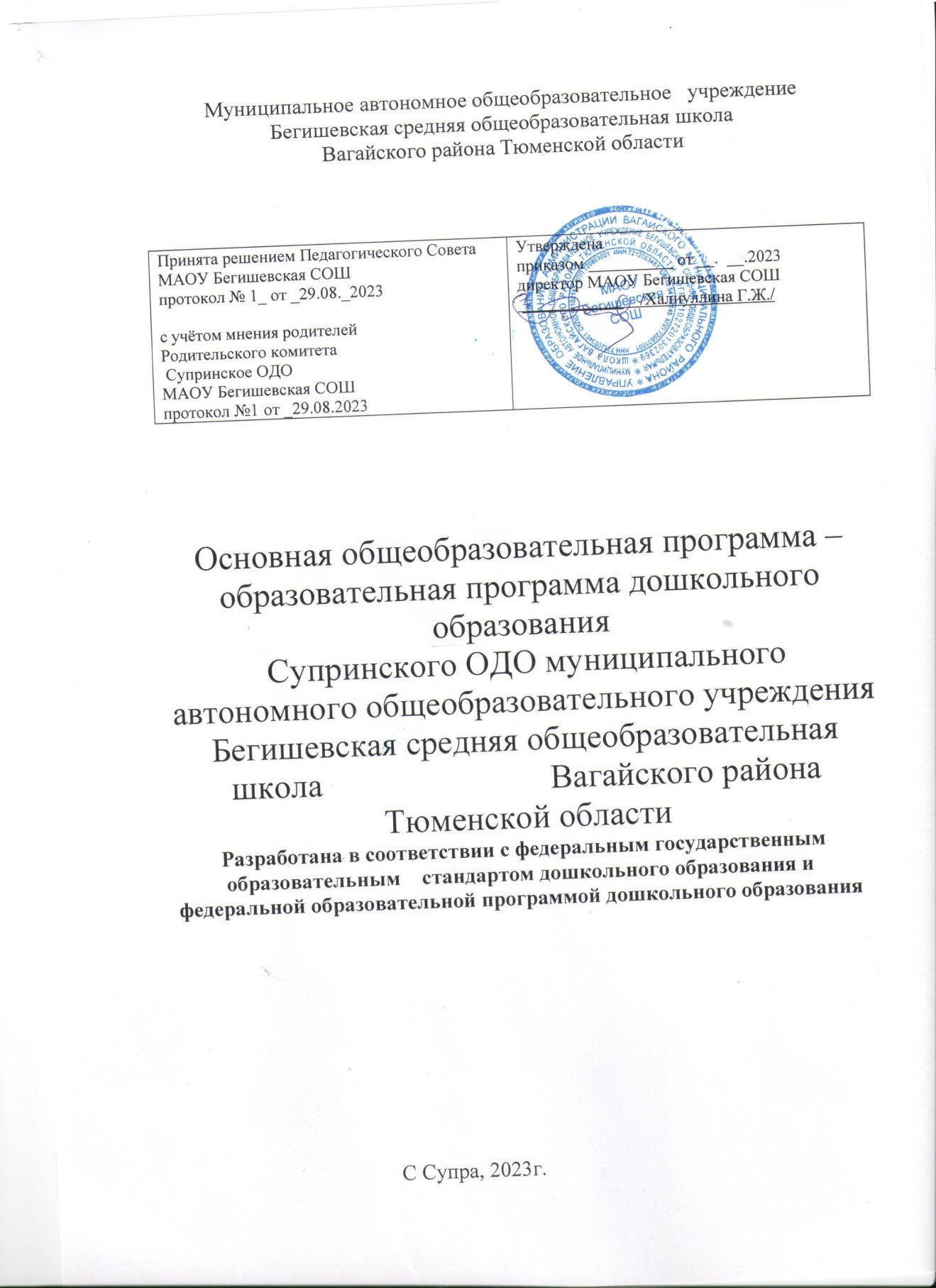 I.ЦелевойразделОбязательнаячасть1.1.1. ПояснительнаязапискаОсновнаяобщеобразовательнаяпрограмма -образовательнаяпрограммадошкольногообразования(далееПрограмма),являетсялокальным документом, составляющимнормативную базу деятельностиМАОУ Бегишевская СОШ. Определяетсодержаниеиорганизациюобразовательнойдеятельностинауровнедошкольногообразования,обеспечивает развитие личности детей в возрасте от 1,6 до 7лет в различных видах общения и деятельности с учётом их возрастных,индивидуальныхпсихологическихифизиологическихособенностей.Программа разработана в соответствии с федеральным государственным образовательным стандартом дошкольного образования (утвержден приказом Минобрнауки России от 17 октября 2013 г. № 1155, зарегистрировано в Минюсте России 14 ноября 2013 г., регистрационный № 30384; в редакции приказа Минпросвещения России от 8 ноября 2022 г. № 955, зарегистрировано в Минюсте России 6 февраля 2023 г., регистрационный № 72264) (далее – ФГОС ДО) и федеральной образовательной программой дошкольного образования (утверждена приказом Минпросвещения России от 25 ноября 2022 г. № 1028, зарегистрировано в Минюсте России 28 декабря 2022 г., регистрационный № 71847) (далее – ФОП ДО).Нормативно-правовой основой для разработки Программы являются следующие нормативно-правовые документы:Указ Президента Российской Федерации от 7 мая 2018 г. № 204 «О национальных целях и стратегических задачах развития Российской Федерации на период до 2024 года»;http://publication.pravo.gov.ru/file/pdf?eoNumber=0001201805070038Указ Президента Российской Федерации от 21 июля 2020 г. № 474 «О национальных целях развития Российской Федерации на период до 2030 года»;http://publication.pravo.gov.ru/file/pdf?eoNumber=0001202007210012Указ Президента Российской Федерации от 9 ноября 2022 г. № 809 «Об утверждении основ государственной политики по сохранению и укреплению традиционных российских духовно-нравственных ценностей»http://publication.pravo.gov.ru/file/pdf?eoNumber=0001202211090019Конвенцияоправахребенка(одобренаГенеральнойАссамблеейООН20.11.1989)(вступилавсилудляСССР15.09.1990)https://www.consultant.ru/document/cons_doc_LAW_9959/Федеральныйзакон«ОбобразованиивРоссийскойФедерации»от29.12.2012 № 273-ФЗ.http://www.consultant.ru/document/cons_doc_LAW_140174/Федеральный закон от 31 июля 2020 г. № 304-ФЗ «О внесении изменений в Федеральный закон «Об образовании в Российской Федерации» по вопросам воспитания обучающихся»http://publication.pravo.gov.ru/file/pdf?eoNumber=0001202007310075Федеральный закон от 24 сентября 2022 г. № 371-ФЗ «О внесении изменений в Федеральный закон «Об образовании в Российской Федерации» и статью 1 Федерального закона «Об обязательных требованиях в Российской Федерации»http://publication.pravo.gov.ru/file/pdf?eoNumber=0001202209240008Распоряжение Правительства Российской Федерации от 29 мая 2015 г. №   999-р «Об утверждении Стратегии развития воспитания в Российской Федерации на период до 2025 года»;https://legalacts.ru/doc/rasporjazhenie-pravitelstva-rf-ot-29052015-n-996-r/Федеральный государственный образовательный стандарт дошкольного образования (утвержден приказом Минобрнауки России от 17 октября 2013 г. № 1155, зарегистрировано в Минюсте России 14 ноября 2013 г., регистрационный № 30384; в редакции приказа Минпросвещения России от 8 ноября 2022 г. № 955, зарегистрировано в Минюсте России 6 февраля 2023 г., регистрационный № 72264);https://legalacts.ru/doc/prikaz-minobrnauki-rossii-ot-17102013-n-1155/Федеральная образовательная программа дошкольного образования (утверждена приказом Минпросвещения России от 25 ноября 2022 г. № 1028, зарегистрировано в Минюсте России 28 декабря 2022 г., регистрационный № 71847);http://publication.pravo.gov.ru/file/pdf?eoNumber=0001202212280044Федеральный закон 24 июля 1998 г. № 124-ФЗ (актуальная ред. от14.07.2022)«ОбосновныхгарантияхправребенкавРоссийскойФедерации»http://www.consultant.ru/document/cons_doc_LAW_19558/СанитарныеправилаинормыСанПиН1.2.3685-21"Гигиеническиенормативыитребованиякобеспечениюбезопасностии(или)безвредностидлячеловекафакторовсредыобитания"(далее –СанПиН).http://publication.pravo.gov.ru/Document/View/0001202102030022Санитарные правила СП 2.4.3648-20 «Санитарно-эпидемиологическиетребования к организации воспитания и обучения, отдыха и оздоровлениядетей имолодежи».http://publication.pravo.gov.ru/Document/View/0001202012210122СанПиН  2.3/2.4.3590-20  –  СанПиН  2.3/2.4.3590-20 «Санитарно-эпидемиологическиетребованиякорганизацииобщественногопитаниянаселения»http://publication.pravo.gov.ru/Document/View/0001202011120001ПриказМинистерствапросвещенияРоссийскойФедерацииот31.07.2020 № 373 «Об утверждении Порядка организации и осуществленияобразовательнойдеятельностипоосновнымобщеобразовательнымпрограммам-образовательнымпрограммамдошкольногообразования»http://publication.pravo.gov.ru/Document/View/0001202009010021Устав муниципального автономного общеобразовательного   учреждения Бегишевская средняя общеобразовательная школа (далее–Устав).Содержательныеиорганизационныеаспектыданнойчастиориентированынафизическое,интеллектуальноеихудожественно-эстетическое развитие воспитанников, поддержку детской инициативы исвободнойспонтаннойигры,атакжеподдержкудетско-родительскихотношений.Основная образовательная программа дошкольного образования МАОУ Бегишевская СОШ разработананаоснове:-  Федеральной образовательной программы дошкольногообразования-  Парциальнойпрограммы.Используемыепарциальныепрограммы:	Николаева С.В.Юный эколог.Парциальная программа для работы сдетьми 3-7 лет.–М.:МОЗАИКА-СИНТЕЗ,2016.Объем образовательной части программы составляет не менее 60% от ее общегообъема.Не более 40%составляетобъемчастиПрограммы,формируемойучастникамиобразовательныхотношений.Содержательныеиорганизационныеаспектыданнойчастипрограммыориентированынаинтеллектуальное,экологическоеразвитиевоспитанников,атакжеподдержкудетско-родительскихотношений.Программа сформирована как программа психолого-педагогическойподдержкипозитивнойсоциализацииииндивидуализации,развитияличности детей дошкольного возраста и определяет комплекс основныххарактеристикдошкольногообразования(объем,содержаниеипланируемыерезультатыввидецелевыхориентировдошкольногообразования).а)целиизадачиреализацииПрограммыЦельизадачидеятельностиМАОУ Бегишевская СОШпореализацииосновнойобразовательнойпрограммыопределяютсяФГОСдошкольногообразования,УставомОУ,Федеральнойобразовательнойпрограммойдошкольногообразования,сучетомиспользуемыхпарциальныхпрограмм,     регионального     компонента,анализарезультатовпредшествующейпедагогическойдеятельности,потребностейдетейиродителей,социума,вкоторомнаходитсяобразовательноеучреждение.ЦельПрограммы-разностороннееразвитиеребёнкавпериоддошкольногодетствасучётомвозрастныхииндивидуальныхособенностейнаосноведуховно-нравственныхценностейроссийскогонарода,историческихи национально-культурныхтрадиций.К традиционным российским духовно-нравственным ценностям относятся,прежде всего, жизнь, достоинство, права и свободы человека, патриотизм,гражданственность,служениеОтечествуиответственностьзаегосудьбу,высокиенравственныеидеалы,крепкаясемья,созидательныйтруд,приоритетдуховногонадматериальным,гуманизм,милосердие,справедливость,коллективизм,взаимопомощьивзаимоуважение,           историческаяпамятьи преемственностьпоколений, единствонародов РоссииЗадачиПрограммы:обеспечениеединыхдляРоссийскойФедерациисодержанияДОипланируемыхрезультатовосвоенияобразовательнойпрограммыДО;приобщениедетей(всоответствиисвозрастнымиособенностями)кбазовымценностямроссийскогонарода-жизнь,достоинство,праваисвободы человека, патриотизм, гражданственность, высокие нравственныеидеалы,крепкаясемья,созидательныйтруд,приоритетдуховногонадматериальным,гуманизм,милосердие,справедливость,коллективизм,взаимопомощь и взаимоуважение, историческая память и преемственностьпоколений, единство народов России; создание условий для формированияценностногоотношениякокружающемумиру,становленияопытадействийи поступковна основеосмысленияценностей;построение(структурирование)содержанияобразовательнойдеятельности на основе учёта возрастных и индивидуальных особенностейразвития;создание условий для равного доступа к образованию для всехдетейдошкольноговозрастасучётомразнообразияобразовательныхпотребностей и индивидуальныхвозможностей;охрана и укрепление физического и психического здоровья детей, в томчислеихэмоционального благополучия;обеспечение развития физических, личностных, нравственных качеств иосновпатриотизма,интеллектуальныхихудожественно-творческихспособностейребёнка,егоинициативности,самостоятельностииответственности;обеспечение психолого-педагогической поддержки семьи и повышениекомпетентностиродителей(законныхпредставителей)ввопросахвоспитания, обучения и развития, охраны и укрепления здоровья детей,обеспеченияихбезопасности;достижениедетьминаэтапезавершенияДОуровняразвития,необходимогоидостаточногодляуспешногоосвоенияимиобразовательныхпрограммначального общего образования.б)принципыиподходыкформированиюПрограммыПрограмма разработана на основе Конституции, законодательства РФисучетомКонвенцииоправахребенка,восновекоторыхзаложеныследующиемеждународныепринципы:Поддержкаразнообразиядетства;сохранениеуникальностиисамоценностидетствакакважногоэтапавобщемразвитиичеловека,самоценностьдетства-понимание(рассмотрение)детствакакпериодажизни значимого самого по себе, без всяких условий; значимого тем, чтопроисходитсребенкомсейчас,анетем,чтоэтотпериодестьпериодподготовки кследующемупериоду.Личностно-развивающий и гуманистический характер взаимодействия взрослых (родителей (законных представителей), педагогических и иныхработниковОУ) идетей.Уважение личности ребенкаРеализация программы в формах, специфических для детей даннойвозрастнойгруппы,преждевсеговформеигры,познавательнойиисследовательскойдеятельности,вформетворческойактивности,обеспечивающейхудожественно-эстетическое развитие ребенка.ПриформированииобразовательногопространстваиреализацииобразовательнойдеятельностивсоответствиисФГОСДО,Программареализует основные принципы дошкольного образования в соответствии сп.1.4.Стандартаи Федеральнойпрограммы:Полноценноепроживаниеребенкомвсехэтаповдетства(младенческого,раннегоидошкольноговозраста),обогащение(амплификация)детскогоразвития.Построение образовательной деятельности на основе индивидуальныхособенностейкаждогоребенка,прикоторомсамребенокстановитсяактивным в выборе содержания своего образования, становится субъектомобразования (далее - индивидуализация дошкольного образования), в томчислеи детей сОВЗ(ОНР,ЗПР,дети-инвалиды)Содействиеисотрудничестводетейиродителей(законныхпредставителей),совершеннолетнихчленовсемьи,принимающихучастиев воспитании детей младенческого, раннего и дошкольного возрастов, атакже педагогическихработников3 (далее вместе-взрослые).Поддержкаинициативыдетейвразличныхвидахдеятельности.СотрудничествоОУссемьей.Признание	ребёнка	полноценным	участником	(субъектом)образовательныхотношений.Приобщениедетейксоциокультурнымнормам,традициямсемьи,обществаигосударства.Формированиепознавательныхинтересовипознавательныхдействийребенкав различныхвидахдеятельности.Возрастная	адекватность	дошкольного	образования	(соответствиеусловий, требований,методоввозрастуиособенностям развития).Учетэтнокультурнойситуацииразвитиядетей.Программаявляетсясовременнойинтегративнойпрограммой,реализующейдеятельностныйподходкразвитиюребенкаикультурологический подход к отбору содержания образования и строится,опираясьнаследующиепринципыи подходы:Поддержка разнообразия детства. Возрастающая мобильность в обществе, экономике, образовании, культуре требует от людей умения ориентироваться в этом мире разнообразия, способности сохранять свою идентичность и в то же время гибко, позитивно и конструктивно взаимодействовать с другими людьми, способности выбирать и уважать право выбора других ценностей и убеждений, мнений и способов их выражения.Сохранение уникальности и самоценности детства как важного этапа в общем развитии человека. Самоценность детства – понимание детства как периода жизни значимого самого по себе, без всяких условий; значимого тем, что происходит с ребенком сейчас, а не тем, что этот период есть период подготовки к следующему периоду.Позитивная социализация ребенка дошкольного детства, амплификации (обогащения) развития ребенка в специфических детских видах деятельности. Полноценное развитие и саморазвитие ребенка связаны с созданием условий для волеизъявления каждого ребенка (выбор деятельности, темы, средств, способов, партнеров и т.п.). Это позволяет развивать и поддерживать индивидуальность ребенка, его самодостаточность.Создание благоприятной социальной ситуации развития каждого ребёнка в соответствии с его возрастными и индивидуальными особенностями и склонностями. Такой тип взаимодействия предполагает базовую ценностную ориентацию на достоинство каждого участника взаимодействия, уважение и безусловное принятие личности ребенка, доброжелательность, внимание к ребенку, его состоянию, настроению, потребностям, интересам.Содействие и сотрудничество детей и взрослых, признание ребенка полноценным участником (субъектом) образовательных отношений. Этот принцип предполагает активное участие всех субъектов образовательных отношений – как детей, так и взрослых – в реализации программы. Каждый участник имеет возможность внести свой индивидуальный вклад вход игры, занятия, проекта, обсуждения, в планирование образовательного процесса, может проявить инициативу.Формирование познавательных интересов и познавательных действий ребёнка через его включение в различные виды деятельности. Реализация Программы в формах, специфических для детей данной возрастной группы, прежде всего в форме игры, познавательной и исследовательской деятельности, в форме творческой активности, обеспечивающей художественно- эстетическое развитие ребенка.Приобщение детей к социокультурным нормам, традициям семьи, общества и государства. Освоение ребенком культурных норм, средств и способов деятельности, культурных образцов поведения и общения с другими людьми, приобщение к традициям семьи, общества, государства происходят в процессе сотрудничества со взрослыми и другими детьми, направленного на создание предпосылок к полноценной деятельности ребенка в изменяющемся мире.Отличительной особенностью Программы является интеграция содержания всех образовательных областей с включением регионального компонента как важного элемента в процессе приобщения детей к социокультурным нормам, традициям семьи, общества и государства.Формирование познавательных интересов и познавательных действийребёнкачерезеговключениевразличныевидыдеятельности.РеализацияПрограммывформах,специфическихдлядетейданнойвозрастнойгруппы,преждевсеговформеигры,познавательнойиисследовательскойдеятельности,вформетворческойактивности,обеспечивающейхудожественно-эстетическое развитие ребенка.Приобщениедетейксоциокультурнымнормам,традициямсемьи,общества и государства. Освоение ребенком культурных норм, средств испособовдеятельности,культурныхобразцовповеденияиобщениясдругими людьми, приобщение к традициям семьи, общества, государствапроисходят в процессе сотрудничества со взрослыми и другими детьми,направленногонасозданиепредпосылоккполноценнойдеятельностиребенкав изменяющемсямире.ОтличительнойособенностьюПрограммыявляетсяинтеграциясодержания всех образовательных областей с включением региональногокомпонентакакважногоэлементавпроцессеприобщениядетейксоциокультурнымнормам, традициямсемьи,обществаигосударства.Развитие ребенка, его воспитание и образование не могут рассматриватьсякак	изолированные	друг	от	друга	процессы.	Образование	являетсявсеобщей формойдетскогоразвития.ОбщиесведенияПолное наименование: Супринское ОДО муниципального автономного общеобразовательного учреждения Бегишевская средняя общеобразовательная школа Вагайского района Тюменской области Сокращенное наименование: Супринское ДО  МАОУ Бегишевской СОШ Юридический адрес филиала: 626260 Тюменская область, Вагайский район, с. Бегишево, пер. Школьный, д.13.Фактический адрес филиала: 626264Тюменская область,Вагайский район, с Супра, ул. Новая 27.Супринское ОДО МАОУ Бегишевской СОШ осуществляетсвоюобразовательную,правовую,хозяйственнуюдеятельностьна основе законодательныхнормативныхдокументов:УставМАОУ Бегишевской СОШ,утверждён начальником Управления образования администрации Вагайского муниципального района (пр.№143 от 27 ноября 2018г.)Лицензия на право осуществления образовательной деятельности № 265 от 14 декабря 2016г.Процесс воспитания и обучения в детском саду является непрерывным ипланируется с учетом холодного и теплого периодов времени года:холодныйпериод–образовательныйопределенныйрежимдняидеятельности сдетьми вразнообразныхформахработы;летний	период	–	оздоровительный	составляется	другой	режим	дня,осуществляетсяоздоровительнаяикультурно-досуговаядеятельность.Содержание Программы учитывает возрастные и индивидуальные особенности детей, воспитывающихся в образовательной организации. Программа может быть реализована как в детском саду, так   и в группе кратковременного пребывания - ГКП, консультационно-методическом пункте – КМП. Супринское ОДО включает в себя группы:- группа полного дня пребывания детей (ГПД);-семейная дошкольная группа (дети, получающие дошкольное   образование, предоставление образовательной услуги в условиях консультационно-методического пункта – КМП)Группы разновозрастные, общеразвивающей направленности посещают их дети от 1,5лет до 7-ми лет. Комплектование групп воспитанниками осуществляется на основании Устава, правил приема детей в дошкольноеобразовательное учреждение.На организацию образовательного процесса в Супринском ОДО также оказывают влияние такие климатические особенности Тюменской области, как продолжительная (около 5 месяцев) с низкими температурами зима, укороченные весна и осень и др. Они отражаются на содержанииобразовательного процесса с детьми, тематике совместной деятельности,организации прогулок детей на свежем воздухе и т.д. Режим работы:- пятидневная рабочая неделя;- общая длительность рабочего дня – 9 часов (с 08.00 до 17.00.);- дети дошкольного возраста могут посещать детский сад на условиях    кратковременного пребывания (от 3 до 5 часов в день) и предоставление образовательной услуги в условиях консультационно-методического пункта – КМП, 1 раз в неделю, понедельник. - выходные дни: суббота, воскресенье и нерабочие праздничные дни всоответствии с действующим законодательством Российской Федерации;- режим питания – четырехразовый. -уровень образования в Учреждении – дошкольный;-воспитание и обучение осуществляется на русском языке - государственномязыке России;-форма обучения – очная;Основной структурной единицей является группа детей дошкольного возраста. Группы комплектуются из детей разных возрастов (разновозрастные группы). Они функционируют в режиме полного дня   (9 часового пребывания). КМП-1 раз в неделю-понедельник.Нормативный срок обучения – в возрасте от 1г.6м.  и до прекращения образовательных отношений.В соответствии с пунктом 6 части 1 статьи 6 от 29 декабря 2012г №273-ФЗ«ОбобразованиивРФ»иФедеральнымгосударственнымобразовательнымстандартомдошкольногообразования(далее–ФГОСДО)квалифицированнаякоррекциянедостатковвфизическоми(или)психическом развитии детей с ограниченными возможностями здоровья(далее – ОВЗ) может осуществляться в форме инклюзивного образования.Так дети с ОВЗ могут посещать группы вместе с детьми, осваивающимиосновнуюобразовательнуюпрограммудошкольногообразования.Сведения о семьях воспитанников.Социальными заказчиками деятельности учреждения являются в первую очередь родители воспитанников. Поэтому коллектив детского сада пытается создать доброжелательную, психологически комфортную атмосферу, в основе которой лежит определенная система взаимодействия с родителями, взаимопонимание и сотрудничество. Изучается контингент родителей, социальный и образовательный статус членов семей воспитанников .Программа предполагает обеспечение взаимодействия с родителями воспитанников различными способами, как непосредственными, так и опосредованными.в)характеристикиразвитиядетейраннегоидошкольноговозрастаВозрастнаяхарактеристикадетейраннеговозрастаот 1,5до2лет        ФизическоеразвитиеПодавляющие большинство детей (90%) может хорошо ходить (в год и два месяца; подниматься по ступенькам (в год и десять месяцев); пинать мяч (к двум годам). На развитие основных движений ребенка частично влияют пропорции его тела: короткие ноги, длинное туловище, большая голова. Ребенок до полутора лет часто падает при ходьбе, не всегда может вовремя остановиться, обойти препятствие. Несовершенна и осанка. Вследствие недостаточного развития мышечной системы ребенку трудно долго выполнять однотипные движения, например, ходить с мамой «только за ручку». Постепенно ходьба совершенствуется. Дети учатся свободно передвигаться на прогулке: они взбираются на бугорки, ходят по траве, перешагивают через небольшие препятствия, например, палку, лежащую на земле. Исчезает шаркающая походка. В подвижных играх дети делают боковые шаги, медленно кружатся на месте. Даже в начале второго года дети много лазают: взбираются на горку, на диванчики, а позже (приставным шагом) и на шведскую стенку. Они также перелезают через бревно, подлезают под скамейку, пролезают через обруч. После полутора лет у малышей кроме основных развиваются и подражательные движения (мишке, зайчику). В простых подвижных играх и плясках дети привыкают координировать свои движения и действия друг с другом.Социально-коммуникативноеразвитиеФормируется ситуативно-деловое общение со взрослым, основными характеристиками которого являются: стремление привлечь внимание к своей деятельности; поиск оценки своих успехов; обращение за поддержкой в случае неуспеха; отказ от «чистой» ласки, но принятие ее как поощрение своих достижений. Принципиально важной является позиция ребенка ориентации на образец взрослого, позиция подражания и сотрудничества, признания позитивного авторитета взрослого. Формирования эмоциональной привязанности: индивидуализация привязанности; снижение сепарационной тревоги. Появляются первые социальные эмоции, возникающие преимущественно по типу заражения: сочувствие, сорадование. На втором году жизни у детей при направленной работе взрослого формируются навыки взаимодействия со сверстниками: появляется игра рядом; дети могут самостоятельно играть друг с другом в разученные ранее при помощи взрослого игры («Прятки», «Догонялки»). Однако несовершенство коммуникативных навыков ведет к непониманию и трудностям общения. Ребенок может расплакаться и даже ударить жалеющего его. Он активно протестует против вмешательства в свою игру. Игрушка в руках другого гораздо интереснее для малыша, чем та, что стоит рядом. Отобрав ее у соседа, но не зная, что делать дальше, малыш ее просто бросает. Общение детей в течение дня возникает, как правило, в процессе предметно-игровой деятельности и режимных моментах, а поскольку предметно-игровые действия и самообслуживание только формируются, самостоятельность, заинтересованность в их выполнении следует всячески оберегать. Детей приучают соблюдать «дисциплину расстояния», и они осваивают умение играть и действовать рядом, не мешая друг другу, вести себя в группе соответствующим образом: не лезть в тарелку соседа, подвинуться на диванчике, чтобы мог сесть еще один ребенок, не шуметь в спальне и т.д. При этом они пользуются простыми словами: «на» («возьми»), «дай», «пусти», «не хочу» и др.В полтора года дети узнают о предназначении многих вещей, закрепленном в культуре их социального окружения, и с этих пор игра становится все более символической. Образы, которые используют дети в своих играх, похожи на реальные предметы. Этапы развития игры в раннем детстве: на первом этапе (один год) игра носит узко-подражательный характер, представляет собой специфическое манипулирование предметом, сначала строго определенным, который показал взрослый, а затем и другими. На втором этапе репертуар предметных действий расширяется, и уже не только сам предмет, но и указание взрослого вызывают действия и сложные цепочки действий. На третьем этапе (от полутора до трех лет) возникают элементы воображаемой ситуации, составляющей отличительную особенность игры: замещение одного предмета другим.РечевоеразвитиеВторой год жизни - период интенсивного формирования речи, где можно выделить два основных этапа. Первый (от года до года и шести-восьми месяцев) - переходный, со следующими особенностями: интенсивное развитие понимания, активной речи почти нет; активная речь своеобразна по лексике, семантике, фонетике, грамматике, синтаксису. Второй период (от года и восьми месяцев до трех лет) - практическое овладение речью. Связи между предметом (действием) и словами, их обозначающими, формируются значительно быстрее, чем в конце первого года («взрыв наименований»). При этом понимание речи окружающих по-прежнему опережает умение говорить. Установлена четкая зависимость между качеством языковой стимуляции в домашнем окружении ребенка и развитием его речи. Дети усваивают названия предметов, действий, обозначения некоторых качеств и состояний. Благодаря этому можно организовать деятельность и поведение малышей, формировать и совершенствовать восприятие, в том числе составляющие основу сенсорного воспитания. Самые первые слова обозначают те предметы, с которыми ребенок может играть (мяч, машинка и т. п.). Поскольку в окружении каждого ребенка набор предметов, с которыми он может так или иначе взаимодействовать, различен, то и первоначальный словарный запас каждого ребенка уникален. Научившись употреблять слова применительно к определенной ситуации, дети вскоре начинают использовать их в описаниях других ситуаций, не замечая производимой нередко подмены их истинного значения. В процессе разнообразной деятельности со взрослыми дети усваивают, что одно и то же действие может относиться к разным предметам:«наденьшапку, надень колечки на пирамидку и т.д.». Важным приобретением речи и мышления является формирующаяся на втором году жизни способность обобщения. Слово в сознании ребенка начинает ассоциироваться не с одним предметом, а обозначать все предметы, относящиеся к этой группе, несмотря на различие по цвету, размеру и даже внешнему виду (кукла большая и маленькая). Активный словарь на протяжении года увеличивается неравномерно. К полутора годам он равен примерно 20-30 словам. После года и восьми - десяти месяцев происходит скачок, и активно используемый словарь состоит теперь из 200-300 слов. В нем много глаголов и существительных, встречаются простые прилагательные и наречия (тут, там, туда и т. д.), а также предлоги. Упрощенные слова («ту-ту», «ав-ав») заменяются обычными, пусть и несовершенными в фонетическом отношении. После полутора лет ребенок чаще всего воспроизводит контур слова (число слогов), наполняя его звуками-заместителями, более или менее близкими по звучанию слышимому образцу.Возрастнаяхарактеристикадетейраннеговозрастаот 2до3лет       4ФизическоеразвитиеДети владеют основными жизненно важными движениями (ходьба, бег,лазание,действияспредметами),сидятнакорточках,спрыгиваютснижней ступеньки.Социально-коммуникативноеразвитиеУ 2-летних детей наблюдается устойчивое эмоциональное состояние. Дляниххарактерныяркиеэмоциональныереакции,связанныеснепосредственнымижеланиямиребенка.Проявленияагрессиибываютредко, проявляется эмоциональный механизм сопереживания, сочувствия,радости. Все дети называют себя по имени, употребляют местоимение «я»и дают себе первичную самооценку – «я хороший», «ясам». Для детей 3-хлетнего возраста характерна неосознанность мотивов, импульсивность изависимостьчувствижеланийотситуации.Детилегкозаражаютсяэмоциональным состоянием сверстников. Однако в этом возрасте начинаетскладываться и произвольность поведения. У детей к 3 годам появляютсячувство гордости и стыда, начинают формироваться элементы сознания,связанныесидентификациейсименемиполом.Раннийвозрастзавершаетсякризисом3-хлет.Кризисчастосопровождаетсярядомотрицательных проявлений:упрямство,негативизм, нарушение общениясо взрослымиидр.Игра носит процессуальный характер, главное в ней - действия. Дети ужеспокойноиграютрядомсдругимидетьми,номоментыобщейигрыкратковременны.Онисовершаютсясигровымипредметами,приближеннымикреальности.Появляютсядействияс предметами - заместителями. Для детей 3х летнего возраста игра рядом. Вигредетивыполняютотдельныеигровыедействия,носящиеусловныйхарактер.Рольосуществляетсяфактически,ноненазывается.Сюжетигрыцепочкаиз2хдействий;воображаемуюситуациюудерживаетвзрослый.РечевоеразвитиеВ ходе совместной со взрослыми предметной деятельности продолжаетразвиваться понимание речи. Слово отделяется от ситуации и приобретаетсамостоятельноезначение.Возрастаетколичествопонимаемыхслов.Интенсивно развивается активная речь детей. К 3-м годам они осваиваютосновныеграмматическиеструктуры,пытаютсястроитьпростыепредложения, в разговоре со взрослым используют практически все частиречи. Активный словарь достигает 1000- 1500 слов. Кконцу 3-го годажизни речь становится средством общения ребенка со сверстниками, дети воспринимают все звуки родного языка ,но произносят их с большими искажениями.В сфере Познавательного развития восприятие окружающего мира-чувственное- имеет для детей решающее значение. Они воспринимают мир всеми органами чувств, но воспринимают целостные вещи ,а не отдельные сенсорные свойства. Возникает взаимодействие в работе разных органов чувств. Зрение и осязание начинают взаимодействовать при восприятии формы ,величины и пространственных отношений .Слухи рече-двигательные системы начинают взаимодействовать при восприятиии различении речи. Постепенно учитывается острота зрения и возрастает способность к различению цветов. Внимание детей непроизвольно. Ребенок просто не понимает, что значит заставить себя быть внимательным, т.е. произвольно направлять и удерживать свое внимание на каком-либо объекте. Устойчивость внимания ребенка зависит от его интереса к объекту. Направить на что-либо внимание ребенка путем словесного указания - очень трудно. Детям сложно немедленно выполнять просьбы. Объем внимания ребенка очень невелик- один предмет. Память проявляется главным образом в узнавании воспринимающихся ранее вещей и событий. Преднамеренного запоминания нет, но при этом запоминаю то, что им понравилось, что они с интересом слушали или зачем наблюдали. Ребенок запоминает то, что запомнилось само. Основной формой мышления становится наглядно-действенная.Художественно-эстетическоеразвитиеВ этом возрасте наиболее доступными видам изобразительной деятельности является рисование и лепка. Ребенок уже способен сформулировать намерение изобразить какой-либо предмет.Но,естественно,сначалаунегоничегонеполучается:руканеслушается.Основные изображения: линии, штрихи, округлые предметы. Типичным является изображение человека в виде «головонога» - и отходящих от нее линий.В музыкальной деятельности у ребенка возникает интерес и желание слушать музыку, выполнять простейшие музыкально-ритмические и танцевальные движения. Ребёнок вместе со взрослым способен подпевать элементарные музыкальные фразы.                                                                  Возрастная характеристика детей дошкольного возраста от 3 до 4летФизическоеразвитие3-хлетний ребенок владеет основными жизненно важными движениями(ходьба ,бег ,лазание, действия с предметами).Возникает интерес к определению соответствия движений образцу. Дети испытывают свои силы в более сложных видах деятельности, но вместе стемим свойственно неумение со измерять свои силы со своими возможностями.Моторика выполнения движений характеризуется более или менее точнымвоспроизведением структуры движения, его фаз, направления и т.д. К 4-мгодам ребенок может без остановки пройти по гимнастической скамейке,руки в стороны; ударять мяч об пол и ловить его двумя руками (3 раза подряд);перекладывать по одному мелкие предметы(пуговицы, горошиныи т.п.всего 20 шт) с поверхности стола в небольшую коробку (правойрукой).Начинает развиваться самооценка при выполнении физических упражнений,При этом дети ориентируются в значительной мере на оценку воспитателя.3-4-х летний ребенок владеет элементарными гигиеническими навыками самообслуживания (самостоятельно и правильно моет руки с мылом после прогулки, игр,  туалета ;аккуратно пользуется туалетом: туалетной бумагой, не забывает спускать воду из бачка для слива; при приеме пищи пользуется ложкой, салфеткой; умеет пользоваться носовым платком; может самостоятельно устранить беспорядок в одежде, прическе, пользуясь зеркалом, расческой).Социально-коммуникативноеразвитиеКтремгодамребенокдостигаетопределенногоуровнясоциальнойкомпетентности: он проявляет интерес к другому человеку, испытываетдоверие к нему, стремится к общению и взаимодействию со взрослыми исверстниками.Уребенкавозникаютличныесимпатии,которыепроявляются в желании поделиться игрушкой, оказать помощь, утешить.Ребенок испытывает повышенную потребность в эмоциональном контактесо взрослыми, ярковыражает свои чувства - радость, огорчение, страх,удивление,удовольствиеидр.Дляналаживанияконтактовсдругимилюдьмииспользуетречевыеинеречевые(взгляды,мимика,жесты,выразительныепозыидвижения)способыобщения.Осознаетсвоюполовую принадлежность («Я мальчик», «Я девочка»). Фундаментальнаяхарактеристика ребенка трех лет - самостоятельность («Я сам», «Я могу»).Он активно заявляет о своем желании быть, как взрослые (самому есть,одеваться), включаться в настоящие дела (мыть посуду, стирать, делатьпокупки и т.п.)». Взаимодействие и общение детей четвертого года жизниимеютповерхностныйхарактер,отличаютсяситуативностью, неустойчивостью,	кратковременностью,	чаще	всего	инициируются взрослым.Длядетей3хлетнеговозрастахарактернаиграрядом.Вигредетивыполняютотдельныеигровыедействия,носящиеусловныйхарактер.Рольосуществляетсяфактически,ноненазывается.Сюжетигры-цепочкаиз2хдействий;воображаемуюситуациюудерживаетвзрослый.К4мгодамдетимогутобъединятьсяпо2-3человека,	для		разыгрыванияпростейшихсюжетно-ролевыхигр.	Игровые	действия	взаимосвязаны,имеютчеткийролевойхарактер.Рольназывается,походуигрыдетимогутменятьроль.Игроваяцепочкасостоитиз3-4взаимосвязанныхдействий. Дети самостоятельно удерживают воображаемую ситуациюРечевоеразвитиеОбщение ребенка в этом возрасте ситуативно, инициируется взрослым,неустойчиво, кратковременно. Осознает свою половую принадлежность.Возникаетноваяформаобщениясовзрослым–общениенапознавательныетемы,котороесначалавключеновсовместнуюсовзрослымпознавательную деятельность.Уникальность речевого развития детей в этом возрасте состоит в том, что вэтот периодребенокобладает повышеннойчувствительностью кязыку,егозвуковойисмысловойстороне.Вмладшемдошкольномвозрастеосуществляетсяпереходотисключительногогосподстваситуативной(понятнойтольковконкретнойобстановке)речикиспользованиюиситуативной,иконтекстной(свободнойотнагляднойситуации)речи.Овладениероднымязыкомхарактеризуетсяиспользованиемосновныхграмматическихкатегорий(согласование,употреблениеихпочислу,времениит.д.,хотяотдельныеошибкидопускаются)исловаряразговорнойречи.Возможны дефекты звукопроизношения.ПознавательноеразвитиеВ развитии познавательной сферы расширяются и качественно изменяютсяспособыисредстваориентировкиребенкавокружающейобстановке. Ребенок активно использует по назначению некоторые бытовые предметы,игрушки,предметы-заместителиисловесныеобозначенияобъектоввбыту,игре,общении.Формируютсякачественноновыесвойствасенсорныхпроцессов:ощущениеивосприятие.Впрактическойдеятельностиребенокучитываетсвойствапредметовиихназначение:знает название 3-4 цветов и 2-3 форм; может выбрать из 3-х предметовразных повеличине«самыйбольшой».Рассматриваяновыепредметы(растения, камни и т.п.) ребенок не ограничивается простым зрительнымознакомлением, а переходит к осязательному, слуховому и обонятельномувосприятию.Важнуюрольначинаютигратьобразыпамяти.Памятьивнимание ребенка носит непроизвольный, пассивный характер. По просьбевзрослого ребенок может запомнить неменее 2-3 слов и 5-6 названийпредметов.К4-мгодамспособензапомнитьзначительныеотрывкиизлюбимых произведений. Рассматривая объекты, ребенок выделяет один,наиболееяркийпризнакпредмета,иориентируясьнанего,оцениваетпредметвцелом.Егоинтересуютрезультатыдействия,асампроцессдостиженияещенеумеетпрослеживать.Конструктивнаядеятельностьв3-4годаограничиваетсявозведениемнесложных построек по образцу (из 2-3 частей) и по замыслу. Ребенокможет заниматься, не отрываясь, увлекательным для него деятельностью втечение5минут.Художественно-эстетическоеразвитиеРебеноксудовольствиемзнакомитсясэлементарнымисредствамивыразительности(цвет,звук,форма,движения,жесты),проявляетсяинтерескпроизведениямнародногоиклассическогоискусства,клитературе(стихи,песенки,потешки),кисполнениюислушаниюмузыкальныхпроизведений.Изобразительнаядеятельностьребенказависитотегопредставленийопредмете. В 3-4года они только начинают формироваться. Графическиеобразыбедны,предметны,схематичны.Уоднихдошкольниковв изображенииотсутствуютдетали,удругихрисункимогутбытьболеедетализированы. Замысел меняется по ходу изображения. Дети уже могутиспользоватьцвет.Большоезначениедляразвитиямоторикивэтомвозрастеимеетлепка.Ребенокможетвылепитьподруководствомвзрослого простые предметы. В 3-4 года из-за недостаточного развитиямелкихмышцруки,детинеработаютсножницами,апплицируютизготовыхгеометрическихфигур.Ребенокспособенвыкладыватьинаклеивать элементыдекоративногоузораипредметногосхематичногоизображенияиз2-4 основныхчастей.Вмузыкально-ритмическойдеятельностиребенок3-4летиспытываетжеланиеслушатьмузыкуипроизводитьестественныедвиженияподзвучащуюмузыку.К4годамовладеваетэлементарнымипевческиминавыкаминесложныхмузыкальныхпроизведений.Ребенокхорошоперевоплощаетсявобраззайчика,медведя,лисы,петушкаит.п.вдвижениях, особенно под плясовую мелодию. Приобретает элементарныенавыкиподыгрываниянадетскихударныхмузыкальныхинструментах(барабан, металлофон). Закладываются основы для развития музыкально-ритмическихихудожественныхспособностей.Возрастная характеристика, детей дошкольного возраста от 4 до 5лет Кпятигодамскладывается«психологическийпортрет»личности,вкоторомважнаярольпринадлежиткомпетентности,вособенностиинтеллектуальной(этовозраст«почемучек»), атакжекреативности.ФизическоеразвитиеВ этом возрасте продолжается рост всех органов и систем, сохраняетсяпотребностьвдвижении.Двигательнаяактивностьстановитсяцеленаправленной, отвечает индивидуальномуопытуиинтересу,движения  становятсяосмысленными,	мотивированными	иуправляемыми.Сохраняетсявысокаяэмоциональнаязначимостьпроцессадеятельностидляребенка,неспособностьзавершитьеепо первому требованию. Появляется способность к регуляции двигательнойактивности. У детей появляется интерес к познанию себя, своего тела, егостроения,возможностей.Удетейвозникаетпотребностьдействоватьсовместно,быстро,ловко,вединомдлявсех детейтемпе;соблюдатьопределенные интервалы во время передвижения в разных построениях,бытьведущим.Уровеньфункциональныхвозможностей повышается.Позитивные изменения наблюдаются в развитии моторики. Дошкольникилучше удерживают равновесие перешагивая через небольшие преграды.,нанизывает бусины (20 шт.) средней величины (или пуговицы) на толстуюлеску.     В4-5летудетейсовершенствуютсякультурно-гигиеническиенавыки(хорошоосвоеналгоритмумывания,одевания,приемапищи):ониаккуратны во время еды, умеют правильно надевать обувь, убирают наместо свою одежду, игрушки, книги. В элементарном самообслуживании(одевание,раздевание,умываниеидр.)проявляетсясамостоятельностьребенка.Социально-коммуникативноеразвитиеК 5 годам у детей возрастает интерес и потребность в общении, особеннососверстниками,осознаниесвоегоположениясрединих.Ребенокприобретает способы взаимодействия с другими людьми. Использует речьидругиесредстваобщениядляудовлетворенияразнообразныхпотребностей. Лучше ориентируется в человеческих отношениях: способензаметитьэмоциональноесостояниеблизкоговзрослого,сверстника,проявитьвниманиеисочувствие.Удетейформируетсяпотребностьвуважении со стороны взрослого, для них оказывается чрезвычайно важнойего похвала. Это приводит к их повышенной обидчивости на замечания.Повышеннаяобидчивостьпредставляетсобойвозрастнойфеномен.Совершенствуетсяумениепользоватьсяустановленнымиформамивежливого обращения.Вигровойдеятельностипоявляютсяролевыевзаимодействия.Ониуказывают на то, что дошкольники начинают отделять себя от принятойроли. В процессе игры роли могут меняться. В этом возрасте начинаютпоявлятьсяпостоянныепартнерыпоигре.Вобщуюигруможетвовлекаться от двух до пяти детей, а продолжительность совместных игрсоставляетв среднем15-20 мин.Ребенокначитаетрегулироватьсвоеповедениевсоответствииспринятымив обществе нормами;умеет довести начатое дело до конца(соорудитьконструкцию,убратьигрушки,правилаигрыит.п.)-проявлениепроизвольности.Удетейначинаетформироватьсяспособностьконтролироватьсвоиэмоциивдвижении,чемуспособствуетосвоениеимиязыкаэмоций(гаммы переживаний, настроений). Эмоциональность пятилетнего ребенкаотличаетсямногообразиемспособоввыражениясвоихчувств:радости,грусти, огорчения, удовольствия. Ребенок способен проявить сочувствие,сопереживание,которое лежитвосновенравственныхпоступков.К5-тигодамвэлементарномвыполненииотдельныхпоручений(дежурство по столовой, уход за растениями и животными) проявляетсясамостоятельность.РечевоеразвитиеИзменяетсясодержаниеобщенияребенкаивзрослого.Оновыходит запределы конкретной ситуации, в которой оказывается ребенок. Ведущимстановитсяпознавательныймотив.Информация,которуюребенокполучает в процессеобщения,можетбытьсложнойи трудной дляпонимания,но онавызывает интерес.В речевом развитии детей 4-5 лет улучшается произношение звуков (кромесонорных) и дикция. Речь становится предметом активности детей. Они удачно имитируют голос аживотных, интонационно выделяют речь тех или иных персонажей. Интерес вызывают ритмическая структура речи ,рифмы. Развивается грамматическая сторона речи .Дети занимаются слово творчеством на основе грамматических правил .Речь детей при взаимодействии друг с другом носит ситуативный характер, а приобщении со взрослым становится вне ситуативнойВПознавательномразвитии4-5 летних детей характерна высокая мыслительная активность.5-тилетние «почемучки» интересуются причинно-следственными связями в разных сферах жизни (изменения в живой и неживой природе, происхождение человека), профессиональной деятельностью взрослых и др.,то есть начинает формироваться представление о различных сторонах окружающего мира. К 5-ти годам более развитым становится восприятие .Дети оказываются способными назвать форму на которую похож тот или иной предмет .Они могут вычленять в сложных объектах простые формы и из простых форм воссоздавать сложные объекты. Дети способны упорядочить группы предметов по сенсорному признаку–величине ,цвету ;выделить такие параметры, как высота, длина и ширина. Совершенствуется ориентация впространстве. Возрастает объем памяти. Дети запоминают до 7-8 названий предметов .Начинает складываться произвольное запоминание: дети способны принять задачу на запоминание, помнят поручения взрослых ,могут выучить не большое стихотворение и т.д. Начинает развиваться образное мышление. Дети оказываются способными использовать простые не схематизированные изображения для решения несложных задач. Увеличивается устойчивость внимания .Ребенку оказывается доступной сосредоточенная деятельность втечение 15-20минут.Усложняется конструирование  .Постройки могут включать5-6 деталей. Формируются навыки конструирования по собственному замыслу, а также планирование последовательности действийХудожественно-эстетическое развитие      На пятом году жизни ребенок осознает воспринимает произведенияхудожественно-изобразительно-музыкальноготворчества,легкоустанавливает простые причинные связи в сюжете, композиции и т.п.,эмоционально откликается на отраженные в произведении искусства действия,поступки,события,соотноситувиденноесосвоимипредставлениями о красивом, радостном, печальном, злом и т.д. У ребенкапоявляетсяжеланиеделитьсясвоимивпечатлениямиотвстречсискусством,совзрослымиисверстниками.Продолжает развивать  воображение. Формируются такие его особенности ,как оригинальность и произвольность. Дети могут самостоятельно придумать небольшую сказку назаданную тему. Значительное развитие получает	изобразительная деятельность .Рисунки становятся предметным и детализированным. В этом возрасте дети рисуют предметы прямоугольной, овальной формы ,простые изображения животных. Дети могут своевременно насыщать ворс кисти краской, промывать по окончании работы.Графическое изображение человека характеризуется наличием туловища, глаз, рта, носа, волос, иногда одежды и ее деталей. Дети могут вырезать ножницами по прямой, диагонали, к 5годам овладевают приемами вырезывания предметов круглой и овальной формы. Лепят предметы круглой, овальной, цилиндрической формы ,простейших животных, рыб ,птиц.К 5-ти годам ребенок выполняет элементарные танцевальные движения(пружинка, подскоки, кружение и т.д.). Может петь протяжно, при этом вместе начинать и заканчивать пение. Развитию исполнительской деятельности способствует доминирование в данном возрасте продуктивной мотивации (спеть песню, станцевать танец, сыграть на инструменте).Дети делают первые попытки творчества.Возрастнаяхарактеристика,детейдошкольноговозрастаот5до6лет ФизическоеразвитиеПродолжается процесс окостенения скелета ребенка. Дошкольник более совершенно овладевает различными видами движений .Тело приобретает заметную устойчивость. Дети к 6 годам уже могут совершать пешие прогулки ,нона небольшие расстояния .Шестилетние дети значительно точнее выбирают движения, которые им надо выполнить. У них обычноотсутствуют лишние движения, которые наблюдаются у детей 3-5 лет. Впериод с 5 до 6 лет ребенок постепенно начинает адекватно оцениватьрезультатысвоегоучастиявиграхсоревновательногохарактера.Удовлетворение полученным результатом к 6 годам начинает доставлять ребенку радость, способствует эмоциональному благополучию и поддерживает положительное отношение к себе («я хороший, ловкий» ит.д.).Уже начинают наблюдаться различия в движениях мальчиков и девочек (у мальчиков- более прерывистые, у девочек–мягкие, плавные).К 6 годам совершенствуется развитие мелкой моторики пальцев рук. Некоторые дети могут продетьшнуроквботинокизавязатьбантиком.Встаршемвозрастепродолжаютсовершенствоватьсякультурно-гигиенические навыки: умеет одеться в соответствии с условиями погоды,выполняет основные правила личной гигиены, соблюдает правила приемапищи,проявляетнавыкисамостоятельности.Полезныепривычкиспособствуютусвоениюосновздорового образажизни.РечевоеразвитиеОбщение детей выражается в свободном диалогесосверстникамиивзрослыми, выражении своих чувств и намерений с помощью речевых инеречевых(жестовых,мимических,пантомимических)средств.Продолжает совершенствоваться речь, в том числе ее звуковая сторона.Дети могут правильно воспроизводить шипящие, свистящие и сонорныезвуки. Развивается фонематический слух, интонационная выразительностьречи при чтении стихов в сюжетно- ролевой игре и в повседневной жизни.Совершенствуется грамматический строй речи. Дети используют все частиречи, активно занимаются словотворчеством. Богаче становится лексика:активноиспользуютсясинонимыиантонимы.Развиваетсясвязнаяречь: дети могут пересказывать, рассказывать по картинке, передавая не толькоглавное,ноидетали.ПознавательноеразвитиеВПознавательнойдеятельностипродолжаетсовершенствоватьсявосприятие цвета, формы и величины, строения предметов; представлениядетей систематизируются. Дети называют не только основные цвета и ихоттенки, но и промежуточные цветовые оттенки; форму прямоугольников,овалов, треугольников. К 6-ти годам дети легко выстраивают в ряд – повозрастанию или убыванию – до десяти предметов разных по величине.Однакодошкольникииспытываюттрудностиприанализепространственногоположенияобъектов,еслисталкиваютсяснесоответствием формы и их пространственного расположения. В старшемдошкольном возрасте продолжает развиваться образное мышление. Детиспособны не только решить задачу в наглядном плане, но и совершитьпреобразования объекта. Продолжают совершенствоваться обобщения, чтоявляетсяосновой словесно-логическогомышления.5-6 летэтовозрасттворческоговоображения.Детисамостоятельномогутсочинить оригинальные правдоподобные истории.Наблюдается переходотнепроизвольного к произвольномувниманию.Конструированиехарактеризуетсяумениеманализироватьусловия,вкоторыхпротекаетэтадеятельность.Дети используют и называют различные детали деревянного конструктора.Могутзаменятьдеталипостройкивзависимостиотимеющегосяматериала.Овладеваютобобщеннымспособомобследованияобразца.Конструктивная деятельностьможетосуществлятьсянаоснове схемы,по  замыслу  и  по   условиям.   Дети    могутконструировать    избумаги,складываяеевнесколькораз(2,4,6сгибов);изприродногоматериала.Социально-коммуникативноеразвитиеДетипроявляютвысокуюпознавательнуюактивность.Ребенокнуждаетсявсодержательныхконтактахсосверстниками.Ихречевыеконтактыстановятсявсеболеедлительнымииактивными.Дети самостоятельнообъединяются в небольшие группы на основе взаимных симпатий.В этомвозрастедетиимеютдифференцированноепредставлениеосовейгендернойпринадлежностипосущественнымпризнакам(женскиеимужскиекачества,особенности проявлениячувств).Ярко проявляет интерес к игре. В игровой деятельности дети шестого годажизниужемогутраспределятьролидоначалаигрыистроятсвоеповедение, придерживаясь роли. Игровое взаимодействие сопровождаетсяречью, соответствующей и по содержанию, и интонационно взятой роли.Речь, сопровождающая реальные отношения детей, отличается от ролевойречи. При распределении ролей могут возникать конфликты, связанные ссубординациейролевогоповедения.Наблюдаетсяорганизацияигровогопространства,вкоторомвыделяютсясмысловой«центр» и «периферия». В игре дети часто пытаются контролировать другдруга-указывают,какдолженвестисебятотилиинойперсонаж.Ребенок пытается сравнивать ярко выраженные эмоциональные состояния,видетьпроявленияэмоциональногосостоянияввыражениях,жестах,интонацииголоса.Проявляетинтерес кпоступкамсверстников.Втрудовойдеятельности,освоенныеранеевидыдетскоготрудавыполняютсякачественно,быстро,осознанно.Активноразвиваютсяпланирование и самооцениваниетрудовойдеятельности.Художественно-эстетическоеразвитиеВизобразительнойдеятельности5-6летнийребеноксвободноможетизображатьпредметыкруглой,овальной,прямоугольнойформы,состоящихизчастейразнойформыисоединенийразныхлиний.Расширяютсяпредставленияо цвете(знают основныецветаи оттенки,самостоятельноможетприготовитьрозовыйиголубойцвет).Старшийвозраст— этовозрастактивногорисования.Рисункимогутбытьсамыми разнообразными по содержанию: это жизненные впечатления детей, иллюстрации к фильмам и книгам, воображаемые ситуации. Обычно рисунки представляют собой схематичные изображения различных объектов, но могут отличаться оригинальностью композиционного решения. Изображение человека становится более детализированным и пропорциональным. По рисунку можно судить о половой принадлежности и эмоциональном состоянии изображенного человека. Рисунки отдельных детей отличаются оригинальностью, креативностью.        Влепкедетямнепредставляетсятрудностисоздатьболеесложноепоформеизображение.Детиуспешносправляютсясвырезываниемпредметовпрямоугольной икруглой формы разныхпропорций.Старших дошкольников отличает яркая эмоциональная реакция на музыку.Появляетсяинтонационно-мелодическаяориентациямузыкальноговосприятия.Дошкольникимогут петь без напряжения, плавно, отчетливопроизносяслова;свободновыполняюттанцевальныедвижения:полуприседания с выставлением ноги на пятку, поочередное выбрасываниеног вперед в прыжке и т.д. Могут импровизировать, сочинять мелодию назаданную тему. Формируются первоначальные представления о жанрах ивидахмузыкиВозрастнаяхарактеристика,детейдошкольноговозрастаот6до7летФизическоеразвитиеК 7 годам скелет ребенка становится более крепким, поэтому он можетвыполнять различныедвижения,которыетребуют гибкости,упругости,силы. Его тело приобретает заметную устойчивость, чему способствуетусиленныйростног.Ногиирукистановятсяболеевыносливыми,ловкими,подвижными.Вэтомвозрастедетиужемогутсовершатьдовольнодлительныепрогулки,долгобегать,выполнятьсложныефизическиеупражнения.Усемилетнихдетейотсутствуютлишниедвижения.Ребятаужесамостоятельно,безспециальныхуказанийвзрослого,могутвыполнитьряддвиженийвопределеннойпоследовательности,контролируяих,изменяя(произвольнаярегуляциядвижений).Ребенок уже способен достаточно адекватно оценивать результаты своегоучастия в подвижных и спортивных играх соревновательного характера.Удовлетворение полученным результатом доставляет ребенку радость иподдерживаетположительноеотношениексебеисвоейкоманде(«мывыиграли,мысильнее»).Имеетпредставлениеосвоемфизическомоблике(высокий,толстый,худой,маленький и т.п.) и здоровье, заботиться о нем. Владееткультурно-гигиеническиминавыкамиипонимаетихнеобходимость.Социально-личностноеразвитиеК семи годам у ребенка ярко проявляется уверенность в себе и чувствособственного достоинства, умение отстаивать свою позицию в совместнойдеятельности.Семилетнийребенокспособенкволевойрегуляцииповедения,преодолениюнепосредственныхжеланий,еслионипротиворечатустановленным нормам,данномуслову,обещанию.Способен проявлятьволевыеусилиявситуацияхвыборамежду«можно»и«нельзя», «хочу» и «должен». Проявляет настойчивость, терпение, умениепреодолевать трудности. Может сдерживать себя, высказывать просьбы,предложения, несогласие в социально приемлемой форме. Произвольностьповедения—одинизважнейшихпоказателейпсихологическойготовности кшколе.Самостоятельностьребенкапроявляетсявспособностибезпомощивзрослого решать различные задачи, которые возникают в повседневнойжизни(самообслуживание,уходзарастениямииживотными,созданиесредыдлясамодеятельнойигры,пользованиепростымибезопаснымиприборами—включениеосвещения,телевизора,проигрывателяит.п.).Всюжетно-ролевыхиграхдети7-гогодажизниначинаютосваиватьсложныевзаимодействиялюдей,отражающиххарактерныезначимыежизненныеситуации,например,свадьбу,болезньит.п.Игровыедействия становятся более сложными, обретают особый смысл, который не всегдаоткрывается взрослому. Игровое пространство усложняется. В нем можетбытьнесколькоцентров,каждыйизкоторыхподдерживаетсвоюсюжетнуюлинию.Приэтомдетиспособныотслеживатьповедениепартнеров по всему игровому пространству и менять своеповедениевзависимости от места в нем (например, ребенок обращается к продавцу непросто как покупатель/, а как покупатель- мама). Если логика игры требуетпоявления новой роли, то ребенок может по ходу игры взять на себя новуюроль,сохранивпри этомроль,взятуюранее.Семилетний ребенок умеет заметить изменения настроения взрослого исверстника,учестьжеланиядругихлюдей;способенкустановлениюустойчивыхконтактовсосверстниками.Ребеноксемилетотличаетсябольшимбогатствомиглубинойпереживаний,разнообразиемихпроявленийивтожевремябольшейсдержанностьюэмоций.Емусвойственно«эмоциональноепредвосхищение»—предчувствиесобственныхпереживанийипереживанийдругихлюдей,связанныхсрезультатами тех или иных действий и поступков («Если я подарю мамесвой рисунок,онаоченьобрадуется»)РечевоеразвитиеПроисходитактивноеразвитиедиалогическойречи.Диалогдетейприобретаетхарактерскоординированныхпредметныхиречевыхдействий.Внедрахдиалогическогообщениястаршихдошкольниковзарождаетсяиформируетсяноваяформаречи-монолог.Дошкольниквнимательно слушает рассказы родителей, что у них произошло на работе,живоинтересуетсятем,каконипознакомились,привстречеснезнакомымилюдьмиспрашивают,ктоэто,естьлиунихдетиит.п. Удетейпродолжаетразвиватьсяречь:еезвуковаясторона,грамматическийстрой,лексика.Развиваетсясвязнаяречь.Ввысказыванияхдетейотражаютсякакрасширяющийсясловарь,такихарактеробобщений,формирующихсявэтомвозрасте.Детиначинают активноупотреблятьобобщающиесуществительные,синонимы,антонимы,прилагательныеи т.д.ПознавательноеразвитиеПознавательныепроцессыпретерпеваюткачественныеизменения;развиваетсяпроизвольностьдействий.Нарядуснаглядно-образныммышлениемпоявляютсяэлементысловесно-логическогомышления.Продолжают развиваться навыки обобщения и рассуждения, но они еще взначительной степени ограничиваются наглядными признаками ситуации.Продолжаетразвиватьсявоображение,однакочастоприходитсяконстатироватьснижениеразвитиявоображениявэтомвозрастевсравнениисостаршейгруппой.Этоможнообъяснитьразличнымивлияниями, в том числе средств массовой информации, приводящими кстереотипности детских образов. Внимание становится произвольным, внекоторыхвидахдеятельностивремяпроизвольногососредоточениядостигает 30 минут. У детей появляется особы интерес к печатному слову,математическимотношениям.Онисудовольствиемузнаютбуквы,овладеваютзвуковыманализомслова,счетомипересчетомотдельныхпредметов.К7годамдетивзначительнойстепениосвоиликонструированиеизстроительного материала. Они свободно владеют обобщенными способамианализакакизображений,такипостроек.Свободныепостройки становятсясимметричными и пропорциональными.Детиточнопредставляютсебепоследовательность,вкоторойбудетосуществлятьсяпостройка.Вэтомвозрастедетиужемогутосвоитьсложные формы сложения из листа бумаги и придумывать собственные.Усложняетсяконструированиеизприродного материала.Художественно-эстетическоеразвитиеВ изобразительной деятельности детей 6-7 лет рисунки приобретают болеедетализированныйхарактер,обогащаетсяихцветоваягамма.Болееявнымистановятсяразличиямеждурисункамимальчиковидевочек.Мальчики охотно изображают технику, космос, военные действия; девочкиобычнорисуютженскиеобразы:принцесс,балерин,ит.д.Частовстречаютсябытовыесюжеты:мамаидочка,комнатаи т.п.При правильном подходе у детей формируются художественно-творческиеспособностивизобразительнойдеятельности.Изображениечеловекастановитсяеще болеедетализированнымипропорциональным.Появляются пальцы на руках, глаза, рот, нос, брови, подбородок. Одеждаможет бытьукрашенаразличнымидеталями.Предметы, которые дети лепят и вырезывают, имеют различную форму,цвет, строение, по- разному расположены в пространстве. Вместе стеммогутк7-мигодампередатьконкретныесвойствапредметаснатуры.Семилетнегоребенкахарактеризуетактивнаядеятельностнаяпозиция,готовность к спонтанным решениям, любопытство, постоянные вопросы квзрослому,способностькречевомукомментированиюпроцессаирезультатасобственнойдеятельности,стойкаямотивациядостижений,развитоевоображение.Процесссозданияпродуктаноситтворческийпоисковыйхарактер:ребенокищетразныеспособырешенияодной итой жезадачи.Ребеноксемилетдостаточноадекватнооцениваетрезультатысвоейдеятельностипосравнениюсдругимидетьми,чтоприводиткстановлениюпредставлений о себеи своихвозможностях.Значительно обогащается индивидуальная интерпретация музыки. Ребенокопределяетккакомужанрупринадлежитпрослушанноепроизведение.Чистоивыразительнопоет,правильнопередаваямелодию(ускоряя,замедляя).Дошкольникможетсамостоятельнопридуматьипоказатьтанцевальноеилиритмическоедвижение.Планируемые результаты освоения ПрограммыВсоответствиисФГОСДОспецификадошкольноговозрастаисистемныеособенностиДОделаютнеправомернымитребованияотребёнка дошкольного возраста конкретных образовательных достижений.ПоэтомупланируемыерезультатыосвоенияФедеральнойпрограммыпредставляют собой возрастныехарактеристики возможных достиженийребёнкадошкольноговозрастанаразныхвозрастныхэтапахикзавершениюДО.В соответствии с периодизацией психического развития ребёнка согласнокультурно-исторической психологии, дошкольное детство подразделяетсяна три возраста: младенческий (первое и второе полугодия жизни), ранний(отодногогода дотрехлет)идошкольныйвозраст(оттрехдосемилет).Обозначенные в Федеральной программе возрастные ориентиры «к одномугоду»,«ктремгодам»итакдалееимеютусловныйхарактер,чтопредполагаетширокийвозрастнойдиапазондлядостиженияребёнкомпланируемыхрезультатов.Этосвязаноснеустойчивостью,гетерохронностьюииндивидуальнымтемпомпсихическогоразвитиядетейвдошкольномдетстве,особенноприпрохождениикритическихпериодов.Поэтойпричинеребёнокможетпродемонстрироватьобозначенныевпланируемыхрезультатахвозрастныехарактеристикиразвития раньшеилипозжезаданныхвозрастныхориентиров.Степень выраженности возрастных характеристик возможных достиженийможетразличатьсяудетейодноговозрастапопричиневысокойиндивидуализации их психического развития и разных стартовых условийосвоения образовательной программы. Обозначенные различия не должныбыть констатированы как трудности ребёнка в освоении образовательнойпрограммы ОУ и не подразумевают его включения в соответствующую целевуюгруппу.Планируемые результаты в раннем возрасте(к тремгодам):у ребёнка развита крупная моторика, он активно использует освоенныеранее движения, начинает осваивать бег, прыжки, повторяет за взрослымпростыеимитационныеупражнения,понимаетуказаниявзрослого,выполняет движения по зрительному и звуковому ориентирам; с желаниемиграетв подвижныеигры;ребёнок демонстрирует элементарные культурно-гигиенические навыки,владеет простейшими навыками самообслуживания (одевание, раздевание,самостоятельно ест и томуподобное);ребёнок стремится к общению со взрослыми, реагирует на ихнастроение;ребёнок проявляет интерес к сверстникам; наблюдает за ихдействиями иподражаетим;играет рядом;ребёнокпонимаетивыполняетпростыепоручениявзрослого;ребёнокстремитсяпроявлятьсамостоятельностьвбытовомиигровомповедении;ребёнокспособеннаправлятьсвоидействиянадостижениепростой,самостоятельно поставленной цели; знает, с помощью каких средств и вкакой последовательности продвигатьсякцели;ребёнок владеет активной речью, использует в общении разные частиречи, простые предложения из 4-х слов и более, включенные в общение;может обращатьсясвопросамии просьбами;ребёнок проявляет интерес к стихам, сказкам, повторяет отдельные словаи фразызавзрослым;ребёнокрассматриваеткартинки,показываетиназываетпредметы,изображенныенаних;ребёнокразличаетиназываетосновныецвета,формыпредметов,ориентируетсявосновныхпространственныхивременныхотношениях;ребёнокосуществляетпоисковыеиобследовательскиедействия;ребёнокзнаетосновныеособенностивнешнегообликачеловека,егодеятельности;своеимя,именаблизких;демонстрируетпервоначальные представления о населенном пункте, в котором живет (город, село и т.д);ребёнок имеет представления об объектах живой и неживой природыближайшегоокруженияиихособенностях,проявляетположительноеотношениеиинтересквзаимодействиюсприродой,наблюдаетзаявлениямиприроды,старается непричинятьвредживымобъектам;ребёнок с удовольствием слушает музыку, подпевает, выполняет простыетанцевальныедвижения;ребёнок эмоционально откликается на красоту природы и произведенияискусства;ребёнокосваиваетосновыизобразительнойдеятельности(лепка,рисование) и конструирования: может выполнять уже довольно сложныепостройки (гараж, дорогу к нему, забор) и играть с ними; рисует дорожки,дождик,шарики;лепитпалочки,колечки,лепешки;ребёнок активно действует с окружающими его предметами, знаетназвания, свойстваиназначениемногихпредметов,находящихсявегоповседневномобиходе;ребёноквиграхотображаетдействияокружающих(«готовитобед»,«ухаживаетзабольным»идругое),воспроизводитнетолькоихпоследовательность и взаимосвязь, но и социальные отношения (ласковообращается с куклой, делает ей замечания), заранее определяет цель («Ябудулечитькуклу»).Планируемые результаты в дошкольномв озрасте.Кчетыремгодам:ребёнокдемонстрируетположительноеотношениекразнообразнымфизическим упражнениям, проявляет избирательный интерес к отдельнымдвигательнымдействиям(бросаниеиловлямяча,ходьба,бег,прыжки)и подвижнымиграм;ребёнокпроявляетэлементысамостоятельностивдвигательнойдеятельности,синтересомвключаетсяв подвижныеигры,стремитсяквыполнениюправилиосновныхролейвигре,выполняетпростейшиеправила построения и перестроения, выполняет ритмические упражненияподмузыку;ребёнокдемонстрируеткоординациюдвиженийпривыполненииупражнений, сохраняет равновесие при ходьбе, беге, прыжках, способенреагироватьнасигналы,переключатьсясодногодвижениянадругое,выполнятьдвижениявобщемдлявсехтемпе;ребёноквладееткультурно-гигиеническиминавыками:умывание,одеваниеитомуподобное,соблюдаеттребованиягигиены,имеетпервичныепредставленияофакторах,положительновлияющихназдоровье;ребёнок проявляет доверие к миру, положительно оценивает себя, говорито себев первомлице;ребёнокоткликаетсяэмоциональнонаярковыраженноесостояниеблизких и сверстников по показу и побуждению взрослых; дружелюбнонастроен в отношениидругихдетей;ребёноквладеетэлементарныминормамииправиламиповедения,связаннымисопределеннымиразрешениямиизапретами(«можно»,«нельзя»),демонстрируетстремлениекположительнымпоступкам;ребёнокдемонстрируетинтересксверстникамвповседневномобщениии бытовой деятельности, владеет элементарными средствами общения впроцессевзаимодействиясосверстниками;ребёнок проявляет интерес к правилам безопасного поведения; осваиваетбезопасные способы обращения со знакомыми предметами ближайшегоокружения;ребёнокохотновключаетсявсовместнуюдеятельностьсовзрослым,подражает его действиям, отвечает на вопросы взрослого и комментируетего действиявпроцессесовместной деятельности;ребёнок произносит правильно в словах все гласные и согласные звуки,кроме шипящих и сонорных, согласовывает слова в предложении в роде,числе и падеже, повторяет за педагогическим работником (далее - педагог)рассказыиз3-4предложений,пересказываетзнакомыелитературныепроизведения,используетречевые формывежливого общения;ребёнок понимает содержание литературных произведений и участвует вихдраматизации,рассматриваетиллюстрациивкнигах,запоминаетнебольшиепотешки,стихотворения, эмоциональнооткликаетсянаних;ребёнокдемонстрируетумениявступатьвречевоеобщениесознакомыми взрослыми: понимает обращенную к нему речь, отвечает навопросы, используя простые распространенные предложения; проявляетречевуюактивностьв общении со сверстником;ребёноксовместносовзрослымпересказываетзнакомыесказки,короткиестихи;ребёнокдемонстрируетпознавательнуюактивностьвдеятельности,проявляет эмоции удивления в процессе познания, отражает в общении исовместнойдеятельностисовзрослымиисверстникамиполученныепредставленияопредметахиобъектахближайшегоокружения,задаетвопросы констатирующего и проблемного характера;- ребёнокдемонстрируетпознавательнуюактивностьвдеятельности,проявляет эмоции удивления в процессе познания, отражает в общении исовместнойдеятельностисовзрослымиисверстникамиполученныепредставленияопредметахиобъектахближайшегоокружения,задаетвопросы констатирующего и проблемного характера;ребёнок проявляет потребность в познавательном общении со взрослыми;демонстрируетстремлениекнаблюдению,сравнению,обследованиюсвойствикачествпредметов,кпростейшемуэкспериментированиюспредметамииматериалами:проявляетэлементарныепредставленияовеличине,формеиколичествепредметовиумениясравниватьпредметыпо этимхарактеристикам;ребёнокпроявляетинтерескмиру,ксебеиокружающимлюдям;ребёнок знает об объектах ближайшего окружения: о родном населенномпункте,его названии,достопримечательностяхи традициях;ребёнокимеетпредставлениеоразнообразныхобъектахживойинеживойприродыближайшегоокружения,выделяетихотличительные особенности и свойства, различает времена года и характерные для нихявления природы, имеет представление о сезонных изменениях в жизниживотных,растенийичеловека,интересуетсяприродой,положительноотноситсяковсемживымсуществам,знаетоправилахповедениявприроде,заботитсяоживотныхирастениях,непричиняетим вред;ребёнок способен создавать простые образы в рисовании и аппликации,строитьпростуюкомпозициюсиспользованиемнесколькихцветов,создаватьнесложныеформыизглиныитеста,видоизменятьихиукрашать;использоватьпростыестроительныедеталидлясозданияпостройки споследующимеёанализом;ребёнок с интересом вслушивается в музыку, запоминает и узнаетзнакомые произведения, проявляет эмоциональную отзывчивость,различаетмузыкальныеритмы,передаетихвдвижении;ребёнок активно взаимодействует со сверстниками в игре, принимает насебярольидействуетотименигероя,строитролевыевысказывания,используетпредметы-заместители,разворачиваетнесложныйигровойсюжет изнесколькихэпизодов;ребёноквдидактическихиграхдействуетврамкахправил,втеатрализованныхиграхразыгрываетотрывкииззнакомыхсказок,рассказов,передаетинтонациюи мимическиедвижения.К пятигодам:ребёнок проявляет интерес к разнообразным физическим упражнениям,действиям с физкультурными пособиями, настойчивость для достижениярезультата,испытываетпотребностьвдвигательнойактивности;ребёнокдемонстрируеткоординацию,быстроту,силу,выносливость,гибкость,ловкость,развитиекрупнойимелкоймоторики,активноисинтересом выполняет основные движения, общеразвивающие упражненияиэлементыспортивныхупражнений,сжеланиемиграетвподвижныеигры,ориентируетсявпространстве,переноситосвоенныедвижениявсамостоятельнуюдеятельность; ребёнокстремитсяузнатьоправилахздоровогообразажизни,готовэлементарноохарактеризоватьсвоесамочувствие,привлечьвниманиевзрослого в случаенедомогания;ребёнокстремитсяксамостоятельномуосуществлениюпроцессовличной гигиены,ихправильной организации;ребёноквыполняетсамостоятельноправилаобщениясовзрослым,внимателенкегословамимнению,стремитсякпознавательному,интеллектуальномуобщениюсовзрослыми:задаетмноговопросовпоисковогохарактера,стремитсякодобряемымформамповедения,замечает ярко выраженное эмоциональное состояние окружающих людей,по примерупедагогапроявляетсочувствие;ребёнокбезнапоминаниявзрослогоздороваетсяипрощается,говорит«спасибо»и«пожалуйста»;ребёнокдемонстрируетстремлениекобщениюсосверстниками,попредложениюпедагогаможетдоговоритьсясдетьми,стремитсяксамовыражениювдеятельности, кпризнаниюиуважениюсверстников;ребёнокпознаетправилабезопасногоповеденияистремитсяихвыполнятьв повседневнойжизни;ребёноксамостоятеленвсамообслуживании;ребёнокпроявляетпознавательныйинтересктрудувзрослых,профессиям,технике; отражаетэти представления виграх;ребёнокстремитсяквыполнениютрудовыхобязанностей,охотновключаетсявсовместныйтрудсовзрослымиилисверстниками;ребёнок инициативен в разговоре, использует разные типы реплик ипростые формы объяснительной речи, речевые контакты становятся болеедлительными иактивными;ребёнокбольшинствозвуковпроизноситправильно,пользуетсясредствами эмоциональной и речевой выразительности;ребёнок самостоятельно пересказывает знакомые сказки, с небольшойпомощьювзрослогосоставляетописательные рассказы изагадки; ребёнок проявляет словотворчество, интерес к языку, с интересом слушаетлитературныетексты,воспроизводит текст;ребёнок способен рассказать о предмете, его назначении и особенностях,о том,каконбылсоздан;ребёнок проявляет стремление к общению со сверстниками в процессепознавательной деятельности, осуществляет обмен информацией; охотносотрудничает со взрослыми не только в совместной деятельности, но и всвободнойсамостоятельной;отличаетсявысокойактивностьюилюбознательностью;ребёнокактивнопознаетиназываетсвойстваикачествапредметов,особенности объектов природы, обследовательские действия; объединяетпредметыиобъектыввидовыекатегориисуказаниемхарактерныхпризнаков;ребёнокзадаетмноговопросовпоисковогохарактера,включаетсявдеятельностьэкспериментирования,используетисследовательскиедействия,предпринимаетпопыткисделатьлогические выводы;ребёноксудовольствиемрассказываетосебе,своихжеланиях,достижениях,семье,семейномбыте,традициях;активноучаствуетвмероприятияхипраздниках,готовящихсявгруппе,вДОО,имеетпредставленияомалойродине,названиинаселенногопункта,улицы,некоторыхпамятныхместах;ребёнокимеетпредставлениеоразнообразныхпредставителяхживойприродыродногокрая,ихособенностях,свойствахобъектовнеживойприроды,сезонныхизмененияхвжизниприроды,явленияхприроды,интересуетсяприродой,экспериментирует,положительноотноситсяковсем живым существам, знает правила поведения в природе, стремитсясамостоятельноухаживатьзарастениямииживотными,беречьих;ребёнок владеет количественным и порядковым счетом в пределах пяти,умениемнепосредственносравниватьпредметыпоформеивеличине,различаетчастисуток,знаетихпоследовательность,понимаетвременную последовательность«вчера,сегодня,завтра»,ориентируетсяотсебявдвижении;используетматематическиепредставлениядляпознанияокружающей действительности;ребёнок проявляет интерес к различным видам искусства, эмоциональнооткликаетсянаотраженныевпроизведенияхискусствадействия,поступки,события; ребёнок проявляет себя в разных видах музыкальной, изобразительной, театрализованной деятельности, используя выразительные и изобразительные средства;ребёнокиспользуетнакопленныйхудожественно-творческойопытвсамостоятельнойдеятельности,сжеланиемучаствуетвкультурно-досуговойдеятельности(праздниках,развлеченияхидругихвидахкультурно-досуговой деятельности);ребёноксоздаетизображенияипостройкивсоответствиистемой,используяразнообразныематериалы,владееттехническимииизобразительнымиумениями;ребёнок называет роль до начала игры, обозначает новую роль по ходуигры,активноиспользуетпредметы-заместители,предлагаетигровойзамысел и проявляет инициативу в развитии сюжета, активно включается вролевойдиалог,проявляеттворчествовсозданииигровойобстановки;ребёнокпринимаетигровуюзадачувиграхсправилами,проявляетинтерес к результату, выигрышу; ведет негромкий диалог с игрушками,комментируетих«действия» в режиссерских играх.К шестигодам:ребёнок демонстрирует ярко выраженную потребность в двигательнойактивности,проявляетинтерескновымизнакомымфизическимупражнениям,пешимпрогулкам,показываетизбирательностьиинициативупривыполненииупражнений,имеетпредставленияонекоторыхвидахспорта,туризме,как форме активногоотдыха;ребёнокпроявляетосознанностьвовремязанятийфизическойкультурой,демонстрируетвыносливость,быстроту,силу,гибкость,ловкость, координацию, выполняет упражнения в заданном ритме и темпе,способен проявить творчество при составлении несложных комбинаций иззнакомых упражнений;ребёнокпроявляетдоступныйвозрастусамоконтроль,способенпривлечьвниманиедругихдетейиорганизоватьзнакомуюподвижнуюигру;ребёнокпроявляетдуховно-нравственныекачестваиосновыпатриотизмавпроцессеознакомлениясвидамиспортаидостижениямироссийскихспортсменов;ребёноквладеетосновнымиспособамиукрепленияздоровья(закаливание,утренняягимнастика,соблюдениеличнойгигиены,безопасное поведение и другие); мотивирован на сбережение и укреплениесобственногоздоровьяи здоровьяокружающих;ребёнок настроен положительно по отношению к окружающим, охотновступаетвобщениесовзрослымиисверстниками,проявляетсдержанностьпоотношениюкнезнакомымлюдям,приобщениисовзрослымиисверстникамиориентируетсянаобщепринятыенормыиправилакультурыповедения,проявляетвповеденииуважениеипривязанностькродителям(законнымпредставителям),демонстрируетуважениек педагогам,интересуетсяжизньюсемьи идетского сада;ребёнокспособенразличатьразныеэмоциональныесостояниявзрослыхисверстников,учитываетихвсвоемповедении,откликаетсянапросьбупомочь, в оценке поступков опирается на нравственные представления;ребёнокпроявляетактивностьвстремлениикпознаниюразныхвидовтруда и профессий, бережно относится к предметному миру как результатутрудавзрослых,стремитсяучаствоватьвтрудевзрослых,самостоятелен,инициативенвсамообслуживании,участвуетсосверстникамивразныхвидахповседневногои ручноготруда;ребёнок владеет представлениями о безопасном поведении, соблюдаетправилабезопасногоповедениявразныхвидахдеятельности,демонстрируетуменияправильноибезопаснопользоватьсяподприсмотром взрослого бытовыми предметами и приборами, безопасногообщенияснезнакомымиживотными,владеетосновнымиправиламибезопасного поведениянаулице;ребёнок регулирует свою активность в деятельности, умеет соблюдатьочередностьиучитывать права других людей, проявляет инициативу вобщенииидеятельности,задаетвопросыразличнойнаправленности,слушает и понимает взрослого, действует по правилу или образцу в разных видахдеятельности,способенк произвольнымдействиям;ребёнокпроявляетинициативуисамостоятельностьвпроцессепридумывания загадок, сказок, рассказов, владеет первичными приемамиаргументации и доказательства, демонстрирует богатый словарный запас,безошибочнопользуетсяобобщающимисловамиипонятиями,самостоятельно пересказывает рассказы и сказки, проявляет избирательноеотношение кпроизведениямопределеннойтематики ижанра;ребёнок испытывает познавательный интерес к событиям, находящимсязарамкамиличногоопыта,фантазирует,предлагаетпутирешенияпроблем, имеет представления о социальном, предметном и природноммире;ребёнокустанавливаетзакономерностипричинно-следственногохарактера,приводитлогическиевысказывания;проявляетлюбознательность;ребёнокиспользуетматематическиезнания,способыисредствадляпознанияокружающегомира;способенкпроизвольнымумственнымдействиям;логическимоперацияманализа,сравнения,обобщения,систематизации, классификации и другим, оперируя предметами разнымиповеличине,форме,количеству;владеетсчетом,ориентировкойвпространствеивремени; ребёнокзнаетоцифровыхсредствахпознанияокружающейдействительности, использует некоторые из них, придерживаясь правилбезопасного обращениясними;ребёнокпроявляетпознавательныйинтерескнаселенномупункту,вкотором живет, знает некоторые сведения о его достопримечательностях,событиях городской и сельской жизни; знает название своей страны, еёгосударственныесимволы;ребёнок имеет представление о живой природе разных регионов России,можетклассифицироватьобъектыпоразнымпризнакам;имеетпредставлениеобособенностяхипотребностяхживогоорганизма,изменениях в жизни природы в разные сезоны года, соблюдает правилаповедения в природе, ухаживает за растениями и животными, бережноотноситсякним;ребёнок проявляет интерес и (или) с желанием занимается музыкальной,изобразительной,театрализованнойдеятельностью;различаетвиды,жанры,формывмузыке,изобразительномитеатральномискусстве;проявляетмузыкальныеихудожественно-творческиеспособности;•	ребёнок принимает активное участие в праздничных программах и их подготовке; взаимодействует со всеми участниками культурно-досуговыхмероприятий;ребёнок самостоятельно определяет замысел рисунка, аппликации, лепки,постройки, создает образы и композиционные изображения, интегрируяосвоенныетехникиисредствавыразительности,используетразнообразныематериалы;ребёнок согласовывает свои интересы с интересами партнеров в игровойдеятельности,умеетпредложитьиобъяснитьзамыселигры,комбинироватьсюжетынаосноверазныхсобытий,создаватьигровыеобразы,управлятьперсонажами в режиссерской игре;ребёнокпроявляетинтерескигровомуэкспериментированию,развивающимипознавательнымиграм,виграхсготовымсодержаниемиправилами	действует	в	точном	соответствии	с	игровой	задачей	иправилами.Планируемые результаты на этапе завершения освоения Программы(к концу дошкольного возраста):уребёнкасформированыосновныепсихофизическиеинравственно-волевыекачества;ребёнок владеет основными движениями и элементами спортивных игр,может контролироватьсвои движениеиуправлятьими;ребёноксоблюдаетэлементарныеправилаздоровогообразажизнииличной гигиены;ребёнокрезультативновыполняетфизическиеупражнения(общеразвивающие,основныедвижения,спортивные),участвуетвтуристских пеших прогулках, осваивает простейшие туристские навыки,ориентируетсянаместности;ребёнокпроявляетэлементытворчествавдвигательнойдеятельности;ребёнок проявляет нравственно-волевые качества, самоконтроль и можетосуществлятьанализсвоей двигательнойдеятельности;ребёнок проявляет духовно-нравственные качества и основы патриотизмав ходе занятий физической культурой и ознакомлением с достижениямироссийского спорта;ребёнокимеетначальныепредставленияоправилахбезопасногоповедениявдвигательнойдеятельности;отом,чтотакоездоровье,понимает,как поддержать,укрепитьи сохранитьего;ребёнок владеет навыками личной гигиены, может заботливо относитьсяк своему здоровью и здоровью окружающих, стремится оказать помощь иподдержкудругимлюдям;ребёноксоблюдаетэлементарныесоциальныенормыиправилаповедениявразличныхвидахдеятельности,взаимоотношенияхсовзрослыми исверстниками; ребёнок владеет средствами общения и способами взаимодействия совзрослыми и сверстниками; способен понимать и учитывать интересы ичувствадругих;договариватьсяидружитьсосверстниками;стараетсяразрешатьвозникающие конфликтыконструктивными способами;ребёнокспособенпониматьсвоипереживанияипричиныихвозникновения,регулироватьсвоеповедениеиосуществлятьвыборсоциально одобряемых действий в конкретных ситуациях, обосновыватьсвои ценностныеориентации;ребёнок стремится сохранять позитивную самооценку; ребёнок проявляетположительное отношение к миру, разным видам труда, другим людям исамомусебе;уребёнкавыраженостремлениезаниматьсясоциальнозначимойдеятельностью;ребёнокспособеноткликатьсянаэмоцииблизкихлюдей,проявлятьэмпатию(сочувствие,сопереживание,содействие);ребёнокспособенкосуществлениюсоциальнойнавигациикакориентации в социуме и соблюдению правил безопасности в реальном ицифровомвзаимодействии;ребёнокспособенрешатьадекватныевозрастуинтеллектуальные,творческиеиличностныезадачи;применятьнакопленныйопытдляосуществленияразличныхвидовдетскойдеятельности,приниматьсобственныерешенияи проявлятьинициативу;ребёнок владеет речью как средством коммуникации, ведет диалог совзрослымиисверстниками,используетформулыречевогоэтикетавсоответствиисситуациейобщения,владееткоммуникативно-речевымиумениями;ребёнок знает и осмысленно воспринимает литературные произведенияразличных жанров, имеет предпочтения в жанрах литературы, проявляетинтересккнигампознавательногохарактера,определяетхарактерыперсонажей,мотивыихповедения,оцениваетпоступкилитературныхгероев;ребёнок обладает начальными знаниями о природном и социальном мире,вкоторомонживет:элементарнымипредставлениямиизобластиестествознания, математики, истории, искусства и спорта, информатики иинженерииитомуподобное;осебе,собственнойпринадлежностиипринадлежностидругихлюдейкопределенномуполу;составесемьи,родственныхотношенияхивзаимосвязях,семейныхтрадициях;обобществе,егонационально-культурныхценностях;государствеипринадлежности кнему;ребёнокпроявляетлюбознательность,активнозадаетвопросывзрослымисверстникам;интересуетсясубъективноновыминеизвестнымвокружающеммире;способенсамостоятельнопридумыватьобъясненияявлениямприродыипоступкамлюдей;склоненнаблюдать,экспериментировать;строитьсмысловуюкартинуокружающейреальности,используетосновныекультурныеспособыдеятельности;ребёнок имеет представление о жизни людей в России, имеет некоторыепредставленияоважныхисторическихсобытияхОтечества;имеетпредставлениео многообразии стран и народовмира;ребёнок способен применять в жизненных и игровых ситуациях знания околичестве,форме,величинепредметов,пространствеивремени,умениясчитать,измерять,сравнивать,вычислятьитомуподобное;ребёнокимеетразнообразныепознавательныеумения:определяетпротиворечия,формулируетзадачуисследования,используетразныеспособы исредства проверки предположений: сравнение с эталонами,классификацию,систематизацию,некоторыецифровыесредстваидругое;ребёнокимеетпредставлениеонекоторыхнаиболееяркихпредставителяхживойприродыРоссииипланеты,ихотличительныхпризнаках,средеобитания,потребностяхживойприроды,ростеиразвитииживыхсуществ;свойствахнеживойприроды,сезонныхизменениях в природе, наблюдает за погодой, живыми объектами, имеетсформированный познавательный интерес к природе, осознанно соблюдаетправилаповедениявприроде,знаетспособыохраныприроды,демонстрируетзаботливоеотношениекней;ребёнокспособенвосприниматьипониматьпроизведенияразличныхвидовискусства,имеетпредпочтениявобластимузыкальной,изобразительной,театрализованной деятельности;ребёнок выражает интерес к культурным традициям народа в процессезнакомствасразличнымивидамиижанрамиискусства;обладаетначальными знаниямиобискусстве;ребёноквладеетумениями,навыкамиисредствамихудожественнойвыразительности в различных видах деятельности и искусства; используетразличныетехническиеприемывсвободнойхудожественнойдеятельности;ребёнок участвует в создании индивидуальных и коллективных творческихработ,тематическихкомпозицийкпраздничнымутренникамиразвлечениям,художественныхпроектах;ребёнок самостоятельно выбирает технику и выразительные средства длянаиболее точной передачи образа и своего замысла, способен создаватьсложные объекты и композиции, преобразовывать и использовать с учётомигровойситуации;ребёноквладеетразнымиформамиивидамиигры,различает условную и реальную ситуации, предлагает и объясняет замыселигры, комбинирует сюжеты на основе реальных, вымышленных событий,выполняет несколько ролей в одной игре, подбирает разные средства длясозданияигровыхобразов,согласовываетсвоиинтересысинтересамипартнеровпо игре,управляетперсонажами врежиссерской игре;ребёнокпроявляет	интерес	к	игровомуэкспериментированию	спредметами,кразвивающимипознавательнымиграм,виграхсготовым содержанием и правилами может объяснить содержание и правила игрыдругим детям, в совместной игре следит за точным выполнением правилвсеми участниками;ребёнокспособенпланироватьсвоидействия,направленныенадостижениеконкретнойцели;демонстрируетсформированные предпосылки к учебной деятельности и элементы готовности к школьному обучению.Педагогическая диагностика достижения планируемых результатовПедагогическаядиагностикадостиженийпланируемыхрезультатовнаправлена на изучение деятельностных умений ребёнка, его интересов,предпочтений,склонностей,личностныхособенностей,способоввзаимодействия со взрослыми и сверстниками. Она позволяет выявлятьособенностиидинамикуразвитияребёнка,составлятьнаосновеполученныхданныхиндивидуальныеобразовательныемаршрутыосвоения образовательной программы, своевременно вносить изменения впланирование,содержаниеиорганизациюобразовательнойдеятельности.Педагогическая диагностика является основой для целенаправленной деятельности педагога, начальным и завершающим этапом проектирования образовательного процесса в дошкольной группе. Ее функция заключается в обеспечении эффективной обратной связи, позволяющей осуществлять управление образовательным процессом.Цели педагогической. диагностики, а также особенности её проведенияопределяютсятребованиямиФГОСДО.ПриреализацииПрограммыпроводитьсяоценкаиндивидуальногоразвитиядетей,котораяосуществляется педагогом врамкахпедагогическойдиагностики.СпецификапедагогическойдиагностикидостиженияпланируемыхобразовательныхрезультатовобусловленаследующимитребованиямиФГОСДО:планируемые результаты освоения основной образовательной программы ДО заданы как целевые ориентиры ДО и представляют собой социально-нормативные возрастные характеристики возможных достижений ребёнканаразныхэтапахдошкольного детства;целевые ориентиры не подлежат непосредственной оценке, в том числе иввидепедагогическойдиагностики(мониторинга),инеявляютсяоснованиемдляихформальногосравнениясреальнымидостижениямидетей	и	основой	объективной	оценки	соответствия	установленнымтребованиямобразовательнойдеятельностииподготовкидетей;освоениеПрограммыне	сопровождается	проведениемпромежуточных аттестациииитоговоматтестацииобучающихся.Данныеположенияподчеркиваютнаправленностьпедагогическойдиагностикинаоценкуиндивидуальногоразвитиядетейдошкольноговозраста, на основе которой определяется эффективность педагогическихдействийи осуществляетсяихдальнейшеепланирование.       Результатыпедагогическойдиагностики(мониторинга)могутиспользоваться исключительно для решения следующих образовательныхзадач:            1)индивидуализацииобразования(втомчислеподдержкиребёнка,построенияегообразовательнойтраекторииилипрофессиональнойкоррекции особенностейегоразвития);            2) оптимизацииработысгруппойдетей.Периодичность проведенияпедагогическойдиагностикиопределяетсяОУ. Оптимальным является её проведение на начальном этапе освоенияребёнкомобразовательнойпрограммывзависимостиотвремениегопоступлениявдошкольнуюгруппу(стартоваядиагностика)иназавершающемэтапеосвоенияпрограммыеговозрастнойгруппой(заключительная,финальная диагностика).При проведении диагностикинаначальномэтапеучитываетсяадаптационныйпериодпребыванияребёнкавгруппе.Сравнениерезультатовстартовойифинальнойдиагностикипозволяетвыявитьиндивидуальнуюдинамикуразвитияребёнка.Педагогическаядиагностикаиндивидуальногоразвитиядетейпроводитсяпедагогомвпроизвольнойформенаосновемалоформализованных диагностических методов: наблюдения, свободныхбеседсдетьми,анализапродуктовдетскойдеятельности(рисунков,работ по лепке, аппликации, построек, поделок и тому подобное), специальныхдиагностическихситуаций.Принеобходимостипедагогможетиспользоватьспециальныеметодикидиагностикифизического,коммуникативного,познавательного,речевого,художественноэстетического развития.Ведущим методом педагогической диагностики является наблюдение.Ориентирамидлянаблюденияявляютсявозрастныехарактеристикиразвития ребёнка. Они выступают как обобщенные показатели возможныхдостиженийдетейнаразныхэтапахдошкольногодетствавсоответствующихобразовательныхобластях.Педагогнаблюдаетзаповедениемребёнкавдеятельности(игровой,общении,познавательно-исследовательской,изобразительной,конструировании,двигательной),разныхситуациях(врежимныхпроцессах,вгруппеинапрогулке,совместной и самостоятельной деятельности детей и других ситуациях). Впроцессе наблюдения педагог отмечает особенности проявления ребёнкомличностных качеств,деятельностныхумений,интересов,предпочтений,фиксируетреакциинауспехиинеудачи,поведениевконфликтныхситуацияхитомуподобное.Наблюдая за поведением ребёнка, педагог обращает внимание на частотупроявлениякаждогопоказателя,самостоятельностьиинициативностьребёнка в деятельности. Частота проявления указывает на периодичность истепеньустойчивостипоказателя.Самостоятельностьвыполнениядействия позволяет определить зону актуального и ближайшего развитияребёнка.Инициативностьсвидетельствуетопроявлениисубъектностиребёнкавдеятельностии взаимодействии.      Результаты наблюдения фиксируются,способ и форму их регистрациипедагогвыбираетсамостоятельно.Оптимальнойформойфиксациирезультатов наблюдения может являться карта развития ребёнка. Педагогможетсоставитьеёсамостоятельно,отразивпоказателивозрастногоразвитияребёнкаикритерииихоценивания.Фиксацияданных наблюдения позволит педагогу выявить и проанализировать динамику вразвитииребёнканаопределенномвозрастномэтапе,атакжескорректировать образовательную деятельность с учётом индивидуальныхособенностейразвитияребёнкаи его потребностей.Результатынаблюдениямогутбытьдополненыбеседамисдетьмивсвободнойформе,чтопозволяетвыявитьпричиныпоступков,наличиеинтересакопределенномувидудеятельности,уточнитьзнанияопредметахи явленияхокружающейдействительности и другое. Анализпродуктовдетскойдеятельностиможетосуществлятьсянаосновеизученияматериаловпортфолиоребёнка(рисунков,работпоаппликации, фотографий работ по лепке, построек, поделок и другого).Полученныевпроцессеанализакачественныехарактеристикисущественнодополнятрезультатынаблюдениязапродуктивнойдеятельностью детей (изобразительной,конструктивной,музыкальной идругой деятельностью). Педагогическаядиагностиказавершаетсяанализомполученныхданных, на основе которых педагог выстраивает взаимодействие с детьми,организуетРППС,мотивирующуюактивнуютворческуюдеятельность обучающихся,составляетиндивидуальныеобразовательныемаршрутыосвоенияобразовательнойПрограммы,осознанноицеленаправленнопроектируетобразовательныйпроцесс.Принеобходимостииспользуетсяпсихологическаядиагностикаразвитиядетей(выявлениеиизучениеиндивидуально-психологическихособенностейдетей,причинвозникновениятрудностейвосвоенииобразовательнойпрограммы),которуюпроводятквалифицированныеспециалисты(педагогипсихологи,психологи).Участиеребёнкавпсихологическойдиагностикедопускаетсятолькоссогласияегородителей(законныхпредставителей).Результатыпсихологическойдиагностики могут использоваться для решения задач психологическогосопровождения иоказания адреснойпсихологическойпомощи. Системамониторингасодержит5образовательныхобластей,соответствующихФедеральномугосударственномуобразовательномустандартудошкольногообразования,приказМинистерстваобразованияинауки№1155от17октября2013года:«Социально-коммуникативное  развитие»,  «Познавательное  развитие»,«Речевое       развитие»,   «Художественно-эстетическое       развитие»,«Физическоеразвитие»,чтопозволяеткомплекснооценитькачествообразовательной деятельности в группе и при необходимостииндивидуализировать его для достижения достаточного уровня освоениякаждымребенкомсодержанияобразовательнойпрограммыучреждения.Таблицы педагогической диагностики заполняются дважды в год, в началеи концеучебногогода                1.2. Часть формируемая участниками образовательных отношенийВосновуприоритетовдеятельностиОУбылиположеныследующиефакторы:учетгосударственнойполитики;особенности	контингента	детей	и	кадрового	состава	дошкольногоучреждения;учетзапросародителей;особенностирегиона.В результате сложившейся системы работы педагогического коллектива, сучетом вышеперечисленных факторов, выделено следующее направлениедеятельностиобразовательного учреждения:познавательноеразвитиедошкольников.Реализуютсяпарциальныепрограммы:Программа «Юный эколог» С.Н. Николаевой разработана на основетеоретическихипрактическихисследованийвобластиэкологическоговоспитаниядошкольников,проводимых авторомнапротяжениимногихлет в Российской академии образования. С 1993 года программа широкоапробируетсявразличныхрегионахРоссии.Онаимеетобстоятельноеметодическое обеспечение, в том числе опубликованные ранее разработкипосозданиюэколого-педагогическойсредывОУиразработкиконкретныхтехнологийдляпрактическойработысдетьмиразныхвозрастныхгрупп.Целиизадачипрограммы:- Экологическоевоспитаниедошкольников;- Формированиеосознанно-правильногоотношениядетейкприроде;- Расширениеидополнениевпечатлений,полученныхребенкомотконтактасприродой;- Расширениеидополнениевпечатлений,полученныхребенкомотконтактасприродой;- Создание«экологическогопространства»-предметно-развивающейсреды экологического развитиядетей;- ПовышениеквалификациипедагоговОУ- Формирование	значимости	проблем	экологи,	потребностивэкологическомобразовании и самообразовании;-Освоениесодержания,формиметодовэкологическоговоспитаниядетей;- Освоениеконкретных технологийэкологическоговоспитаниядетейразныхвозрастныхгрупп;- Развитие	творческогопотенциалавоспитателей	в	использованииготовых технологий.Экологическоевоспитаниедетеймладшегодошкольноговозраста.Задача-заложитьпервыеориентирывмиреприроды,обеспечитьпониманиепервоначальныхсвязейвприроде.Игра как метод экологического воспитания. Экологическое прочтениеИ проигрывание сказок«Курочка Ряба»,«Репка»,«Колобок»,«Волки семеро козлят»,«Заюшкина избушка».Технологияэкологическоговоспитаниямладшихдошкольников:циклыиз3-5наблюденийвповседневнойжизни(зааквариумнойрыбой, декоративной птицей, елью на участке в зимнее время, осеннимицветущими растениями,весенними первоцветами);ежемесячные(втечениеоднойнедели)наблюдениязапогоднымиявлениямис ведениемкалендаряиодеваниемкартоннойкуклы;участиевподкормкезимующихптицинаблюдениязаними;проращиваниелука-репкивзимнеевремяисозданиекалендаряегороста;совместнаядеятельностьвоспитателясдетьмивуголкеприродыпоуходузакомнатнымирастениями,аквариумом;рассказывание	и	обыгрывание	народных	сказок,	рассматриваниеиллюстраций в книгах;проведениеэкологическихзанятийидосугов.ЭкологическоевоспитаниедетейсреднегодошкольноговозрастаСюжетно-ролевые игры в эколого-педагогической работе.Начиная сосредней группы, через все технологии эколого-педагогической работы сдетьмипроходитлитературныйстержень.ЭкологическоечтениерассказовЕ.Чарушинаоживотных,рассматриваниекнигсегоиллюстрациями,проведениезанятия,посвященногоавторучтениеилирассказываниесказок«КраснаяШапочка»,«ДокторАйболит»,рассматривание иллюстраций в книгах и включение главных персонажей в игровые обучающие ситуации и рисунки.Технологияэкологическоговоспитаниядошкольников среднего возрастациклы 4-6 наблюдений за объектами зоны природы детского сада (аквариумными рыбами, декоративной птицей в клетке, елью, осенними цветами и весенними первоцветами на участке);ежемесячные (по одной неделе) наблюдения за сезонными явлениямиприродыиодновременноеведениепиктограммногокалендаря,включающего картонную куклу, одевая которую дети моделируют степеньтеплаи холодавтотили другой периодкаждого сезона;совместнаядеятельностьдетейивоспитателявуголкеприроды; подкормкаптицинаблюдениязаними,ведениеспециальногокалендаря;«огороднаокне»,выращиваниедвух«дидактических»луковицвстеклянныхсосудах(вразныхусловиях),наблюденияизарисовкивкалендаре;чтениерассказовисказокоживотныхивключениеглавныхперсонажейвигровыеобучающиеситуации; еженедельноепроведениеэкологическихзанятий;проведениеэкологическихдосугов,развивающихположительноеэмоциональноеотношениек природе.ЭкологическоевоспитаниедетейстаршегодошкольноговозрастаУсложнениесодержанияэкологическоговоспитания.Циклы наблюдений зарастениями,растущиминаокне,вогороде(овощными)инаучастке(цветочными)Одну неделю в месяц наблюдают сезонные явления природы, ведуткалендарьновоготипа,пиктограммно-символическийСимволическиекалендаринаблюденийзазимующимиптицами,заростом и развитием огородной культуры – они также соединяют в себеобразное и символическое отображение наблюдаемыхявлений. Новаяформаработы–природоохранные акции.Литературныйстержень–произведенияВиталияБианки.Особоезначениекомплексныхзанятий–воспитательначинаетуглублятьиобобщатьс детьмихорошознакомыйим материал.Значениеигрынеуменьшается:занятия-путешествия,игрушки-аналоги при рассматривании картин, включаются в мероприятия любимыеперсонажи.Технологияэкологическоговоспитания детей подготовительнойгруппыДальнейшееусложнениесодержанияэкологическоговоспитания,преемственностьформ.Вциклахнаблюденийпрослеживаютсамыеразличныенюансывзаимосвязиобъектовживойприродысосредойобитания,морфофункциональной приспособленности к ней. Изготовлениесамодельногоглобуса-самоеэлементарноепредставление о Земле, материках, морях и океанах, о полюсах и экваторе,о местоположениистраны иродного города.Стержневым произведением для этой группы является «Экология вкартинках»В.Н.Танасийчука.Занятияуглубленно-познавательногоиобобщающего типа.Выставкипроизведенийискусства.Походы детей в ближайшие экосистемы- экскурсии и походы в лес,налуг,водоем.ПраздниквсемирныйДеньЗемли(22апреля).Программаэкологическоговоспитаниявдетскомсаду«Юныйэколог»С.Н.Николаевойреализуетсявовсехдошкольныхгруппах.РеализациясодержаниявариативнойчастиПрограммыосуществляетсячерезобразовательнуюдеятельностьврежимныхмоментахи винтеграциис	содержанием	обязательной	части	ООП	в	рамках	образовательнойдеятельностипопознавательномуразвитию2 и4 неделюмесяца.Планируемые	промежуточные	результаты	освоенияобразовательной ПрограммыЧасть Программы, формируемая участникамиобразовательныхотношенийПрограмма«Юныйэколог»С.Н. Николаевой3-4годаКконцугодаребенокдолжензнатьиуметь(уребенкадолжныбытьсформированы следующиезнанияиумения):-  Знатьиназыватьнекоторыхдомашнихживотныхиихдетёнышей.-  Наблюдатьзарастениями,животными, птицами,рыбами.-  Делатьэлементарныевыводыиделитьсявпечатлениямиобокружающеммире.-  Правильновзаимодействоватьсокружающиммиром.-  Участвоватьвнаблюденияхзарастениями,животными.Птицами,рыбамиивпосильномтрудепоуходузаними;делитьсясвоимипознаниями о живом и неживом; не рвать, не ломать растения, бережноотноситьсякживымсуществам,невредитьим(некормитьсобакусладостями ит.п.)4-5летКконцугодаребенокдолжензнатьиуметь(уребенкадолжныбытьсформированы следующиезнанияиумения):-  Знатьиназыватьнекоторыхдомашнихживотныхиихдетёнышей.-  Наблюдатьзарастениями,животными, птицами,рыбами.-  Делатьэлементарныевыводыиделитьсявпечатлениямиобокружающеммире.-  Правильновзаимодействоватьсокружающиммиром.-  Участвоватьвнаблюденияхзарастениями,животными.Птицами,рыбамиивпосильномтрудепоуходузаними;делитьсясвоимипознаниями о живом и неживом; не рвать, не ломать растения, бережноотноситьсякживымсуществам,невредитьим(некормитьсобакусладостями ит.п.)5-6летКконцугодаребенокдолжензнатьиуметь(уребенкадолжныбытьсформированы следующиезнанияиумения):- Объяснятьэкологическиезависимости;устанавливатьсвязиивзаимодействиячеловекасприродой.-  Ухаживатьзарастениямииживотнымивуголкеприроды.Иметьпредставления о различных природных объектах; о растительности леса,луга, сада, поля; домашних и диких животных, птицах; Красной книге;природеродногокрая.- Устанавливатьпричинно-следственныесвязимеждусостояниемокружающей средыи жизнью живыхорганизмов.-  Делатьэлементарныевыводыиумозаключения.-  Устанавливатьсвязимеждусвойствамиипризнакамиразнообразныхматериаловиихиспользованием.     -  Иметьпредставлениеородномкрае.-Уточнятьпредставлениедетейорастениях(травы,деревья)-  Рассматриватькомнатныерастения(выделятьлистья,цветы)-  Наблюдать	за	домашними	животными,	знакомить	с	домашнимиптицами (петушок,курочкасцыплятами)-  Знакомитьсясптицаминаучасткедетскогосада(ворона,воробей,сойка,синица,сорока,снегирь,голубь,дятел,поползень).6-7летКконцугодаребенокдолжензнатьиуметь(уребенкадолжныбытьсформированы следующиезнанияиумения): - Объяснятьэкологическиезависимости;устанавливатьсвязиивзаимодействиячеловекасприродой.- Ухаживатьзарастениямииживотнымивуголкеприроды.Иметьпредставления о различных природных объектах; о растительности леса,луга, сада, поля; домашних и диких животных, птицах; Красной книге;природеродногокрая.- Устанавливатьпричинно-следственныесвязимеждусостояниемокружающей среды ижизньюживыхорганизмов.-  Делатьэлементарныевыводыиумозаключения.-  Устанавливатьсвязимеждусвойствамиипризнакамиразнообразныхматериаловиихиспользованием.-  Иметьпредставлениеородномкрае.-  Уточнятьпредставлениедетейорастениях(травы,деревья)-  Рассматриватькомнатныерастения(выделятьлистья,цветы)-  Наблюдатьзадомашнимиживотными,знакомитьсдомашнимиптицами (петушок,курочкасцыплятами)-  Знакомиться с птицами на участке детского сада (ворона, воробей, сойка,синица,сорока,снегирь,голубь,дятел,поползень).Педагогическая диагностикапроводится два раза в год: в начале учебногогода(1-2неделисентября)ивконцеучебногогода(3-4неделимая)Критерииоценкизнанийиуменийобучающихся:усвоенматериал,впроцессеусвоения,неусвоен.Усвоен:   - Ребёнок знает основные признаки живого, устанавливает связи междусостояниемживыхсуществ,средойобитанияисоответствиемусловийпотребностям.Знанияносятобобщённый,системныйхарактер.   -  Владеетпредметными  понятиями  в  соответствии  с  программой,устанавливаетподруководствомпедагогаи самостоятельночастные,иобщиесвязи.   - Пользуетсянаблюдениемдляпознанияприроды.   -  Моделируетпризнакиобъектовисвязи.   -  Владееттрудовымиумениями,достигаяхорошихрезультатов.   - Достаточно уверенно ориентируется в правилах поведения в природе,стараетсяихпридерживаться.- Ребенок знает представителей животного мира и разделяет их по видам.Аргументирует свой выбор. Соотносит представителей животного мира сосредой обитания. Называет их характерные признаки. Проявляет интерес иэмоциональновыражаетсвоеотношениекним.Знает,какнужноухаживатьзадомашними животными.    - Понимаетвзаимосвязьмеждудеятельностьючеловекаижизньюживотных,птицирастений.    -  Безтрудавыражаетсвоеотношениекпредставителямживотногомира.    -  Классифицируетрастенияповидам,знаетиххарактерныепризнаки.    -  Называет условия, необходимые для жизни, роста и развития комнатныхрастений.Знает,как правильнонужноухаживать за ними. У него сформированы практические умения и навыкиухода за растениями. Он проявляет интерес и эмоционально выражает своеотношениекрастениям.Знаетобъектынеживойприродыиправильноназываетихотличительныехарактеристики.Самостоятельноприводитпримерытого,кеми длячего они могутбытьиспользованы.     - Правильноназываетвременагода,перечисляетихвнужнойпоследовательности,знаетхарактерныепризнакикаждоговременигода.     - Бережно, заботливо, гуманно относится к природе, нетерпим к другимдетям и взрослым в случае нарушения ими правил общения с природой.Готовоказатьпомощьвслучаенеобходимости.     -  Мотивом бережного отношения к природе служат понимание ценностижизни,стремлениексовершениюдобрыхпоступков.Познавательноеотношениеустойчиво.Эмоциональновоспринимаетприроду,видитеёкрасоту.Впроцессе усвоения:     - Ребёнокразличаетбольшоеколичествообъектовприроды,вычленяетхарактерныеипод руководствомпедагога существенныепризнаки.     - Знаетпризнакиживого.Устанавливаетчастныеинекоторыеобщиесвязи.     - Умеетсравниватьобъектыпопризнакамразличияисходства.Использует известные способы наблюдения для познания закономерностейприроды. Недостаточноовладелобщимипонятиямииобщимисвязями.- Трудовыепроцессывыполняетсамостоятельно,достигаетхорошихрезультатов. -  Ребенок в основном знает представителей животного мира и разделяетих по видам. Не всегда может аргументировать свой выбор. Соотноситпредставителейживотногомирасосредойобитания.Иногданеможетназватьиххарактерныепризнаки.Проявляетинтересиэмоциональновыражаетсвоеотношениекним.Знает,какнужноухаживатьзадомашнимиживотными и обитателямиуголкаприроды.-  Иногдазатрудняетсяустановитьвзаимосвязьмеждудеятельностьючеловекаи жизньюживотных,птиц ирастений.-  Эмоционально выражает свое отношение к представителям животногомира. К проявлениям негативного отношения к природе другими детьмичащепассивен.-    Классифицируетрастенияповидам.Иногданеможетназватьиххарактерныепризнаки. -  Называет лишь некоторыеусловия,необходимыедляжизни,ростаиразвитиякомнатныхрастений. -  Знает,какправильноухаживатьзаними.Восновномпрактическиеуменияинавыкиуходазаними сформированы. -   Проявляетинтересиэмоциональновыражаетсвоеотношениекобъектамнеживой природы иправильно называет их отличительные характеристики.Самостоятельноприводитпримерытого,кемидлячегоонимогут бытьиспользованы.  -   Почтивсегдаправильноназываетвременагода.Иногдазатрудняетсяперечислитьихвнужнойпоследовательности.Посленаводящихвопросоввзрослого правильно называет времена года. После наводящих вопросоввзрослогоправильноназываетхарактерныепризнакикаждоговременигода.Не усвоен:  -  Ребенок различает и называет большое количество животных и растений,вычленяетихособенности. -  Знаетнекоторыеихпотребности(вовлаге, впище).- Устанавливаетчастныесвязи,сравниваетобъектыпоотдельнымхарактернымпризнакам.Ввыделенииобщихпризнаковиспытываетзатруднения. - Несоотноситпредставителейживотногомирасосредойобитания. -  Не может классифицировать растения по видам. Не может назвать иххарактерныепризнаки.-  Не знает условия необходимые для жизни, роста и развития комнатныхрастений. Не знает, как правильно ухаживать за ними. Не сформированыпрактическиеуменияи навыкиуходазаними.-  Трудовыепроцессывыполняетнесамостоятельно,качествотруданизкое.-  Не знает объектов неживой природы. Не может правильно назвать ихотличительныехарактеристики.Незнает,кемидлячегомогутбытьиспользованы объектынеживой природы.-  Неправильно называет времена года. Не может перечислить их в нужнойпоследовательности.II.Содержательныйраздел2.1.ОбязательнаячастьОбразовательнаядеятельность включает всебяорганизациюпсихолого-педагогическойработысдошкольникамиот1,6до7лет.Еесодержание в обязательной частиПрограммы планируется в соответствииспунктом2.6.ФГОСДОисучетомФОП(внаправленияхразвитияребенка,представленными впятиобразовательныхобластях:1.социально-коммуникативноеразвитие;2.  познавательноеразвитие;3.  речевоеразвитие; 4.художественно-эстетическоеразвитие;физическоеразвитие.Вкаждойобразовательнойобластисформулированызадачиисодержание образовательной деятельности, предусмотренное для освоенияв каждой возрастной группе детей в возрасте от двух месяцев до семи-восьмилет.Представленызадачивоспитания,направленныенаприобщение детейк ценностям российского народа, формирование у нихценностного отношения к окружающему миру.Освоение содержанияПрограммыреализуетсячерезорганизациюразличныхвидовдетскойдеятельности или их интеграцию с использованиемразнообразных форм иметодовработы,выборкоторыхосуществляетсяпедагогамисамостоятельновзависимостиотконтингентадетей,уровняосвоенияПрограммы и решенияконкретныхобразовательныхзадач.ОрганизационнойосновойреализацииПрограммыявляетсяпостроениеобразовательногопроцессанакомплексно-тематическомпринципесучетом интеграцииобразовательныхобластей,чтообеспечивает:-  взаимосвязьвсехнаправленийработысдетьми;- «проживание»ребенкомсодержаниядошкольногообразованиявовсех видахдетскойдеятельности;-социально-личностную ориентированность и мотивацию всех видовдетской деятельности;-  соблюдениеоптимальногорежима,разумноечередованиеисочетаниеумственных,эмоциональныхифизическихнагрузоквспециальноорганизованной деятельности детей;-  поддержаниеэмоционально-положительногонастрояребенкавтечениевсего периодаосвоенияПрограммы.Комплексно-тематическоепланированиеосуществляетсячерез:- выбортемынедели,котораяпервоначальнорассматриваетсявнепосредственнообразовательнойдеятельностивпервыйденьнедели;-  планируемую совместную деятельность взрослых и детей на неделю,которая продолжает предложенную тему (утренние беседы, наблюдения,детскоеэкспериментирование,чтениехудожественнойлитературы,детскоепроектирование);-  совместнуюдеятельностьвзрослыхидетей,строящуюсянапонятномидоступномдлядетейматериале,которыйнесетэмоциональнуюокрашенность;- подбор материалов, находящихся в групповых «центрах» развития,отражающихтемунедели;- отражениевпродуктивнойдеятельностиивигрепредлагаемогопознавательногоматериала,которыйявляетсяосновойдлярешенияпрактическихзадач;- «проживание»эмоциональноокрашенныхсобытий,связанныхстемой недели,позволяет«присвоить» знания, и они становятся личнымопытомдетей.Построение всего образовательного процесса вокруг одной центральнойтемыдаетбольшиевозможностидляразвитиядетей.Удошкольниковпоявляютсямногочисленныевозможностидляпрактики,экспериментирования,развитияосновныхнавыков,понятийногомышления,становленияцелостнойкартины мира.Большая часть используемых тем логично и естественно связана сопределенным временем (сезоном, месяцем, календарной датой). Введениепохожих тем в различных возрастных группах обеспечивает достижениеединства образовательных целей и преемственности в детском развитии напротяжении всегодошкольного возраста2.1.1.Описание образовательной деятельности в соответствии с направлениями развития ребенка, представленными в пятиОбразовательных областях ,в соответствии с ФОПОбразовательная область «Социально-коммуникативное развитие»Содержание психолого-педагогической работы в разных возрастныхгруппах (обязательнаячасть)Решение совокупных задач воспитания в рамках образовательной области«Социально-коммуникативное развитие»направлено на приобщение детей к ценностям «Родина»,«Природа», «Семья»,«Человек»,«Жизнь»,«Милосердие»,	«Добро»,	«Дружба»,	«Сотрудничество»,	«Труд».   Это   предполагает решение задач нескольких направлений воспитания:воспитание	уважения	к	своей	семье,	своему	населенному	пункту,родномукраю,своейстране;- воспитание	уважительногоотношениякдругимлюдям	-детямивзрослым(родителям(законнымпредставителям),педагогам,соседями другим),внезависимостиотихэтническойинациональнойпринадлежности;воспитаниеценностногоотношенияккультурномунаследиюсвоегонарода,к нравственным и культурным традициямРоссии;содействиестановлениюцелостнойкартинымира,основаннойнапредставленияхо добре и зле,красоте иуродстве,правдеилжи;воспитание социальных чувств и навыков :способности к сопереживанию, общительности ,дружелюбия ,сотрудничества ,умения соблюдать правила ,активной личностной позиции;создание условий для возникновения у ребёнка нравственного, социально значимого поступка, приобретения ребёнком опыта милосердия и заботы ;поддержка	трудового	усилия,	привычки к доступному дошкольнику напряжению физических, умственных и нравственных сил для решения трудовой задачи;формирование	способности	бережно	и	уважительно	относиться	крезультатамсвоего трудаитрудадругих людей.Образовательнаяобласть«Познавательноеразвитие»Содержание психолого-педагогической работы в разных возрастныхгруппах (обязательнаячасть)Решение совокупныхзадачвоспитанияврамкахобразовательнойобласти«Познавательноеразвитие»направленонаприобщениедетейкценностям «Человек»,	«Семья»,	«Познание»,	«Родина»	и	«Природа»,	что предполагает:воспитаниеотношениякзнаниюкак	ценности,	понимание значенияобразованиядлячеловека,общества,страны;приобщениекотечественнымтрадициямипраздникам,	к истории идостижениямроднойстраны,ккультурномунаследиюнародовРоссии;воспитание	уважения	к людям-	представителям разных народовРоссиинезависимо отихэтнической принадлежности;воспитаниеуважительногоотношениякгосударственнымсимволамстраны (флагу,гербу,гимну);воспитаниебережногоиответственногоотношениякприродеродногокрая, родной страны, приобретение первого опыта действий посохранениюприроды.Образовательнаяобласть«Речевоеразвитие»Содержание психолого-педагогической работы в разных возрастныхгруппах (обязательнаячасть)Решение совокупных задач воспитания в рамках образовательнойобласти«Речевоеразвитие»направленонаприобщениедетейкценностям«Культура»и«Красота»,чтопредполагает:- владениеформамиречевогоэтикета,отражающимипринятыевобществеправилаинормы культурногоповедения;- воспитание отношения к родному языку как ценности, умениячувствоватькрасотуязыка,стремленияговоритькрасиво(направильном,богатом,образномязыке).Образовательнаяобласть«Художественно-эстетическоеразвитие»Содержание психолого-педагогической работы в разных возрастныхгруппах (обязательнаячасть)Решение совокупных задач воспитания в рамках образовательнойобласти «Художественно-эстетическое развитие» направлено наприобщениедетейкценностям«Культура»и«Красота»,чтопредполагает:воспитаниеэстетическихчувств(удивления,радости,восхищения)кразличнымобъектам иявлениям окружающегомира(природного,бытового,социального),кпроизведениямразныхвидов,жанровистилейискусства (всоответствиисвозрастнымиособенностями);приобщениектрадициямивеликомукультурномунаследиюроссийскогонарода,шедевраммировойхудожественной культуры;становление эстетического, эмоционально-ценностного отношения кокружающему миру для гармонизации внешнего и внутреннего мираребёнка;- создание условий для раскрытия детьми базовых ценностей и ихпроживаниявразныхвидаххудожественно-творческойдеятельности;формирование целостной картины мира на основе интеграцииинтеллектуального и эмоционально-образного способов его освоениядетьми;создание условий для выявления, развития и реализации творческогопотенциала каждого ребёнка с учётом его индивидуальности, поддержкаего готовности к творческой самореализации и сотворчеству с другимилюдьми (детьмиивзрослыми)Образовательнаяобласть«Физическоеразвитие»С содержание психолого-педагогической работы в разных возрастныхгруппах (обязательнаячасть)Решениесовокупныхзадачвоспитанияврамкахобразовательнойобласти«Физическоеразвитие»направленонаприобщениедетейкценностям«Жизнь»,«Здоровье»,чтопредполагает:воспитаниеосознанногоотношениякжизникакосновоположнойценности и здоровью как совокупности физического, духовного исоциального благополучиячеловека;формирование уребёнкавозрастосообразныхпредставленийизнанийвобластифизическойкультуры,здоровьяибезопасногообраза жизни;становление эмоционально-ценностного отношения к здоровому образужизни, физическим упражнениям, подвижным играм, закаливаниюорганизма,гигиеническимнормами правилам;воспитание	активности,	самостоятельности,	самоуважения,коммуникабельности,уверенностиидругихличностныхкачеств;приобщениедетейкценностям,нормамизнаниямфизическойкультурывцеляхихфизического развитияи саморазвития;формированиеуребёнкаосновныхгигиеническихнавыков,представлений о здоровомобразежизни.ЧастьПрограммы,формируемаяучастникамиобразовательныхотношений по направлению «Познавательное развитие» сформирована наосноверегиональногокомпонентаиинтеграцииобразовательныхобластей.Программа«Юныйэколог»(С.Н.Николаева)а)особенностиобразовательнойдеятельностиразныхвидовикультурных практикОбразовательнаядеятельностьвОУвключает:образовательнуюдеятельность,осуществляемуювпроцессеорганизацииразличныхвидов детской деятельности;образовательную	деятельность,	осуществляемую	в	ходе	режимныхпроцессов; самостоятельнуюдеятельностьдетей;взаимодействиессемьямидетейпо	реализации	образовательнойпрограммы детского сада.Образовательная деятельность организуется как совместная деятельностьпедагога и детей, самостоятельная деятельность детей. В зависимости отрешаемыхобразовательныхзадач,желанийдетей,ихобразовательныхпотребностей,педагогможетвыбратьодинилинескольковариантовсовместной деятельности:совместная деятельность педагога с ребёнком, где, взаимодействуя сребёнком,онвыполняетфункциипедагога:обучаетребёнкачему-тоновому;совместнаядеятельностьребёнкаспедагогом,при  которойребёноки педагог-равноправныепартнеры;совместная деятельность группы детейпод руководством педагога,который на правах участника деятельности на всех этапах её выполнения(отпланированиядозавершения)направляетсовместнуюдеятельностьгруппы детей;совместная деятельность детей со сверстниками без участия педагога,нопоегозаданию.Педагогвэтойситуациинеявляетсяучастникомдеятельности,новыступаетвролиеёорганизатора,ставящегозадачугруппедетей,темсамым,актуализируялидерскиересурсысамихдетей;самостоятельная, спонтанновозникающая, совместная деятельностьдетей без всякого участия педагога. Это могут быть самостоятельные игрыдетей(сюжетно-ролевые,режиссерские,театрализованные,игрысправилами,музыкальныеидругое),самостоятельнаяизобразительнаядеятельностьповыборудетей,самостоятельнаяпознавательно-исследовательская деятельность(опыты,экспериментыидругое).Организуяразличныевидыдеятельности,педагогучитываетопытребёнка, его субъектные проявления (самостоятельность, творчество привыборе содержания деятельности и способов его реализации, стремление ксотрудничествусдетьми,инициативностьижеланиезаниматьсяопределеннымвидомдеятельности).Этуинформациюпедагогможетполучитьвпроцессенаблюдениязадеятельностьюдетейвходепроведенияпедагогическойдиагностики.Наосновеполученныхрезультатоворганизуютсяразныевидыдеятельности,соответствующиевозрасту детей. В процессе их организации педагог создает условия длясвободноговыборадетьмидеятельности,оборудования,участниковсовместнойдеятельности,принятиядетьмирешений,выражениясвоихчувств и мыслей, поддерживает детскую инициативу и самостоятельность,устанавливаетправилавзаимодействиядетей.Педагогиспользуетобразовательный потенциал каждого вида деятельности для решения задачвоспитания,обученияиразвитиядетей.Всевидыдеятельностивзаимосвязанымеждусобой,частьизнихорганичновключаетсявдругиевидыдеятельности(например,коммуникативная,познавательно-исследовательская).Этообеспечиваетвозможностьихинтеграциивпроцессеобразовательнойдеятельности.Игра занимает центральное место в жизни ребёнка, являясь преобладающим видом его самостоятельной деятельности. В игре закладываются основы личности ребёнка, развиваются психические процессы, формируется ориентация в отношениях между людьми, первоначальные навыки кооперации. Играя вместе, дети строят свои взаимоотношения, учатся общению, проявляют активность и инициативу и другое. Детство без игры и вне игры не представляется возможным.Игра в	педагогическом	процессе	выполняет различные функции: обучающую, познавательную, развивающую, воспитательную, социокультурную, коммуникативную, эмоциогенную, психотерапевтическую развлекательную,диагностическую, и другие.В образовательном процессе игра занимает особое место, выступая как форма организации жизни и деятельности детей, средство разностороннего развития личности; метод или прием обучения; средство саморазвития, самовоспитания, самообучения, саморегуляции. Отсутствие или недостаток игры в жизни ребёнка приводит к серьезным проблемам, прежде всего, в социальном развитии детей.Учитывая потенциал игры для разностороннего развития ребёнка и становления его личности, педагог максимально использует все варианты её применения в ОУ.Образовательная деятельность в режимных процессах имеет специфику и предполагает использование особых форм работы в соответствии с реализуемыми задачами воспитания, обучения и развития ребёнка. Основная задача педагога в утренний отрезок времени состоит в том, чтобы включить детей в общий ритм жизни детского сада, создать у них бодрое, жизнерадостное настроение.Образовательная деятельность, осуществляемая в утренний отрезок времени, может включать:игровые ситуации, индивидуальные игры и игры небольшими подгруппами (сюжетно-ролевые, режиссерские, дидактические, подвижные, музыкальные и другие);беседы с детьми по их интересам, развивающее общение педагога с детьми (в том числе в форме утреннего и вечернего круга), рассматривание картин, иллюстраций;практические, проблемные ситуации, упражнения (по освоению культурно­ гигиенических навыков и культуры здоровья, правил и норм поведения и другие);наблюдения за объектами и явлениями природы, трудом взрослых; трудовые поручения и дежурства (сервировка стола к приему пищи, уход за комнатными растениями и другое);индивидуальную работу с детьми в	соответствии	с	задачами	разных образовательных областей;продуктивную	деятельность	детей по	интересам детей (рисование, конструирование, лепка и другое);оздоровительные и закаливающие процедуры, здоровьесберегающие мероприятия, двигательную деятельность (подвижные игры, гимнастика и другое).Согласно требованиям, СанПиН 1.2.3685-21 в режиме дня предусмотрено время для проведения занятий.Занятие рассматривается как дело, занимательное и интересное детям, развивающее их; как деятельность, направленная на освоение детьми одной или нескольких образовательных областей, или их интеграцию с использованием разнообразных форм и методов работы, выбор которых осуществляется педагогам самостоятельно. Занятие является формой организации обучения, наряду с экскурсиями, дидактическими играми, играми-путешествиями и другими. Оно может проводиться в виде образовательных ситуаций, тематических событий, проектной деятельности, проблемно-обучающих ситуаций, интегрирующих содержание образовательных областей, творческих и исследовательских проектов и так далее. В рамках отведенного времени педагог может организовывать образовательную деятельность с учётом интересов, желаний детей, их образовательных потребностей, включая детей дошкольного возраста в процесс сотворчества, содействия, сопереживания.При организации занятий педагог использует опыт, накопленный при проведении образовательной деятельности в рамках сформировавшихся подходов.	Время	проведения	занятий,	их	продолжительность, длительность перерывов, суммарная образовательная нагрузка для детей дошкольного возраста определяются СанПиН 1.2.3685-21.Введение термина «занятие» не означает регламентацию процесса. Термин фиксирует форму организации образовательной деятельности. Содержание и педагогически обоснованную методику проведения занятий педагог может выбирать самостоятельно.Образовательная деятельность, осуществляемая во время прогулки, включает:наблюдения за объектами и явлениями природы, направленные на установление разнообразных связей и зависимостей в природе, воспитание отношения к ней;подвижные игры и спортивные упражнения, направленные на оптимизацию режима двигательной активности и укрепление здоровья детей;экспериментирование с объектами неживой природы;сюжетно-ролевые и конструктивные игры (с песком, со снегом, с природным материалом);элементарную трудовую деятельность детей на участке ОУ; свободное общение педагога с детьми, индивидуальную работу; проведение спортивных праздников (при необходимости).Образовательная деятельность, осуществляемая во вторую половину дня, может включать:элементарную трудовую деятельность детей (уборка групповой комнаты; ремонт книг, настольно-печатных игр; стирка кукольного белья; изготовление игрушек-самоделок для игр малышей);проведение зрелищных мероприятий, развлечений, праздников (кукольный, настольный, теневой театры, игры-драматизации; концерты; спортивные, музыкальные и литературные досуги и другое);игровые ситуации, индивидуальные игры и игры небольшими подгруппами (сюжетно-ролевые, режиссерские, дидактические, подвижные, музыкальные и другие);опыты и эксперименты, коллекционирование практико-ориентированные проекты и другое;чтение художественной литературы, прослушивание аудиозаписей лучших образов чтения, рассматривание иллюстраций, просмотр мультфильмов и так далее;слушание и исполнение музыкальных произведений, музыкально- ритмические движения, музыкальные игры и импровизации;организация и (или) посещение выставок детского творчества, изобразительного искусства, мастерских; просмотр репродукций картин классиков и современных художников и другого;индивидуальную работу по всем видам деятельности и образовательным областям;работу с родителями (законными представителями).Для организации самостоятельной деятельности детей в группе создаются различные центры активности (игровой, литературный, спортивный, творчества, познания и другое). Самостоятельная деятельность предполагает самостоятельный выбор ребёнком её содержания, времени, партнеров. Педагог может направлять и поддерживать свободную самостоятельную деятельность детей (создавать проблемно-игровые ситуации, ситуации общения, поддерживатьпознавательные интересы детей, изменять предметно-развивающую среду и другое).Во вторую половину дня педагог может организовывать культурные практики. Они расширяют социальные и практические компоненты содержания образования, способствуют формированию у детей культурных умений при взаимодействии со взрослым и самостоятельной деятельности. Ценность культурных практик состоит в том, что они ориентированы на проявление детьми самостоятельности и творчества, активности и инициативности в разных видах деятельности, обеспечивают их продуктивность.К культурным практикам относят игровую, продуктивную, познавательно-исследовательскую коммуникативную практики, чтение художественной литературы.Культурные практики предоставляют ребёнку возможность проявить свою субъектность с разных сторон, что, в свою очередь, способствует становлению разных видов детских инициатив:в игровой практике ребёнок проявляет себя как творческий субъект (творческая инициатива);в продуктивной созидающий и волевой субъект (инициатива целеполагания);в познавательно-исследовательской практике - как субъект исследования (познавательная инициатива);коммуникативной практике - как партнер по взаимодействию и собеседник (коммуникативная инициатива);чтение художественной литературы дополняет развивающие возможности других культурных практик детей дошкольного возраста (игровой, познавательно­ исследовательской, продуктивной деятельности).Тематику культурных практик педагогу помогают определить детские вопросы, проявленный интерес к явлениям окружающей действительностиили предметам, значимые события, неожиданные явления, художественная литература и другое.В процессе культурных практик педагог создает атмосферу свободы выбора, творческого обмена и самовыражения, сотрудничества взрослого и детей. Организация культурных практик предполагает подгрупповой способ объединения детей.б) способы и направления поддержки детской инициативыДля поддержки детской инициативы педагог поощряет свободную самостоятельную деятельность детей, основанную на детских интересах и предпочтениях. Появление возможности у ребёнка исследовать, играть, лепить, рисовать, сочинять, петь, танцевать, конструировать, ориентируясь на собственные интересы, позволяет обеспечить такие важные составляющие эмоционального благополучия ребёнка ОУ как уверенность в себе, чувство защищенности, комфорта, положительного самоощущения.Наиболее благоприятными отрезками времени для организации свободной деятельности детей является утро, когда ребенок приходит в детский сад и вторая половина дня.Любая деятельность ребенка в детском саду может протекать в форме самостоятельной инициативной деятельности например:самостоятельная	исследовательская	деятельность	и экспериментирование; - свободные сюжетно-ролевые, театрализованные, режиссерские игры;игры - импровизации и музыкальные игры;речевые и словесные игры, игры с буквами, слогами, звуками;логические игры, развивающие игры математического содержания; самостоятельная деятельность в книжном уголке;самостоятельная изобразительная деятельность, конструирование; самостоятельная двигательная деятельность, подвижные игры, выполнениеритмических и танцевальных движений.Для поддержки детской инициативы педагог должен учитывать следующие условия:уделять внимание развитию детского интереса к окружающему миру, поощрять желание ребёнка получать новые знания и умения, осуществлять деятельностные пробы в соответствии со своими интересами, задавать познавательные вопросы;организовывать ситуации, способствующие активизации личного опыта ребёнка в деятельности, побуждающие детей к применению знаний, умений при выборе способов деятельности;расширять и усложнять в соответствии с возможностями и особенностями развития детей область задач, которые ребёнок способен и желает решить самостоятельно, уделять внимание таким задачам, которые способствуют активизации у ребёнка творчества, сообразительности, поиска новых подходов;поощрять проявление детской инициативы в течение всего дня пребывания ребёнка в детском саду, используя приемы поддержки, одобрения, похвалы;создавать условия для развития произвольности в деятельности, использовать игры и упражнения, направленные на тренировку волевых усилий, поддержку готовности и желания ребёнка преодолевать трудности, доводить деятельность до результата;поощрять и поддерживать желание детей получить результат деятельности, обращать внимание на важность стремления к качественному результату, подсказывать ребёнку, проявляющему небрежность и равнодушие к результату, как можно довести дело доконца, какие приемы можно использовать, чтобы проверить качество своего результата;внимательно наблюдать за процессом самостоятельной деятельности детей, в случае необходимости оказывать детям помощь, но стремиться к её дозированию. Если ребёнок испытывает сложности при решении уже знакомой ему задачи, когда изменилась обстановка или иные условия деятельности, то целесообразно и достаточно использовать приемы наводящих вопросов, активизировать собственную активность и смекалку ребёнка, намекнуть, посоветовать вспомнить, как он действовал в аналогичном случае;поддерживать у детей чувство гордости и радости от успешных самостоятельных действий, подчеркивать рост возможностей и достижений каждого ребёнка, побуждать к проявлению инициативы и творчества через использование приемов похвалы, одобрения, восхищения.В возрасте 3-4 лет у ребёнка активно проявляется потребность в общении со взрослым, ребёнок стремится через разговор с педагогом познать окружающий мир, узнать об интересующих его действиях, сведениях. Поэтому ребёнок задает различного рода вопросы. Важно поддержать данное стремление ребёнка, поощрять познавательную активность детей младшего дошкольного возраста, использовать педагогические приемы, направленные на развитие стремлений ребёнка наблюдать, сравнивать предметы, обследовать их свойства и качества. Педагогу важно проявлять внимание к детским вопросам, поощрять и поддерживать их познавательную активность, создавать ситуации, побуждающие ребёнка самостоятельно искать решения возникающих проблем, осуществлять деятельностные пробы. При проектировании режима дня педагог уделяет особое внимание организации вариативных активностей детей, чтобы ребёнок получил возможность участвовать в разнообразных делах: в играх, в экспериментах, в рисовании, в общении, в творчестве (имитации, танцевальные импровизации и тому подобное), в двигательной деятельности.С четырех-пяти лет у детей наблюдается высокая активность. Данная потребность ребёнка является ключевым условием для развития самостоятельности во всех сферах его жизни и деятельности. Педагогу важно обращать особое внимание на освоение детьми системы разнообразных обследовательских действии, приемов простейшего анализа, сравнения, умения наблюдать для поддержки самостоятельности в познавательной деятельности. Педагог намеренно насыщает жизнь детей проблемными практическими и познавательными ситуациями, в которых детям необходимо самостоятельно применить освоенные приемы. Всегда необходимо доброжелательно и заинтересованно относиться к детским вопросам и проблемам, быть готовым стать партнером в обсуждении, поддерживать и направлять детскую познавательную активность, уделять особое внимание доверительному общению с ребёнком. В течение дня педагог создает различные ситуации, побуждающие детей проявить инициативу, активность, желание совместно искать верное решение проблемы. Такая планомерная деятельность способствует развитию у ребёнка умения решать возникающие перед ними задачи, что способствует развитию самостоятельности и уверенности в себе. Педагог стремится создавать такие ситуации, в которых дети приобретают опыт дружеского общения, совместной деятельности, умений командной работы. Это могут быть ситуации волонтерской направленности: взаимной поддержки, проявления внимания к старшим, заботы о животных, бережного отношения к вещам и игрушкам.Важно, чтобы у ребёнка всегда была возможность выбора свободной деятельности, поэтому атрибуты и оборудование для детских видовдеятельностидолжныбытьдостаточноразнообразнымиипостоянноменяющимися(сменапримерно развдвамесяца).Дети пяти-семи лет имеют яркую потребность в самоутверждении ипризнании со стороны взрослых.Поэтомупедагогуважнообратитьвниманиенатепедагогическиеусловия,которыеразвиваютдетскуюсамостоятельность, инициативу и творчество. Для этого педагог создаетситуации,активизирующиежеланиедетейприменятьсвоизнанияиумения,имеющийсяопытдлясамостоятельногорешениязадач.Онрегулярнопоощряетстремлениексамостоятельности,стараетсяопределять для детей все более сложные задачи, активизируя их усилия,развивая произвольные умения и волю, постоянно поддерживает желаниепреодолеватьтрудностиипоощряетребёнказастремлениектакимдействиям, нацеливает на поиск новых, творческих решений возникшихзатруднений.Для поддержки детской инициативы педагогу рекомендуется использоватьрядспособов иприемов.Не следует сразу помогать ребёнку, если он испытывает затруднениярешениязадачи,важнопобуждатьегоксамостоятельномурешению,подбадриватьипоощрятьпопыткинайтирешение.Вслучаенеобходимости оказания помощи ребёнку, педагог сначала стремится к еёминимизации:лучшедатьсовет,задатьнаводящиевопросы,активизироватьимеющийсяуребёнкапрошлыйопыт.2) У ребёнка всегда должна быть возможность самостоятельного решения поставленных задач. При этом педагог помогает детям искать разные варианты решения одной задачи, поощряет активность детей в поиске, принимает любые предположения детей, связанные с решением задачи, поддерживает инициативу и творческие решения, а также обязательно акцентирует внимание детей на качестве результата, их достижениях, одобряет и хвалит за результат, вызывает у них чувстворадости и гордости от успешных самостоятельных, инициативных действий.3) Особое внимание педагог уделяет общению с ребёнком в период проявления кризиса семи лет: характерные для ребёнка изменения в поведении и деятельности становятся поводом для смены стиля общения с ребёнком. Важно уделять внимание ребёнку, уважать его интересы, стремления, инициативы в познании, активно поддерживать стремление к самостоятельности. Дети седьмого года жизни очень чувствительны к мнению взрослых. Необходимо поддерживать у них ощущение своего взросления, вселять уверенность в своих силах.4) Педагог может акцентировать внимание на освоении ребёнком универсальных умений организации своей деятельности и формировании у него основ целеполагания: поставить цель (или принять её от педагога), обдуматьспособы её достижения, осуществить свой замысел, оценить полученный результат с позиции цели. Задача развития данных умений ставится педагогом в разных видах деятельности. Педагог использует средства, помогающие детям планомерно и самостоятельно осуществлять свой замысел: опорные схемы, наглядные модели, пооперационные карты.5) Создание творческих ситуаций в игровой, музыкальной, изобразительной деятельности и театрализации, в ручном труде также способствует развитию самостоятельности у детей. Сочетание увлекательной творческой деятельности и необходимости решения задачи и проблемы привлекает ребёнка, активизирует его желание самостоятельно определить замысел, способы и формы его воплощения.6) Педагог уделяет особое внимание обогащению РППС, обеспечивающей поддержку инициативности ребёнка. В пространстве группы появляются предметы, побуждающие детей к проявлениюинтеллектуальной активности. Это могут быть новые игры и материалы, детали незнакомых устройств, сломанные игрушки, нуждающиеся в починке, зашифрованные записи, посылки, письма-схемы, новые таинственные книги и прочее. Разгадывая загадки, заключенные в таких предметах, дети учатся рассуждать, анализировать, отстаивать свою точку зрения, строить предположения, испытывают радость открытия и познания.в) особенности взаимодействия педагогического коллектива с семьями воспитанниковГлавными целями взаимодействия педагогического коллектива ОУ с семьями обучающихся дошкольного возраста являются:обеспечение психолого-педагогической поддержки семьи и повышение компетентности родителей (законных представителей) в вопросах образования, охраны и укрепления здоровья детей младенческого, раннего и дошкольного возрастов;обеспечение единства подходов к воспитанию и обучению детей в условиях ОУ и семьи; повышение воспитательного потенциала семьи.Эта деятельность должна дополнять, поддерживать и тактично направлять воспитательные действия родителей (законных представителей) детей младенческого, раннего и дошкольного возрастов.Достижение этих целей должно осуществляться через решение основных задач:информирование родителей (законных представителей) и общественности относительно целей ОУ, общих для всего образовательного пространства Российской Федерации, о мерах господдержки семьям, имеющим детей дошкольного возраста, а также об образовательной программе, реализуемой в ОУ;просвещение родителей (законных представителей), повышение их правовой, психолого-педагогической компетентности   в   вопросах охраны и укрепления здоровья, развития и образования детей;способствование развитию ответственного и осознанного родительства как базовой основы благополучия семьи;построение взаимодействия в форме сотрудничества и установления партнёрских отношений с родителями (законными представителями) детей младенческого, раннего и дошкольного возраста для решения образовательных задач;вовлечение родителей (законных представителей) в образовательный процесс.Построение взаимодействия с родителями (законными представителями) должно придерживаться следующих принципов:приоритет семьи в воспитании, обучении и развитии ребёнка: в соответствии с Законом об образовании у родителей (законных представителей) обучающихся не только есть преимущественное право на обучение и воспитание детей, но именно они обязаны заложить основы физического, нравственного и интеллектуального развития личности ребёнка;открытость: для родителей (законных представителей) должна быть доступна актуальная информация об особенностях пребывания ребёнка в группе; каждому из родителей (законных представителей) должен быть предоставлен свободный доступ в ОУ; между педагогами и родителями (законными представителями) необходим обмен информацией об особенностях развития ребенка в ОУ и семье;взаимное доверие, уважение и доброжелательность во взаимоотношенияхпедагогов и родителей (законных представителей): при взаимодействии педагогу необходимо придерживаться этики и культурных правил общения, проявлять позитивный настрой на общение и сотрудничество сродителями (законными представителями); важно этично и разумно использовать полученную информацию как со стороны педагогов, так и со стороны родителей (законных представителей) в интересах детей;индивидуально-дифференцированный подход к каждой семье: при взаимодействии необходимо учитывать особенности семейного воспитания, потребности родителей (законных представителей) в отношении образования ребенка, отношение к педагогу ОУ, проводимым мероприятиям; возможности включения родителей (законных представителей) в совместное решение образовательных задач;возрастосообразность: при планировании и осуществлении взаимодействия необходимо учитывать особенности и характер отношений ребёнка с родителями (законными представителями), прежде всего, с матерью (преимущественно для детей младенческого и раннего возраста), обусловленные возрастными особенностями развития детей.Деятельность педагогического коллектива ОУ по построению взаимодействия с родителями (законными представителями) обучающихся осуществляется по нескольким направлениям:диагностико-аналитическое направление включает получение и анализ данных о семье каждого обучающегося, её запросах в отношении охраны здоровья и развития ребёнка; об уровне психолого-педагогической компетентности родителей (законных представителей); а также планирование работы с семьей с учётом результатов проведенного анализа; согласование воспитательных задач;просветительское направление предполагает просвещение родителей (законных представителей) по вопросам особенностей психофизиологического и психического развития детей младенческого, раннего и дошкольного возрастов; выбора эффективных методов обучения и воспитания детей определенного возраста; ознакомление с актуальной информацией о государственной политике в области ДО, включая информирование о мерах господдержки семьям с детьми дошкольноговозраста; информирование об особенностях реализуемой в ОУ образовательной программы; условиях пребывания ребёнка в группе ОУ; содержании и методах образовательной работы с детьми;консультационное направление объединяет в себе консультирование родителей (законных представителей) по вопросам их взаимодействия с ребёнком, преодоления возникающих проблем воспитания и обучения детей, в том числе с ООП в условиях семьи; особенностей поведения и взаимодействия ребёнка со сверстниками и педагогом; возникающих проблемных ситуациях; способам воспитания и построения продуктивного взаимодействия с детьми младенческого, раннего и дошкольного возрастов; способам организации и участия в детских деятельностях, образовательном процессе и другому. Совместная образовательная деятельность педагогов и родителей (законных представителей) обучающихся предполагает сотрудничество в реализации некоторых образовательных задач, вопросах организации РППС и образовательных мероприятий; поддержку образовательных инициатив родителей (законных представителей) детей младенческого, раннего и дошкольного возрастов; разработку и реализацию образовательных проектов ОУ совместно с семьей.Особое внимание в просветительской деятельности ОУ должно уделяться повышению уровня компетентности родителей (законных представителей) в вопросах здоровьесбережения ребёнка.Реализация данной темы может быть осуществлена в процессе следующих направлений просветительской деятельности:информирование о факторах, положительно влияющих на физическое и психическое здоровье ребёнка (рациональная организация режима дня ребёнка, правильное питание в семье, закаливание, организация двигательной активности, благоприятный психологический микроклимат в семье и спокойное общение с ребёнком и другое), о действии негативных факторов (переохлаждение, перегревание,перекармливаниеидругое),наносящихнепоправимыйвредздоровьюребёнка;своевременноеинформированиеоважностивакцинированиявсоответствиисрекомендациямиНациональногокалендаряпрофилактическихпрививоки поэпидемическим показаниям;информированиеродителей(законныхпредставителей)обактуальных задачах физического воспитания детей на разных возрастныхэтапахихразвития,атакжеовозможностяхОУисемьиврешенииданныхзадач;знакомствородителей(законныхпредставителей)создоровительнымимероприятиями,проводимыми вОУ;информирование родителей (законных представителей) о негативномвлияниинаразвитиедетейсистематическогоибесконтрольногоиспользованияIТ-технологий(нарушениесна,возбудимость,изменения качества памяти, внимания, мышления; проблемы социализации и общения и другое)Эффективность просветительской работы по вопросамздоровьесбережения детей может быть повышена за счет привлечения ктематическимвстречампрофильныхспециалистов(медиков,нейропсихологов,физиологов,IТ-специалистовидругих).Направлениядеятельностипедагогареализуютсявразныхформах(групповыхи(или)индивидуальных)посредствомразличныхметодов,приемовиспособоввзаимодействиясродителями(законнымипредставителями):диагностико-аналитическое направление реализуется через опросы,социологическиесрезы,индивидуальныеблокноты,«почтовыйящик»,педагогические беседы с родителями (законными представителями); дни(недели) открытых дверей, открытые просмотры занятий и других видовдеятельности детейитак далее;2)	просветительское и консультационное направления реализуются через групповые родительские собрания, конференции, круглые столы, семинары­ практикумы, тренинги и ролевые игры, консультации, педагогические гостиные, родительские клубы и другое; информационные проспекты, стенды, ширмы, папки­ передвижки для родителей (законных представителей); журналы и газеты, издаваемые ОУ для родителей (законных представителей), педагогические библиотеки для родителей (законных представителей); сайты ОУ и социальные группы в сети Интернет; медиарепортажи и интервью; фотографии, выставки детских работ, совместных работ родителей (законных представителей) и детей. Включают также и досуговую форму - совместные праздники и вечера, семейные спортивные и тематические мероприятия, тематические досуги, знакомство с семейными традициями и другое.Для вовлечения родителей (законных представителей) в образовательную деятельность целесообразно использовать специально разработанные (подобранные) дидактические материалы для организации совместной деятельности родителей (законных представителей) с детьми в семейных условиях в соответствии с образовательными задачами, реализуемыми в ОУ. Эти материалы должны сопровождаться подробными инструкциями по их использованию и рекомендациями по построению взаимодействия с ребёнком (с учётом возрастных особенностей). Кроме того, необходимо активно использовать воспитательный потенциал семьи для решения образовательных задач, привлекая родителей (законных представителей) к участию в образовательных мероприятиях, направленных на решение познавательных и воспитательных задач.Незаменимой формой установления доверительного делового контакта между семьей и ОУ является диалог педагога и родителей (законных представителей). Диалог позволяет совместно анализировать поведение или проблемы ребёнка, выяснять причины проблем и искать подходящиевозможности, ресурсы семьи и пути их решения. В диалоге проходит просвещение родителей (законных представителей), их консультирование по вопросам выбора оптимального образовательного маршрута для конкретного ребёнка, а также согласование совместных действий, которые могут быть предприняты со стороны ОУ и семьи для разрешения возможных проблем и трудностей ребёнка в освоении образовательной программы.Педагоги самостоятельно выбирают педагогически обоснованные методы, приемы и способы взаимодействия с семьями обучающихся, в зависимости от стоящих перед ними задач. Сочетание традиционных и инновационных технологий сотрудничества позволит педагогам ОУ устанавливать доверительные и партнерские отношения с родителями (законными	представителями),	эффективно	осуществлять просветительскую деятельность и достигать основные цели взаимодействия ОУ с родителями (законными представителями) детей дошкольного возраста.Система взаимодействия с семьями воспитанниковФормывзаимодействияссемьямивоспитанниковОписание вариативных форм, способов, методов и средствреализацииПрограммысучетом возрастныхииндивидуальныхособенностей воспитанников, специфики их образовательныхпотребностейиинтересовОптимальныеусловиядляразвитияребенка–этопродуманноесоотношениесвободной,регламентируемойинерегламентированной(совместнаядеятельностьпедагоговидетейисамостоятельнаядеятельностьдетей)формдеятельностиребенкаОбразовательнаядеятельностьвнеорганизованныхзанятийобеспечиваетмаксимальныйучет особенностей и возможностей ребенка, его интересы и склонности. Втечениеднявовсех группахпредусмотренопределенныйбалансразличныхвидов деятельности.Формы	организациинепосредственно-образовательнойдеятельности:для детейс2до3лет:подгрупповая;вдошкольныхгруппах:подгрупповая, фронтальнаякоррекционно-логопедическая работа: индивидуальная, подгрупповая,фронтальнаяКоличество и продолжительность НОД организуются в соответствие синструктивно-методическим письмом «О гигиенических требованиях к максимальной нагрузкой на детей дошкольного возраста в организованных формах обучения» от 14.03.2000г. № 65/23-16, с учетом СП 2.4.3648-20 «Санитарно-эпидемиологических требованиями к организациям воспитания и обучения, отдыха и оздоровления детей и молодежи», утвержденными постановлением главного государственного санитарного врача от 28.09.2020 № 28, СанПиН 1.2.3685-21 «Гигиенические нормативы и требования к обеспечению безопасности и (или) безвредности для человека факторов среды обитания», утвержденными постановлением главного государственного санитарного врача от 28.01.2021 № 2, учитываютсявозрастные и индивидуальные особенности воспитанников групп.Максимальнодопустимыйобъемнедельнойобразовательнойнагрузки,включаяреализациюдополнительныхобразовательныхпрограмм:Для детей в возрасте от 2 до 3 лет непосредственно образовательнаядеятельность составляет не более 1,5 часа в неделю (игровая, музыкальнаядеятельность,общение,развитиедвижений).Продолжительностьнепрерывной образовательной деятельности не более 10 минут в первую ивторуюполовинудня.Длядетейдошкольноговозрастасоставляет:вмладшейгруппе(детичетвертогогодажизни)-2часа45мин.,всреднейгруппе(детипятогогодажизни)-3часа 20 мин,встаршейгруппе(детишестогогодажизни)-5часов25минут,вподготовительной(детиседьмогогодажизни)-7часов00минутПродолжительностьнепрерывнойнепосредственнообразовательнойдеятельностидлядетей4-гогодажизни -неболее15минут,длядетей5-гогодажизни -неболее20минут,для детей6-гогодажизни-неболее 25минутдля детей7-гогодажизни -неболее30минут.Максимальнодопустимыйобъемобразовательнойнагрузкивпервойполовинедняв	младшей	и	средней	группах	не	превышает	30	и	40	минутсоответственно,встаршейиподготовительной50минути75минутсоответственно,приорганизации одного занятияпоследневного сна.В середине времени, отведенного на непрерывную образовательнуюдеятельность,проводятфизкультминутку.Перерывымеждупериодаминепосредственнообразовательнойдеятельности -неменее10минут.Непосредственно образовательная деятельность с детьми старшего дошкольного возраста осуществляется во второй половине дня после дневного сна, но не чаще 2-3 раз в неделю. Ее продолжительность составляет не более 25-30 минут в день. В середине непосредственно образовательной деятельности статического характера проводят физкультминутку.Непосредственно	образовательная	деятельность	физкультурно- оздоровительного и эстетического цикла занимает не менее 50% общего времени, отведенного на непосредственно образовательную деятельность. Непосредственно-образовательная деятельность, требующая повышенной познавательной активности и умственного напряжения детей, проводится в первую половину дня и в дни наиболее высокой работоспособности (вторник,	среда),	сочетаетсяс	физкультурными	и	музыкальными занятиями.В соответствии с Законом «Об образовании» для воспитанников ДОУ предлагаются дополнительные образовательные услуги, которые организуются в вечернее время 1-2 раза в неделю продолжительностью 25- 30 минут (старший возраст).Согласно ФГОС ДО педагог может использовать различные формы реализации Федеральной программы в соответствии с видом детской деятельности и возрастными особенностями детей:в раннем возрасте (1 год- 3 года):предметная деятельность (орудийно-предметные действия - ест ложкой, пьет из кружки и другое);экспериментирование с материалами и веществами (песок, вода, тесто и другие);ситуативно-деловое общение со взрослым и эмоционально-практическое со сверстниками под руководством взрослого;двигательная деятельность (основные движения,общеразвивающие упражнения, простые подвижные игры);игроваядеятельность(отобразительнаяисюжетно-отобразительнаяигра,игры сдидактическими игрушками);речевая(пониманиеречивзрослого,слушаниеипониманиестихов,активнаяречь);изобразительная деятельность (рисование, лепка) и конструированиеизмелкогои крупногостроительногоматериала;самообслуживание и элементарные трудовые действия (убирает игрушки,подметаетвеником,поливаетцветы излейки и другое);музыкальнаядеятельность(слушаниемузыкииисполнительство,музыкально­ритмическиедвижения).вдошкольномвозрасте(3года-8лет):игроваядеятельность(сюжетно-ролевая,театрализованная,режиссерская, строительно-конструктивная, дидактическая, подвижная идругие);общение совзрослым(ситуативно-деловое,внеситуативно-познавательное, внеситуативно-личностное) и сверстниками (ситуативно-деловое,внеситуативно­ деловое);речеваядеятельность(слушаниеречивзрослогоисверстников,активнаядиалогическаяи монологическаяречь);познавательно-исследовательская деятельность и экспериментирование;изобразительная      деятельность (рисование, лепка, аппликация)и конструирование из разных материалов по образцу, условию и замыслуребёнка;двигательнаядеятельность(основныевидыдвижений,общеразвивающиеиспортивныеупражнения,подвижныеиэлементыспортивныхигридругие);элементарная	трудовая	деятельность	(самообслуживание,хозяйственно­бытовойтруд,трудвприроде,ручнойтруд);музыкальная деятельность (слушаниеипониманиемузыкальныхпроизведений, пение, музыкально-ритмические движения, игра на детскихмузыкальныхинструментах).Длядостижениязадачвоспитаниявходереализациипрограммыпедагог используетследующие методы:организации опыта поведения и деятельности (приучение кположительнымформамобщественногоповедения,упражнение,воспитывающиеситуации,игровыеметоды);осознаниядетьмиопытаповеденияидеятельности(рассказнаморальныетемы, разъяснение норм и правил поведения, чтение художественнойлитературы, этические беседы, обсуждение поступков и жизненныхситуаций,личныйпример);мотивации опыта поведения и деятельности (поощрение, методыразвитияэмоций, игры,соревнования,проектныеметоды).При организации обучения целесообразно дополнять традиционныеметоды(словесные,наглядные,практические)методами,восновукоторыхположенхарактер познавательной деятельности детей:при использовании информационно-рецептивного методапредъявляется информация, организуются действия ребёнка с объектомизучения (распознающее наблюдение,рассматривание картин,демонстрация кино- и диафильмов, просмотр компьютерных презентаций,рассказыпедагогаилидетей,чтение);репродуктивный метод предполагает создание условий длявоспроизведенияпредставленийиспособовдеятельности,руководствоихвыполнением (упражнения на основе образца педагога, беседа,составление рассказов с опорой на предметную или предметно-схематическуюмодель);метод проблемного изложения представляет собой постановкупроблемыираскрытиепутиеёрешениявпроцессеорганизацииопытов,наблюдений;при применении эвристического метода (частично-поискового)проблемная задача делится на части - проблемы, в решении которыхпринимаютучастиедети(применениепредставленийвновыхусловиях);исследовательский метод включает составление и предъявлениепроблемных ситуаций, ситуаций для экспериментирования и опытов(творческие задания, опыты, экспериментирование). Для решения задачвоспитания и обучения широко применяется метод проектов. Онспособствует развитию у детей исследовательской активности,познавательныхинтересов,коммуникативныхитворческихспособностей,навыков сотрудничества и другое. Выполняя совместные проекты, детиполучаютпредставленияосвоихвозможностях,умениях,потребностях.Осуществляя выбор методов воспитания и обучения, педагог учитываетвозрастные и личностные особенности детей, педагогический потенциалкаждогометода,условияегоприменения,реализуемыецелиизадачи,прогнозируетвозможныерезультаты.При реализации программы педагог может использоватьразличныесредства,представленныесовокупностьюматериальныхиидеальныхобъектов:демонстрационныеираздаточные;визуальные,аудийные,аудиовизуальные;естественныеиискусственные;реальныеивиртуальные.Средства,указанныевпункте20.7 Федеральной	программы,используютсядляразвитияследующихвидовдеятельностидетей:двигательной (оборудование для ходьбы, бега, ползания, лазанья,прыгания,занятий смячоми другое);предметной(образныеи	дидактическиеигрушки,реальныепредметыидругое);игровой(игры,игрушки,игровоеоборудованиеидругое);-	коммуникативной (дидактический материал, предметы, игрушки, видеофильмы и другое);-	познавательно-исследовательской и экспериментирования (натуральные предметы и оборудование для исследования и образно-символический материал, в том числе макеты, плакаты, модели, схемы и другое);-	чтения художественной литературы (книги для детского чтения, в том числе аудиокниги, иллюстративный материал);-	трудовой (оборудование и инвентарь для всех видов труда);-	продуктивной (оборудование и материалы для лепки, аппликации, рисования и конструирования);-	музыкальной (детские музыкальные инструменты, дидактический материал и другое).ОУ самостоятельно определяет средства воспитания и обучения, в том числе технические, соответствующие материалы (в том числе расходные), игровое, спортивное, оздоровительное оборудование, инвентарь, необходимые для реализации Федеральной программы.Вариативность форм, методов и средств реализации Федеральной программы	зависит	не	только	от	учёта	возрастных особенностей обучающихся,	их	индивидуальных		и особых образовательных потребностей, но и от личных интересов, мотивов, ожиданий, желаний детей. Важное значение имеет признание приоритетной субъективной позиции ребёнка в образовательном процессе.При выборе форм, методов, средств реализации программы педагог учитывает субъектные проявления ребёнка в деятельности: интерес к миру и культуре; избирательное отношение к социокультурным объектам и разным видам деятельности; инициативность и желание заниматься той или иной деятельностью; самостоятельность в выборе и осуществлении деятельности; творчество в интерпретации объектов культуры и создании продуктов деятельности.Выбор педагогом педагогически обоснованных форм, методов, средствреализации программы,адекватныхобразовательнымпотребностям и предпочтениям детей, их соотношение и интеграция прирешениизадачвоспитанияиобученияобеспечиваетихвариативность.РабочаяпрограммавоспитанияПояснительнаязапискаПрограммавоспитанияосновананавоплощениинациональноговоспитательногоидеала,которыйпонимаетсякаквысшаяцельобразования,нравственное(идеальное)представлениеочеловеке.Под воспитанием понимается деятельность, направленная на развитиеличности,созданиеусловийдлясамоопределенияисоциализацииобучающихсянаосновесоциокультурных,духовно-нравственныхценностей и принятых в российском обществе правил и норм поведения винтересахчеловека,семьи,обществаигосударства,формированиеуобучающихсячувствапатриотизма,гражданственности,уважениякпамятизащитниковОтечестваиподвигамГероевОтечества,законуиправопорядку,человекутрудаистаршемупоколению,взаимногоуважения,бережногоотношенияккультурномунаследию итрадицияммногонациональногонародаРоссийскойФедерации,природеиокружающей среде.Основу воспитания на всех уровнях, начиная с дошкольного, составляюттрадиционные ценности российского общества. Традиционные ценности — этонравственныеориентиры,формирующиемировоззрениегражданРоссии,передаваемыеотпоколениякпоколению,лежащиевосновеобщероссийскойгражданскойидентичностииединогокультурногопространства страны, укрепляющие гражданское единство, нашедшие своеуникальное,самобытноепроявлениевдуховном,историческомикультурном развитии многонационального народаРоссии.Программа воспитания предусматривает приобщение детей к традиционным ценностям российского общества - жизнь, достоинство, права и свободы человека, патриотизм, гражданственность, служение Отечеству и ответственность за его судьбу, высокие нравственные идеалы, крепкая семья, созидательный труд, приоритет духовного над материальным, гуманизм,милосердие, справедливость, коллективизм, взаимопомощь и взаимоуважение, историческая память и преемственность поколении, единство народов России.Вся система ценностей российского народа находит отражение в содержании воспитательной работы ДОО, в соответствии с возрастными особенностями детей.Ценности Родина и природа лежат в основе патриотического направления воспитания.Ценности милосердие, жизнь, добро лежат в основе духовно- нравственного направления воспитанияЦенности человек, семья, дружба, сотрудничество лежат в основе социального направления воспитания.Ценность познание лежит в основе познавательного направления воспитания.Ценности жизнь и здоровье лежат в основе физического и оздоровительного направления воспитания.Ценность труд лежит в основе трудового направления воспитания.Ценности культура и красота лежат в основе эстетического направления воспитания.Целевые ориентиры воспитания следует рассматривать как возрастные характеристики возможных достижений ребёнка, которые коррелируют с портретом выпускника ДОО и с традиционными ценностями российского общества.С учётом особенностей социокультурной среды, в которой воспитывается ребёнок, в программе воспитания находит отражение взаимодействие всех субъектов воспитательных отношений. Реализация Программы воспитания предполагает социальное партнерство детского сада с другими учреждениями образования и культуры (музеи, театры, библиотеки, и другое), в том числе системой дополнительного образования детей.Структура Программы воспитания включает три раздела: целевой, содержательный и организационный.Раздел 1 Целевые ориентиры и планируемые результаты Программы воспитания.Цель Программы воспитанияОбщая цель воспитания в детском саду - личностное развитие каждого ребёнка с учётом его индивидуальности и создание условий для позитивной социализации детей на основе традиционных ценностей российского общества, что предполагает:формирование первоначальных представлений о традиционных ценностях российского народа, социально приемлемых нормах и правилах поведения;формирование ценностного отношения к окружающему миру (природному и социокультурному), другим людям, самому себе;становление первичного опыта деятельности и поведения в соответствии с традиционными ценностями, принятыми в обществе нормами и правилами.Общие задачи воспитания в ОУ:содействовать развитию личности, основанному на принятых в обществе представлениях о добре и зле, должном и недопустимом;2)	способствовать становлению нравственности, основанной на духовных отечественных традициях, внутренней установке личности поступать согласно своей совести;3)	создавать условия для развития и реализации личностного потенциала ребёнка, его готовности к творческому самовыражению и саморазвитию, самовоспитанию;4)	осуществлять поддержку позитивной социализации ребёнка посредством проектирования и принятия уклада, воспитывающей среды, создания воспитывающих общностей.Направления воспитания.Патриотическое направление воспитания.Цель	патриотического	направления	воспитания	содействовать формированию у ребёнка личностной позиции наследника традиций и культуры, защитника Отечества и творца (созидателя), ответственного за будущее своей страны.Ценности - Родина и природа лежат в основе патриотического направления воспитания. Чувство патриотизма возникает у ребёнка вследствие воспитания у него нравственных качеств, интереса, чувства любви и уважения к своей стране - России, своему краю, малой родине, своему народу и народу России в целом (гражданский патриотизм), ответственности, ощущения принадлежности к своему народу.Патриотическое направление воспитания базируется на идее патриотизма как нравственного чувства, которое вырастает из культуры человеческого бытия, особенностей образа жизни и её уклада, народных и семейных традиций.Работа по патриотическому воспитанию предполагает: формирование«патриотизма наследника», испытывающего чувство гордости за наследие своих предков (предполагает приобщение детей к истории, культуре и традициям нашего народа: отношение к труду, семье, стране и вере);«патриотизма    защитника»,    стремящегося    сохранить    это    наследие(предполагает развитие у детей готовности преодолевать трудности ради своей семьи, малой родины); «патриотизма созидателя и творца», устремленного в будущее, уверенного в благополучии и процветании своей Родины (предполагает конкретные каждодневные дела, направленные, например, на поддержание чистоты и порядка, опрятности и аккуратности, а в дальнейшем - на развитие всего своего населенного пункта, района, края, Отчизны в целом).Духовно-нравственное направление воспитания.Цель духовно-нравственного направления воспитания - формирование способности	к	духовному	развитию,	нравственному самосовершенствованию, индивидуально-ответственному поведению.Ценности - жизнь, милосердие, добро лежат в основе духовно­ нравственного направления воспитания.Духовно-нравственное воспитание направлено на развитие ценностно­ смысловой сферы дошкольников на основе творческого взаимодействия в детско ­ взрослой общности, содержанием которого является освоение социокультурного опыта в его культурно-историческом и личностном аспектах.Социальное направление воспитания.Цель социального направления воспитания - формирование ценностного отношения детей к семье, другому человеку, развитие дружелюбия, умения находить общий язык с другими людьми.Ценности - семья, дружба, человек и сотрудничество лежат в основе социального направления воспитания.В дошкольном детстве ребёнок начинает осваивать все многообразие социальных отношений и социальных ролей. Он учится действовать сообща, подчиняться правилам, нести ответственность за свои поступки, действовать в интересах других людей. Формирование ценностно- смыслового отношения ребёнка к социальному окружению невозможно без грамотно выстроенного воспитательного процесса, в которомпроявляется личная социальная инициатива ребёнка в детско­ взрослых и детских общностях.Важной составляющей социального воспитания является освоение ребёнком	моральных ценностей,	формирование	у	него	нравственных качеств и идеалов, способности жить в соответствии с моральными принципами и нормами и воплощать их в своем поведении. Культура поведения в своей основе имеет глубоко социальное нравственное чувствоуважение к человеку, к законам человеческого общества. Конкретные представления о культуре поведения усваиваются ребёнком вместе с опытом поведения, с накоплением нравственных представлений, формированием навыка культурного поведения.Познавательное направление воспитания.Цель познавательного направления воспитания - формирование ценности познания.Ценность - познание лежит в основе познавательного направления воспитания.В детском саду проблема воспитания у детей познавательной активности охватывает все стороны воспитательного процесса и является непременным условием формирования умственных качеств личности, самостоятельности и инициативности ребёнка. Познавательное и духовно- нравственное воспитание должны осуществляться в содержательном единстве, так как знания наук и незнание добра ограничивает и деформирует личностное развитие ребёнка.Значимым является воспитание у ребёнка стремления к истине, становление целостной картины мира, в которой интегрировано ценностное, эмоционально окрашенное отношение к миру, людям, природе, деятельности человека.Физическое и оздоровительное направление воспитания.Цель физического и оздоровительного воспитания - формирование ценностного отношения детей к здоровому образу жизни, овладение элементарными гигиеническими навыками и правилами безопасности.Ценностижизнь и здоровье лежит в основе физического и оздоровительного направления воспитания.Физическое и оздоровительное направление воспитания основано на идее охраны и укрепления здоровья детей, становления осознанного отношения к жизни как основоположной ценности и здоровью как совокупности физического, духовного и социального благополучия человека.Трудовое направление воспитания.Цель трудового воспитания - формирование ценностного отношения детей к труду, трудолюбию и приобщение ребёнка к труду.Ценность-труд лежит в основе трудового направления воспитания.Трудовое направление воспитания направлено на формирование и поддержку привычки к трудовому усилию, к доступному напряжению физических, умственных и нравственных сил для решения трудовой задачи; стремление приносить пользу людям. Повседневный труд постепенно приводит детей к осознанию нравственной стороны труда. Самостоятельность в выполнении трудовых поручений способствует формированию ответственности за свои действия.Эстетическое направление воспитания.Цель эстетического направления воспитания - способствовать становлению у ребёнка ценностного отношения к красоте.Ценности- культура, красота, лежат в основе эстетического направления воспитания.Эстетическое воспитание направлено на воспитание любви к прекрасному в окружающей обстановке, в природе, в искусстве, в отношениях, развитие у детей желания и умения творить. Эстетическое воспитание через обогащение чувственного опыта и развитиеэмоциональной сферы личности влияет на становление нравственной и духовной составляющих внутреннего мира ребёнка. Искусство делает ребёнка отзывчивее, добрее, обогащает его духовный мир, способствует воспитанию воображения, чувств. Красивая и удобная обстановка, чистота помещения, опрятный вид детей и взрослых содействуют воспитанию художественного вкуса.Методологические основы и принципы построения Программы воспитанияМетодологической основой программы являются антропологический, культурно-исторический и практичные подходы. Концепция Программы основывается на базовых ценностях воспитания, заложенных в определении воспитания, содержащемся в Федеральном законе от 29 декабря 2012 г. № 273-ФЗ «Об образовании в Российской Федерации».Методологическими ориентирами воспитания также выступают следующие идеи отечественной педагогики и психологии: развитие личного субъективного мнения и личности ребенка в деятельности; духовно-нравственное, ценностное и смысловое содержание воспитания; идея о сущности детства как сенситивного периода воспитания; амплификация (обогащение) развития ребёнка средствами разных«специфически детских видов деятельности».Программа воспитания руководствуется принципами ОУ, определенными ФГОС ДО.Программа воспитания построена на основе духовно-нравственных и социокультурных ценностей и принятых в обществе правил и норм поведения в интересах человека, семьи, общества и опирается на следующие принципы:принцип гуманизма. Приоритет жизни и здоровья человека, прав и свобод личности, свободного развития личности; воспитание взаимоуважения, трудолюбия, гражданственности, патриотизма,ответственности, правовой культуры, бережного отношения к природе и окружающей среде, рационального природопользования;принцип ценностного единства и совместности. Единство ценностей и смыслов воспитания, разделяемых всеми участниками образовательных отношений, содействие, сотворчество и сопереживание, взаимопонимание и взаимное уважение;принцип общего культурного образования. Воспитание основывается на культуре и традициях России, включая культурные особенности региона;принцип следования нравственному примеру. Пример как метод воспитания позволяет расширить нравственный опыт ребенка, побудить его к открытому внутреннему	диалогу, пробудить в нем нравственную рефлексию, обеспечить возможность выбора при построении собственной системы ценностных отношений, продемонстрировать ребенку реальную возможность следования идеалу в жизни;принципы безопасной жизнедеятельности. Защищенность важных интересов личности от внутренних и внешних угроз, воспитание через призму безопасности и безопасного поведения;принцип совместной деятельности ребенка и взрослого. Значимость совместной деятельности взрослого и ребенка на основе приобщения к культурным ценностям и их освоения;принцип инклюзивности. Организация образовательного процесса, при котором все дети, независимо от их физических, психических, интеллектуальных, культурно-этнических, языковых и иных особенностей, включены в общую систему образования.Данные принципы реализуются в укладе ОУ, включающем воспитывающие среды, общности, культурные практики, совместную деятельность и события.1.3.	Требования к планируемым результатам освоения Программы воспитанияДеятельность воспитателя нацелена на перспективу становления личности и развития ребёнка. Поэтому планируемые результаты представлены в виде целевых ориентиров как обобщенные «портреты» ребёнка к концу раннего и дошкольного возрастов.В соответствии с ФГОС ДО оценка результатов воспитательной работы не осуществляется, так как целевые ориентиры основной образовательной программы дошкольного образования не подлежат непосредственной оценке, в том числе в виде педагогической диагностики (мониторинга), и не являются основанием для их формального сравнения с реальными достижениями детей.1.2.1.	Целевые ориентиры воспитанияДеятельность воспитателя нацелена на перспективу становления личности и развития ребёнка. Поэтому планируемые результаты представлены в виде целевых ориентиров как обобщенные «портреты» ребёнка к концу раннего и дошкольного возрастов.В соответствии с ФГОС ДО оценка результатов воспитательной работы не осуществляется, так как целевые ориентиры основной образовательной программы дошкольного образования не подлежат непосредственной оценке, в том числе в виде педагогической диагностики (мониторинга), и не являются основанием для их формального сравнения с реальными достижениями детей.Целевые ориентиры воспитания детей раннего возраста (к 3-м годам)1.2.2.Целевыеориентирывоспитаниядетейнаэтапезавершения освоенияпрограммы.Раздел2.СодержательныйУкладобразовательнойорганизацииПрограммавоспитанияобеспечиваетформированиесоциокультурноговоспитательного пространства при соблюдении условий ее реализации,включающих:обеспечение воспитывающей личностно развивающей предметно-пространственной среды;оказание	психолого-педагогической	помощи,	консультирование	иподдержкародителей(законныхпредставителей)повопросамвоспитания;созданиеукладаОУ,отражающегосформированностьвнейготовностивсех участников образовательного процесса руководствоваться единымипринципамиирегулярновоспроизводитьнаиболееценныедлянеевоспитательно значимые виды совместной деятельности. Уклад ОУ направлен на сохранение преемственности принципов воспитания с уровня ОУ на уровень НОО;современный	уровень	материально-технического	обеспечения Программывоспитания, обеспеченности методическими материалами и средствами обучения и воспитания;наличие профессиональных кадров и готовность педагогического коллектива к достижению целевых ориентиров Программы воспитания;учет индивидуальных и групповых особенностей детей дошкольного возраста,в интересах, которых реализуется Программа воспитания (возрастных, физических, психологических, национальных и пр.).Воспитательный процесс в ОУ строится на следующих принципах:неукоснительное соблюдение законности и прав семьи ребенка,соблюдения конфиденциальности информации о ребенке и его семье, приоритета безопасности ребенка;создание психологически комфортной среды для каждого ребенка и взрослого, без которой невозможно конструктивное взаимодействие детей, их семей, и педагогических работников; системность и целенаправленность воспитания как условия его эффективности.Уклад в ОУ направлен, прежде всего, на сплочение коллектива детей, родителей и педагогов. Традиции помогают ребенку освоить ценности коллектива, способствуют чувству сопричастности сообществу людей, учат прогнозировать развитие событий и выбирать способы действия. Традиции и события наполняют ежедневную жизнь детей увлекательными и полезными делами, создают атмосферу радости общения, коллективного творчества, стремления к новым задачам и перспективам.   Супринское ОДО МАОУ Бегишевская СОШ включает себя две обще развивающие группы.В  Супринском ОДО МАОУ Бегишевская СОШ образовательный процесс осуществляется в соответствии с требованиями федерального государственного образовательного стандарта дошкольного образования ,утвержденного приказом  Минобр науки Россииот17.10.2013№1155(далее–ФГОСДО).В связи с этим образование и воспитание объединяются в целостный процесс на основе духовно-нравственных и социокультурных ценностей и принятых в обществе правил и норм поведения в интересахчеловека,семьи,общества.ОсновнойцельюпедагогическойработыОУявляетсяформированияобщейкультурыличности детей, в том числе ценностей здорового образа жизни, развитияихсоциальных,нравственных,эстетических,интеллектуальных,физическихкачеств,инициативности,самостоятельностииответственностиребенка,формированияпредпосылокучебнойдеятельности.Ведущейввоспитательномпроцессеявляетсяигроваядеятельность.Играширокоиспользуетсяикаксамостоятельнаяформаработысдетьми,и как эффективное средство и метод развития, воспитания и образования вдругихорганизационныхформах.Отдельноевниманиеуделяетсясамостоятельнойдеятельностивоспитанников.Еесодержаниеиуровеньзависятотвозрастаиопытадетей,запасазнаний,уменийинавыков,уровняразвитиятворческоговоображения, самостоятельности, инициативы, организаторских способностей.Индивидуальная работа с детьми всех возрастов проводится в свободные часы (во время утреннего приема, прогулок и т.п.) в помещениях и на свежем воздухе. Она организуется с целью активизации пассивных воспитанников, организации дополнительных занятий с отдельными детьми, которые нуждаются в дополнительном внимании и контроле, например, часто болеющими, хуже усваивающими учебный материал при фронтальной работе и т.д.Приоритетным в воспитательном процессе в Супринском ОДО МАОУ Бегишевская СОШ является экологическое воспитание и развитие воспитанников.Экологическое воспитание в детском саду подразумевает воспитание осознанно-правильного отношения к явлениям, к объектам живой и неживой природы. Такое отношение к природе формируется у ребенка в ходе систематических занятий с использованием различных методов и приемов, а также современных педагогических технологий, таких как технология проектной деятельности, технология проблемного обучения, квест-технология, ИКТ.Непосредственной близости с детским садом проходит лесная зона, что позволяет организовывать экологические прогулки и развивать туристическое направление в воспитательной работе с дошкольниками.Значительное внимание в воспитании детей уделяется труду, как части нравственного становления. Воспитательная деятельность направлена на формирование эмоциональной готовности к труду, элементарных умений и навыков в различных видах труда, интереса к миру труда взрослых людей. Важным	аспектом	является	индивидуальный	идифференцированный подходы к детской личности и моральная мотивация детского труда.Основные традиции воспитательного процесса в нашем детском:Стержнем годового цикла воспитательной работы являются общие для всего детского сада событийные мероприятия, в которых участвуют дети разных возрастов. Межвозрастное взаимодействие дошкольников способствует их взаимообучению и взаимовоспитанию. Общение младших по возрасту ребят со старшими создает благоприятные условия для формирования дружеских отношений, положительных эмоций, проявления уважения, самостоятельности. Это дает больший воспитательный результат, чем прямое влияние педагога.Детская художественная литература и народное творчество традиционно рассматриваются педагогами ОУ в качестве наиболее доступных идейственных в воспитательном отношении видов искусства, обеспечивающих развитие личности дошкольника в соответствии с общечеловеческими и национальными ценностными установками.Воспитатели детского сада ориентированы на организацию разнообразных форм детских сообществ. Это кружки, лаборатории, детско-взрослые сообщества и др. Данные сообщества обеспечивают полноценный опыт социализации детей.Коллективное планирование, разработка и проведение общих мероприятий. В ОУ существует практика создания творческих групп педагогов, которые оказывают консультационную, психологическую, информационную и технологическую поддержку своим коллегам в организации воспитательных мероприятий.В детском саду создана система методического сопровождения педагогических инициатив семьи. Организовано единое с родителями образовательное пространство для обмена опытом, знаниями, идеями, для обсуждения и решения конкретных воспитательных задач. Именно педагогическая инициатива родителей стала новым этапом сотрудничества с ними, показателем качества воспитательной работы.Дополнительным воспитательным ресурсом по приобщению дошкольников к истории и культуре своей Отчизны и своего родного края являются мини-музеи, которые систематически организуются в каждой группе. Музейная педагогика рассматривается нами как ценность, обладающая исторической и художественной значимостью.Тематика традиционных мероприятий определяется исходя из необходимости обогащения детского опыта, приобщения к ценностям, истории и культуре своего народа.Традиционным является проведение: на уровне детского сада:общественно-политических праздников («День Победы», «День защитника Отечества», «Международный женский день», «День народного единства»);сезонных праздников («Золотая осень», «Новый год», «Масленица»);общие для всего детского сада событийные мероприятия, в которых участвуют дети разных возрастов. («Масленица», «День Земли»)тематических мероприятий («День Здоровья», «День открытых дверей»,«Неделя безопасности», «Книжкина неделя», «Театральная неделя»);социальных и экологических акций («Открытка для ветерана», «Чистые дорожки», «Кормушка для птиц»);на уровне группы:«Утро радостных встреч»;«День рождения»;«Наши соседи» (поход в гости с концертными номерами в соседнюю группу);Воспитывающая среда образовательной организацииВоспитывающая среда – это совокупность окружающих ребенка социально-ценностных обстоятельств, влияющих на его личностное развитие и содействующих его включению в современную культуру.Воспитывающая среда определяется, с одной стороны, целями и задачами воспитания, с другой – культурными ценностями, образцами и практиками. В этом контексте, основными характеристиками среды являются ее насыщенность и структурированность. Воспитывающая среда строится по трем линиям:«от взрослого», который создает предметно-пространственную среду, насыщая ее ценностями и смыслами;«от совместности ребенка и взрослого»: воспитывающая среда, направленная на взаимодействие ребенка и взрослого, раскрывающего смыслы и ценности воспитания;«от ребенка»: воспитывающая среда, в которой ребенок самостоятельнотворит,живетиполучаетопытпозитивныхдостижений,осваиваяценности и смыслы,заложенныевзрослым.Целиизадачивоспитанияреализуютсявовсех видах деятельностидошкольника, обозначенных в ФГОС ДО. Все виды детской деятельностиопосредованы разнымитипами активностей:предметно-целевая(видыдеятельности,организуемыевзрослым,вкоторыхоноткрываетребенкусмыслиценностьчеловеческойдеятельности,способыеереализациисовместносродителями,воспитателями,сверстниками);культурныепрактики(активная,самостоятельнаяапробациякаждымребенком инструментального и ценностного содержаний, полученных отвзрослого и способов их реализации в различных видах деятельности черезличный опыт);свободнаяинициативнаядеятельностьребенка(егоспонтаннаясамостоятельная активность, в рамках которой он реализует свои базовыеустремления:любознательность,общительность,опытдеятельностинаосновеусвоенныхценностей).Коллектив ОУ прилагает усилия, чтобы детский сад представлял длядетейсреду,вкоторойбудетвозможнымприблизитьучебно-воспитательныеситуациикреалиямдетскойжизни,научитребенкадействоватьи общатьсявситуацияхприближенныхкжизни.Общности(сообщества)ОУВцеляхэффективностивоспитательнойдеятельностивОУорганизованаработаследующихобщностей (сообществ):Профессиональнаяобщность–этоустойчиваясистемасвязейиотношениймеждулюдьми,единствоцелейизадачвоспитания,реализуемое всеми сотрудниками ОУ. Участники общности разделяют теценности,которыезаложенывосновуПрограммы.Основойэффективности	общности	является	рефлексия	собственной профессиональной деятельности.К профессиональным общностям в ОУ относятся:Педагогический совет;Творческая группа;Педагоги – участники общности, придерживаются следующих принципов:быть примером в формировании полноценных и сформированных ценностных ориентиров, норм общения и поведения;мотивировать детей к общению друг с другом, поощрять даже самые незначительные стремления к общению и взаимодействию;поощрять детскую дружбу, стараться, чтобы дружба между отдельными детьми внутри группы сверстников принимала общественную направленность;заботиться о том, чтобы дети непрерывно приобретали опыт общения на основе чувства доброжелательности;содействовать проявлению детьми заботы об окружающих, учить проявлять чуткость к сверстникам, побуждать детей сопереживать, беспокоиться, проявлять внимание к заболевшему товарищу;воспитывать в детях такие качества личности, которые помогают влиться в общество сверстников (организованность, общительность, отзывчивость, щедрость, доброжелательность и пр.);учить детей совместной деятельности, насыщать их жизнь событиями, которые сплачивали бы и объединяли ребят;воспитывать в детях чувство ответственности перед группой за свое поведение.Профессионально-родительская общность. В состав данной общности входят сотрудники детского сада и все взрослые члены семей воспитанников,которых связывают не только общие ценности, цели развития и воспитания детей, но и уважение друг к другу.Основная задача – объединение усилий по воспитанию ребенка в семье и в детском саду. Зачастую поведение ребенка сильно различается дома и в детском саду. Без совместного обсуждения воспитывающими взрослыми особенностей ребенка невозможно выявление и в дальнейшем создание условий, которые необходимы для его оптимального и полноценного развития и воспитания.К профессионально-родительским общностям в детском саду относится:Совет родителейДетско-взрослая общность. Для общности характерно содействие друг другу, сотворчество и сопереживание, взаимопонимание и взаимное уважение, отношение к ребенку как к полноправному человеку, наличие общих симпатий, ценностей и смыслов у всех участников общности.Детско-взрослая общность является источником и механизмом воспитания ребенка. Находясь в общности, ребенок сначала приобщается к тем правилам и нормам, которые вносят взрослые в общность, а затем эти нормы усваиваются ребенком и становятся его собственными.Общность строится и задается системой связей и отношений ее участников. В каждом возрасте и каждом случае она будет обладать своей спецификой в зависимости от решаемых воспитательных задач.К детско-взрослой общности в детском садуотносится:Юные эколята.Детская общность. Общество сверстников – необходимое условие полноценного развития личности ребенка. Здесь он непрерывно приобретает способы общественного поведения, под руководством воспитателя учится умению дружно жить, сообща играть, трудиться,заниматься, достигать поставленной цели. Чувство приверженности к группе сверстников рождается тогда, когда ребенок впервые начинает понимать, что рядом с ним такие же, как он сам, что свои желания необходимо соотносить с желаниями других.Воспитатель должен воспитывать у детей навыки и привычки поведения, качества, определяющие характер взаимоотношений ребенка с другими людьми и его успешность в том или ином сообществе. Поэтому так важно придать детским взаимоотношениям дух доброжелательности, развивать у детей стремление и умение помогать как старшим, так и друг другу, оказывать сопротивление плохим поступкам, общими усилиями достигать поставленной цели.Одним из видов детских общностей являются   разновозрастные детские общности. В детском саду должна быть обеспечена возможность взаимодействия ребенка как со старшими, так и с младшими детьми. Включенность ребенка в отношения со старшими, помимо подражания и приобретения нового, рождает опыт послушания, следования общим для всех правилам, нормам поведения и традициям. Отношения с младшими – это возможность для ребенка стать авторитетом и образцом для подражания, а также пространство для воспитания заботы и ответственности.Организация жизнедеятельности детей дошкольного возраста в разновозрастной группе обладает большим воспитательным потенциалом для инклюзивного образования.Культура поведения воспитателя в общностях как значимая составляющая уклада. Культура поведения взрослых в детском саду направлена на создание воспитывающей среды как условия решения возрастных задач воспитания. Общая психологическая атмосфера, эмоциональный настрой группы, спокойная обстановка, отсутствие спешки, разумная сбалансированность планов – это необходимые условия нормальной жизни и развития детей.Воспитатель должен соблюдать кодекс нормы профессиональной этики и поведения:педагог	всегда	выходит	навстречу	родителям	иприветствует родителей и детей первым;улыбка – всегда обязательная часть приветствия;педагог описывает события и ситуации, но не даёт им оценки;педагог	не	обвиняет	родителей	и	не	возлагает	на	них ответственность за поведение детей в детском саду;тон общения ровный и дружелюбный, исключается повышение голоса;уважительное отношение к личности воспитанника;умение заинтересованно слушать собеседника и сопереживать ему;умение видеть и слышать воспитанника, сопереживать ему;уравновешенность и самообладание, выдержка в отношениях с детьми;умение быстро и правильно оценивать сложившуюся обстановку и в то же время не торопиться с выводами о поведении и способностях воспитанников;умение сочетать мягкий эмоциональный и деловой тон в отношениях с детьми;умение сочетать требовательность с чутким отношением к воспитанникам;знание возрастных и индивидуальных особенностей воспитанников;соответствие внешнего вида статусу воспитателя детского сада.Задачи воспитания в образовательных областях.Для проектирования содержания воспитательной работынеобходимо соотнести направления воспитания и образовательные области.Содержание Программы воспитания реализуется в ходе освоения детьми дошкольного возраста всех образовательных областей, обозначенных в ФГОС ДО:Образовательная область «Социально-коммуникативное развитие» соотносится с патриотическим, духовно-нравственным, социальным и трудовым направлениями воспитания;Образовательная	область	«Познавательное	развитие»	соотносится	с познавательным и патриотическим направлениями воспитания; Образовательная область «Речевое развитие» соотносится с социальным и эстетическим направлениями воспитания;Образовательная	область	«Художественно-эстетическое	развитие» соотносится с эстетическим направлением воспитания;Образовательная	область	«Физическое	развитие»	соотносится	с физическим и оздоровительным направлениями воспитания.Решение	задач	воспитания	в	рамках	образовательной	области«Социально­ коммуникативное	развитие»	направлено	наприобщение детей к ценностям«Родина»,«Природа»,«Семья»,«Человек»,«Жизнь»,	«Милосердие»,«Добро»,«Дружба», «Сотрудничество», «Труд». Это предполагает решение задач нескольких направлений воспитания:воспитание любви к своей семье, своему населенному пункту, родному краю, своей стране;воспитание уважительного отношения к ровесникам, родителям (законным представителям), соседям, другим людям вне зависимости от их этнической принадлежности;воспитание ценностного отношения к культурному наследию своего народа, к нравственным и культурным традициям России;содействие становлению целостной картины мира, основанной на представлениях о добре и зле, прекрасном и безобразном, правдивом и ложном;воспитание социальных чувств и навыков: способности к сопереживанию, общительности, дружелюбия, сотрудничества, умения соблюдать правила, активной личностной позиции.создание условий для возникновения у ребёнка нравственного, социально значимого поступка, приобретения ребёнком опыта милосердия и заботы; поддержка	трудового	усилия,	привычки	к	доступному	дошкольнику напряжению физических, умственных и нравственных сил для решения трудовой задачи;формирование	способности	бережно	и	уважительно	относиться	к результатам своего труда и труда других людей.Решение задач воспитания в рамках образовательной области«Познавательноеразвитие» направлено на	приобщение	детей	к ценностям«Человек»,	«Семья»,	«Познание»,	«Родина»	и	«Природа»,	что предполагает:воспитание	отношения к	знанию	как	ценности, понимание значения образования для человека, общества, страны;приобщение к отечественным традициям и праздникам, к истории и достижениям родной страны, к культурному наследию народов России;воспитание уважения к людям - представителям разных народов России независимо от их этнической принадлежности;воспитание уважительного отношения к государственным символам страны (флагу, гербу, гимну);воспитание бережного и ответственного отношения к природе родного края, родной страны, приобретение первого опыта действий по сохранению природы.Решение задач воспитания в рамках образовательной области «Речевое развитие» направлено на приобщение детей к ценностям «Культура»,«Красота», что предполагает:-	владение формами речевого этикета, отражающими принятые в обществе правила и нормы культурного поведения;-	воспитание отношения к родному языку как ценности, умения чувствовать красоту языка, стремления говорить красиво (на правильном, богатом, образном языке).Решение   задач    воспитания    в    рамках    образовательной    области«Художественно-эстетическое развитие» направлено на приобщение детей к ценностям «Красота», «Культура», «Человек», «Природа», что предполагает:воспитание эстетических чувств (удивления, радости, восхищения, любви) к различным объектам и явлениям окружающего мира (природного, бытового, социокультурного), к произведениям разных видов, жанров и стилей искусства (в соответствии с возрастными особенностями);-	приобщение к традициям и великому культурному наследию российского народа, шедеврам мировой художественной культуры с целью раскрытия ценностей «Красота», «Природа», «Культура»;-	становление эстетического, эмоционально-ценностного отношения к окружающему миру для гармонизации внешнего мира и внутреннего мира ребёнка;-	формирование целостной картины мира на основе интеграции интеллектуального и эмоционально-образного способов его освоения детьми;-	создание условий для выявления, развития и реализации творческого потенциала каждого ребёнка с учётом его индивидуальности, поддержка его готовности к творческой самореализации и сотворчеству с другими людьми (детьми и взрослыми).Решение    задач    воспитания    в    рамках    образовательной    области«Физическое развитие» направлено на приобщение детей к ценностям«Жизнь», «Здоровье», что предполагает:формирование у ребёнка возрастосообразных представлений о жизни, здоровье и физической культуре;становление эмоционально-ценностного отношения к здоровому образу жизни, интереса к физическим упражнениям, подвижным играм, закаливанию организма, к овладению гигиеническим нормам и правилами;воспитание активности, самостоятельности, уверенности, нравственных и волевых качеств.Формы совместной деятельности в образовательной организации.Работа с родителями (законными представителями).Для детского садаважно интегрировать семейное и общественное дошкольное воспитание, сохранить приоритет семейного воспитания, активнее привлекать семьи к участию в учебно- воспитательном процессе.Цель взаимодействия: объединение усилий педагогов ОУ и семьи по созданию условий для развития личности ребенка на основе социокультурных, духовно-нравственных ценностей и правил, принятых в российском обществе.Задачи:Повысить компетентность родителей в вопросах развития личностных качеств детей дошкольного возраста.Оказать психолого-педагогической поддержку родителям в воспитании ребенка.Объединить усилия педагогов и семьи по воспитанию дошкольников посредством совместных мероприятий.Основные формы и содержание работы с родителями:Анкетирование. Данная форма используется с целью изучения семьи, выявления образовательных потребностей и запросов родителей. Способствует установлению контактов, а также для согласования воспитательных воздействий на ребенка.Консультации. Это самая распространенная форма психолого- педагогической поддержки и просвещения родителей. Проводятся индивидуальные и групповые консультации по различным вопросам воспитания ребенка. Активно применяются консультации-презентации с использованием ИК-технологий.Мастер-классы. Активная форма сотрудничества, посредством которой педагог знакомит с практическими действиями решения той или иной задачи. В результате у родителей формируются педагогические умения по различным вопросам воспитания детей.Педагогический тренинг. В основе тренинга – проблемные ситуации, практические задания и развивающие упражнения, которые «погружают» родителей в конкретную ситуацию, смоделированную в воспитательных целях. Способствуют рефлексии и самооценке родителей по поводу проведённой деятельности.Круглый стол. Педагоги привлекают родителей в обсуждение предъявленной темы. Участники обмениваются мнением друг с другом, предлагают своё решение вопроса.«Родительская почта». В детском саду организована дистанционная форма сотрудничества ОУ с родителями. Взаимодействие происходит всоциальных сетях в «ВКонтакте», «Одноклассники», через мессенджеры WhatsApp,Viber и через видеозвонки. Такая форма общения позволяет родителям уточнить различные вопросы, пополнить педагогические знания, обсудить проблемы.Праздники, фестивали, конкурсы, соревнования. Ежемесячно проводятся совместные с родителями мероприятия, которые включают в общее интересное дело всех участников образовательных отношений. Тем самым оптимизируются отношения родителей и детей, родителей и педагогов, педагогов и детей.«Мастерская». В рамках данной формы сотрудничества родители и педагоги (часто при участии детей) совместно изготавливают атрибуты и пособия для игр, развлечений и других мероприятий.Родительские собрания. Посредством собраний координируются действия родительской общественности и педагогического коллектива по вопросам обучения, воспитания, оздоровления и развития детей.Родительские конференции. На данном мероприятии родители делятся своим опытом воспитания и обучения детей. Также на конференции выступают педагоги, где с профессиональной точки зрения раскрывают тему конференции.События образовательной организации.Событие предполагает взаимодействие ребёнка и взрослого, в котором активность взрослого приводит к приобретению ребёнком собственного опыта переживания той или иной ценности. Событийным может быть не только организованное мероприятие, но и спонтанно возникшая ситуация, и любой режимный момент, традиции утренней встречи детей, индивидуальная беседа, общие дела, совместно реализуемые проекты и прочее.Проектирование событий позволяет построить целостный годовой цикл методической работы на основе традиционных ценностей российского общества. Это поможет каждому педагогу спроектировать работу с группой в целом, с подгруппами детей, с каждым ребёнком.Событие – это форма совместной деятельности ребенка и взрослого, в которой активность взрослого приводит к приобретению ребенком собственного опыта переживания той или иной ценности. Для того чтобы стать значимой, каждая ценность воспитания должна быть понята, раскрыта и принята ребенком совместно с другими людьми в значимой для него общности. Этот процесс происходит стихийно, но для того, чтобы вести воспитательную работу, он должен быть направлен взрослым.Воспитательное    событие    –    это	спроектированная взрослым образовательная ситуация. В каждом воспитательном событии педагог продумывает смысл реальных и возможных действий детей и смысл своих действий в контексте задач воспитания. Событием может быть не только организованное мероприятие, но и спонтанно возникшая ситуация, и любой режимный момент, традиции утренней встречи детей, индивидуальная беседа, общие дела, совместно реализуемые проекты и пр. Планируемые и подготовленные педагогом воспитательные события проектируются в соответствии с календарным планом воспитательной работы детского сада, группы, ситуацией развития конкретного ребенка.Проектирование событий в ОУ возможно в следующих формах:разработка и реализация значимых событий в ведущих видах деятельности (детско-взрослый спектакль, построение эксперимента, совместное конструирование, спортивные игры и др.);проектирование   встреч, общения   детей   со   старшими, младшими, ровесниками, с взрослыми, с носителями воспитательно значимых культурных практик (искусство, литература, прикладное творчество и т. д.), профессий, культурных традиций народов России;создание	творческих	детско-взрослых	проектов (празднование Дня Победы с приглашением ветеранов, «Театр в детском саду» – показ спектакля для детей из соседнего детского сада и т. д.).Проектирование событий позволяет построить целостный годовой цикл методической работы на основе традиционных ценностей российского общества. Это поможет каждому педагогу создать тематический творческий проект в своей группе и спроектировать работу с группой в целом, с подгруппами детей, с каждым ребенком. В ОУ в качестве традиционных определены следующие мероприятия:Проведение тематических праздничных утренников и развлечений -"День Знаний", "Праздник осени", "Встреча Нового года", "Масленица", "Мамин праздник", "Встреча птиц", "День космонавтики", "День Победы";Проведение спортивных мероприятий и развлечений - "Мой друг - светофор", "Невероятные приключения дома и в лесу", "Мама, папа и я - спортивная семья", "Малые Олимпийские игры", "День защитников Отечества", "Веселые старты";Кукольный театр, песочные шоу;Организация тематических выставок рисунков и поделок, приуроченных к праздничным датам;Конкурсное движение - конкурс стенгазет, экологические акции, конкурс "Огород на окошке", конкурс "Символ года", конкурс "Парад снеговиков", "Турнир по шашкам";Неделя здоровья;День открытых дверей (для родителей).Такие мероприятия и праздники с большим удовольствием принимаются детьми и родителями. Кроме того, в каждой группе проводится работа по созданию своих традиций, среди которых можно выделить следующие:"Утренняя улыбка". Цель: обеспечить постепенное вхождение ребенка в ритм жизни группы, создать хорошее настроение, настроить на доброжелательное общение со сверстниками. Педагоги в каждой группе самостоятельно выбирают форму, в которой проходит традиционное утреннее приветствие, а также сроки, когда одно приветствие может смениться другим."День рождения". Цель: развивать у детей способность к сопереживанию радостных событий, вызвать положительные эмоции, подчеркнуть значимость каждого ребенка в группе. Дети вместе с воспитателем поздравляют именинника, поют ему "Каравай".Совместная деятельность в образовательных ситуациях.Совместная деятельность в образовательных ситуациях является ведущей формой организации совместной деятельности взрослого и ребёнка по освоению ООП ДО, в рамках которой возможно решение конкретных задач воспитания.Воспитание в образовательной деятельности осуществляется в течение всего времени пребывания ребёнка в ОУ.К основным видам организации совместной деятельности в образовательных ситуациях в ОУ можно отнести:- ситуативная беседа, рассказ, советы, вопросы;- социальное моделирование, воспитывающая (проблемная) ситуация, составление рассказов из личного опыта;- чтение художественной литературы с последующим обсуждением и выводами, сочинение рассказов, историй, сказок, заучивание и чтение стихов наизусть;- разучивание и исполнение песен, театрализация, драматизация, этюды­ инсценировки;- рассматривание и обсуждение картин и книжных иллюстраций, просмотр видеороликов, презентаций, мультфильмов;организация выставок (книг, репродукций картин, тематических или авторских, детских поделок и тому подобное), экскурсии (в музей, в общеобразовательную организацию и тому подобное), посещение спектаклей, выставок;игровые методы (игровая роль, игровая ситуация, игровое действие и другие); демонстрация собственной нравственной позиции педагогом, личный примерпедагога, приучение к вежливому общению, поощрение (одобрение, тактильный контакт, похвала, поощряющий взгляд).Цели и задачи воспитания реализуются во всех видах деятельности дошкольника, обозначенных в ФГОС ДО. Все виды детской деятельности опосредованы разными типами активностей:предметно-целевая (виды деятельности, организуемые взрослым, в которых он открывает ребенку смысл и ценность человеческой деятельности, способы ее реализации совместно с родителями, воспитателями, сверстниками);культурные практики (активная, самостоятельная апробация каждым ребенком инструментального и   ценностного   содержаний, полученных от взрослого и способов их реализации в различных видах деятельности через личный опыт);свободная инициативная деятельность ребенка (его спонтанная самостоятельная активность, в рамках которой он реализует свои базовые устремления: любознательность, общительность, опыт деятельности на основе усвоенных ценностей).Культурные практики – это освоение позитивного жизненного опыта сопереживания, доброжелательности и любви, дружбы, помощи, заботы, альтруизма, а также негативного опыта недовольства, обиды, ревности, протеста, грубости. От того, что именно будет практиковать ребенок, зависит его характер, система ценностей, стиль жизнедеятельности, дальнейшая судьба.Выбор культурных практик воспитанниками старшеговозраста происходит ежедневно в начале утреннего круга, в зависимости от детских интересов и предпочтений. Из пяти альтернативных культурных практик дети выбирают две или три. В первой половине дня предлагается выбор следующих культурных практик: центр изобразительной деятельности, центр математического развития, центр науки и естествознания, центр развития речи и основ грамотности, центр физической культуры. Для культурных практик первой половины дня определяется тема недели, при этом содержание практик ежедневно определяется детьми, воздействие педагога при этом носит ориентирующий характер.Во второй половине дня продолжается выбор культурных практик, к чему присоединяются воспитанники младшего и среднеговозраста. Вторая половина дня предполагает реализацию, главным образом, культурных практик дополнительного образования.Детская инициатива проявляется в том, что ребёнок сам выражает своё намерение и выбирает способы его реализации в ситуации, когда взрослый не ставит перед ним такой задачи. Инициативное действие требует от ребёнка целеустремлённости и доведения своего действия до конца. Для развития инициативы, как и для развития самостоятельности, необходимо, чтобы распорядок дня оставлял ребёнку место для выбора, реализации своих намерений и действий по собственному замыслу, а предметно- пространственная среда давала широкие возможности для рождения новых идей и экспериментирования.Специфика реализация образовательного процесса в соответствии с ООП ОУ подразумевает сочетание классического, комбинированного и нелинейного расписания в соответствии с возрастными группами, как для основной, так и для вариативной части образовательной деятельности, а также подразумевает свободный выбор видов и форм реализации деятельности детьми в режимных моментах. Такой подход в сочетании с организацией развивающей предметно-пространственной среды ОУ в соответствии с ФГОС ДО даёт обширные возможности для поддержки и развития детской инициативы.Общие требования развития детской инициативы и самостоятельности:развивать активный интерес детей к окружающему миру, стремление к получению новых знаний и умений;создавать разнообразные условия и ситуации, побуждающие детей к активному применению знаний, умений, способов деятельности в личном опыте;постоянно расширять область задач, которые дети решают самостоятельно;постепенно выдвигать перед детьми более сложные задачи, требующие сообразительности, творчества, поиска новых подходов, поощрять детскую инициативу;тренировать волю детей, поддерживать желание преодолевать трудности,доводить начатое дело до конца;ориентировать дошкольников на получение хорошего результата.своевременно обращать внимание на детей, постоянно проявляющих небрежность, торопливость, равнодушие к результату, склонных не завершать работу.«дозировать» помощь детям. Если ситуация подобна той, в которой ребенок действовал раньше, но его сдерживает новизна обстановки, достаточно просто намекнуть, посоветовать вспомнить, как он действовал в аналогичном случае;поддерживать у детей чувство гордости и радости от успешных самостоятельных действий, подчеркивать рост возможностей и достижений каждого ребенка, побуждать к проявлению инициативы и творчества.Основные формы и направления детской инициативыПредполагают реализацию свободной игровой деятельности детей в центрах активности, когда ребёнок сам выбирает участников, способы и средства реализации игровой деятельности, а взрослый лишь оказывает помощь по потребности ребёнка.Задачи педагога:наблюдать за детьми, при необходимости, помогать (объяснять, как пользоваться новыми материалами, подсказать новый способ действия);помогать	детям	наладить	взаимодействие	друг	с	другом	в совместных занятиях и играх в центрах активности;следить, чтобы каждый ребёнок нашёл себе интересное занятие.Проектная деятельностьОдин из важнейших элементов пространства детской реализации. Главное условие эффективности проектной деятельности – чтобы проект был действительно детским, то есть был задуман и реализован детьми, при этом взрослый создаёт условия для самореализации.Задачи педагога:заметить проявление детской инициативы;помочь ребёнку (детям) осознать и сформулировать свою идею;при необходимости, помочь в реализации проекта, не забирая при этом инициативу;помочь детям в представлении (презентации) своих проектов;помочь	участникам	проекта	и	окружающим	осознать пользу и значимость полученного результата.Образовательное событиеВыступает как новый формат совместной детско-взрослой деятельности. Событие – это захватывающая, достаточно длительная (от нескольких дней до нескольких недель) игра, где участвуют все – дети, и взрослые, при этом«руководят» всем дети. В данной деятельности взрослый находит и вводит в детское сообщество такую проблемную ситуацию, которая заинтересует детей и подтолкнёт их к поиску решения. Развитие ситуации будет зависеть в первую очередь от творческой фантазии детей.Задачи педагога:заронить в детское сообщество проблемную ситуацию, которая заинтересует детей;дать детям возможность разворачивать действия по своему пониманию, оказывая им, при   необходимости, деликатное содействие, избегая прямых подсказок и указаний;помогать детям планировать событие так, чтобы они смогли реализовать свои планы;насыщать событие образовательными возможностями, когда дети на деле могут применить свои знания и умения в счёте, письме, измерении, рисовании, конструировании и других видах деятельности.Свободная играПредполагает свободную игровую деятельность детей, для которой созданы необходимые условия (время, место, материал) и взрослый проявляет невмешательство, за исключением помощи при взаимодействии детей и в целях развития детской игры.Задачи педагога:создавать условия для детских игр (время, место, материал);развивать детскую игру;помогать детям взаимодействовать в игре;Организация предметно-пространственной среды.Предметно-развивающая среда в детском садувыполняет образовательную, развивающую, воспитывающую, стимулирующую, организационную, коммуникационную, социализирующую и другие функции. Она направлена на развитие инициативности, самостоятельности, творческих проявлений ребёнка, имеет характер открытой незамкнутой системы, способной к корректировке и развитию. Окружающий предметный мир пополняется, обновляется в соответствии с возрастными возможностями ребёнка.Среда обеспечивает:максимальную реализацию образовательного потенциала пространства детского сада (группы, участка);наличие материалов, оборудования и инвентаря для развития детей в разных видах детской деятельности;охрану и укрепление их здоровья, учёт особенностей и коррекцию недостатков их развития;возможность общения и совместной деятельности детей (в том числе младенческого, раннего и дошкольного возрастов) и взрослых со всей группой и в малых группах;двигательную активность детей, а также возможности для уединения;учёт национально-культурных, климатических условий, в которых осуществляется образовательная деятельность;учёт возрастных особенностей детей младенческого, раннего и дошкольного возрастов. При создании предметно-пространственной развивающей среды педагогический коллектив придерживается следующих принципов:Насыщенность среды: среда соответствует содержанию программы воспитания, в том числе при реализации комплексно-тематического принципа её построения (ориентирована на примерный календарь праздников, тематика которых отражает все направления развития ребёнка), а также возрастным особенностям детей (учитывая ведущий вид деятельности).Образовательное пространство включает средства реализации программы воспитания, игровое, спортивное, оздоровительное оборудование и инвентарь (в здании и на участке) для возможности самовыражения и реализации творческих проявлений.Трансформируемость: обеспечение возможности менять функциональную составляющую предметного пространства в зависимости от образовательной ситуации и меняющихся интересов и возможностей детей (в зависимости от времени года, возрастных, гендерных особенностей, конкретного содержания программы воспитания, реализуемого здесь и сейчас). Трансформируемость предметно-игровой среды позволяет ребенку взглянуть на игровое пространство с иной точки зрения, проявить активность в обустройстве места игры и предвидеть ее результаты.Полифункциональность: использование в детском саду множества возможностей предметов пространственной среды, их изменение в зависимости от образовательной ситуации и интересов детей, возможности для совместной деятельности взрослого с детьми, самостоятельной детской активности, позволяет организовать пространство группового помещения со специализацией его отдельных частей: для спокойных видов деятельности (центры «Книги», «Театрализованная деятельность»), активной деятельности (двигательный центр (физкультурный инвентарь), центр экспериментирования, центр конструирования, центр сюжетно- ролевых игр) и др.Вариативность: возможность выбора ребёнком пространства для осуществления различных видов деятельности (игровой, двигательной, конструирования, изобразительной, музыкальной и т. д.), а также материалов, игрушек, оборудования, обеспечивающих самостоятельную деятельность детей.Доступность: свободный доступ детей к играм, игрушкам, материалам и пособиям в разных видах детской деятельности (используемые игровые средства располагаются так, чтобы ребёнок мог дотянуться до них без помощи взрослых, что способствует развитиюсамостоятельности). В том числе - доступ к объектам природного характера, побуждающий к наблюдениям на участке детского сада (постоянным и эпизодическим) за ростом растений, участию вэлементарном труде, проведению опытов и экспериментов с природным материалом.Безопасность: соответствие предметно-развивающей среды требованиям по обеспечению надёжности и безопасности (в помещении отсутствуют опасные предметы (острые, бьющиеся, тяжёлые), углы – закрыты; безопасность при организации пространства и использования оборудования для двигательной деятельности и т.д.).Гендерный принцип: среда обеспечивается материалами и игрушками как общими, так и специфичными для мальчиков и девочек.Материалы, игрушки и оборудование имеют сертификат качества и отвечают педагогическим и эстетическим требованиям (способствуют развитию творчества, воображения; возможности применять игрушки как в индивидуальных, так и коллективных играх; обладают дидактическими свойствами (способствуют обучению конструированию, ознакомлению с цветом, формой и т. д.); и способствуют приобщению детей к миру искусства.Развивающая предметно-пространственная среда ОУ организована как культурное пространство, которое оказывает воспитывающее влияние на детей (изделия народного искусства, репродукции, портреты великих людей и пр.) Наполняемость развивающей предметно-пространственной среды отвечает принципу целостности образовательного процесса.Компьютерно-техническое оснащение ОУ используется для различных целей:- для демонстрации детям познавательных, художественных, мультипликационных фильмов, литературных, музыкальных произведений и др.;- для поиска в информационной среде материалов, обеспечивающих реализацию основнойобразовательной программы;- для предоставления информации о программе воспитания семье, всем заинтересованным лицам, вовлеченным в образовательную деятельность, а также широкой общественности; - для обсуждения с родителями (законными представителями) детей вопросов, связанных с реализацией программы воспитания и т. п.Воспитательный процесс в ОУ организуется в развивающей предметно-пространственной среде, которая образуется совокупностью природных, предметных, социальных условий и пространством собственного «Я» ребенка. Среда обогащается за счет не только количественного накопления, но и через улучшение качественных параметров: эстетичности, гигиеничности, комфортности, функциональной надежности и безопасности, открытости изменениям и динамичности, соответствия возрастным и половым особенностям детей, проблемной насыщенности и т.п. Воспитатели заботятся о том, чтобы дети свободно ориентировались в созданной среде, имели свободный доступ ко всем ее составляющим, умели самостоятельно действовать в ней, придерживаясь норм и правил пребывания в различных помещениях и пользования материалами, оборудованием. Окружающая ребенка РППС ОУ, при условии ее грамотной организации, обогащает внутренний мир дошкольника, способствует формированию у него чувства вкуса и стиля, создает атмосферу психологического комфорта, поднимает настроение, предупреждает стрессовые ситуации, способствует позитивному восприятию ребенком детского сада. Воспитывающее влияние на ребенка осуществляется через такие формы работы с РППС ОУ как:-оформление интерьера дошкольных помещений (групп, спален, коридоров, залов, лестничных пролетов и т.п.) и их периодическая переориентация;размещение на стенах ОУ регулярно сменяемых экспозиций;озеленение присадовой территории, разбивка клумб, посадка деревьев, оборудование спортивных и игровых площадок, доступных иприспособленныхдлядошкольниковразныхвозрастныхкатегорий,разделяющих свободное пространство ОУ на зоны активного и тихогоотдыха;регулярная организация и проведение конкурсов, творческих проектов поблагоустройству различных участков присадовой территории (например,высадкекультурныхрастений);акцентирование внимания дошкольников посредством элементов РППС(стенды,плакаты,инсталляции)наважныхдлявоспитанияценностяхдетского сада,еготрадициях,правилах.СоциальноепартнерствоСоциокультурныйконтекст–этосоциальнаяикультурнаясреда,вкоторойчеловекрастетиживет.Онтакжевключаетвсебявлияние,которое средаоказываетнаидеи и поведениечеловека.Социокультурные	ценности	являются	определяющими	в	структурно-содержательной основеПрограммы воспитания.Реализация	социокультурного	контекста	опирается	на	построениесоциального партнерстваобразовательной организации.Социальные партнеры детского сада:Раздел3.Организационный3.1Кадровое обеспечение воспитательного процессаБезусловно,процессвоспитания-процесскомплексный.Комплексностьвданномконтекстеозначаетединствоцелей,задач,содержания, форм и методов воспитательного процесса, подчиненное идеецелостности формирования личности. Формирование личностных качествпроисходитнепоочередно,аодновременно,вкомплексе,поэтомуипедагогическое воздействие должно иметь комплексный характер. Это неисключает, что в какой-то момент приходится уделять большее вниманиетем качествам, которые по уровню сформированности не соответствуютразвитиюдругихкачеств.Комплексныйхарактервоспитательногопроцессатребуетсоблюденияцелогорядаважныхпедагогическихтребований,тщательнойорганизациивзаимодействиямеждувоспитателямиивоспитанниками.Воспитательномупроцессуприсущизначительная вариативность и неопределенность результатов. В одних итехжеусловияхпоследниемогутсущественноотличаться.Этообусловленодействияминазванныхвышесубъективныхфакторов:большими индивидуальными различиями воспитанников, их социальнымопытом,отношениемквоспитанию.Уровеньпрофессиональнойподготовленностивоспитателей,ихмастерство,умениеруководитьпроцессом также оказывают большое влияние на его ход и результаты.Процесс воспитания имеет двусторонний характер. Его течение необычнотем, что идет в двух направлениях: от воспитателя к воспитаннику и отвоспитанникаквоспитателю.Управлениепроцессомстроитсяглавнымобразомнаобратныхсвязях, т. е. натойинформации,котораяпоступаетот воспитанников. Чем больше ее в распоряжении воспитателя, тем целесообразнее воспитательное воздействие.Содержание деятельности педагога на этапе осуществления педагогического процесса может быть представлено взаимосвязанной системой таких педагогических действий, как:постановка	перед	воспитанниками	целей	и	разъяснениезадач деятельности;создание условий для принятия задач деятельности коллективом и отдельными воспитанниками;применение отобранных методов, средств и приемов осуществления педагогического процесса;обеспечение взаимодействия субъектов педагогического процесса и создание условий для его эффективного протекания;использование	необходимых	приемов	стимулирования	активности обучающихся;установление обратной связи и своевременная корректировка	хода педагогического процесса.Воспитательная деятельность педагога проявляется, прежде всего, в ее целях. Она не имеет конкретного предметного результата, который можно было бы воспринимать с помощью органов чувств, поскольку направлена на обеспечение эффективности других видов деятельности (учебной, трудовой). Содержание, формы и методы воспитательной деятельности педагога всегда подчинены тому или иному виду деятельности детей. О ее эффективности можно судить и по таким критериям, как уровень развития коллектива, обученность и воспитанность обучающихся, характер сложившихся взаимоотношений, сплоченность группы дошкольников. Однако основной продукт воспитательной деятельности всегда носит психологический характер. Деятельность педагога-психолога, как и любая другая, строится на основе переработки поступающей информации. Важнейшей является психологическая информация о свойствах и состояниях коллектива и его отдельных членов. Отсюда воспитательная деятельность представляет собой различные методы, средства и приемы психологического и педагогического воздействия и взаимодействия. Основным признаком эффективного педагогического взаимодействия является взаимосвязь всех педагогов ОУ, направленная на развитие личности ребенка, социального становления, гармонизацию взаимоотношений детей с окружающим социумом, природой, самим собой.При организации воспитательных отношений необходимо использовать потенциал основных и дополнительных образовательных программ и включать обучающихся в разнообразную, соответствующую их возрастным индивидуальным особенностям, деятельность, направленную на:формирование у детей гражданственности и патриотизма;опыта взаимодействия со сверстниками и взрослыми в соответствии с общепринятыми нравственными нормами;приобщение к системе культурных ценностей;готовности к осознанному выбору профессии;экологической культуры, предполагающей ценностное отношение к природе, людям, собственному здоровью;эстетическое отношение к окружающему миру;потребности	самовыражения	в	творческой	деятельности, организационной культуры, активной жизненной позиции.Воспитательная деятельность педагога включает в себя реализацию комплекса организационных и психолого-педагогических задач, решаемых педагогом с целью обеспечения оптимального развития личности ребенка. Методическая	детализацияреализации	воспитательнойдеятельности педагога осуществляется в процессе ее проектирования и организации.Директор:управляет воспитательной деятельностью на уровне ОУ;создает условия, позволяющие педагогическому составу реализовать воспитательную деятельность;проводит анализ итогов воспитательной деятельности в ОУ за учебный год;планирует воспитательную деятельность в ОУ на учебный год, включая календарный план воспитательной работы на учебный год;-   регулирование воспитательной деятельности в ОУ;- контроль за исполнением управленческих решений по воспитательной деятельности в ОУ (в том числе осуществляется через мониторинг качества организации воспитательной деятельности в ОУ).Старший воспитательорганизация воспитательной деятельности в ОУ;разработка необходимых для организации воспитательной деятельности в ОУ нормативных документов (положений, инструкций, должностныхи функциональных обязанностей, проектов и программ воспитательной работы и др.);планирование работы в организации воспитательной деятельности;организация практической работы в ОУ в соответствии с календарным планом воспитательной работы;проведение мониторинга состояния воспитательной деятельности в ОУ совместно с Педагогическим советом;организация повышения квалификации и профессиональной переподготовки педагогов для совершенствования их психолого- педагогической и управленческой компетентностей - проведение анализа и контроля воспитательной деятельности, распространение передового опыта других образовательных организаций;формирование мотивации педагогов к участию в разработке и реализации разнообразных образовательных и социально значимых проектов;наполнение сайта ОУ информацией о воспитательной деятельности;организационно-координационная работа при проведении общесадовых воспитательных мероприятий;участие обучающихся в районных и городских, конкурсах и т.д.;организационно-методическое	сопровождение	воспитательной деятельности педагогических инициатив;создание необходимой для осуществления воспитательной деятельности инфраструктуры;развитие сотрудничества с социальными партнерами;стимулирование активной воспитательной деятельности педагогов; Воспитательобеспечивает занятие обучающихся творчеством, медиа, физической культурой;формирование у обучающихся активной гражданской позиции, сохранение и приумножение нравственных, культурных и научных ценностей в условиях современной жизни, сохранение традиций ОУ;  - организация работы по формированию общей культуры будущего школьника;внедрение здорового образа жизни;-   внедрение в практику воспитательной деятельности научных достижений, новых технологий образовательного процесса;- организация участия обучающихся в мероприятиях, проводимых районными, городскими и другими структурами в рамках воспитательной деятельности;Помощник воспитателя:совместно	своспитателем	обеспечивает	занятие	обучающихся творчеством, трудовой деятельностью;участвует в организации работы по формированию культурно-гигиенических навыков.Нормативно-методическое обеспечение реализации Программы воспитанияСодержание нормативно-правового обеспечения как вида ресурсного обеспечения реализации программы воспитания в ОУ включает:Федеральный закон от 31 июля 2020 г. № 304-ФЗ “О внесении изменений вФедеральный закон «Об образовании в Российской Федерации» по вопросам воспитания обучающихся”.Федеральный государственный образовательный стандарт дошкольного образования.приказ Минобрнауки №1155 от 17.10.2013г, (ФГОС ДО). Основные локальные акты:Основная общеобразовательная программа дошкольного образования Иртышского детского сада, филиал МАОУ Бегишевская СОШПлан работы на учебный год.Календарный учебный график.;Рабочая программа воспитания в ОУ.Должностные инструкции специалистов, отвечающих за организацию воспитательной деятельности в ОУ;-  Документы, регламентирующие воспитательную деятельность в ОУ  (штатное расписание, обеспечивающее кадровый состав, реализующий воспитательную деятельность в ОУ).Научно-методическое обеспечение Программы определяется всоответствиис направлениямиразвитиядетей3.3. Требования к условиям работы со с обыми категориями детейВ основе процесса воспитания детей в ОУ лежат традиционные ценности российскогообщества.Необходимосоздаватьособыеусловиявоспитаниядляотдельныхкатегорийобучающихся,имеющих особые образовательные потребности: дети с инвалидностью,детисограниченнымивозможностямиздоровья,детиизсоциальноуязвимых групп (воспитанники детских домов, дети из семей мигрантов, и так далее), одаренные дети и другие категории.Инклюзия подразумевает готовность образовательной системы принять любого ребёнка независимо от его особенностей (психофизиологических, социальных, психологических, этнокультурных, национальных, религиозных и других) и обеспечить ему оптимальную социальную ситуацию развития.Программа предполагает создание следующих условий, обеспечивающих достижение целевых ориентиров в работе с особыми категориями детей:направленное на формирование личности взаимодействие взрослых с детьми, предполагающее создание таких ситуаций, в которых каждому ребёнку с особыми образовательными потребностями предоставляется возможность выбора деятельности, партнера и средств; учитываются особенности деятельности, средств её реализации, ограниченный объем личного опыта детей особых категорий;формирование игры как важнейшего фактора воспитания и развития ребёнка с особыми образовательными потребностями, с учётом необходимости развития личности ребёнка, создание условий для самоопределения и социализации детей на основе социокультурных, духовно-нравственных ценностей и принятых в российском обществе правил и норм поведения;создание воспитывающей среды, способствующей личностному развитию особой категории дошкольников, их позитивной социализации, сохранению их индивидуальности, охране и укреплению их здоровья и эмоционального благополучия;доступность воспитательных мероприятий, совместных и самостоятельных, подвижных и статичных форм активности с учётом особенностей развития и образовательных потребностей ребёнка; речь идет не только о физической доступности, но и об интеллектуальной, когда созданные условия воспитания и применяемые правила должны быть понятны ребёнку с особыми образовательными потребностями;участие семьи как необходимое условие для полноценного воспитания ребёнка дошкольного возраста с особыми образовательными потребностями.Инклюзия является ценностной основой уклада ОУ и основанием для проектирования воспитывающих сред, деятельностей и событий.На уровне уклада: ОУ инклюзивное образование – это норма для воспитания, реализующая такие социокультурные ценности, как забота, принятие, взаимоуважение, взаимопомощь, совместность, сопричастность, социальная ответственность. Эти ценности должны разделяться всеми участниками образовательных отношений в ОУ.На уровне воспитывающих сред: ППРС строится как максимально доступная для детей с ОВЗ; событийная воспитывающая среда ОУ обеспечивает возможность включения каждого ребенка в различные формы жизни детского сообщества; рукотворная воспитывающая среда обеспечивает возможность демонстрации уникальности достижений каждого ребенка.На уровне общности: формируются условия освоения социальных ролей, ответственности и самостоятельности, сопричастности к реализации целей и смыслов сообщества, приобретается опыт развития отношений между детьми, родителями, воспитателями. Детская и детско-взрослая общность в инклюзивном образовании развиваются на   принципах заботы, взаимоуважения и сотрудничества в совместной деятельности.На уровне деятельностей: педагогическое проектирование совместной деятельности в разновозрастных группах, в малых группах детей, в детско-родительских группах обеспечивает условия освоения доступных навыков, формирует опыт работы в команде, развивает активность и ответственность каждого ребенка в социальной ситуации его развития.На уровне событий: проектирование педагогами ритмов жизни, праздников и общих дел с учетом специфики социальной и культурной ситуации развития каждого ребенка обеспечивает возможность участия каждого в жизни и событиях группы, формирует личностный опыт, развивает самооценку и уверенность ребенка в своих силах. Событийная организация должна обеспечить переживание ребенком опыта самостоятельности, счастья и свободы в коллективе детей и взрослых.Основными условиями реализации Программы воспитания в ОУ, реализующим инклюзивное образование, являются:полноценное проживание ребенком всех этапов детства (младенческого, раннего и дошкольного возраста), обогащение (амплификация) детского развития;построение воспитательной деятельности с учетом индивидуальных особенностей каждого ребенка, при котором сам ребенок становится активным субъектом воспитания;содействие и сотрудничество детей и взрослых, признание ребенка полноценным участником (субъектом) образовательных отношений;формирование и поддержка инициативы детей в различных видах детской деятельности;активное привлечение ближайшего социального окружения к воспитанию ребенка.Задачами воспитания детей с ОВЗ в условиях дошкольной образовательной организации являются:формирование общей культуры личности детей, развитие их социальных, нравственных,эстетических,интеллектуальных, физических        качеств,	инициативности, самостоятельности и ответственности;формирование доброжелательного отношения к детям с ОВЗ и их семьям со стороны всех участников образовательных отношений;обеспечение психолого-педагогической поддержки семье ребенка с особенностями в развитии и содействие повышению уровня педагогической компетентности родителей;обеспечение эмоционально-положительного взаимодействия детей с окружающими в целях их успешной адаптации и интеграции в общество;расширение у детей с различными нарушениями развития знаний и представлений об окружающем мире;взаимодействие с семьей для обеспечения полноценного развития детей с ОВЗ;охрана и   укрепление   физического   и психического   здоровья детей, в том числе их эмоционального благополучия;объединение обучения и воспитания в целостный образовательный процесс на основе духовно-нравственных и социокультурных ценностей и принятых в обществе правил и норм поведения в интересах человека, семьи, общества.2.4. Направление и задачи, содержание коррекционно-развивающей работыКРР и (или) инклюзивное образование в ОУ направлено на обеспечение коррекции нарушений развития у различных категорий детей (целевые группы), включая детей с ООП, в том числе детей с ОВЗ и детей- инвалидов; оказание им квалифицированной помощи в освоении Программы, их разностороннее развитие с учётом возрастных и индивидуальных особенностей, социальной адаптации.КРР объединяет комплекс мер по психолого-педагогическому сопровождению обучающихся, включающий психолого-педагогическое обследование, проведение индивидуальных и групповых коррекционно­ развивающих занятий, а также мониторинг динамики их развития. КРР в ОУ осуществляют педагоги, учителя­ логопеды.Задачи КРР на уровне ОУ:определение ООП обучающихся, в том числе с трудностями освоения Программы и социализации в ОУ;своевременное	выявление	обучающихся	с	трудностями	социальной адаптации, обусловленными различными причинами;осуществление			индивидуально		ориентированнойпсихолого- педагогической			помощиобучающимся		сучётомособенностей	их психического	и(или)физического	развития,индивидуальных возможностейипотребностей	(в	соответствиисрекомендациями психолого-медико-педагогической			комиссииили		психолого­ педагогического консилиума (далее - ППК); оказание	родителям	(законным	представителям)		обучающихся консультативной психолого-педагогической помощи по вопросам развития и воспитания детей дошкольного возраста;содействие поиску и отбору одаренных обучающихся, их творческомуразвитию;выявление	детей	с	проблемами	развития	эмоциональной	и интеллектуальной сферы;реализациякомплекса	индивидуально	ориентированных	мер	по ослаблению, снижению или устранению отклонений в развитии и проблем поведения.КРР организуется: по обоснованному запросу педагогов и родителей (законных представителей); на основании результатов психологической диагностики; на основании рекомендаций ППК.КРР в ОУ реализуется в форме групповых и (или) индивидуальных коррекционно-развивающих		занятий.	Выбор	конкретнойпрограммы коррекционно­развивающих	мероприятий,	их	количестве,форме организации,методовитехнологий	реализации	определяется		ОУ самостоятельно, исходя из возрастных особенностей и ООП обучающихся. Содержание КРР для каждого обучающегося определяется с учётом егоООП на основе рекомендаций IПIК .В образовательной практике определяются нижеследующие категории целевых групп обучающихся для оказания им адресной психологической помощи и включения их в программы психолого-педагогического сопровождения:нормотипичные дети с нормативным кризисом развития;обучающиеся с ООП:с ОВЗ и (или) инвалидностью, получившие статус в порядке, установленном законодательством Российской Федерации;обучающиеся по индивидуальному учебному плану (учебному расписанию) на основании медицинского заключения (дети, находящиеся под диспансерным наблюдением, в том числе часто болеющие дети); часто болеющие дети характеризуются повышенной заболеваемостью острыми респираторными инфекциями, которые не связаны с врожденными и наследственными состояниями, приводящими к большому количествупропусков ребёнком в посещении ОУ;обучающиеся, испытывающие трудности в освоении образовательных программ, развитии, социальной адаптации;одаренные обучающиеся;дети и (или) семьи, находящиеся в трудной жизненной ситуации, признанные таковыми в нормативно установленном порядке;дети и (или) семьи, находящиеся в социально опасном положении (безнадзорные, беспризорные, склонные к бродяжничеству), признанные таковыми в нормативно установленном порядке;обучающиеся «группы риска»: проявляющие комплекс выраженных факторов риска негативных проявлений (импульсивность, агрессивность, неустойчивая или крайне низкая (завышенная) самооценка, завышенный уровень притязаний).КРР с обучающимися целевых групп в ОУ осуществляется в ходе всего образовательного процесса, во всех видах и формах деятельности, как в совместной деятельности детей в усл0виях дошкольной группы, так и в форме коррекционно­ развивающих групповых (индивидуальных) занятий. КРР строится дифференцированно в зависимости от имеющихся у обучающихся дисфункций и особенностей развития (в познавательной, речевой,	эмоциональной,	коммуникативной, регулятивной	сферах)и должна предусматривать индивидуализацию психолого-педагогическогосопровождения.Диагностическая работа включает:своевременное выявление детей, нуждающихся в психолого- педагогическом сопровождении;раннюю (с первых дней пребывания обучающегося в ОУ) диагностику отклонений в развитии и анализ причин трудностей социальной адаптации; комплексный сбор сведений об обучающемся на основании диагностической информации от специалистов разного профиля;определение уровня   актуального   и   зоны   ближайшего   развитияобучающегося с ОВЗ, с трудностями в обучении и социализации, выявление его резервных возможностей;-	изучение уровня общего развития обучающихся (с учётом особенностей нозологической группы), возможностей вербальной и невербальной коммуникации со сверстниками и взрослыми;-	изучение развития эмоционально-волевой сферы и личностных особенностей обучающихся;-	изучение индивидуальных образовательных и социально- коммуникативных потребностей обучающихся;-	изучение социальной ситуации развития и условий семейного воспитания ребёнка;-	изучение уровня адаптации и адаптивных возможностей обучающегося; изучение направленности детской одаренности;-	изучение, констатацию в развитии ребёнка его интересов и склонностей, одаренности;-	мониторинг развития детей и предупреждение возникновения психолого­ педагогических проблем в их развитии;-	выявление детей-мигрантов, имеющих трудности в обучении психологической адаптации, дифференциальная диагностика этнокультурной природы имеющихся трудностей;-	всестороннее психолого-педагогическое изучение личности ребёнка; выявление и изучение неблагоприятных факторов социальной среды и рисков образовательной среды;-	системный разносторонний контроль специалистов за уровнем и динамикой развития обучающегося, а также за созданием необходимых условий, соответствующих особым (индивидуальным) образовательным потребностям обучающегося.КРР включает:-	выбор оптимальных для развития обучающегося коррекционно- развивающих программ (методик) психолого-педагогического сопровождения в соответствии с его особыми (индивидуальными) образовательными потребностями;организацию, разработку и проведение специалистами индивидуальных и групповых коррекционно-развивающих занятий, необходимых для преодоления нарушений поведения и развития, трудностей в освоении образовательной программы и социализации;коррекцию и развитие высших психических функций;развитие эмоционально-волевой и личностной сферы обучающегося и психологическую коррекцию его поведения;развитие коммуникативных способностей, социального и эмоционального интеллекта обучающихся, формирование их коммуникативной компетентности;коррекцию и развитие психомоторной сферы, координации и регуляции движений;создание условий, обеспечивающих развитие, обучение и воспитание детей с ярко выраженной познавательной направленностью, высоким уровнем умственного развития или иной направленностью одаренности; создание насыщенной PIПIC для разных видов деятельности;формирование инклюзивной образовательной среды, в том числе обеспечивающей включение детей иностранных граждан в российское образовательное пространство с сохранением культуры и идентичности, связанных со страной исхода (происхождения);оказание поддержки ребёнку в случаях неблагоприятных условий жизни, психотравмирующих обстоятельствах при условии информирования соответствующих структур социальной защиты;преодоление педагогической запущенности в работе с обучающимся, стремление устранить неадекватные методы воспитания в семье во взаимодействии родителей (законных представителей) с детьми;помощь в устранении психотравмирующих ситуаций в жизни ребёнка.Консультативная работа включает:разработкурекомендацийпоосновнымнаправлениямработысобучающимся с трудностями в обучении и социализации, единых для всехучастниковобразовательныхотношений;консультирование специалистами педагогов по выбору индивидуальноориентированныхметодови приемовработы собучающимся;консультативнуюпомощьсемьеввопросахвыбораоптимальнойстратегии воспитанияи приемов КРРсребёнком.Информационно-просветительскаяработапредусматривает:различныеформыпросветительскойдеятельности(лекции,беседы,информационныестенды,печатныематериалы,электронныересурсы),направленные на разъяснение участникам образовательных отношений -обучающимся(вдоступнойдлядошкольноговозрастаформе),ихродителям (законным представителям), педагогам - вопросов, связанных сособенностямиобразовательногопроцессаипсихолого-педагогическогосопровождения обучающихся, в том числе с ОВЗ, трудностями в обучениии социализации;проведениетематическихвыступлений,онлайн-консультацийдляпедагоговиродителей(законныхпредставителей)поразъяснениюиндивидуально­типологическихособенностейразличныхкатегорийобучающихся,втомчислесОВЗ,трудностямивобученииисоциализации.Реализация КРР с обучающимися с ОВЗ и детьми-инвалидами, согласно нозологическим группам, осуществляется в соответствии с Федеральнойадаптированной образовательной программой дошкольного образования.КРРсобучающимисясОВЗидетьми-инвалидамидолжнапредусматривать предупреждение вторичных биологических и социальныхотклоненийвразвитии,затрудняющихобразованиеисоциализациюобучающихся,коррекциюнарушенийпсихическогоифизическогоразвития средствами коррекционной педагогики, специальной психологииимедицины;формированиеуобучающихсямеханизмовкомпенсации дефицитарных функций, не поддающихся коррекции, в том числе с использованием ассистивных технологий.КРР с детьми, находящимися под диспансерным наблюдением, в том числе часто болеющие дети, имеет выраженную специфику. Детям, находящимся под диспансерным наблюдением, в том числе часто болеющим детям, свойственны: быстрая утомляемость, длительный период восстановления после заболевания и (или) его обострения (не менее 4-х недель), специфические особенности межличностного взаимодействия и деятельности (ограниченность круга общения больного ребёнка, объективная зависимость от взрослых (родителей (законных представителей), педагогов), стремление постоянно получать от них помощь). Для детей, находящихся под диспансерным наблюдением, в том числе часто болеющих детей, старшего дошкольного возраста характерны изменения в отношении ведущего вида деятельности - сюжетно-ролевой игры, что оказывает негативное влияние на развитие его личности и эмоциональное благополучие. В итоге у ребёнка появляются сложности в освоении программы и социальной адаптации.Направленность КРР с детьми, находящимися под диспансерным наблюдением, в том числе часто болеющими детьми на дошкольном уровне образования:коррекция (развитие) коммуникативной, личностной, эмоционально- волевой сфер, познавательных процессов; снижение тревожности;помощь в разрешении поведенческих проблем;создание	условий	для	успешной	социализации, оптимизация межличностного взаимодействия со взрослыми и сверстниками.Включение часто болеющих детей в программу КРР, определение индивидуального маршрута психолого-педагогического сопровождения осуществляется на основании медицинского заключения и рекомендацийНаправленность КРР с одаренными обучающимися на дошкольном уровне образования:определение	вида	одаренности,	интеллектуальных		и	личностных особенностей детей, прогноз возможных проблем и потенциала развития. Вовлечениеродителей (законных	представителейв	образовательный процесс	и	установление	с	ними		отношений	сотрудничества	как обязательного условия поддержки и развития одаренного ребёнка, как в ОУ, так и в условиях семенного воспитания;создание	атмосферы	доброжелательности,	заботы	иуваженияпо отношению к ребёнку, обстановки, формирующей у ребёнка чувство собственной значимости, поощряющей проявление его индивидуальности; сохранение	и	поддержка	индивидуальностиребёнка,	развитие	его индивидуальных способностей и творческого потенциала	как субъекта отношений с людьми, миром и самим собой;формирование коммуникативных навыков и развитие эмоциональной устойчивости;организация предметно-развивающей, обогащённой образовательной среды в условиях ОУ, благоприятную для развития различных видов способностей и одаренности.Включение ребёнка в программу КРР, определение индивидуального маршрута психолого-педагогического сопровождения осуществляется на основе заключения  по результатам психологической и педагогической диагностики.Направленность КРР с билингвальными обучающимися, детьми мигрантов, испытывающими трудности с пониманием государственного языка Российской Федерации на дошкольном уровне образования:развитие коммуникативных навыков, формирование чувствительности к сверстнику, его эмоциональному состоянию, намерениям и желаниям;формирование уверенного поведения и социальной успешности;коррекцию деструктивных эмоциональных состояний, возникающих вследствие попадания в новую языковую среду (тревога, и культурную неуверенность, агрессия);создание атмосферы доброжелательности, заботы и уважения по отношению к ребёнку.Работу по социализации и языковой адаптации детей иностранных граждан, обучающихся в организациях, реализующих программы ДО в Российской Федерации, рекомендуется организовывать с учётом особенностей социальной ситуации каждого ребёнка персонально.Психолого-педагогическое сопровождение детей данной целевой группы может осуществляться в контексте общей программы адаптации ребёнка к ОУ. В случаях выраженных проблем социализации, личностного развития и общей дезадаптации ребёнка, его включение в программу КРР может быть осуществлено на основе заключения ППК по результатам психологической диагностики или по запросу родителей (законных представителей) ребёнка.К целевой группе обучающихся «группы риска» могут быть отнесены дети, имеющие проблемы с психологическим здоровьем; эмоциональные проблемы (повышенная возбудимость, апатия, раздражительность, тревога, появление фобий); поведенческие проблемы (грубость, агрессия, обман); проблемы неврологического характера (потеря аппетита); проблемы общения (стеснительность, замкнутость, излишняя чувствительность, выраженная нереализованная потребность в лидерстве); проблемы регуляторного характера (расстройство сна, быстрая утомляемость, навязчивые движения, двигательная расторможенность, снижение произвольности внимания).Направленность КРР с обучающимися, имеющими девиации развития и поведения на дошкольном уровне образования:коррекция (развитие) социально-коммуникативной, личностной, эмоционально-волевой сферы;помощь в решении поведенческих проблем;формирование адекватных, социально-приемлемых способов поведения;развитие рефлексивных способностей;совершенствование способов саморегуляции.Включение ребёнка из «группы риска» в программу КРР, определение индивидуального маршрута психолого-педагогического сопровождения осуществляется на основе заключения ППК по результатам психологической диагностики или по обоснованному запросу педагога и (или) родителей (законных представителей).Общая цель коррекционной работы, как указано в ФГОС ДО – обеспечение коррекции нарушений и разностороннего развития с учетом возрастных и индивидуальных особенностей детей и их особых образовательных потребностей, оказание им квалифицированной помощи в освоении Программы; создание условий для социальной адаптации. Основной целью Программы коррекционной работы выступает создание специальных условий обучения и воспитания, позволяющих учитывать особые образовательные потребности детей посредством индивидуализации и дифференциации образовательного процесса.Основная задача коррекционно-педагогической работы - создание условий для всестороннего развития ребенка с ОВЗ, в том числе ребенка-инвалида, в целях обогащения его социального опыта и гармоничного включения в коллектив сверстников.Проведение индивидуальных коррекционных занятий для детей с ОВЗ. Форма организации занятий – индивидуальная. Индивидуальные занятия направлены на осуществлении коррекции индивидуальных недостатков психофизическогоразвитиявоспитанников,создающие	определенные трудности	вовладениипрограммой.Педагоги ОУ осуществляют комплекс мероприятий по диагностике и коррекции нарушений у воспитанника и консультируют их родителей по вопросам коррекционно-образовательного процесса; проводят индивидуальные и групповые занятия по расписанию.2. 5. Часть, формируемая участниками образовательных отношенийСпецифика национальных, социокультурных и иных условий, в которых осуществляется образовательная деятельностьОбразовательный процесс в ОУ имеет специфические особенности, связанные с отличительными особенностями нашего региона, района.КлиматическиеПри проектировании содержания основной общеобразовательной программы учитываются специфические климатические особенности региона, к которому относится Тюменская область (входит в состав Уральского федерального округа -УФО ) - расположена на Западно-Сибирской низменной равнине и частично на склонах Урала -время начала и окончания тех или иных сезонных явлений (листопад, таяние снега и т.д.) и интенсивность их протекания; состав флоры и фауны; длительность светового дня; погодные условия и т.д. Эти факторы учитываются при составлении перспективно-тематического годового плана психолого-педагогической работы в ОУ.Процесс воспитания и развития в детском саду является непрерывным, но, тем не менее, график образовательного процесса составляется в соответствии с выделением двух периодов:холодный период: учебный год (сентябрь-май), составляется определенный режим дня и расписание организованных образовательных формлетний период (июнь-август), для которого составляется другой режим дняНа занятиях по познанию окружающего мира, приобщению к культуре речи и подготовке к освоению грамоты дети знакомятся с явлениями природы, характерными для местности, в которой проживают, на занятиях по художественно-творческой деятельности (рисование, аппликация, лепка, конструирование) предлагаются для изображения знакомые детям звери, птицы, домашние животные, растения; на занятиях по развитию двигательно-экспрессивных способностей и навыков эти образы передаются через движение.СоциокультурныеСоциокультурные особенности Тюменского региона также не могут не сказаться на содержании психолого-педагогической работы в ОУ. Ведущие отрасли экономики обуславливают тематику ознакомления детей с трудом взрослых.Тюменская область - не только кладовая природных богатств, но и сокровищница самобытных культур населяющих ее многочисленных народов(врегионе объединились более 150 наций и народностей). Приобщаем детей   к народной культуре, знакомим    с обычаями, традициями, бытом и культурой народов Тюменской области.   В образовательную деятельность познавательного цикла включаются не только беседы, рассказы, показы, экскурсии, целевые прогулки, наблюдения, игры, различные жанры фольклора, но и знакомство детей с народными праздниками, обрядами, которые близки и понятны им, вызывают яркие эмоции.Направления, выбранные ОУ из числа парциальных программС принятием законов Российской Федерации «Об охране окружающей природной среды» и «Об образовании» созданы предпосылки правовой базы для формирования системы экологического образования населения.«Указ Президента Российской Федерации по охране окружающей среды и обеспечению устойчивого развития» (с учетом Декларации Конференции ООН по окружающей среде и развитию, подписанной Россией), соответствующие постановления Правительства возводят экологическое образование в разряд первостепенных государственных проблем. Указанные документы подразумевают создания в регионах страны системы непрерывного экологического образования, первым звеном которого является дошкольное воспитание. Именно в этом возрасте закладываются основы мировоззрения человека, его отношение к окружающему миру.Программа по экологическому образованию детей дошкольного возраста относится к программам первой группы. Характерно акцентирования внимания на вопросах классической экологии (ознакомление детей с некоторыми взаимосвязями живых объектов и окружающей среды, экосистемами и т. п.).Экологическое воспитание связано с наукой экологией и различными ее ответвлениями. В его основе – «адаптированные на дошкольный возрастведущие идеи экологии: организм и среда, сообщество живыхорганизмов и среда, человек и среда.Николаева С. В. Юный эколог. Парциальная программа для работы с детьми 3-7 лет. – М.: МОЗАИКА-СИНТЕЗ, 2016.Программа разработана на основе многолетних исследований С. Н. Николаевой методов ознакомления дошкольников с природой и экологического воспитания. Программа построена с учетом результатовисследований ученых в области детской психологии и педагогики (А. В. Запорожца, JI. А. Венгера, В. С. Мухиной, Н. Н. Поддьякова, П. Г. Саморуковой и др.). Решение вопросов экологического воспитания автор программы видит в организации работы по двум направлениям — двум взаимосвязанным частям программы: формированию начал экологической культуры у детей и развитию экологической культуры взрослых. Программа включает в себя: концептуальный научно обоснованный психолого-педагогический взгляд на проблему экологического воспитания дошкольников; обоснованный экологический подход к построению со- держания и методов обучения, отбору форм работы как в детском саду, так и в семье; подготовку персонала, особенно воспитателей и экологов (повышение уровня экологической культуры, экологической грамотности и эколого-педагогической готовности к работе с детьми); технологию формирования начал экологической культуры во всех возрастных группах. В программе представлено семь разделов. Первый раздел – это элементарные сведения о мироздании, неживой природе Земли и ее значении в жизни живых существ. Следующие два посвящены раскрытию взаимосвязи растений и животных со средой обитания. Четвертый прослеживает роль среды обитания в процессе онтогенеза – роста и развития отдельных видов растений и высших животных. В пятом раскрываются взаимосвязи внутри сообществ, жизнь которых дети могут наблюдать. Подразделы, отмеченные звездочкой, изучать с детьми необязательно, они могут быть полезны педагогу в качестве дополнительного материала. Шестой раздел показывает разные формы взаимодействия человека с природой. Особое (оздоровительное) значение имеет первый пункт, в котором рассматриваются потребности людей (детей) как живых существ и вытекающие отсюда требования к окружающей среде. В седьмом разделе даны общие рекомендации к распределению материала по возрастам.Сложившиеся традиции Организации или ГруппыОбразовательный процесс в детском саду строится по комплексно-тематическому принципу планирования. В основу организации образовательных содержаний ставится тема. При выборе и разработке комплексно-тематического планирования педагогический коллектив учитывает различные темообразующие факторы:Реальные события, происходящие в окружающем мире и вызывающие интерес детей (яркие природные явления и общественные события, праздники).Воображаемые события, описываемые в художественном произведении, которое воспитатель читает детям.События, специально «смоделированные» воспитателем (исходя из развивающих задач). Это внесение в группу предметов, ранее неизвестных детям, с необычным эффектом или назначением, вызывающих неподдельный интерес и исследовательскую активность («Что это такое? Что с этим делать? Как это действует?»).События, происходящие в жизни возрастной группы, «заражающие» детей и приводящие к удерживающимся какое-то время интересам, корни которых лежат, как правило, в средствах массовой коммуникации и игрушечной индустрии,Все эти факторы, используются воспитателями для гибкого проектирования целостного образовательного процесса.Традиционные мероприятия детского садаПримерный перечень основных государственных и народных праздников, памятных дат в календарном плане воспитательной работы в ОУ.Январь:27 января: День снятия блокады Ленинграда; День освобождения Красной армией крупнейшего «лагеря смерти» Аушвиц-Биркенау (Освенцима) - День	памяти	жертв	Холокоста	(рекомендуется	включать	в	план воспитательной работы с дошкольниками регионально и/или ситуативно). Февраль:2 февраля: День разгрома советскими войсками	немецко-фашистских войск	в	Сталинградской	битве	(рекомендуется	включать	в	план воспитательной работы с дошкольниками регионально и/или ситуативно); 8 февраля: День российской науки;15 февраля: День памяти о россиянах, исполнявших служебный долг за пределами Отечества;21 февраля: Международный день родного языка; 23 февраля: День защитника Отечества.Март:8 марта: Международный женский день;18 марта: День воссоединения Крыма с Россией (рекомендуется включать в план воспитательной работы с дошкольниками регионально и/или ситуативно);27 марта: Всемирный день театра. Апрель:12 апреля: День космонавтики; Май:1 мая: Праздник Весны и Труда; 9 мая: День Победы;19 мая: День детских общественных организаций России; 24 мая: День славянской письменности и культуры.Июнь:1 июня: День защиты детей; 6 июня: День русского языка; 12 июня: День России;22 июня: День памяти и скорби. Июль:8 июля: День семьи, любви и верности. Август:12 августа: День физкультурника;22 августа: День Государственного флага Российской Федерации; 27 августа: День российского кино.Сентябрь:1 сентября: День знаний;3 сентября: День окончания Второй мировой войны, День солидарности в борьбе с терроризмом;8 сентября: Международный день распространения грамотности; 27 сентября: День воспитателя и всех дошкольных работников.Октябрь:1	октября:	Международный	день	пожилых людей;	Международный день музыки;4 октября: День защиты животных; 5 октября: День учителя; Третье воскресенье октября: День отца в России. Ноябрь:4 ноября: День народного единства;8 ноября: День памяти погибших при исполнении служебных обязанностей сотрудников органов внутренних дел России;Последнее воскресенье ноября: День матери в России;30 ноября: День Государственного герба Российской Федерации. Декабрь:  3декабря: День неизвестного солдата; Международный день инвалидов (рекомендуется включать в план воспитательной работы с дошкольниками регионально и/или ситуативно);5 декабря: День добровольца (волонтера) в России; 8 декабря: Международный день художника;9 декабря: День Героев Отечества;12 декабря: День Конституции Российской Федерации; 31 декабря: Новый год.III.Организационный разделОбязательная часть3.1.1 Описание материально-технического обеспечения Программы, обеспечение методическими материалами и средствами обучения ивоспитанияВ ОУ созданы материально-технические условия, обеспечивающие:возможность достижения обучающимися планируемых результатов освоения Федеральной программы;выполнение ОУ требований   санитарно-эпидемиологических правил и гигиенических нормативов, содержащихся в СП 2.4.3648-20, СанПиН 2.3/2.4.3590-20 «Санитарно-эпидемиологические требования к организации общественного питания населения», утверждённых постановлением Главного государственного санитарного врача Российской Федерации от 27 октября 2020 г.№ 32 (зарегистрировано Министерством юстиции Российской Федерации 11 ноября 2020 г., регистрационный № 60833), действующим до 1 января2027 года (далее-СанПиН 2.3/2.4.3590-20), СанПиН 1.2.3685-21:к условиям размещения организаций, осуществляющих образовательную деятельность; - оборудованию и содержанию территории;- помещениям, их оборудованию и содержанию;- естественному и искусственному освещению помещений; -   отоплению и вентиляции;- водоснабжению	и	канализации;	-   организации	питания;	медицинскому обеспечению;-   приему	детей	в	организации,	осуществляющих	образовательную деятельность;-  организации режима дня; организации физического воспитания; -  личной гигиене персонала;- выполнение ОУ требований пожарной безопасностии электробезопасности;-  выполнение ОУ требований по охране здоровья обучающихся и охране труда работников детского сада;-  возможность для беспрепятственного доступа обучающихся с ОВЗ, в том числе детей-инвалидов к объектам инфраструктуры детского сада.При создании материально-технических условий для детей с ОВЗ ОУ должно учитывать особенности их физического и психического развития.ОУ должно быть оснащено полным набором оборудования для различных видов детской деятельности в помещении и на участке, игровыми и физкультурными площадками, озелененной территорией.ОУ должно иметь необходимое оснащение и оборудование для всех видов воспитательной и образовательной деятельности обучающихся (в том числе детей с ОВЗ и детей-инвалидов), педагогической, административной и хозяйственной деятельности:помещения для занятий и проектов, обеспечивающие образование детей через игру, общение, познавательно-исследовательскую деятельность и другие формы активности ребёнка с участием взрослых и других детей;оснащение РППС, включающей средства обучения и воспитания, подобранные в соответствии с возрастными и индивидуальными особенностями детей дошкольного возраста, содержания Федеральной программы;мебель, техническое оборудование, спортивный и хозяйственный инвентарь, инвентарь для художественного, театрального,музыкального творчества, музыкальные инструменты;административные помещения, методический кабинет;помещения для занятий специалистов (учитель-логопед, учитель­ дефектолог, педагог-психолог);помещения, обеспечивающие охрану и укрепление физического и психологического здоровья, в том числе медицинский кабинет;оформленная территория и оборудованные участки для прогулки.Программа предусматривает необходимость в специальном оснащении и оборудовании для организации образовательного процесса с детьми с ОВЗ и детьми-инвалидами.Использование ОУ обновляемых образовательных ресурсов, в том числе расходных материалов, подписки на актуализацию периодических и электронных ресурсов, методическую литературу, техническое и мультимедийное сопровождение деятельности средств обучения и воспитания, спортивного, музыкального, оздоровительного оборудования, услуг связи, в том числе информационно- телекоммуникационной сети Интернет.При проведении закупок оборудования и средств обучения и воспитания необходимо руководствоваться нормами законодательства Российской Федерации, в том числе в части предоставления приоритета товарам российского производства, работам, услугам, выполняемым, оказываемым российскими юридическими лицами.При реализации Программы педагогами организуются разные формы деятельности детей, как на территории ОУ, так и в её помещении. На территории детского сада выделяют функциональные зоны: игровая зона (она включает в себя групповые площадки - индивидуальные для каждой группы с соблюдением принципа групповой изоляции); физкультурная площадка; огород.В здании и помещении располагаются: групповые ячейки - изолированные помещения, принадлежащие каждой детской группе. В состав групповой ячейки входят: приемная (для приема детей и храненияверхнейодежды,кудапомещаютсяшкафыдляодеждыиобуви,ониоборудованы индивидуальными ячейками- полками для головных уборовикрючкамидляверхнейодежды),групповая(дляпроведениянепосредственной образовательной деятельности, игр, занятий и приемапищи),спальня,туалетнаякомната, атакже сопутствующие помещение-пищеблокислужебно-бытовыепомещениядляперсонала.Методическийматериалисредстваобученияивоспитания:Перечень художественной литературы, музыкальных произведений, произведений изобразительного искусства для разныхвозрастных группОт 2 до 3 лет.Малые формы фольклора. «А баиньки-баиньки», «Бежала лесочком лиса с кузовочком... », «Большие ноги», «Водичка, водичка», «Вот и люди спят»,«Дождик, дождик, полно лить... », «Заяц Егорка... », «Идет коза рогатая»,«Из-за леса, из-за гор... »,   «Катя,   Катя... »,   «Кисонька-мурысонька... »,«Наша Маша маленька... », «Наши уточки с утра», «Огуречик, огуречик... », «Ой ду-ду, ду-ду, ду-ду! Сидит ворон на дубу», «Поехали, поехали», «Пошел котик на Торжок ... », «Тили-бом!...», «Уж ты, радуга-дуга», «Улитка, улитка... », «Чики, чики, кички... ».Русские народные сказки. «Заюшкина избушка» (обраб. О. Капицы), «Как коза избушку построила» (обраб. М.А. Булатова), «Кот, петух и лиса» (обраб. М. Боголюбской), «Лиса и заяц» (обраб. В. Даля), «Маша и медведь» (обраб. М.А. Булатова), «Снегурушка и лиса» (обраб. А.Н. Толстого).Фольклор народов мира. «В гостях у королевы», «Разговор», англ. нар. песенки (пер. и обраб. С. Маршака); «Ой ты заюшка-пострел... », пер. с молд. И. Токмаковой; «Снегирек», пер. с нем. В. Викторова, «Три веселых братца», пер. с нем. Л. Яхнина; «Ты, собачка, не лай... », пер. с молд. И. Токмаковой; «У солнышка в гостях», словацк.   нар. сказка (пер. и обраб. С.  Могилевской и Л. Зориной).Произведения поэтов и писателей России.Поэзия. Аким Я.Л. «Мама»;	Александрова	З.Н.	«Гули-гули»,	«Арбуз»; Барто А., Барто П. «Девочка-рёвушка»; Берестов В.Д. «Веселое лето»,«Мишка, мишка, лежебока», «Котенок», «Воробушки»; Введенский А.И.«Мышка»; Лагздынь Г.Р. «Петушок»; Лермонтов М.Ю. «Спи, младенец ...» (из стихотворения «Казачья колыбельная»); Маршак С.Я. «Сказка о глупом мышонке»; Мошковская Э.Э. «Приказ» (в сокр.), «Мчится поезд»; Пикулева Н.В. «Лисий хвостик», «Надувала кошка шар... »; Плещеев А.Н.«Травка зеленеет ... »; Саконская Н.П. «Где мой пальчик?»; Сапгир Г.В.«Кошка»; Хармс Д.И. «Кораблик»; Чуковский К.И. «Путаница».Проза. Бианки В.В. «Лис и мышонок»; Калинина Н.Д. «В лесу» (из книги «Летом»), «Про жука», «Как Саша и Алеша пришли в детский сад» (1-2 рассказа по выбору); Павлова Н.М. «Земляничка»; Симбирская Ю.С.«По тропинке, по дорожке»; Сутеев В.Г. «Кто сказал «мяу?», «Под грибом»; Тайц Я.М. «Кубик на кубик», «Впереди всех», «Волк» (рассказы по выбору); Толстой Л.Н. «Три медведя», «Косточка»; Ушинский К.Д.«Васька», «Петушок с семьей», «Уточки» (рассказы по выбору); Чарушин Е.И. «В лесу» (1-3 рассказа по выбору), «Волчишко»; Чуковский К.И.«Мойдодыр».Произведения поэтов и писателей разных стран. Биссет Д. «Га-га-га!», пер. с англ. Н. Шерешевской; Дональдсон Д. «Мишка-почтальон», пер. М. Бородицкой; Капутикян С.Б. «Все спят», «Маша обедает», пер. с арм. Т. Спендиаровой; Остервальдер М. «Приключения маленького Бобо. Истории в картинках для самых маленьких», пер. Т. Зборовская; Эрик К. «Очень голодная гусеница».От 3 до 4 лет.Малые формы фольклора. «Ай,   качи-качи-качи...», «Божья   коровка...»,«Волчок-волчок, шерстяной бочок... », «Дождик, дождик, пуще...», «Еду- еду к бабе, к деду... », «Жили у бабуси... », «Заинька, попляши...», «Заря-заряница...»; «Как без дудки, без дуды... », «Как у нашего кота...»,«Кисонька-мурысенька...», «Курочка- рябушечка...», «На улице три курицы...», «Ночь пришла...», «Пальчик-мальчик...», «Привяжу я козлика», «Радуга-дуга...», «Сидит белка на тележке...», «Сорока, сорока...», «Тень, тень, потетень...», «Тили-бом! Тили-бом!..», «Травка- муравка...», «Чики-чики-чикалочки...».Русские народные сказки. «Бычок - черный бочок, белые копытца» (обраб. М. Булатова); «Волк и козлята» (обраб. А.Н. Толстого); «Кот, петух и лиса» (обраб. М. Боголюбской); «Лиса и заяц» (обраб. В. Даля);«Снегурочка и лиса» (обраб. М. Булатова); «У страха глаза велики» (обраб. М. Серовой).Фольклор народов мира. Песенки. «Кораблик», «Храбрецы», «Маленькие феи», «Три зверолова» англ., обр. С. Маршака; «Что за грохот», пер. с латыш. С. Маршака; «Купите лук...», пер. с шотл. И. Токмаковой;«Разговор лягушек», «Несговорчивый удод», «Помогите!» пер. с чеш. С. Маршака. Сказки. «Два жадных медвежонка», венг., обр. А. Краснова и В. Важдаева; «Упрямые козы», узб. обр. Ш. Сагдуллы; «У солнышка в гостях», пер. со словац. С. Могилевской и Л. Зориной; «Храбрец- молодец», пер. с болг. Л. Грибовой; «Пых», белорус. обр. Н. Мялика:«Лесной мишка и проказница мышка», латыш., обр. Ю. Ванага, пер. Л. Воронковой.Произведения поэтов и писателей России.Поэзия. Бальмонт К.Д. «Осень»; Благинина Е.А. «Радуга»; Городецкий С.М «Кто это?»; Заболоцкий Н.А. «Как мыши с котом воевали»; Кольцов А.В. «Дуют ветры...» (из стихотворения «Русская песня»); Косяков И.И.«Все она»; Майков А.Н. «Колыбельная песня»; Маршак С.Я. «Детки в клетке» (стихотворения из цикла по выбору), «Тихая сказка», «Сказка об умном   мышонке»; Михалков С.В. «Песенка друзей»; Мошковская Э.Э.«Жадина»; Плещеев А.Н. «Осень наступила...», «Весна» (в сокр.); Пушкин А.С. «Ветер, ветер! Ты могуч!..», «Свет наш, солнышко!..», по выбору); Токмакова И.П. «Медведь»; Чуковский К.И. «Мойдодыр», «Муха­ цокотуха»,    «Ёжики    смеются»,    «Ёлка»,    Айболит»,    «Чудо-дерево»,«Черепаха» (по выбору).Проза. Бианки В.В. «Купание медвежат»; Воронкова Л.Ф. «Снег идет» (из книги «Снег идет»); Дмитриев Ю. «Синий шалашик»; Житков Б.С.«Что я видел» (1-2 рассказа по выбору); Зартайская И. «Душевные историипро Пряника и Вареника»; Зощенко М.М. «Умная птичка»; Прокофьева С.Л. «Маша и Ойка», «Сказка про грубое слово «Уходи»», «Сказка о невоспитанном мышонке» (из книги «Машины сказки», по выбору); Сутеев В.Г. «Три котенка»; Толстой Л.Н. «Птица свила гнездо...»; «Таня знала буквы...»; «У Вари был чиж...», «Пришла весна...» (1-2 рассказа по выбору); Ушинский К.Д. «Петушок с семьей», «Уточки», «Васька»,«Лиса-Патрикеевна» (1-2 рассказа по выбору); Хармс Д.И. «Храбрый ёж». Произведения поэтов и писателей разных стран.Поэзия. Виеру Г. «Ёжик и барабан», пер. с молд.   Я.   Акима; Воронько П. «Хитрый ёжик», пер. с укр. С. Маршака; Дьюдни А. «Лама красная пижама», пер. Т. Духановой; Забила Н.Л. «Карандаш», пер. с укр.3. Александровой; Капутикян С. «Кто скорее допьет», пер. с арм. Спендиаровой; Карем М. «Мой кот», пер. с франц. М. Кудиновой; Макбратни С. «Знаешь, как я тебя люблю», пер. Е. Канищевой, Я. Шапиро; Милева Л. «Быстроножка и серая Одежка», пер. с болг. М. Маринова.Проза. Бехлерова Х. «Капустный лист», пер. с польск. Г. Лукина; Биссет Д. «Лягушка в зеркале», пер. с англ. Н. Шерешевской; Муур Л. «Крошка Енот и Тот, кто сидит в пруду», пер. с англ. О. Образцовой; Чапек Й.«В лесу» (из книги «Приключения песика и кошечки»), пер. чешек. Г. Лукина.От 4 до 5 лет.Малые формы фольклора. «Барашеньки... », «Гуси, вы гуси... », «Дождик­ дождик,   веселей»,   «Дон!   Дон!   Дон!...»,   «Жил   у   бабушки   козел»,«Зайчишка­ трусишка... », «Идет лисичка по мосту... », «Иди весна, иди, красна... », «Кот на печку пошел... », «Наш козел... », «Ножки, ножки, где вы были?..», «Раз, два, три, четыре, пять - вышел зайчик погулять»,«Сегодня день целый... », «Сидит, сидит зайка... », «Солнышко- ведрышко... », «Стучит, бренчит», «Тень-тень, потетень».Русские   народные   сказки.   «Гуси-лебеди»   (обраб.   М.А.   Булатова);«Жихарка» (обраб. И. Карнауховой); «Заяц-хваста» (обраб. А.Н. Толстого);«Зимовье» (обраб. И. Соколова-Микитова); «Коза-дереза» (обраб. М.А. Булатова); «Петушок и бобовое зернышко» (обраб. О. Капицы); «Лиса- лапотница» (обраб. В. Даля);«Лисичка-сестричка и волк (обраб. М.А. Булатова); «Смоляной бычок» (обраб. М.А. Булатова); «Снегурочка» (обраб. М.А. Булатова).Фольклор народов мира.Песенки. «Утята», франц., обраб. Н. Гернет и С. Гиппиус; «Пальцы», пер. с нем. Л. Яхина; «Песня моряка» норвежек. нар. песенка (обраб. Ю. Вронского); «Барабек», англ. (обраб. К.   Чуковского);   «Шалтай- Болтай», англ. (обраб. С. Маршака).Сказки. «Бременские музыканты» из сказок братьев Гримм, пер.   с. нем. А. Введенского, под ред. С. Маршака; «Два жадных медвежонка», венгер. сказка (обраб. А. Красновой и В. Важдаева); «Колосок», укр. нар. сказка (обраб. С. Могилевской); «Красная Шапочка», из сказок Ш. Перро, пер. с франц. Т. Габбе; «Три поросенка», пер. с англ. С. Михалкова. Произведения поэтов и писателей России.Поэзия. Аким Я.Л. «Первый снег»; Александрова   З.Н.   «Таня пропала», «Теплый дождик» (по выбору); Бальмонт К.Д. «Росинка»; Барто А.Л. «Уехали», «Я знаю, что надо придумать» (по выбору); Берестов    В.Д.    «Искалочка»; Благинина Е.А. «Дождик, дождик... »,«Посидим в тишине» (по выбору); Брюсов В.Я. «Колыбельная»; Бунин И.А.   «Листопад»   (отрывок);   Гамазкова   И. «Колыбельная для бабушки»; Гернет Н. и Хармс Д. «Очень-очень вкусный пирог»; Есенин С.А. «Поет зима - аукает... »; Заходер Б.В. «Волчок», «Кискино горе» (по выбору); Кушак Ю.Н. «Сорок сорок»; Лукашина М. «Розовые очки», Маршак С.Я. «Багаж», «Про все на свете», «Вот какой рассеянный»,«Мяч», «Усатый-полосатый», «Пограничники» (1-2 по выбору); Матвеева Н. «Она умеет превращаться»; Маяковский В.В. «Что такое хорошо и чтотакое плохо?»; Михалков С.В. «А что у Вас?», «Рисунок», «Дядя Степамилиционер»   (1-2 по выбору); Мориц Ю.П. «Песенка про сказку»,«Дом гнома, гном - дома!», «Огромный собачий секрет» (1-2 по выбору); Мошковская Э.Э. «Добежали до вечера»; Орлова А. «Невероятно длинная история про таксу»; Пушкин А.С. «Месяц, месяц... » (из «Сказки о мертвой царевне... »), «У лукоморья ... » (из вступления к поэме «Руслан и Людмила»), «Уж небо осенью дышало... » (из романа «Евгений Онегин) (по выбору); Сапгир Г.В. «Садовник»; Серова Е. «Похвалили»; Сеф Р.С.«На свете все на все похоже... », «Чудо» (по выбору); Токмакова И.П.«Ивы», «Сосны», «Плим», «Где спит рыбка?» (по выбору); Толстой А.К.«Колокольчики мои»; Усачев А. «Выбрал папа ёлочку»; Успенский Э.Н.«Разгром»; Фет А.А. «Мама! Глянь-ка из окошка... »; Хармс Д.И.«Очень    страшная    история»,    «Игра»    (по    выбору);    Черный    С.«Приставалка»;   Чуковский   К.И.   «Путаница»,   «Закаляка»,   «Радость»,«Тараканище» (по выбору).Проза. Абрамцева Н.К. «Дождик», «Как у зайчонка зуб болел» (по выбору); Берестов В.Д. «Как найти дорожку»; Бианки В.В. «Подкидыш»,«Лис и мышонок», «Первая	охота»,	«Лесной колобок - колючий	бок» (1-2 рассказа по выбору); Вересаев В.В. «Братишка»;	Воронин С.А.«Воинственный	Жако»; ВоронковаЛ.Ф. «Как Аленка разбила зеркало» (изкниги«Солнечныйденек»);	Дмитриев	Ю.«Синий	шалашик»; Драгунский В.Ю. «Он живой и светится ... », «Тайное становится явным» (по выбору); Зощенко М.М. «Показательный ребёнок», «Глупая история» (повыбору);Коваль	Ю.И.	«Дед,	баба	и	Алеша»;КозловС.Г.«Необыкновенная весна», «Такое дерево» (по выбору);Носов Н.Н. «Заплатка»,	«Затейники»; Пришвин М.М. «Ребята и утята», «Журка» (по выбору); Сахарнов С.В.«Кто	прячется	лучше	всех?»;Сладков	Н.И.	«Неслух»;	Сутеев	В.Г.«Мышонок и карандаш»; Тайц Я.М. «По пояс», «Все здесь» (по выбору); Толстой Л.Н. «Собака шла по дощечке... », «Хотела галка пить... »,«Правда всего дороже», «Какая бывает роса на траве», «Отец приказал сыновьям ... »   (1-2   по   выбору);   Ушинский   К.Д.   «Ласточка»; Цыферов Г.М-. «В медвежачий час»; Чарушин Е.И. «Тюпа, Томка и сорока» (1-2 рассказа по выбору).Литературные сказки. Горький М.   «Воробьишко»;   Мамин-Сибиряк Д.Н. «Сказка про Комара Комаровича   Длинный   Нос   и   про Мохнатого Мишу- Короткий Хвост»; Москвина М.Л. «Что случилось с крокодилом»; Сеф Р.С. «Сказка о кругленьких и длинненьких человечках»; Чуковский К.И. «Телефон», «Тараканище», «Федорино горе», «Айболит и воробей» (1-2 рассказа по выбору).Произведения поэтов и писателей разных стран.Поэзия. Бжехва Я. «Клей», пер. с польск. Б. Заходер; Грубин Ф. «Слезы», пер. с чеш. Е. Солоновича;   Квитко   Л.М.   «Бабушкины   руки»   (пер. с евр. Т. Спендиаровой); Райнис Я. «Наперегонки», пер. с латыш. Л. Мезинова; Тувим Ю. «Чудеса», пер. с польск. В. Приходько; «Про пана Трулялинского», пересказ с польск. Б. Заходера; «Овощи», пер. с польск. С. Михалкова.Литературные сказки. Балинт А. «Гном Гномыч и Изюмка» (1-2 главы из книги по выбору), пер. с венг. Г. Лейбутина; Дональдсон Д. «Груффало»,«Хочу к маме» (пер. М. Бородицкой) (по выбору); Ивамура К. «14 лесных мышей» (пер. Е. Байбиковой); Ингавес Г. «Мишка Бруно» (пер. О. Мяэотс); Керр Д. «Мяули. Истории из жизни удивительной кошки» (пер. М. Аромштам); Лангройтер Ю. «А дома лучше!» (пер. В. Фербикова); Мугур Ф. «Рилэ-Йепурилэ и Жучок с золотыми крылышками» (пер. с румынск. Д. Шполянской); Пенн О. «Поцелуй в ладошке» (пер. Е. Сорокиной); Родари Д. «Собака, которая не умела    лаять» (из книги«Сказки, у которых три конца»), пер. с итал. И. Константиновой; Хогарт Э. «Мафии и его веселые друзья» (1-2 главы из книги по выбору), пер. с англ. О. Образцовой и Н. Шанько; Юхансон Г. «Мулле Мек   и Буффа» (пер. Л. Затолокиной).От 5 до 6 лет.Малые формы фольклора. Загадки, небылицы, дразнилки, считалки, пословицы,	поговорки,	заклички,	народные	песенки,	прибаутки, скороговорки.Русские народные сказки.«Жил-был карась... » (докучная сказка); «Жили-были два братца... » (докучная сказка); «Заяц-хвастун» (обраб. О.И. Капицы/ пересказ А.Н. Толстого); «Крылатый, мохнатый да масляный» (обраб. И.В. Карнауховой); «Лиса и кувшин» (обраб. О.И. Капицы); «Морозко» (пересказ М. Булатова); «По щучьему веленью» (обраб. А.Н. Толстого);«Сестрица Алёнушка и   братец   Иванушка»   (пересказ   А.Н.    Толстого);«Сивка-бурка»  (обраб. М.А. Булатова/ обраб. А.Н. Толстого/ пересказ К.Д. Ушинского); «Царевна­ лягушка» (обраб. А.Н. Толстого/ обраб. М. Булатова).Сказки народов мира. «Госпожа Метелица», пересказ с нем. А. Введенского, под редакцией С.Я. Маршака, из сказок братьев Гримм;«Жёлтый аист», пер. с кит. Ф. Ярлина; «Златовласка», пер. с чешек. К.Г. Паустовского; «Летучий корабль», пер. с укр. А. Нечаева; «Рапунцель» пер. с нем. Г. Петникова/ пер. и обраб. И. Архангельской.Произведения поэтов и писателей России.Поэзия. Аким Я.Л. «Жадина»; Барто А.Л. «Верёвочка», «Гуси-лебеди»,«Есть такие мальчики», «Мы не заметили жука» (1-2 стихотворения по выбору); Бородицкая М.   «Тетушка   Луна»;   Бунин   И.А.   «Первый снег»; Волкова Н. «Воздушные замки»; Городецкий С.М. «Котёнок»; Дядина Г. «Пуговичный городок»; Есенин С.А. «Берёза»; Заходер Б.В.«Моя Вообразилия»; Маршак С.Я. «Пудель»; Мориц Ю.П. «Домик с трубой»; Мошковская Э.Э. «Какие бывают подарки»; Пивоварова И.М.«Сосчитать не могу»; Пушкин А.С. «У лукоморья дуб зелёный      »(отрывок из поэмы «Руслан и Людмила»), «Ель растёт перед дворцом   »(отрывок из «Сказки о царе Салтане ....» (по выбору); Сеф Р.С.«Бесконечные стихи»; Симбирская Ю. «Ехал дождь в командировку»; Степанов В.А. «Родные просторы»; Суриков И.З. «Белый снег пушистый»,«Зима» (отрывок); Токмакова И.П. «Осенние листья»; Тютчев Ф.И. «Зима недаром злится....»; Усачев А. «Колыбельная книга», «К нам приходит Новый год»; Фет А.А. «Мама, глянь-ка из окошка....»; Цветаева М.И. «У кроватки»;   Чёрный   С. «Волк»;   Чуковский К.И. «Ёлка»; Яснов М.Д.«Мирная считалка», «Жила-была семья», «Подарки для Елки. Зимняя книга» (по выбору).Проза. Аксаков С.Т. «Сурка»; Алмазов Б.А. «Горбушка»; Баруздин С.А. «Берегите свои косы!», «Забракованный мишка» (по выбору); Бианки В.В. «Лесная газета» (2-3 рассказа по выбору); Гайдар А.П. «Чук и Гек»,«Поход» (по выбору); Голявкин   В.В. «И мы помогали»,   «Язык»,   «Как я помогал маме мыть пол», «Закутанный мальчик» (1-2 рассказа по выбору);   Дмитриева   В.И.   «Малыш   и   Жучка»;   Драгунский   В.Ю.«Денискины рассказы» (1-2 рассказа по выбору); Москвина М.Л. «Кроха»; Носов Н.Н. «Живая шляпа», «Дружок», «На горке» (по выбору); Пантелеев Л. «Буква ТЫ»; Паустовский К.Г. «Кот-ворюга»; Погодин Р.П.«Книжка про Гришку» (1-2 рассказа по выбору); Пришвин М.М. «Глоток молока», «Беличья память», «Курица на столбах» (по выбору); Симбирская Ю. «Лапин»; Сладков Н.И. «Серьёзная птица», «Карлуха» (по выбору); Снегирёв Г.Я. «Про Чипполино» (пер. с итал. 3. Потаповой), «Сказки, у которых три конца» (пер. с итал. И.Г. Константиновой).От 6 до 7 лет.Малые формы фольклора. Загадки, небылицы, дразнилки, считалки, пословицы, поговорки, заклички, народные песенки, прибаутки, скороговорки.Русские   народные   сказки.   «Василиса   Прекрасная»   (из    сборника А.Н. Афанасьева); «Вежливый Кот-воркот» (обраб. М. Булатова); «Иван Царевич и Серый Волк» (обраб. А.Н. Толстого); «Зимовье зверей» (обраб. А.Н. Толстого); «Кощей Бессмертный» (2 вариант) (из сборника А.Н.Афанасьева); «Рифмы» (авторизованный пересказ Б.В. Шергина); «Семь Симеонов семь работников» (обраб. И.В. Карнауховой); «Солдатская загадка» (из сборника А.Н. Афанасьева); «У страха глаза велики» (обраб. О.И. Капицы); «Хвосты» (обраб. О.И. Капицы).Былины. «Садко» (пересказ И.В. Карнауховой/ запись П.Н. Рыбникова);«Добрыня и Змей» (обраб. Н.П. Колпаковой/ пересказ И.В. Карнауховой);«Илья Муромец и Соловей-Разбойник» (обраб. А.Ф. Гильфердинга/ пересказ И.В. Карнауховой).Сказки народов мира. «Айога», нанайск., обраб. Д. Нагишкина; «Беляночка и Розочка», нем. из сказок Бр. Гримм, пересказ А.К. Покровской; «Самый красивый наряд на свете», пер. с япон. В.   Марковой;   «Голубая птица», туркм. обраб. А. Александровой и М. Туберовского;«Кот	в		сапогах»	(пер. с франц. Т. Габбе), «Волшебница» (пер. с франц.		И.С.	Тургенева),	«Мальчик с пальчик»	(пер. с франц.	Б.А. Дехтерёва), «Золушка» (пер. с франц. Т. Габбе) из сказок Перро Ш. Произведения поэтов и писателей России.Поэзия. Аким Я.Л. «Мой верный чиж»; Бальмонт К.Д. «Снежинка»; Благинина Е.А. «Шинель», «Одуванчик», «Наш дедушка» (по выбору); Бунин И.А. «Листопад»; Владимиров Ю.Д. «Чудаки»; Гамзатов Р.Г. «Мой дедушка» (перевод с аварского языка Я. Козловского), Городецкий С.М.«Весенняя песенка»; Есенин С.А. «Поёт зима, аукает....», «Пороша»; Жуковский В.А. «Жаворонок»; Левин В.А. «Зелёная история»; Маршак С.Я. «Рассказ о неизвестном герое»; Маяковский В.В. «Эта   книжечка моя, про моря и про маяк»; Моравская М. «Апельсинные корки»; Мошковская Э.Э. «Добежали до вечера», «Хитрые старушки»; Никитин И.С. «Встреча зимы»; Орлов В.Н. «Дом под крышей голубой»; Пляцковский М.С. «Настоящий друг»; Пушкин А.С. «Зимний вечер»,«Унылая пора! Очей очарованье!..» («Осень»), «Зимнее утро» (по выбору); Рубцов Н.М. «Про зайца»; Сапгир Г.В. «Считалки», «Скороговорки»,«Людоед и принцесса, или Всё наоборот»    (по выбору); Серова Е.В.«Новогоднее»; Соловьёва П.С. «Подснежник», «Ночь и день»; Степанов В.А.    «Что мы Родиной зовём?»; Токмакова И.П. «Мне грустно», «Куда в машинах снег везут» (по выбору); Тютчев Ф.И. «Чародейкою зимою... »,«Весенняя гроза»; Успенский Э.Н. «Память»; Чёрный С. «На коньках»,«Волшебник» (по выбору).Проза. Алексеев С.П. «Первый ночной таран»; Бианки В.В. «Тайна ночного леса»; Воробьёв Е.З. «Обрывок провода»; Воскобойников В.М.«Когда Александр Пушкин был маленьким»; Житков Б.С. «Морские истории» (1-2 рассказа по выбору); Зощенко М.М. «Рассказы о Лёле и Миньке» (1-2 рассказа по выбору); Коваль    Ю.И.    «Русачок-травник»,«Стожок», «Алый» (по выбору); Куприн А.И. «Слон»; Мартынова К., Василиади    О. «Ёлка, кот и Новый    год»; Носов    Н.Н. «Заплатка»,«Огурцы», «Мишкина каша» (по выбору); Митяев А.В. «Мешок овсянки»; Погодин Р.П. «Жаба», «Шутка» (по выбору); Пришвин М.М. «Лисичкин хлеб», «Изобретатель» (по выбору); Ракитина Е. «Приключения новогодних игрушек», «Серёжик» (по выбору); Раскин А.Б. «Как папа был маленьким» (1-2 рассказа по выбору); Сладков Н.И. «Хитрющий зайчишка», «Синичка необыкновенная», «Почему ноябрь пегий» (по выбору);         Соколов-Микитов   И.С.   «Листопадничек»;   Толстой   Л.Н.«Филипок», «Лев и собачка», «Прыжок», «Акула», «Пожарные собаки» (1-2 рассказа по выбору); Фадеева О.   «Мне   письмо!»;   Чаплина В.В.«Кинули»; Шим Э.Ю. «Хлеб растет».Литературные сказки. Гайдар А.П. «Сказка о Военной тайне, о Мальчише­ Кибальчише и его твёрдом слове»; Гаршин В.М. «Лягушка- путешественница»; Козлов С.Г. «Как Ёжик с Медвежонком звёзды протирали»;      Маршак    С.Я. «Двенадцать месяцев»; Паустовский К.Г.«Тёплый   хлеб»,   «Дремучий   медведь» (по   выбору);   Ремизов   А.М.«Гуси-лебеди»,	«Хлебный	голос»;	Скребицкий	Г.А. «Всяк по-своему»; Соколов-Микитов И.С. «Соль Земли».Произведения поэтов и писателей разных стран.Поэзия. Брехт Б. «Зимний вечер через форточку» (пер. с нем. К. Орешина); Дриз О.О. «Как сделать утро волшебным» (пер. с евр. Т. Спендиаровой); Лир Э. «Лимерики» (пер. с англ. Г. Кружкова); Станчев Л. «Осенняя гамма» (пер. с болг. И.П. Токмаковой); Стивенсон Р.Л. «Вычитанные страны» (пер. с англ. Вл.Ф. Ходасевича).Литературные сказки. Сказки-повести (для длительного чтения). Андерсен Г.Х. «Оле-Лукойе» (пер. с датск. А. Ганзен), «Соловей» (пер. с датск. А. Ганзен, пересказ Т. Габбе и А. Любарской), «Стойкий оловянный солдатик» (пер. с датск. А. Ганзен, пересказ Т. Габбе и А. Любарской),«Снежная Королева» (пер. с датск. А. Ганзен), «Русалочка» (пер. с датск. А. Ганзен) (1-2 сказки по выбору); Гофман Э.Т.А. «Щелкунчик и мышиный Король» (пер. с нем. И. Татариновой); Киплинг Дж. Р. «Маугли» (пер. с англ. Н. Дарузес/И. Шустовой), «Кошка, которая гуляла сама по себе» (пер. с англ. К.И. Чуковского/И. Дарузерс); Кэррол Л. «Алиса в стране чудес» (пер. с англ. Н. Демуровой, Г. Кружкова, А. Боченкова, стихи в пер. С.Я. Маршака, Д. Орловской, О. Седаковой); Линдгрен А.«Три повести о Малыше и Карлсоне» (пер. со шведск. Л.З. Лунгиной); Нурдквист С. «История о том, как Финдус потерялся, когда был маленьким»; Поттер Б. «Сказка про Джемайму Нырни в лужу» (пер. с англ. И.П. Токмаковой); Родари Дж. «Путешествие Голубой Стрелы» (пер. с итал. Ю. Ермаченко); Топпелиус С. «Три ржаных колоска» (пер. со шведск. А. Любарской); Эме М. «Краски» (пер. с франц. И. Кузнецовой); Янссон Т. «Шляпа волшебника» (пер. со шведск. языка В.А. Смирнова/Л. Брауде).Примерный перечень музыкальных произведений.От 2 до 3 лет.Слушание. «Наша погремушка», муз. И. Арсеева, сл. И. Черницкой;«Весною», «Осенью», муз.	С.	Майкапара;«Цветики», муз.В.Карасевой, Н. Френкель; «Вот как мы умеем», «Марш и бег»,	муз.Е. Тиличеевой, ел. Н. Френкель; «Кошечка» (к игре «Кошка и котята»), муз. В. Витлина, ел. Н. Найденовой; «Микита», белорус. нар. мелодия, обраб. С. Полонского; «Пляска с платочком», муз. Е. Тиличеевой, ел. И. Грантовской; «Полянка», рус. нар. мелодия, обраб. Г. Фрида;«Утро», муз. Г. Гриневича, ел. С. Прокофьевой.Пение. «Баю» (колыбельная), муз.   М.   Раухвергера;   «Белые   гуси», муз. М. Красева, ел. М. Клоковой; «Дождик», рус. нар. мелодия, обраб. В. Фере; «Елочка», муз. Е. Тиличеевой, ел. М. Булатова; «Кошечка», муз. В. Витлина, ел. Н. Найденовой; «Ладушки», рус. нар. мелодия; «Птичка», муз. М. Раухвергера, ел. А. Барто; «Собачка», муз. М. Раухвергера, ел. Н. Комиссаровой; «Цыплята», муз. А. Филиппенко, ел. Т. Волгиной;«Колокольчик», муз. И. Арсеева, ел. И. Черницкой.Музыкально-ритмические движения. «Дождик», муз. и ел. Е. Макшанцевой;     «Воробушки»,	«Погремушка,	попляши»,«Колокольчик»,      «Погуляем»,      муз. И.   Арсеева,   ел.   И. Черницкой;«Вот	как	мы	умеем»,	муз.	Е.	Тиличеевой, ел. Н. Френкель. Рассказы с музыкальными иллюстрациями. «Птички», муз. Г. Фрида;«Праздничная прогулка», муз. А. Александрова.Игры	с	пением.	«Игра с мишкой»,	муз. Г. Финаровского; «Кто у нас хорошии?.»,рус.нар. песня. Музыкальные забавы. «Из-за леса, из-за гор», Т. Казакова; «Котик и козлик», муз. Ц. Кюи.Инсценирование песен. «Кошка и котенок»,	муз.	М.	Красева, ел. О. Высотской; «Неваляшки», муз. З. Левиной; Компанейца.От 3 до 4 лет.Слушание.	«Осенью»,	муз.	С.	Майкапара;	«Ласковая	песенка», муз. М. Раухвергера, ел. Т. Мираджи; «Колыбельная», муз. С. Разаренова;«Мишка с куклой пляшут полечку», муз. М. Качурбиной; «Зайчик», муз. Л. Лядовой; «Резвушка» и «Капризуля», муз. В. Волкова; «Воробей», муз. А.Руббах; «Дождик и радуга», муз. С. Прокофьева; «Со вьюном я хожу», рус. нар. песня; «Лесные картинки», муз. Ю. Слонова.Пение.Упражнения на развитие слуха и голоса. «Лю-лю, бай», рус. нар. колыбельная; «Я иду с цветами», муз. Е. Тиличеевой, ел. Л. Дымовой;«Маме улыбаемся», муз. В. Агафонникова, ел. З. Петровой; пение народной потешки «Солнышко-ведрышко; муз. В. Карасевой, ел. Народные песни. «Петушок» и «Ладушки», рус. нар. песни; «Зайчик», рус. нар. песня, обр. Н. Лобачева; «Зима», муз. В. Карасевой, ел. Н. Френкель; «Наша елочка», муз. М. Красева, ел. М. Клоковой; «Прокати, лошадка, нас», муз. В. Агафонникова и К. Козыревой, ел. И. Михайловой; «Маме песенку пою», муз. Т. Попатенко, ел. Е. Авдиенко;«Цыплята», муз. А. Филиппенко, ел. Т. Волгиной.Песенное творчество. «Бай-бай, бай-бай», «Лю-лю, бай», рус. нар. колыбельные; «Как тебя зовут?», «Спой колыбельную», «Ах ты, котенька- коток», рус. нар. колыбельная; придумывание колыбельной мелодии и плясовой мелодии.Музыкально-ритмические движения.Игровые   упражнения,   ходьба   и   бег    под    музыку    «Марш    и бег» А. Александрова; «Скачут лошадки», муз. Т. Попатенко; «Шагаем как физкультурники», муз. Т. Ломовой; «Топотушки», муз. М. Раухвергера;«Птички летают», муз. Л. Банниковой; перекатывание мяча под музыку Д. Шостаковича (вальс-шутка); бег с хлопками под музыку Р. Шумана (игра в жмурки).Этюды-драматизации. «Зайцы и лиса», муз. Е. Вихаревой; «Медвежата», муз. М. Красева, ел. Н. Френкель; «Птички летают», муз. Л. Банниковой;«Жуки», венгер. нар. мелодия, обраб. Л. Вишкарева.Игры. «Солнышко	и дождик»,	муз. М. Раухвергера,	ел. А. Барто;«Жмурки с Мишкой», муз. Ф. Флотова; «Где погремушки?», муз. А.Александрова; «Заинька, выходи», муз. Е. Тиличеевой; «Игра с куклой», муз. В. Карасевой; «Ходит Ваня», рус. нар. песня, обр. Н. Метлова.Хороводы и пляски. «Пляска с погремушками», муз. и ел. В. Антоновой;«Пальчики и ручки», рус. нар. мелодия, обраб. М. Раухвергера; танец с листочками под рус. нар. плясовую мелодию; «Пляска с листочками», муз. Н. Китаевой, ел. А. Ануфриевой; «Танец около елки», муз. Р. Равина, ел. П. Границыной; танец с платочками под рус. нар. мелодию;«Помирились», муз. Т. Вилькорейской.Характерные      танцы.      «Танец        снежинок»,         муз.         Бекмана;«Фонарики», муз. Р. Рустамова; «Танец зайчиков», рус. нар. мелодия;«Вышли куклы танцевать», муз. В. Витлина.Развитие танцевально-игрового творчества. «Пляска», муз. Р. Рустамова;«Зайцы», муз. Е. Тиличеевой; «Веселые ножки», рус. нар. мелодия, обраб. В. Агафонникова; «Волшебные платочки», рус. нар. мелодия, обраб. Р. Рустамова.Музыкально-дидактические игры.Развитие звуковысотного слуха. «Птицы и птенчики», «Веселые матрешки», «Три медведя».Развитие ритмического слуха. «Кто как идет?», «Веселые дудочки». Развитие тембрового и динамического слуха. «Громко - тихо», «Узнай свой инструмент»; «Колокольчики».Определение жанра и развитие памяти. «Что делает кукла?», «Узнай и спой песню по картинке».Подыгрывание на детских ударных музыкальных инструментах. Народные мелодии.От 4 лет до 5 лет.Слушание.   «Ах ты, береза», рус. нар.   песня;   «Осенняя    песенка», муз. Д. Васильева-Буглая, ел. А. Плещеева; «Музыкальный ящик» (из«Альбома пьес для детей» Г. Свиридова); «Вальс снежных хлопьев» из балета «Щелкунчик», муз. П. Чайковского; «Итальянская полька», муз. С.Рахманинова; «Как у наших у ворот», рус. нар. мелодия; «Мама»,   муз. П. Чайковского, «Жаворонок», муз. М. Глинки; «Марш», муз. С. Прокофьева.Пение.Упражнения на развитие слуха и голоса. «Путаница» -   песня-шутка; муз. Е. Тиличеевой,   ел.   К.   Чуковского,   «Кукушечка»,   рус.   нар. песня, обраб. И. Арсеева; «Паучок» и «Кисонька-мурысонька», рус. нар. песни; заклички: «Ой, кулики! Весна поет!» и «Жаворонушки, прилетите!».Песни. «Осень», муз. И. Кишко, ел. Т. Волгиной; «Санки», муз. М. Красева, ел. О. Высотской; «Зима прошла», муз. Н. Метлова, ел. М. Клоковой; «Подарок маме», муз. А. Филиппенко, ел. Т. Волгиной;«Воробей», муз. В. Герчик, ел. А. Чельцова; «Дождик», муз. М. Красева, ел. Н. Френкель.Музыкально-ритмические движения.Игровые упражнения. «Пружинки» под рус. нар. мелодию; ходьба под«Марш», муз.   И. Беркович;   «Веселые   мячики»   (подпрыгивание   и бег), муз. М. Сатулиной; лиса и зайцы под муз. А. Майкапара «В садике»; ходит медведь под муз. «Этюд» К. Черни; «Полька», муз. М. Глинки;«Всадники», муз. В. Витлина; потопаем, покружимся под рус. нар. мелодии; «Петух», муз. Т. Ломовой; «Кукла», муз. М. Старокадомского;«Упражнения с цветами» под муз. «Вальса» А. Жилина.Этюды-драматизации. «Барабанщик», муз. М. Красева; «Танец осенних листочков»,      муз.      А.      Филиппенко,      ел.         Е.      Макшанцевой;«Барабанщики», муз. Д.    Кабалевского    и С.    Левидова;    «Считалка»,«Катилось   яблоко»,   муз. В. Агафонникова.Хороводы    и    пляски.    «Топ    и    хлоп»,    муз.     Т.     Назарова- Метнер, ел. Е. Каргановой; «Танец с ложками» под рус. нар. мелодию; новогодние хороводы по выбору музыкального руководителя.Характерные танцы. «Снежинки», муз. О. Берта, обраб. Н. Метлова;«Танец зайчат» под «Польку» И. Штрауса; «Снежинки», муз. Т. Ломовой;«Бусинки» под «Галоп» И. Дунаевского.Музыкальные игры. «Курочка и петушок», муз. Г. Фрида;   «Жмурки», муз.Ф. Флотова; «Медведь и заяц», муз. В. Ребикова; «Самолеты», муз. М. Магиденко; «Найди себе пару», муз. Т. Ломовой; «Займи домик», муз. М. Магиденко.Игры         с         пением.         «Огородная-хороводная»,         муз.	Б. Можжевелова, ел. А. Пассовой; «Гуси, лебеди и волк», муз. Е. Тиличеевой, ел. М. Булатова; «Мы на луг ходили», муз. А. Филиппенко, ел. Н. Кукловской.Песенное творчество. «Как тебя зовут?»; «Что ты хочешь, кошечка?»;«Наша песенка простая», муз. А. Александрова, ел. М. Ивенсен; «Курочка- рябушечка», муз. Г. Лобачева, ел. Народные.Развитие танцевально-игрового творчества. «Лошадка», муз. Н. Потоловского; «Зайчики», «Наседка и цыплята», «Воробей», муз. Т. Ломовой; «Ой, хмель мой, хмелек»,      рус.      нар.      мелодия,      обраб. М. Раухвергера;     «Кукла»,     муз. М. Старокадомского; «Медвежата», муз. М. Красева, ел. Н. Френкель.Музыкально-дидактические игры.Развитие звуковысотного слуха. «Птицы и птенчики», «Качели».Развитие ритмического слуха. «Петушок, курочка и цыпленок», «Кто как идет?», «Веселые дудочки»; «Сыграй, как я».Развитие тембрового и динамического слуха. «Громко-тихо», «Узнай свой инструмент»; «Угадай, на чем играю». Определение жанра и развитие памяти. «Что делает кукла?», «Узнай и спой песню по картинке»,«Музыкальный магазин».Игра на детских музыкальных инструментах. «Гармошка», «Небо синее»,«Андрей-воробей», муз. Е. Тиличеевой, ел. М. Долинова; «Сорока-сорока», рус. нар. прибаутка, обр. Т. Попатенко.От 5 лет до 6 лет.Слушание. «Зима», муз. П. Чайковского, ел. А. Плещеева; «Осенняя песня», из цикла «Времена года» П. Чайковского; «Полька»; муз. Д. Львова-Компанейца, ел. 3. Петровой; «Моя Россия», муз. Г. Струве, ел. Н. Соловьевой; «Детская полька», муз. М. Глинки; «Жаворонок», муз. М. Глинки; «Мотылек», муз. С. Майкапара; «Пляска птиц», «Колыбельная», муз. Н. Римского-Корсакова.Пение.Упражнения на развитие слуха и голоса. «Ворон», рус.   нар. песня, обраб. Е. Тиличеевой; «Андрей-воробей», рус. нар. песня, обр. Ю. Слонова; «Бубенчики», «Гармошка», муз. Е. Тиличеевой;«Паровоз», «Барабан», муз. Е. Тиличеевой, ел. Н. Найденовой.Песни. «К нам   гости пришли»,   муз. А. Александрова, ел. М. Ивенсен;«Огородная-хороводная», муз.   Б.   Можжевелова,   ел.   Н.   Пассовой;«Голубые санки», муз. М. Иорданского, ел. М. Клоковой; «Гуси- гусенята», муз. А. Александрова, ел. Г. Бойко; «Рыбка», муз. М. Красева, ел. М. Клоковой.Песенное творчество.Произведения. «Колыбельная», рус. нар. песня; «Марш», муз. М. Красева;«Дили-дили! Бом! Бом!», укр. нар. песня, ел. Е. Макшанцевой; Потешки, дразнилки, считалки и другие рус. нар. попевки.Музыкально-ритмические движения.Упражнения. «Шаг и бег», муз. Н. Надененко; «Плавные руки», муз. Р. Глиэра («Вальс»,фрагмент);	«Кто	лучшескачет»,	муз.	Т.Ломовой;«Росинки», муз. С. Майкапара.Упражнения с предметами. «Упражнения с мячами», муз. Т. Ломовой;«Вальс», муз. Ф. Бургмюллера.Этюды. «Тихий танец» (тема из вариаций), муз. В. Моцарта. Танцы и пляски. «Дружные пары», муз. И. Штрауса («Полька»);«Приглашение»,	рус.	нар.	Мелодия«Лен»,	обраб.М.	Раухвергера;«Круговая пляска», рус. нар. мелодия, обр. С. Разоренова.Характерные	танцы.	«Матрешки»,	муз.	Б.	Мокроусова;	«Пляска Петрушек», «Танец Снегурочки и снежинок», муз. Р. Глиэра.Хороводы.	«Урожайная»,муз.А.	Филиппенко,	ел.	О.	Волгиной;«Новогодняя хороводная», муз. С. Шайдар; «Пошла млада за водой», рус. нар. песня, обраб. В. Агафонникова.Музыкальные игры.Игры. «Не выпустим», муз. Т. Ломовой; «Будь ловким!», муз. Н. Ладухина;«Ищи игрушку», «Найди себе пару», латв. нар. мелодия, обраб. Т. Попатенко.Игры с пением. «Колпачок», «Ворон», рус. нар. песни; «Заинька», рус. нар. песня, обраб. Н. Римского-Корсакова; «Как на тоненький ледок», рус. нар. песня, обраб. А. Рубца.Музыкально-дидактические игры.Развитие звуковысотного слуха. «Музыкальное лото», «Ступеньки», «Где мои детки?», «Мама и детки». Развитие чувства ритма. «Определи по ритму», «Ритмические полоски», «Учись танцевать», «Ищи».Развитие тембрового слуха. «На чем играю?», «Музыкальные загадки»,«Музыкальный домик».Развитие диатонического слуха. «Громко, тихо запоем», «Звенящие колокольчики».Развитие восприятия музыки и музыкальной памяти. «Будь внимательным», «Буратино», «Музыкальный магазин», «Времена года»,«Наши песни».Инсценировки и музыкальные спектакли. «Где был, Иванушка?», рус. нар. мелодия, обраб. М. Иорданского; «Моя любимая кукла», автор Т. Коренева; «Полянка» (музыкальная играсказка), муз. Т. Вилькорейской.Развитие   танцевально-игрового   творчества   «Я   полю,   полю   лук», муз. Е. Тиличеевой; «Вальс кошки», муз. В. Золотарева; «Гори, гориясно!», рус. нар. мелодия, обраб. Р. Рустамова;	«Ая	полугу»,	рус. нар.	мелодия,	обраб. Т. Смирновой.Игра на детских музыкальных инструментах. «Дон-дон», рус. нар. песня, обраб.Р.	Рустамова;	«Гори,	гори	ясно!»,	рус.	нар.	мелодия;««Часики»,	муз. С. Вольфензона.От 6 лет до 7 лет.Слушание. «Колыбельная», муз. В. Моцарта; «Осень» (из цикла «Времена года» А. Вивальди); «Октябрь» (из цикла «Времена года» П. Чайковского);«Детская полька», муз. М. Глинки; «Море», «Белка», муз. Н. Римского- Корсакова (из оперы «Сказка о царе Салтане»); «Итальянская полька», муз. С. Рахманинова; «Танец с саблями», муз. А. Хачатуряна; «Пляска птиц», муз. Н. Римского-Корсакова (из оперы «Снегурочка»); «Рассвет на Москве-реке», муз. М. Мусоргского (вступление к опере «Хованщина»).Пение.Упражнения на развитие слуха и голоса. «Бубенчики», «Наш    дом»,«Дудка», «Кукушечка», муз. Е. Тиличеевой, ел. М. Долинова; «В школу», муз. Е. Тиличеевой, ел. М.   Долинова;   «Котя-коток»,   «Колыбельная»,«Горошина», муз. В. Карасевой; «Качели», муз. Е. Тиличеевой, ел. М. Долинова.Песни. «Листопад», муз. Т. Попатенко, ел. Е. Авдиенко; «Здравствуй, Родина моя!», муз. Ю. Чичкова, ел. К. Ибряева; «Зимняя песенка», муз. М. Красева, ел.   С.   Вышеславцевой;   «Ёлка»,   муз.    Е.    Тиличеевой, ел. Е. Шмановой; ел. 3. Петровой; «Самая хорошая», муз. В. Иванникова, ел. О. Фадеевой; «Хорошо у нас в саду», муз. В. Герчик, ел. А. Пришельца; «Новогодний хоровод», муз. Т. Попатенко; «Новогодняя хороводная», муз. С. Шнайдера; «Песенка про бабушку», муз. М. Парцхаладзе; «До свиданья, детский сад», муз. Ю. Слонова, ел. В. Малкова; «Мы теперь ученики», муз. Г. Струве; «Праздник Победы», муз. М. Парцхаладзе; «Песня о Москве», муз. Г. Свиридова.Песенное творчество. «Веселая песенка», муз. Г. Струве, ел. В. Викторова;«Плясовая», муз. Т. Ломовой; «Весной», муз. Г. Зингера. Музыкально-ритмические движенияУпражнения. «Марш», муз. М. Робера; «Бег», «Цветные флажки», муз. Е. Тиличеевой; «Кто лучше скачет?», «Шагают девочки и мальчики», муз. В. Золотарева; поднимай и скрещивай флажки («Этюд», муз. К. Гуритта); полоскать платочки: «Ой, утушка луговая», рус. нар. мелодия, обраб. Т. Ломовой; «Упражнение с кубиками», муз. С. Соснина.Этюды. «Медведи пляшут», муз. М. Красева; Показывай направление («Марш», муз. Д. Кабалевского); каждая пара пляшет по-своему («Ах ты, береза», рус. нар. мелодия); «Попрыгунья», «Лягушки и аисты», муз. В. Витлина.Танцы и пляски. «Задорный танец», муз. В. Золотарева;   «Полька», муз. В. Косенко; «Вальс», муз. Е. Макарова; «Яблочко», муз. Р. Глиэра (из балета «Красный мак»); «Прялица», рус. нар. мелодия, обраб. Т. Ломовой;«Сударушка», рус. нар. мелодия, обраб. Ю. Слонова.Характерные танцы. «Танец снежинок», муз. А. Жилина; «Выход к пляске медвежат», муз. М. Красева; «Матрешки», муз. Ю. Слонова, ел. Л. Некрасовой.Хороводы. «Выйду ль я на реченьку», рус. нар. песня, обраб. В. Иванникова; «На горе-то калина», рус. нар. мелодия, обраб. А. Новикова.Музыкальные игры.Игры. Кот и мыши», муз. Т. Ломовой; «Кто скорей?», муз. М. Шварца;«Игра с погремушками», муз. Ф. Шуберта «Экоссез»; «Поездка», «Пастух и козлята», рус. нар. песня, обраб. В. Трутовского.Игры с пением. «Плетень», рус. нар. мелодия «Сеяли девушки», обр. И. Кишко; «Узнай по голосу», муз. В. Ребикова («Пьеса»); «Теремок», рус. нар. песня; «Метелица», «Ой, вставала я ранешенько», рус. нар. песни;«Ищи», муз. Т. Ломовой; «Со вьюном я хожу», рус. нар. песня, обраб. А. Гречанинова; «Савка и Гришка», белорус. нар. песня.Музыкально-дидактические игры.Развитие звуковысотного слуха. «Три поросенка», «Подумай, отгадай»,«Звуки разные бывают», «Веселые Петрушки».Развитие чувства ритма. «Прогулка в	парк»,	«Выполни	задание»,«Определи по ритму». Развитие тембрового слуха. «Угадай, на чем играю», «Рассказ музыкального инструмента», «Музыкальный домик».Развитие	диатонического	слуха.«Громко-тихозапоем», «Звенящие колокольчики, ищи».Развитие	восприятия	музыки.«Налугу»,«Песня	-танец-	марш»,«Времена года», «Наши любимые произведения».Развитие музыкальной памяти. «Назови композитора», «Угадай песню»,«Повтори мелодию», «Узнай произведение».Инсценировки и музыкальные спектакли. «Как у наших у ворот», рус. нар. мелодия, обр. В. Агафонникова; «Как на тоненький ледок», рус. нар. песня;«На зеленом лугу», рус. нар.	мелодия;	«Заинька,	выходи»,	рус.	нар. песня,	обраб.	Е. Тиличеевой; «Золушка», авт. Т. Коренева, «Муха- цокотуха» (опера-игра по мотивам сказки К. Чуковского), муз. М. Красева. Развитие танцевально-игрового творчества. «Полька», муз. Ю. Чичкова;«Хожу я по улице», рус. нар. песня, обраб. А. Б. Дюбюк; «Зимний праздник»,муз.	М.	Старокадомского;	«Вальс»,	муз.	Е.	Макарова;«Тачанка», муз. К. Листова; «Два петуха», муз. С. Разоренова; «Вышли куклы танцевать», муз. В. Витлина; «Полька», латв. нар. мелодия, обраб. А. Жилинского; «Русский перепляс», рус. нар. песня, обраб. К. Волкова Игра на детских музыкальных инструментах. «Бубенчики», «Гармошка», муз. Е.Тиличеевой,	ел.		М.	Долинова;	«Наш		оркестр»,	муз.Е. Тиличеевой,	ел. Ю. Островского «На зеленом лугу», «Во саду ли, в огороде», «Сорока-сорока», рус. нар.		мелодии;	«Белка»(отрывокиз оперы	«Сказка	о	царе	Салтане»,	муз. Н. Римского-Корсакова); «Я на горку шла», «Во поле береза стояла», рус. нар. песни; «К нам гости пришли», муз. А. Александрова; «Вальс», муз. Е. Тиличеевой.Примерный перечень произведений изобразительного искусства.От 2 до 3 лет.Иллюстрации к книгам: В.Г. Сутеев «Кораблик», «Кто сказал мяу?»,«Цыпленок и Утенок»; Ю.А. Васнецов к книге «Колобок», «Теремок».От 3 до 4 лет.Иллюстрациик	книгам:Е.И.Чарушин	«Рассказы	оживотных»; Ю.А. Васнецов к книге Л.Н. Толстого «Три медведя».Иллюстрации,репродукции	картин:П.П.Кончаловский	«Клубника»,«Сирень в корзине»; К.С. Петров-Водкин «Яблоки на красном фоне»; Н.Н. Жуков «Ёлка в нашей гостиной»; М.И. Климентов «Курица с цыплятами». От 4 до 5 лет.Иллюстрации, репродукции картин:    И.Е. Репин         «Яблоки	и листья»; В.М. Васнецов «Снегурочка»; В.А. Тропинин «Девочка с куклой»; А.И. Бортников «Весна пришла»;      А.Н.	Комаров«Наводнение»;    И.И. Левитан      «Сирень»; И.И.   Машков   «Рябинка»,«Малинка».Иллюстрации к	книгам: В.В. Лебедев к книге С.Я. Маршака «Усатый­ полосатый».От 5 до 6 лет.Иллюстрации, репродукции картин: Ф.А.Васильев	«Перед	дождем»; И.Е. Репин «Осенний букет»; А.А. Пластов «Первый снег»; И.Э. Грабарь«Февральская	лазурь»;Б.М.Кустодиев	«Масленица»;Ф.В.Сычков«Катание с горы зимой»; И.И. Левитан «Березовая роща», «Зимой в лесу»; Т.Н. Яблонская «Весна»; В.Т. Тимофеев «Девочка с ягодами»; И.И. Машков «Натюрморт. Фрукты на блюде»; Ф.П. Толстой «Букет цветов, бабочка и птичка»; И.Е. Репин «Стрекоза»; В.М. Васнецов «Ковер- самолет».Иллюстрации к книгам: И.Я. Билибин «Сестрица Алёнушка и братец Иванушка», «Царевна-лягушка», «Василиса Прекрасная».От 6 до 7 лет.Иллюстрации,   репродукции   картин:   И.И.   Левитан   «Золотая   осень»,«Осенний день. Сокольники», «Стога», «Март»,   «Весна.   Большая вода»; В.М. Васнецов «Аленушка», «Богатыри», «Иван - царевич на Сером волке», «Гусляры»; Ф.А. Васильев «Перед дождем»; В.Д. Поленов «Золотая осень»; И.Ф. Хруцкий «Цветы и плоды»; И.И. Шишкин, К.А. Савицкий «Утро в сосновом лесу», И.И. Шишкин «Рожь»; А.И. Куинджи«Березовая роща»; А.А. Пластов «Летом», «Сенокос»; И.С. Остроухов«Золотая осень», З.Е. Серебрякова «За завтраком»; В.А. Серов «Девочка с персиками»; А.С. Степанов «Катание на Масленицу»; И.Э. Грабарь«Зимнее утро»; Ю.Кугач «Накануне праздника»; А.К. Саврасов «Грачи прилетели», «Ранняя весна»; К.Ф. Юон «Мартовское солнце»; К.С. Петров-Водкин «Утренний натюрморт»; К.Е. Маковский «Дети, бегущие от грозы», «Портрет детей художника»; И.И. Ершов«Ксения читает сказки куклам»; М.А. Врубель «Царевна-Лебедь». Иллюстрации к книгам: И.Я. Билибин «Марья Моревню>, «Сказка о царе Салтане», «Сказке о рыбаке и рыбке»; Л.В. Владимирский к книге А.Н. Толстой	«Приключения	Буратино,	илиЗолотой	ключик»;Е.М.Рачев«Терем-теремок».Перечень рекомендованных для семейного просмотра анимационных произведенийВ перечень входят анимационные произведения для совместного семейного просмотра, бесед и обсуждений, использования их элементов в образовательном процессе в качестве иллюстраций природных, социальных и психологических явлений, норм и правил конструктивного взаимодействия, проявлений сопереживания и взаимопомощи; расширения эмоционального опыта ребёнка, формирования у него эмпатии и ценностного отношения к окружающему миру.Полнометражные анимационные фильмы рекомендуются только для семейного просмотра и не могут быть включены в образовательный процесс ДОО. Время просмотра ребёнком цифрового и медиа контента должно регулироваться родителями (законными представителями) и соответствовать его возрастным возможностям. Некоторые анимационные произведения требуют особого внимания к эмоциональному состоянию ребёнка и не рекомендуются к просмотру без обсуждения со взрослым переживаний ребёнка. Ряд фильмов содержат серию образцов социально неодобряемых сценариев поведения на протяжении длительного экранного времени, что требует предварительного и последующего обсуждения с детьми.Выбор цифрового контента, медиа продукции, в том числе анимационных фильмов, должен осуществляться в соответствии с нормами, регулирующими защиту детей от информации, причиняющей вред здоровью и развитию детей в Российской Федерации.Для детей дошкольного возраста (с пяти лет).Анимационный сериал «Тима и Тома», студия «Рики», реж. А.Борисова, А. Жидков, О. Мусин, А. Бахурин и другие, 2015. Фильм «Паровозик из Ромашкова», студия Союзмультфильм, реж. В. Дегтярев, 1967.Фильм «Как львенок и черепаха пели песню», студия Союзмультфильм, режиссер И. Ковалевская, 1974.Фильм «Мама для мамонтенка», студия «Союзмультфильм», режиссер О. Чуркин, 1981. Фильм «Катерок», студия «Союзмультфильм», режиссёр И. Ковалевская,1970, Фильм «Мешок яблок» В. , студия «Союзмультфильм», режиссер Бордзиловский, 1974. Фильм «Крошка енот», ТО «Экран», режиссер    О.    Чуркин,    1974.    Фильм    «Гадкий    утенок»,    студия«Союзмультфильм», режиссер В. Дегтярев. Фильм«Котенок по имени Гав», студия Союзмультфильм, режиссер Л. Атаманов. Фильм «Маугли», студия «Союзмультфильм», режиссер Р. Давыдов, 1971. Фильм «КотЛеопольд», студия «Экран», режиссер А. Резников, 1975 - 1987. Фильм«Рикки-Тикки-Тави», студия «Союзмультфильм», режиссерА.Снежко-Блоцкой,        1965.         Фильм        «Дюймовочка»,         студия«Союзмульфильм», режиссер Л. Амальрик, 1964. Фильм «Пластилиновая ворона», ТО «Экран», режиссер А. Татарский, 1981. Фильм«Каникулы Бонифация», студия «Союзмультфильм», режиссер Ф. Хитрук, 1965.Фильм     «Последний      лепесток»,      Р.      Качанов,      1977.      Студия«Союзмультфильм», режиссер Фильм «Умка» и «Умка ищет друга», студия «Союзмультфильм», режиссер В. Попов, В. Пекарь, 1969, 1970.Фильм «Умка на ёлке», студия «Союзмультфильм», режиссер А. Воробьев, 2019.,Фильм «Сладкая сказка», студия Союзмультфильм, режиссер В. Дегтярев, Цикл фильмов «Чебурашка и крокодил Гена», студия«Союзмультфильм» режиссер Р. Качанов, 1969-1983.Цикл фильмов «38    попугаев», студия «Союзмультфильм», режиссер И.У фимцев, 1976-91.Цикл фильмов «Винни-Пух», студия «Союзмультфильм», режиссер Ф. Хитрук, 1969-1972.Фильм «Серая шейка», студия «Союзмультфильм», режиссер Л. Амальрик, В. Полковников, 1948.Фильм «Золушка», студия «Союзмультфильм», режиссер И. Аксенчук, 1979. Фильм «Новогодняя сказка», тстудия «Союзмультфильм», режиссер В. Дегтярев, 1972.Фильм «Серебряное копытце», Союзмультфильм , режиссер Г.Сокольский, 1977.Фильм «Щелкунчик», «Союзмультфильм», режиссер Б. Степанцев, 1973. Фильм	«Гуси-лебеди»,	студия Союзмультфильм, режиссеры И. Иванов­ Вано, А. Снежко-Блоцкая, 1949.Цикл фильмов «Приключение Незнайки и его друзей», студия «ТО Экран», режиссер коллектив авторов, 1971-1973.Для детей старшего дошкольного возраста (6-7 лет).Фильм «Малыш и	Карлсон»,	студия «Союзмультфильм», режиссер Б. Степанцев, 1969.Фильм	«Лягушка-путешественница»,	студия «Союзмультфильм», режиссеры В. Котеночкин, А. Трусов, 1965.Фильм «Варежка», студия «Союзмультфильм», режиссер Р. Качанов, 1967. Фильм «Честное слово», студия «Экран», режиссер М. Новогрудская, 1978. Фильм «Вовка в тридевятом царстве», студия «Союзмультфильм», режиссер Б. Степанцев, 1965.Фильм «Заколдованный мальчик», студия «Союзмультфильм», режиссер А. Снежко-Блоцкая, В.Полковников, 1955.Фильм «Золотая антилопа», студия «Союзмультфильм», режиссер Л. Атаманов, 1954.Фильм «Бременские музыканты», студия «Союзмультфильм»,	режиссер И. Ковалевская, 1969.Фильм «Двенадцать месяцев», студия «Союзмультфильм»,  режиссер И. Иванов-Вано, М. Ботов, 1956.Фильм«Ёжикв	тумане»,студия«Союзмультфильм»,реж.	Ю. Норштейн,Фильм «Девочка и дельфин», студия «Союзмультфильм», режиссер Р. Зельма, Фильм «Верните Рекса», студия «Союзмультфильм», режиссер В. Пекарь, В. Попов. 1975.Фильм «Сказка сказок», студия «Союзмультфильм», режиссер Ю. Норштейн, 1979.Фильм Сериал «Простоквашино» и «Возвращение   в Простоквашино»(2 сезона), студия «Союзмультфильм», режиссеры: коллектив авторов, 2018.Сериал «Смешарики», студии «Петербург», «Мастерфильм», коллектив авторов, 2004.Сериал «Малышарики», студии «Петербург»,	«Мастерфильм», коллектив авторов, 2015.Сериал «Домовенок Кузя», студия ТО «Экран», режиссер А. Зябликова, 2000-2002.Сериал	«Ну,	погоди!»,	студия	«Союзмультфильм»,	режиссерВ. Котеночкин, 1969.Сериал	«Фиксики»	(4	сезона),	компания	«Аэроплан»,режиссер	В. Бедошвили,Сериал «Оранжевая корова» (1 сезон), студия	Союзмультфильм, режиссер Е. Ернова.Сериал «Монсики» (2 сезона), студия «Рики», режиссер А. Бахурин. Сериал	«Смешарики.	ПИН-КОД»,	студия	«Рики»,	режиссёры:	Р. Соколов, А. Горбунов, Д. Сулейманов и другие.Сериал «Зебра в клеточку» (1 сезон),	студия	«Союзмультфильм», режиссер А. Алексеев, А. Борисова, М. Куликов, А. Золотарева, 2020.Для детей старшего дошкольного возраста (7- 8 лет).Полнометражный	анимационный	фильм	«Снежная	королева», студия «Союзмультфильм», режиссёр Л. Атаманов, 1957.Полнометражный	анимационный	фильм	«Аленький цветочек», студия «Союзмультфильм», режиссер Л. Атаманов, 1952.Полнометражный анимационный	фильм «Сказка о царе Салтане», студия«Союзмультфильм», режиссер И. Иванов-Вано, Л. Мильчин, 1984. Полнометражный	анимационный	фильм	«Белка	иСтрелка.	Звёздные собаки», киностудия «Центр национального фильма» иООО		«ЦНФ- Анима,	режиссер С. Ушаков, И. Евланникова, 2010.Полнометражный анимационный фильм «Суворов: великое путешествие» (6+), студия «Союзмультфильм», режиссер Б. Чертков, 2022.Полнометражный анимационный фильм «Бемби», студия Walt Disney, режиссер Д. Хэнд, 1942.Полнометражный	анимационный	фильм	«Король	Лев»,студия	Walt Disney, режиссер Р. Аллерс, 1994, США.Полнометражный анимационный	фильм «Мой сосед Тоторо», «GhiЫi», режиссер Х. Миядзаки,1988.Полнометражный анимационный фильм «Рыбка Поньо на утесе», студия«GhiЫi», режиссер Х. Миядзаки, 2008.3.1.2.Часть,формируемаяучастникамиобразовательныхотношенийМетодическаялитература,позволяющаяознакомитьсяссодержаниемпарциальныхпрограмм,методик,форморганизацииобразовательнойработы.Описание психолого-педагогических и кадровых условийУспешная реализация Программы обеспечивается следующими психолого- педагогическими условиями:признание детства как уникального периода в становлении человека, понимание неповторимости личности каждого ребёнка, принятие воспитанника таким, какой он есть, со всеми его индивидуальными проявлениями; проявление уважения к развивающейся личности, как высшей ценности, поддержка уверенности в собственных возможностях и способностях у каждого воспитанника;решение образовательных задач с использованием как новых форм организации процесса образования (проектная деятельность, образовательная ситуация, образовательное событие, обогащенные игры детей в центрах активности,проблемно-обучающие ситуации в рамках интеграции образовательных областей и другое), так и традиционных (фронтальные, подгрупповые, индивидуальные занятий. При этом занятие рассматривается как дело, занимательное и интересное детям, развивающее их; деятельность, направленная на освоение детьми одной или нескольких образовательных областей, или их интеграцию с использованием разнообразных педагогически обоснованных форм и методов работы, выбор которых осуществляется педагогом;обеспечение преемственности содержания и форм организации образовательного процесса в ОУ, в том числе дошкольного и начальногообщего уровней образования (опора на опыт детей, накопленный на предыдущих этапах развития, изменение форм и методов образовательной работы, ориентация на стратегический приоритет непрерывного образования - формирование умения учиться);4)	учёт специфики возрастного и индивидуального психофизического развития обучающихся (использование форм и методов, соответствующих возрастным особенностям детей; видов деятельности, специфических для каждого возрастного периода, социальной ситуации развития);5)	создание развивающей и эмоционально комфортной для ребёнка образовательной среды, способствующей эмоционально-ценностному, социально­ личностному, познавательному, эстетическому развитию ребёнка и сохранению его индивидуальности, в которой ребёнок реализует право на свободу выбора деятельности, партнера, средств и прочее;6)	построение образовательной деятельности на основе взаимодействия взрослых с детьми, ориентированного на интересы и возможности каждого ребёнка и учитывающего социальную ситуацию его развития;7)	индивидуализация образования (в том числе поддержка ребёнка, построение его образовательной траектории) и оптимизация работы с группой детей, основанные на результатах педагогической диагностики (мониторинга);8)	оказание ранней коррекционной помощи детям с ООП, в том числе с ОВЗ на основе специальных психолого-педагогических подходов, методов, способов общения и условий, способствующих получению ДО, социальному развитию этих детей, в том числе посредством организации инклюзивного образования;9)	совершенствование образовательной работы на основе результатов выявления запросов родительского и профессионального сообщества;10)	психологическая, педагогическая и методическая помощь и поддержка, консультирование родителей (законных представителей) ввопросах обучения, воспитания и развитии детей, охраны и укрепления их здоровья;11)	вовлечение родителей (законных представителей) в процесс реализации образовательной программы и построение отношений сотрудничествасоответствии с образовательными потребностями и возможностями семьи обучающихся;12)	формирование и развитие профессиональной компетентности педагогов, психолого-педагогического просвещения родителей (законных представителей) обучающихся;13)	непрерывное психолого-педагогическое сопровождение участников образовательных отношений в процессе реализации Федеральной программы в ОУ, обеспечение вариативности его содержания, направлений и форм, согласно запросам родительского и профессионального сообществ;14)	взаимодействие с различными социальными институтами (сферы образования, культуры, физкультуры и спорта, другими социально­ воспитательными субъектами открытой образовательной системы), использование форм и методов взаимодействия, востребованных современной педагогической практикой и семьей, участие всех сторон взаимодействия в совместной социально­ значимой деятельности;15)	использование широких возможностей социальной среды, социума как дополнительного средства развития личности, совершенствования процесса её социализации;16)	предоставление заинтересованным лицам, широкой общественности;17)	обеспечение возможностей для обсуждения Федеральной программы, поиска, использования материалов, обеспечивающих её реализацию, в том числе в информационной среде.Реализация Программы обеспечивается квалифицированными педагогами, наименование должностей которых должно соответствоватьноменклатуре должностей педагогических работников организаций, осуществляющих образовательную деятельность, должностей руководителей образовательных организаций, утверждённой постановлением Правительством Российской Федерации от 21 февраля 2022 г. № 225 (Собрание законодательства Российской Федерации, 2022,№ 9, ст. 1341).Необходимым условием является непрерывное сопровождение Программы педагогическими и учебно-вспомогательными работниками в течение всего времени её реализации в ОУ или в дошкольной группе.Образовательная организация вправе применять сетевые формы реализации Программы или отдельных её компонентов, в связи с чем может быть задействован кадровый состав других организаций, участвующих в сетевом взаимодействии с организацией, квалификация которого отвечает указанным выше требованиям.Реализация образовательной программы ДО обеспечивается руководящими,	педагогическими,	учебно-вспомогательными, административно­ хозяйственными работниками образовательной организации, а также медицинскими и иными работниками, выполняющими вспомогательные функции. ОУ самостоятельно устанавливает штатное расписание, осуществляет прием на работу работников, заключение с ними и расторжение трудовых договоров, распределение должностных обязанностей, создание условий и организацию методического и психологического сопровождения педагогов. Руководитель организации вправе заключать договора гражданско-правового характера и совершать иные действия в рамках своих полномочий.В целях эффективной реализации Программы ОУ должно создать условия для профессионального развития педагогических и руководящих кадров, в том числе реализации права педагогов на получениедополнительного профессионального образования не реже одного раза в три года за счет средств ОУ и/или учредителя.Режим дняРежим дня предусматривает рациональное чередование отрезков сна и бодрствования в соответствии с физиологическими обоснованиями, обеспечивает хорошее самочувствие и активность ребёнка, предупреждает утомляемость и перевозбуждение.Режим и распорядок дня устанавливаются с учётом требований СанПиН 1.2.3685-21, условий реализации программы ОУ, потребностей участников образовательных отношений.Основными компонентами режима в ОУ являются: сон, пребывание на открытом воздухе (прогулка), образовательная деятельность, игровая деятельность и отдых по собственному выбору (самостоятельная деятельность), прием пищи, личная гигиена. Содержание и длительность каждого компонента, а также их роль в определенные возрастные периоды закономерно изменяются, приобретая новые характерные черты и особенности.Дети, соблюдающие режим дня, более уравновешены и работоспособны, у них постепенно вырабатываются определенные биоритмы, система условных рефлексов, что помогает организму ребёнка физиологически переключаться между теми или иными видами деятельности, своевременно подготавливаться к каждому этапу: приему пищи, прогулке, занятиям, отдыху. Нарушение режима отрицательно сказывается на нервной системе детей: они становятся вялыми или, наоборот, возбужденными, начинают капризничать, теряют аппетит, плохо засыпают и спят беспокойно.Приучать детей выполнять режим дня необходимо с раннего возраста, когда легче всего вырабатывается привычка к организованности и порядку, активной деятельности и правильному отдыху с максимальнымпроведением его на свежем воздухе. Делать это необходимо постепенно, последовательно и ежедневно.Режим дня должен быть гибким, однако неизменными должны оставаться время приема пищи, интервалы между приемами пищи, обеспечение необходимой длительности суточного сна, время отхода ко сну; проведение ежедневной прогулки.При организации режима следует предусматривать оптимальное чередование самостоятельной детской деятельности и организованных форм работы с детьми, коллективных и индивидуальных игр, достаточную двигательную активность ребёнка в течение дня, обеспечивать сочетание умственной и физической нагрузки. Время образовательной деятельности организуется таким образом, чтобы вначале проводились наиболее насыщенные по содержанию виды деятельности, связанные с умственной активностью детей, максимальной их произвольностью, а затем творческие виды деятельности в чередовании с музыкальной и физической активностью.Продолжительность дневной суммарной образовательной нагрузки для детей дошкольного возраста, условия организации образовательного процесса должны соответствовать требованиям, предусмотренным СанПиН 1.2.3685-21 и сп 2.4.3648-20.Режим дня строится с учётом сезонных изменений. В теплый период года увеличивается ежедневная длительность пребывания детей на свежем воздухе, образовательная деятельность переносится на прогулку (при наличии условий). Согласно СанПиН 1.2.3685-21 при температуре воздуха ниже минус 15 °С и скорости ветра более 7 м/с продолжительность прогулки для детей до 7 лет сокращают. При осуществлении режимных моментов необходимо учитывать также индивидуальные особенности ребёнка (длительность сна, вкусовые предпочтения, характер, темп деятельности и так далее).РежимпитаниязависитотдлительностипребываниядетейвОУирегулируетсяСанПиН2.3/2.4.3590-20.Согласно СанПиН 1.2.3685-21 ОУ может корректировать режим дня взависимости от типа организации, и вида реализуемых образовательныхпрограмм,сезонагода.РЕЖИМ ДНЯПланированиеобразовательно-воспитательнойработыпримернаяОБРАЗОВАТЕЛЬНАЯ ДЕЯТЕЛЬНОСТЬ НА НЕДЕЛЮ(разновозрастная группа полного дня)ОБРАЗОВАТЕЛЬНАЯ ДЕЯТЕЛЬНОСТЬ НА НЕДЕЛЮ(разновозрастная группа кратковременного пребывания)Модель организации воспитательно - образовательного процесса на деньВоспитательно-образовательный процесс условно подразделен на:•	совместную деятельность с детьми: образовательную деятельность, осуществляемую в процессе организации различных видов детской деятельности;•	образовательную деятельность, осуществляемую в ходе режимных моментов;•	самостоятельную деятельность детей;•	взаимодействие с семьями детей по реализации основной образовательной программы дошкольного образования.Модель организации деятельности взрослых и детей в ОУПостроение образовательного процесса основывается на адекватныхвозрасту формах работы с детьми. Выбор форм работы осуществляетсяпедагогомсамостоятельноизависитотконтингентавоспитанников,оснащенности дошкольного учреждения, культурных и региональных особенностей, специфики ОУ, от опыта и творческогоподходапедагога.Вработесдетьмимладшегодошкольноговозрастаиспользуютсяпреимущественно:игровые,сюжетные,интегрированныеформыобразовательнойдеятельности.Обучение происходит опосредованно, в процессе увлекательной длямалышей деятельности.Встаршемдошкольномвозрасте(старшаяиподготовительнаякшколегруппы)выделяетсявремядлязанятийучебно-тренирующегохарактера.Однойизформнепосредственнообразовательнойдеятельностиявляется«занятие»,котороерассматриваетсякак-занимательноедело,безотождествленияегосзанятиемкакдидактическойформойучебнойдеятельности.Этозанимательноеделооснованонаоднойизспецифическихдетскихдеятельностей(илинесколькихтакихдеятельностях–интеграцииразличныхдетскихдеятельностей),осуществляемых совместно со взрослым, и направлено на освоение детьмиодной или нескольких образовательных областей (интеграция содержанияобразовательныхобластей).РеализациязанятиякакдидактическойформыучебнойдеятельностирассматриваетсятольковстаршемдошкольномвозрастеМладшийдошкольный возрастОсобенноститрадиционныхсобытий,праздников,мероприятий.В основе лежит комплексно-тематическое планирование воспитательно-образовательной работыв ОУЦель:построениевоспитательно–образовательногопроцесса,направленного на обеспечение единства воспитательных, развивающих иобучающихцелейизадач,сучетоминтеграциинанеобходимомидостаточномматериале,максимальноприближаяськразумному«минимуму» с учетом контингента воспитанников, их индивидуальных ивозрастныхособенностей,социального заказародителей.Организационнойосновойреализациикомплексно-тематическогопринципа построения программы являются примерные темы (праздники,события,проекты),которыеориентированынавсенаправленияразвитияребенка	дошкольного	возраста	и	посвящены	различным	сторонамчеловеческогобытия,атакжевызываютличностныйинтересдетейк:явлениямнравственнойжизниребенка;окружающейприроде;мируискусстваилитературы;традиционнымдлясемьи,обществаигосударствапраздничнымсобытиям;событиям,формирующимчувствогражданскойпринадлежностиребенка(роднойгород,Деньнародногоединства,ДеньзащитникаОтечестваидр.);сезоннымявлениям;народнойкультуреитрадициям.Тематическийпринциппостроенияобразовательногопроцессапозволилввестирегиональныеикультурныекомпоненты.     Построениевсегообразовательногопроцессавокругодногоцентрального блока дает большие возможности для развития детей. Темыпомогаюторганизоватьинформациюоптимальнымспособом.Удошкольниковпоявляютсямногочисленныевозможностидляпрактики,экспериментирования,развитияосновныхнавыков,понятийногомышления.Введение похожих тем в разных группах обеспечиваетдостижение единства образовательных целей и преемственности в детскомразвитии на протяжении всего дошкольного возраста, органичное развитиедетейвсоответствии сихиндивидуальными возможностями.В каждой группе выделен блок, разделенный на несколько тем.Одной теме уделяется не менее одной недели. Тема отражается в подборематериалов,находящихсяв группеи уголкахразвития.3.5. Особенности организации развивающей предметно-пространственнойсредыРППСрассматриваетсякакчастьобразовательнойсредыифактор,обогащающийразвитиедетей.РППСОУвыступаетосновойдляразнообразной,разностороннеразвивающей,содержательнойипривлекательнойдлякаждого ребёнкадеятельности.РППСвключаеторганизованноепространство(территорияОУ,групповыекомнаты,специализированные,технологические,административныеииныепомещения),материалы,оборудование,электронные образовательные ресурсы и средства обучения и воспитания,охраны иукрепления здоровья детей дошкольноговозраста, материалыдля организации самостоятельной творческой деятельности детей. РППСсоздает возможности для учёта особенностей, возможностей и интересовдетей,коррекциинедостатковихразвития.ВсоответствиисоФГОСДОвозможныразныевариантысозданияРШIС при условии учёта целей и принципов Программы, возрастной игендернойспецификидляреализацииобразовательнойпрограммы.РППСОУсоздаетсякакединоепространство,всекомпонентыкоторого, как в помещении, так и вне его, согласуются между собой посодержанию,масштабу,художественномурешению.ПрипроектированииРШIСОУнужноучитывать:- местныеэтнопсихологические,социокультурные,культурно-историческиеиприродно-климатическиеусловия,вкоторых находитсяОУ;- возраст,уровеньразвитиядетейиособенностиихдеятельности,содержаниеобразования;0- задачиобразовательнойпрограммыдляразныхвозрастныхгрупп;возможностиипотребностиучастниковобразовательнойдеятельности(детейиихсемей,педагоговидругихсотрудниковОУ,участниковсетевоговзаимодействияидругихучастниковобразовательнойдеятельности).С учётом возможности реализации образовательной программы ОУ вразличныхорганизационныхмоделяхиформахРШIСдолжнасоответствовать:требованиямФГОСДО;образовательнойпрограммеОУ;материально-техническимимедико-социальнымусловиямпребываниядетей вОУ;возрастнымособенностямдетей; воспитывающемухарактеруобучения	детей	вОУ;требованиямбезопасности инадежности.ОпределяянаполняемостьРШIС,следуетпомнитьоцелостностиобразовательногопроцессаивключатьнеобходимоедляреализациисодержаниякаждогоизнаправленийразвитияиобразованиядетейсогласно ФГОСДО.РППСОУдолжнаобеспечиватьвозможностьреализацииразныхвидовиндивидуальнойиколлективнойдеятельности:игровой,коммуникативной,познавательно-исследовательской,двигательной,продуктивнойипрочее.всоответствииспотребностямикаждоговозрастногоэтападетей,охраныиукрепленияихздоровья,возможностями учётаособенностейикоррекциинедостатковихразвития.ВсоответствиисФГОСДОРШIСдолжнабытьсодержательно­насыщенной;трансформируемой;полифункциональной;доступной;безопасной.РППСвОУдолжнаобеспечиватьусловиядляэмоциональногоблагополучиядетейикомфортнойработыпедагогическихиучебно­вспомогательныхсотрудников.ВОУдолжныбытьсозданыусловиядляинформатизацииобразовательного процесса. Для этого желательно, чтобы в групповых ипрочихпомещенияхОУимелосьоборудованиедляиспользованияинформационно­ коммуникационных технологий в образовательном процессе. При наличии условий может быть обеспечено подключение всех групповых, а также иных помещений ОУ к сети Интернет с учётом регламентов безопасного пользования сетью Интернет и психолого- педагогической экспертизы компьютерных игр.В оснащении РППС могут быть использованы элементы цифровой образовательной среды, интерактивные площадки как пространство сотрудничества и творческой самореализации ребёнка и взрослого (кванториумы, мультстудии, роботизированные и технические игрушки и другие).Для детей с ОВЗ в ОУ должна иметься специально приспособленная мебель, позволяющая заниматься разными видами деятельности, общаться и играть со сверстниками и, соответственно, в помещениях ДОО должно быть достаточно места для специального оборудования.Требования к развивающей предметно-пространственной среде.Развивающая предметно-пространственная среда обеспечивает максимальную реализацию образовательного потенциала пространства ОУ, группы, а также территории, прилегающей к ОУ, материалов, оборудования и инвентаря для развития детей дошкольного возраста в соответствии с особенностями каждого возрастного этапа, охраны и укрепления их здоровья, учета особенностей и коррекции недостатков их развития.Развивающая предметно-пространственная среда должна обеспечивать возможность общения и совместной деятельности детей (в том числе детей разного возраста) и взрослых, двигательной активности детей, а также возможности для уединения.Развивающая предметно-пространственная среда должна обеспечивать:реализацию различных образовательных программ;учет национально-культурных, климатических условий, в которых осуществляется образовательная деятельность;учет возрастных особенностей детей.4. Развивающая предметно-пространственная среда должна быть содержательно-насыщенной, трансформируемой, полифункциональной, вариативной, доступной и безопасной:Насыщенность среды должна соответствовать возрастным возможностям детей и содержанию Программы.Образовательное пространство должно быть оснащено средствами обучения и воспитания (в том числе техническими), соответствующими материалами, в том числе расходным игровым, спортивным, оздоровительным оборудованием, инвентарем (в соответствии со спецификой Программы).Организация образовательного пространства и разнообразие материалов, оборудования и инвентаря (в здании и на участке) должны обеспечивать:игровую, познавательную, исследовательскую и творческую активность всех воспитанников, экспериментирование с доступными детям материалами (в том числе с песком и водой);двигательную активность, в том числе развитие крупной и мелкой моторики, участие в подвижных играх и соревнованиях;эмоциональное благополучие детей во взаимодействии с предметно- пространственным окружением;возможность самовыражения детей.Для детей младенческого и раннего возраста образовательное пространство должно предоставлять необходимые и достаточные возможности для движения, предметной и игровой деятельности с разными материалами.Трансформируемость пространства предполагает возможность изменений предметно-пространственной среды в зависимости от образовательной ситуации, в том числе от меняющихся интересов и возможностей детей.Полифункциональность материалов предполагает:возможность разнообразного использования различных составляющих предметной среды, например, детской мебели, матов, мягких модулей, ширм и т.д.;наличие в Организации или Группе полифункциональных (не обладающих жестко закрепленным способом употребления) предметов, в том числе природных материалов, пригодных для использования в разных видах детской активности (в том числе в качестве предметов-заместителей в детской игре).Вариативность среды предполагает:наличие в Организации или Группе различных пространств (для игры, конструирования, уединения и пр.), а также разнообразных материалов, игр, игрушек и оборудования, обеспечивающих свободный выбор детей;периодическую сменяемость игрового материала, появление новых предметов, стимулирующих игровую, двигательную, познавательную и исследовательскую активность детей.Доступность среды предполагает:доступность для воспитанников, в том числе детей с ограниченными возможностями здоровья и детей-инвалидов, всех помещений, где осуществляется образовательная деятельность;свободный доступ детей, в том числе детей с ограниченными возможностями здоровья, к играм, игрушкам, материалам, пособиям, обеспечивающим все основные виды детской активности;исправность и сохранность материалов и оборудования.Безопасность предметно-пространственной среды предполагает соответствие всех ее элементов требованиям по обеспечению надежности и безопасности их использования.ОУ самостоятельно определяет средства обучения, в том числе технические, соответствующие материалы (в том числе расходные), игровое, спортивное, оздоровительное оборудование, инвентарь, необходимые для реализации Программы.IV.	Дополнительный раздел программы4.1.	Краткая презентация ПрограммыВозрастные и иные категории детей, на которых ориентированаПрограммаОбразовательная программа дошкольного образования  Супринского ОДО МАОУ Бегишевская СОШ (далее Программа) является нормативно управленческим документом и согласно Федеральному государственному образовательному стандарту дошкольного образования (далее - ФГОС ДО) определяет объем, содержание, планируемые результаты (целевые ориентиры дошкольного образования), организацию образовательной деятельности и обеспечивает построение целостного педагогического процесса.Цель и задачи деятельности  ОУ по реализации основной образовательной программы определяются ФГОС дошкольного образования, Уставом ОУ, реализуемой образовательной программой Супринским ОДО МАОУ Бегишевская  СОШ  с учетом регионального компонента, на основе анализа результатов предшествующей педагогической деятельности, потребностей детей и родителей, социума, в котором находится дошкольное образовательное учреждение.Цель реализации основной образовательной программы дошкольного образования в соответствии с ФГОС дошкольного образования: создание благоприятных условий для полноценного проживания ребенком дошкольного детства, формирование основ базовой культуры личности, всестороннее развитие психических и физических качеств в соответствии с возрастными и индивидуальными особенностями, подготовка к жизни в современном обществе, к обучению в школе, обеспечение безопасности жизнедеятельности дошкольника.Главная цель российского образования была сформулирована в майском Указе Президента Российской Федерации «О национальных целях истратегических задачах развития Российской Федерации на период до 2024 года»«Воспитание гармонично развитой и социально ответственной личности на основе духовно-нравственных ценностей народов Российской Федерации, исторических и национально - культурных традиций».Реализация Программы направлена на:создание ПДР (пространство детской реализации)поддержку детской инициативы, творчества, развитие личности ребенка;создание условий для самореализации ребенка;создание каждому ребенку условий для наиболее полного раскрытия возрастных возможностей и способностей, так как задача дошкольного воспитания состоит не в максимальном ускорении развития дошкольника, и не в форсировании сроков и темпов перевода его на «рельсы» школьного возраста;обеспечение разнообразия детской деятельности – близкой и естественной для ребенка: игры, общения со взрослыми и сверстниками, экспериментирования, предметной, изобразительной, музыкальной. Чем полнее и разнообразнее детская деятельность, тем больше она значима для ребенка и отвечает его природе;ориентацию всех условий реализации программы на ребенка, создание эмоционально - комфортной обстановки и благоприятной среды его позитивного развития.Достижение поставленной цели предусматривает решение следующих задач:1. Охраны и укрепления физического и психического здоровья детей, в том числе их эмоционального благополучия;2.Обеспечения равных возможностей для полноценного развития каждого ребёнка в период дошкольного детства;3.Создания благоприятных условий развития детей в соответствии с ихвозрастнымиииндивидуальнымиособенностямиисклонностями,развитияспособностейитворческогопотенциалакаждогоребёнкакаксубъектаотношений ссамимсобой,другимидетьми,взрослымиимиром;4.Объединенияобученияи воспитанияв целостный образовательныйпроцесс на основе духовно-нравственных и социокультурных ценностей ипринятыхвобществеправилинормповедениявинтересахчеловека,семьи,общества;5.Формированияобщейкультурыличностидетей,втомчислеценностейздорового образажизни,развитияихсоциальных,нравственных,эстетических,интеллектуальных,физическихкачеств,инициативности,самостоятельности	и	ответственности ребёнка,	формированияпредпосылокучебнойдеятельности;6.Обеспечения вариативности и разнообразия содержания Программ иорганизационных		форм	дошкольного		образования, возможностиформированияПрограммразличной	направленностисучетомобразовательныхпотребностей,способностейисостоянияздоровьядетей;7.Обеспечения психолого-педагогической поддержки семьи иповышениякомпетентности родителей (законных представителей) в вопросах развитияи образования,охраны иукрепленияздоровьядетей.4.2. Возрастные и иные категории детей, на которых ориентирована Программа.ОбразовательнаяПрограммаобеспечиваетцелостноеразвитиедетей в возрасте от 1,6 до 7 лет с учетом их возрастных и индивидуальныхособенностейпоосновнымнаправлениям–социально–коммуникативному,познавательному,речевому,художественно–эстетическому и физическому; достижение воспитанниками готовности кшколе.Программа	охватывает	возрастныепериоды	физического	ипсихическогоразвитиядетей:раннийвозрастот 1до3лет; дошкольный возраст (от 3 до школы).В Супринском ОДО МАОУ Бегишевская СОШ функционируют:1 разновозрастная группа общеразвивающей направленности (группа полного дня пребывания детей); семейная дошкольная группа (дети, получающие дошкольное   образование, предоставление образовательной услуги в условиях консультационно-методического пункта -КМП)Наполняемость в группах соответствуют требованиям СП 2.4.3648-20. В СП Режим работы ОУ представляет годовой цикл: с сентября по май – воспитательно - образовательная работа; с июня по август – летняя оздоровительная работа.Пятидневная рабочая неделя с 9-часовым пребыванием детей с08.00 до 17.00 часов.Выходные дни – суббота, воскресенье, праздничные дни.Содержание Программы и организация образовательного процесса учитывает возрастные и индивидуальные особенности контингента детей, воспитывающихся в  Супринском ОДО МАОУ Бегишевская СОШ.   Образовательный процесс строится с учетом возрастных и индивидуальных особенностей воспитанников.Воспитание и обучение воспитанников осуществляется на государственном языке РФ – русском.ОУ могут посещать дети дошкольного возраста с ОВЗ. Срок реализации образовательной программы: 5 лет.Программа определяет обязательную часть и часть, формируемую участниками образовательных отношений для детей от 1,6 до 7 лет, вплоть до прекращения образовательных отношений.В детском саду воспитываются дети с ограниченными возможностями здоровья, которые получают квалифицированную помощь по коррекции недостатков в развитии, из них: ЗПР, дети – инвалиды.4.3. Характеристикавзаимодействияпедагогическогоколлективассемьями воспитанников.Ведущие цели взаимодействия детского сада с семьей – создание вдошкольном отделении необходимых условий для развития ответственныхивзаимозависимыхотношенийссемьямивоспитанников,обеспечивающих целостное развитие личности дошкольника, повышениекомпетентности родителей вобласти воспитания.Задачипсихолого-педагогическойработыпоформированиюфизических,интеллектуальныхиличностныхкачествдетейрешаютсяинтегрировано в ходе освоения всех образовательных областей наряду сзадачами, отражающими специфику каждой образовательной области, собязательнымпсихологическимсопровождением,атакжесвключенностьювработусемей воспитанниковдетскогосада.Основныеформывзаимодействияссемьей:Знакомствоссемьей:встречи–знакомства,посещениесемей,анкетированиесемей.Информирование родителей о ходе образовательного процесса: дниоткрытыхдверей,индивидуальныеигрупповыеконсультации,родительскиесобрания,оформлениеинформационныхстендов,организациявыставокдетскоготворчества,приглашениеродителейнадетские выступленияи праздники,созданиепамяток.Образование родителей: лекции, семинары, практикумы, проведениемастер-классов,тренингов,создание библиотеки(медиатеки).Совместнаядеятельность:привлечениеродителейкорганизациивечеровмузыки,поэзии,гостиных,конкурсов,семейныхобъединений,семейныхпраздников,прогулок,экскурсий,привлечениекучастиювдетскойисследовательской и проектнойдеятельности.Основныезадачивзаимодействиядетскогосадассемьей:-	изучение отношения педагогов и родителей к различным вопросам воспитания, обучения, развития детей, условий организации разнообразной деятельности в детском саду и семье;-	знакомство педагогов и родителей с лучшим опытом воспитания в детском саду и семье, а также с трудностями, возникающими в семейном и общественном воспитании дошкольников;-	информирование друг друга об актуальных задачах воспитания и обучения детей и о возможностях детского сада и семьи в решении данных задач;-	создание в детском саду условий для разнообразного по содержанию и формам сотрудничества, способствующего развитию конструктивного взаимодействия педагогов и родителей с детьми;-	привлечение семей воспитанников к участию в совместных с педагогами мероприятиях, организуемых в районе (городе, области);-	поощрение родителей за внимательное отношение к разнообразным стремлениям и потребностям ребенка, создание необходимых условий для их удовлетворения в семье.Виды взаимоотношенийс семьями воспитанников:Сотрудничество – общение на равных, где ни одной из сторон взаимодействия не принадлежит привилегия указывать, контролировать, оценивать.Взаимодействие – способ организации совместной деятельности, которая осуществляется на основании социальной перцепции и с помощью общения. Основные принципы взаимодействия с семьями воспитанников:•	Открытость ОУ для семьи.•	Сотрудничество педагогов и родителей в воспитании детей•	Создание единой развивающей среды, обеспечивающей одинаковые подходы к развитию ребенка в семье и детском саду.4.4. Используемые Примерные программыСоставляющие Программы обязательная часть и часть, формируемая участниками образовательных отношений, служат механизмом реализации ФГОС ДО и раскрывают принципы, методы, приемы и порядок организации совместной, партнерской деятельности детей и взрослых в пространстве и во времени, а также подходы к интеграции образовательной деятельности детей дошкольного возраста.Настоящая Программа разработана и утверждена организацией в соответствии с ФГОС ДО.Федеральной образовательной программой дошкольного образования Парциальная программа:Николаева С.Н. «Парциальная программа Юный эколог. 2-7 лет. ФГОС.№п/пСОДЕРЖАНИЕСТР.I.Целевойраздел31.1.Обязательнаячасть31.1.1.Пояснительнаязаписка3а)целиизадачиреализацииПрограммы5б)принципыиподходыкформированиюПрограммы6в)характеристикиособенностейразвития	детейраннегоидошкольноговозраста121.1.2.ПланируемыерезультатыосвоенияПрограммы261.2.Часть,формируемаяучастниками образовательных отношений40II.Содержательныйраздел462.1.Обязательнаячасть462.1.1.Описание	образовательной	деятельности	в	соответствии	снаправлениями	развития	ребенка,	представленными	в	пятиобразовательныхобластях,всоответствиисФОП48а)особенностиобразовательнойдеятельностиразныхвидовикультурныхпрактик165б)способыинаправленияподдержкидетскойинициативы169в)особенности	взаимодействия	педагогического	коллектива	ссемьямивоспитанников1732.2Описаниевариативныхформ,способов,методовисредствреализацииПрограммысучетомвозрастныхииндивидуальныхособенностейвоспитанников,спецификиихобразовательныхпотребностейиинтересов1812.3.Рабочаяпрограммавоспитания. ПояснительнаязапискаРаздел1Целевыеориентирыипланируемыерезультаты,цельПрограммыРаздел2СодержательныйРаздел3Организационный1862.4.Направлениеизадачи,содержаниекоррекционно-развивающейработы2272.5.Часть,формируемаяучастникамиобразовательныхотношений. Спецификанациональных,социокультурныхииныхусловий,вкоторыхосуществляетсяобразовательнаядеятельность2342.6.Направления,выбранныеизчислапарциальныхпрограмм292.7.СложившиесятрадицииучрежденияилиГруппы236III.Организационныйраздел2393.1.Обязательнаячасть2393.1.1.Описаниематериально-техническогообеспеченияПрограммы,обеспечение	методическимиматериаламии	средствамиобученияивоспитания2393.1.2.Часть, формируемая участниками образовательных отношенийМетодическаялитература,	позволяющая	ознакомиться	ссодержанием	парциальныхпрограмм,	методик,	форморганизации образовательной работы2623.2.Описаниепсихолого-педагогическихикадровыхусловий2623.3.Режимдня2653.4Особенноститрадиционныхсобытий,праздников,мероприятий2753.5.Особенности	организация	развивающей	предметно-пространственнойсреды287IV.Дополнительныйразделпрограммы2924.1.КраткаяпрезентацияПрограммы2924.2.Возрастныеииныекатегориидетей,накоторыхориентированаПрограмма.2944.3.Характеристикавзаимодействияпедагогическогоколлективассемьямидетей2944.4.Используемыепримерныепрограммы296Направления развитияПрограммаПознавательноеразвитие«Юный эколог»С.Н.НиколаеваПерваягруппараннеговозраста(от1г 6м–2лет)Перваягруппараннеговозраста(от1г 6м–2лет)Основные задачиобразовательнойдеятельностиСодержаниеобразовательнойдеятельности-создавать условия для благоприятной адаптации ребёнка к детскому саду; поддерживать пока еще непродолжительные контакты со сверстниками, интерес к сверстнику; - формировать элементарные     представления: о себе, близких людях, ближайшем предметном окружении; - создавать условия для получения опыта применения правил социального взаимодействия.Педагог обеспечивает эмоциональный комфорт детей в группе; побуждает детей к действиям с предметами и игрушками, поддерживает потребность в доброжелательном внимании, заботе, положительных отзывах и похвалы со стороны взрослых. Использует разнообразные телесные контакты (прикосновения), жесты, мимику.Поощряет проявление ребёнком инициативы в общении со взрослыми и сверстниками; хвалит ребёнка, вызывая радость, поддерживает активность ребёнка, улучшая его отношение к взрослому, усиливая доверие к нему.Включает детей в игровые ситуации, вспоминая любимые сказки, стихотворения и тому подобное, поощряет проявление у ребёнка интереса к себе, желание участвовать в совместной деятельности, игре, развлечении.Педагог в беседе и различных формах совместной деятельности формирует элементарные представления ребёнка о себе, своем имени, внешнем виде, половой принадлежности (мальчик, девочка) по внешним признакам (одежда, прическа); о близких людях; о ближайшем предметном окружении.Педагог создает условия для получения ребёнком первичного опыта социального взаимодействия (что можно делать, чего делать нельзя; здороваться, отвечать на приветствие взрослого, благодарить; выполнять просьбу педагога).Втораягруппараннеговозраста(от2–3лет)Втораягруппараннеговозраста(от2–3лет)Основные задачиобразовательнойдеятельностиСодержаниеобразовательнойдеятельностиподдерживать эмоционально-положительноесостояниедетейвпериодадаптациик детскому саду;развиватьигровойопытребёнка,помогая детям отражать в игрепредставления об окружающейдействительности;поддерживать доброжелательныевзаимоотношениядетей,развиватьэмоциональную отзывчивость входе привлечения к конкретнымдействиямпомощи,заботы,участия;формировать элементарныепредставления о людях (взрослые,дети),ихвнешнемвиде,действиях,одежде, о некоторых ярковыраженных эмоциональныхсостояниях (радость, грусть), осемье идетском саде;формироватьпервичныепредставления ребёнка о себе, освоем возрасте, поле, о родителях(законныхпредставителях)иблизкихчленахсемьи.Педагог поддерживает желание детейпознакомитьсясосверстником,узнатьегоимя,используя приемыпоощренияиодобрения.Оказывает помощь детям в определенииособенностей внешнего вида мальчиков идевочек, их одежды, причесок, предпочитаемыхигрушек,задаетдетямвопросыуточняющегоилипроблемногохарактера,объясняетотличительные признаки взрослых и детей,используя наглядный материал и повседневныежизненные ситуации. Показывает и называетребёнкуосновныечастителаилицачеловека,его действия. Поддерживает желание ребёнканазывать и различать основные действиявзрослых.Педагогзнакомитдетейсосновнымиэмоциями ичувствами человека, обозначает их словом,демонстрируетих проявление мимикой,жестами, интонацией голоса. Предлагает детямповторить слова, обозначающие эмоциональноесостояние человека, предлагает детям задания,помогающиезакрепитьпредставлениеобэмоциях, в том числе их узнавание на картинках.Педагограссматриваетвместесдетьми картинкисизображениемсемьи:детей,родителей(законных представителей). Поощряетстремлениедетейузнаватьчленовсемьи,называть их, рассказывает детям о том, какчлены семьи могут заботиться друг о друге.Педагог поддерживает желание детей познаватьпространство своей группы, узнавать вход вгруппу, её расположение на этаже, педагогов,которые работают с детьми. Рассматривает сдетьмипространствогруппы,назначениекаждого помещения, его наполнение, помогаетдетям ориентироваться в пространстве группы.Педагог поддерживает стремление детейвыполнять элементарные правила поведения(«можно»,«нельзя»).Личнымпоказомдемонстрирует правила общения: здоровается,прощается, говорит «спасибо», «пожалуйста»,напоминает детям о важности использованияданныхсловвпроцессеобщениясовзрослымиисверстниками,поощряетинициативуисамостоятельностьребёнкаприиспользовании«вежливыхслов».Педагог использует приемы общения,позволяющиедетямпроявлятьвниманиекегословам и указаниям, поддерживает желаниеребёнка выполнять указания взрослого,действовать поегопримеруипоказу.Педагог организует детей на участие вподвижных, музыкальных, сюжетных ихороводных играх, поощряет их активность иинициативностьвходеучастиявиграх.Педагог формирует представление детей опростых предметах своей одежды, обозначаетсловами каждый предмет одежды, рассказываетдетям о назначении предметов одежды, способахих использования (надевание колготок, футболокитомуподобное).Младшаягруппа(3-4года)Младшаягруппа(3-4года)Основные задачиобразовательнойдеятельностиСодержаниеобразовательнойдеятельностивсфересоциальныхотношений:- развивать эмоциональнуюотзывчивость, способностьоткликаться на ярко выраженныеэмоции сверстников и взрослых,различать и понимать отдельныеэмоциональныепроявления,учитьправильноихназывать;- обогащатьпредставлениядетейодействиях,вкоторыхпроявляютсядоброе отношение и забота очленахсемьи,близкомокружении; - поддерживать в установленииположительных контактов междудетьми, основанных на общихинтересах к действиям сигрушками,предметамиивзаимнойсимпатии; - оказывать помощь в освоенииспособов взаимодействия сосверстниками в игре, вповседневном общении и бытовойдеятельности;приучать детей к выполнениюэлементарныхправилкультурыповедениявдетском саду;Педагог создает условия для формирования удетейобразаЯ:закрепляетумениеназыватьсвоеимя и возраст, говорить о себе в первом лице;проговаривает сдетьмихарактеристики,отличающие их друг от друга (внешность,предпочтения в деятельности, личныедостижения).Педагогиспособствуютразличениюдетьмиосновныхэмоций(радость,печаль,грусть,гнев,страх,удивление)ипониманиюярковыраженных эмоциональных состояний. Приобщениис детьмипедагогинтересуетсянастроением детей, предоставляет возможностьрассказатьосвоихпереживаниях,демонстрируетразнообразные способы эмпатийного поведения(поддержать, пожалеть, обнадежить, отвлечь ипорадовать).Причтениихудожественнойлитературы педагог обращает внимание напроявления,характеризующие настроения,эмоции и чувства героев, комментирует ихотношения и поведение, поощряет подражаниедетей позитивному опыту персонажейхудожественных произведений имультипликации.Педагог обогащает представления детей одействиях и поступках людей, в которыхпроявляются доброе отношение и забота очленах семьи, близком окружении, о животных,растениях; знакомит с произведениями,отражающимиотношениямеждучленамисемьи.Педагог создает в группе положительныйэмоциональный фон для объединения детей,проводит игры и упражнения в кругу, где детивидят и слышат друг друга. Педагог поощряетпозитивный опыт взаимодействия детей, создаетусловия для совместных игр, демонстрируетпозитивный настрой и удовольствие, котороеможно испытывать от общения и совместнойигры. Помогает детям обращаться друг к другу,распознавать проявление основных эмоций иреагироватьна них.Способствует освоениюдетьми простых способов общения ивзаимодействия: обращаться к детям по именам,договариваться о совместных действиях,вступать в парное общение (спокойно игратьрядом, обмениваться игрушками, объединяться впарной игре, вместе рассматривать картинки,наблюдать и прочее). В совместных игровых ибытовых действиях педагог демонстрируетготовность действовать согласованно, создаетусловия для возникновения между детьмидоговоренности.Знакомит детей с элементарными правиламикультурыповедения,упражняетвихвыполнении(здороваться,прощаться,благодарить),демонстрирует одобрение при самостоятельномвыполнениидетьмиправилповеденияв области формирования основгражданственностиипатриотизма:-обогащатьпредставлениядетейо малой родине и поддерживать ихотражениявразличныхвидахдеятельности;Педагогобогащает представлениядетейомалойродине: регулярнонапоминает названиенаселенногопункта,вкоторомониживут;знакомитсблизлежащимокружением детского сада (зданиями, природными объектами), доступнымидля рассматривания с территории. Обсуждает сдетьми их любимые места времяпрепровождениявнаселенномпункте.Демонстрируетэмоциональнуюотзывчивостьнакрасотуродногокрая,восхищается природнымиявлениями.Поддерживает отражение детьми своихвпечатлений о малой родине в различных видахдеятельности (рассказывает, изображает,воплощаетобразы виграх,разворачиваетсюжетитак далее).всферетрудовоговоспитания: - развивать интерес к трудувзрослых в детском саду и в семье,формировать представления оконкретных видах хозяйственно-бытового труда, направленных назаботу о детях (мытье посуды,уборка помещений группы иучастка ипрочее)итрудовыенавыки; - воспитыватьбережноеотношениек предметам и игрушкам какрезультатамтруда взрослых;- приобщатьдетейксамообслуживанию (одевание,раздевание,умывание),развиватьсамостоятельность, уверенность,положительнуюсамооценку;Педагогформируетпервоначальныепредставления о том, что предметы делаютсялюдьми, например, демонстрирует процессыизготовления атрибутов для игр. В процессевзаимодействия с детьми выделяет особенностистроенияпредметовизнакомитсназначениемихчастей (например: ручка на входной двери нужнадля того, чтобы удобнее было открыть дверь ипрочее).Знакомитдетейсосновнымисвойствами и качествами материалов, из которыхизготовлены предметы, знакомые ребёнку(картон, бумага, дерево, ткань), создает игровыеситуации,вызывающие необходимостьвсоздании предметов из разных материалов,использует дидактические игры с предметами икартинками на группировку по схожимпризнакам,моделируетситуациидляактивизации желания детей включиться ввыполнение простейших действий бытовоготруда.Педагог формирует первоначальныепредставления о хозяйственно-бытовом трудевзрослых дома и в группе детского сада, поощряетжелание детей соблюдать порядок прираздеваниина дневнойсон(аккуратноескладывание одежды), уборке рабочего местапослепродуктивныхвидовдеятельности(лепки,рисования,аппликации)итомуподобное.Использует приемы одобрения и поощренияребёнка приправильномвыполненииэлементарных трудовых действий (убирает засобой посуду на раздаточный стол, убираетрабочее место после занятий, собирает игрушки,помогаетраздатьнаглядныйматериалназанятиеитомуподобное).Педагог поддерживает стремления ребёнкасамостоятельно выполнять отдельные действиясамообслуживания:одеваниенапрогулку,умываниепослеснаилипередприемомпищи,элементарный уход за собой (расчесываниеволос, поддержание опрятности одежды,пользованиеносовымплаткомитомуподобное).Педагог создает условия для приучения детей ксоблюдению порядка, используя приемынапоминания, упражнения, личного примера,поощрения и одобрения при самостоятельном иправильномвыполнениидействийпосамообслуживанию.Педагог организует специальные игры иупражнения для развития мелкой моторики рукдетейсцельюповышениякачествавыполнениядействийпосамообслуживанию.в области формирования основбезопасногоповедения: -развивать интерес к правиламбезопасногоповедения;- обогащать представления оправилахбезопасногоповедениявбыту, безопасного использованиябытовых предметов и гаджетов,исключаяпрактическоеиспользование электронныхсредствобучения.Педагогподдерживаетинтересдетейкбытовымпредметам, объясняет их назначение и правилаиспользования, доброжелательно и корректнообращает внимание, что несоблюдение правилиспользования бытовых предметов позволяетсоздатьситуации, небезопасныедляздоровья.Педагог использует игровые ситуации, создаваяусловия длядемонстрациииформированияумений ребёнка пользоваться простымибытовыми приборами, обсуждает с детьмикакимипредметамибыта детямможнопользоваться только вместе со взрослыми: ножи,иголки, ножницы, лекарства, спички и так далее.Педагог обсуждает с детьми правила безопасногоповедения вгруппе,рассказывает,почемуигрушкинужноубиратьна своиместа,демонстрируетдетям,какбезопасновестисебяза столом, во время одевания на прогулку, вовремясовместныхигр.Педагограссказываетдетямотом, каксебявестина площадке детского сада, игровой площадке рядом сдомом. Обращает внимание детей нанеобходимость оповещать взрослых (педагога,родителей (законных представителей)), еслиребёнокхочетпокинутьигровуюплощадку,уйтис участка детского сада. Обсуждает вместе с детьми ихдействия, дает возможность ребёнку рассказать освоем опыте, как себя вести безопасно: рядом сбездомными животными (не нужно подходитьблизко, пугать животных), рядом с незнакомымирастениями (без разрешения взрослых непробовать незнакомые ягоды, листья растений,если у ребёнка появляется желание ихпопробовать, обязательно сначала спросить увзрослого,можнолиихесть).Педагог поддерживает интерес детей к вопросамбезопасногоповедения,поощряетвопросыдетейдошкольноговозраста,сготовностьюнанихотвечает, привлекая к обсуждению всех детей.Использует приемы упражнения, напоминания,личногопримерадлязакрепленияформируемыхпредставлений.Средняягруппа(4-5лет)Средняягруппа(4-5лет)Основные задачиОбразовательной деятельностиСодержание образовательной деятельностивсфересоциальныхотношений:формировать положительнуюсамооценку,уверенностьвсвоихсилах,стремлениексамостоятельности;развивать эмоциональнуюотзывчивость к взрослым и детям,слабыминуждающимсявпомощи,воспитывать -сопереживаниегероям литературных ианимационных произведений,доброе отношение к животным ирастениям;развивать позитивное отношениеи чувство принадлежности детей ксемье,уважение кродителям(законным представителям),педагогам иокружающим людям;воспитывать доброжелательноеотношениеко взрослымидетям;воспитыватькультуруобщениясовзрослыми и сверстниками,желание выполнятьправилаповедения,бытьвежливымивобщениисовзрослымиисверстниками;развивать стремление ксовместным играм,взаимодействию в паре илинебольшойподгруппе,квзаимодействию в практическойдеятельности;Педагогобогащаетпредставлениядетейобихразвитии, проговаривает и фиксирует вниманиена разнообразных возрастных изменениях (когдаябылмаленький,когдаябудувзрослым).Способствуетосвоениюдетьмитрадиционныхпредставленийополовыхигендерныхразличиях,семейныхроляхиотношениях.Формируетположительнуюсамооценку,уверенность в своих силах, отмечает позитивныеизменениявразвитиииповедениидетей,бережноитактичнопомогаетребёнкуобнаружитьсвоиошибкиинайтиадекватныйспособихустранения.Педагогспособствуетраспознаваниюипониманиюдетьмиэмоциональныхсостояний,ихразнообразныхпроявлений,связиэмоцийипоступковлюдей.Создаетситуацииполучениядетьмиопытапроявлениясочувствияисодействия (эмпатийного поведения) в ответ наэмоциональноесостояниесверстниковивзрослых,воспитываетчувствительностьивнимательность к затруднениям и переживаниямокружающих.Причтениихудожественнойлитературы,	просмотре	фрагментованимационныхфильмовпедагогобращаетвниманиенаразнообразиеэмоциональныхпроявлений героев, комментирует и обсуждает сдетьмиобусловившиеихпричины.Педагогразвиваетпозитивноеотношениеичувство принадлежности детей к семье; уважениекродителям(законнымпредставителям):обогащает представление о структуре и составесемьи,родственныхотношениях;семейныхсобытиях,делах.Обеспечиваетвключенностьдетейвдетскоесообщество,	умение	согласовыватьвзаимоотношениясосверстниками.Побуждаетдетейнаблюдатьзаповедениемсверстников,развиваетчувствительностькпоступкамсверстников,интерескихдействиям.Способствуетосвоениюдетьмивербальных   иневербальных средствиспособов обращения ксверстникам,   привлечения      внимания      идемонстрации	своего	расположения.Поддерживает детей в ситуации, когда им трудновыразитьсобственныепотребностииприурегулировании		конфликтов	междусверстниками, демонстрирует культурные формыобщения.Поощряетинициативуисамостоятельныйвыбордетьмизанятийипартнеров,обогащаетумениедоговариваться,поддерживаетсовместныеделадетейвнебольших группах (3-4 человека). Обеспечиваетразвитиеличностногоотношенияребёнкаксоблюдениюилинарушениюморальныхнормпривзаимодействиисосверстником.Создает условия для развития детско-взрослогосообщества.Способствуетосвоениюправилиформпроявлениявежливости,уважениякстаршим:напоминаетидемонстрируетразличныеформыприветствия,прощания,выражения благодарности и просьбы. Знакомитдетейсправиламиповедениявобщественныхместах.Развиваетпозитивноеотношениекдетскому саду:знакомитспедагогическимииинымиработниками детского сада, с доступными для восприятиядетьми правилами жизнедеятельности в ОУ; еётрадициями; воспитывает бережное отношение кпространствуиоборудованиюОУ.Обращаетвниманиедетейнаизменениеиукрашениееёпомещенийитерритории,поддерживаетинициативудетейисовместнопланируетпрезентацию продуктов деятельности (рисунков,поделок)впространствегруппыиприлегающихкнейпомещениях.в области формирования основгражданственностиипатриотизма:воспитывать уважительноеотношение к Родине, символамстраны,памятнымдатам;воспитывать гордость задостижениястранывобластиспорта,науки,искусстваидругихобластях;развиватьинтерес детейкосновнымдостопримечательностяминаселенного пункта, в котором ониживут.ВоспитываетуважительноеотношениекнашейРодине - России. Продолжает знакомить сгосударственной символикой РоссийскойФедерации: Российский флаг и герб России;воспитывает уважительное отношение ксимволамстраны.Обогащает представления детей огосударственных праздниках: День защитникаОтечества, День Победы. Знакомит детей ссодержаниемпраздника,спамятнымиместамивнаселенномпункте,которомживет,посвященнымипразднику.Педагогобогащает представлениядетейомалойродине: знакомит с основнымидостопримечательностями населенного пункта,развиваетинтересдетейкихпосещению сродителями (законными представителями);знакомитсназваниямиулиц,накоторыхживутдети.Поддерживаетэмоциональнуюотзывчивость детей на красоту родного края.Создаетусловиядляотражениядетьмивпечатлений о малой родине в различных видахдеятельности (рассказывает, изображает,воплощаетобразы виграх,разворачиваетсюжетитак далее).Поддерживает интерес к народной культурестраны (традициям, устному народномутворчеству,народноймузыке,танцам,играм,игрушкам).всферетрудовоговоспитания:формировать представления оботдельныхпрофессияхвзрослыхнаоснове ознакомления сконкретнымивидамитруда;воспитыватьуважение иблагодарностьвзрослымзаихтруд,заботуодетях;вовлекатьвпростейшиепроцессыхозяйственно-бытовоготруда;развивать самостоятельность иуверенностьвсамообслуживании,желании включаться вповседневныетрудовые делавОУ исемье;Педагог знакомит детей с содержанием иструктурой процессов хозяйственно­ бытовоготруда взрослых, обогащает их представления,организуя специальные образовательныеситуациис моделированиемконкретныхтрудовых процессов взрослых, работающих вОУ (как музыкальныйруководительготовитсяк занятиям с детьми, как электрик меняетэлектрические лампочки в групповой комнате,повар делает салат на обед). Беседует с детьми,обращает внимание на целостность трудовогопроцесса,направленного напродуктивныйрезультат, вызывает у детей добрые иуважительные чувства к взрослым, которыезаботятся о жизнедеятельности детей в ОУ.Педагог поддерживаетинициативудетейузнатьи рассказать о трудовой деятельности взрослых,поощряеткоммуникативнуюактивностьребёнка,связанную с желанием рассказать о профессиимамы или папы, описать их трудовые действия,рассказатьорезультатахихтруда.Педагог расширяет представление детей опредметах как результате труда взрослых, омногообразии предметного мира материалов(металл, стекло, бумага, картон, кожа и томуподобное), знакомит детей с ключевымихарактеристиками материалов, организуяэкспериментированиеспособствуетобогащениюпредставлений детей об отличительныхпризнаках материалов для создания продуктовтруда (прочный (ломкий) материал,промокаемый (водоотталкивающий) материал,мягкий(твердый)материалитомуподобное).Педагог рассказывает детям о бытовой технике,помогающей взрослым организовать бытовойтруд дома: стиральная и посудомоечная машины,пылесос,мультиварка,миксер,мясорубка;беседуетсдетьмионазначениибытовойтехники,формируетпредставлениеоеёназначениидляускоренияиоблегчения процессовбытовоготруда.Педагог создает условия для позитивноговключения детей в процессы самообслуживанияв режимных моментах группы, поощряетжелание детей проявлять самостоятельность иинициативность,используяприемыпоощренияиодобрения правильных действий детей,результатовпроцесса самообслуживания.Одобряет действия детей, направленные наоказание взаимопомощи (помочь доделатьподелку,помочьодеться,помочьубратьсо столаитомуподобное).В процессе самообслуживания обращаетвнимание детей на необходимость бережногоотношения к вещам: аккуратное складываниеодежды, возвращение игрушек на место послеигры и тому подобное. В процессесамообслуживания педагог напоминает детям оважности соблюдения очередности действий втрудовомпроцессе длядостижения качественногорезультата,демонстрируетдетямприемы самоконтроля для оценки результата,поощряет действия детей, направленные наприменение способов самоконтроля в процессевыполнениядействий.в области формирования основбезопасногоповедения:обогащатьпредставления детейоб основных источниках и видахопасностивбыту,наулице,вприроде, вобщенииснезнакомымилюдьми;знакомить детей с простейшимиспособами безопасного поведения вопасныхситуациях;формировать представления оправилах безопасного дорожногодвижения в качестве пешехода ипассажиратранспортногосредства.формировать представления оправилах безопасногоиспользованияэлектронныхгаджетов, в том числе мобильныхустройств, планшетов и прочее,исключаяпрактическоеиспользование электронныхсредствобучения.Педагогспособствуетобогащениюпредставлений детей об основных правилахбезопасного поведения в быту, в природе, наулице, в реальном общении с незнакомымилюдьми и в телефонных разговорах с ними.Создает условия для расширения и углубленияинтересадетейкбытовымприборамипредметамбыта, обсуждает вместе с детьми правила ихиспользования, поощряет стремление детейподелиться своим опытом с другими, предлагаетдетям рассказать о том, как они дома соблюдаютправила безопасного поведения, выбирает вместес детьми лучшие примеры. Обсуждает с детьми,что порядок в доме и детском саду необходимособлюдатьнетолько длякрасоты,ноидлябезопасности человека, что предметы и игрушкинеобходимокластьна своеместо.Рассматривает вместе с детьми картинки справилами и алгоритмами поведения вситуациях, опасных для здоровья и жизни,которые могут произойти с детьми дома, вусловиях детского сада, в ближайшем с домомокружении: если неосторожно пользоваться,брать без разрешения или играть острыми,колющими,режущимипредметами,томожнопорезатьсяилиуколоться,лучшепредупредить взрослогоипользоватьсятолькоподегоприсмотром.Создает игровые ситуации, в которых ребёнокможет закрепить опыт безопасного поведения вбыту, на улице, в природе, в общении снезнакомыми людьми. Обсуждают с детьмиправила безопасного поведения в чрезвычайныхситуациях:какпозватьвзрослогонапомощь,каквызвать помощь по мобильному устройству итомуподобное.Старшаягруппа(5-6лет)Старшаягруппа(5-6лет)Основные задачиОбразовательной деятельностиСодержание образовательной деятельностивсфересоциальныхотношений:обогащатьпредставлениядетейоформах поведения и действиях вразличных ситуациях в семье иОУ;содействоватьпониманиюдетьмисобственных и чужихэмоциональных состояний ипереживаний, овладениюспособами эмпатийного поведенияв ответ на разнообразныеэмоциональные проявлениясверстниковивзрослых;поддерживать интерес детей котношениям и событиям вколлективе, согласованиюдействий между собой изаинтересованности в общемрезультате совместнойдеятельности;обеспечиватьумение детейвырабатывать и принимать правилавзаимодействия в группе,понимание детьми последствийнесоблюдения принятыхправил;расширятьпредставленияоправилах поведения вобщественных местах; обобязанностяхвгруппе;Педагог предоставляет детям возможностьрассказатьосебе,выразитьсобственныепотребности и желания, воспитываетсамоуважение иуверенностьвсебе,подчеркивает достижения ребёнка. Знакомитдетей с их правами. Обогащает представлениядетей о расширении форм поведения и действийдетей в ситуации взросления (помощь взрослымдомаивгруппе,сочувствиеиподдержкадетейсОВЗвОУ;заботаиподдержка младших).Педагогзнакомитдетейсосновнымиэмоциями ичувствами, их выражением в мимике,пантомимике,действиях,интонацииречи.Анализирует с детьми причины и события,способствующие возникновению эмоций,рассматривает примеры из жизненного опытадетей,произведенийлитературыиизобразительного искусства, кинематографа имультипликации. Учит детей понимать свои ичужиеэмоциональныесостояния,разговариватьо них, демонстрирует примеры эмоциональнойподдержки и адекватные возрасту способырегуляцииэмоциональныхсостояний.Обогащает представления о семье, семейных иродственных отношениях: члены семьи,ближайшие родственники по линии матери иотца. Способствует пониманию того, какподдерживаются родственные связи (переписка,разговор по телефону, посещения, совместныйотдых),какпроявляютсявсемьезабота, любовь,уважениедругкдругу.Рассматриваетпроявления семейных традиций и отношения кпожилымчленамсемьи.Обогащаетпредставления детей о заботе и правилахоказания посильной помощи больному членусемьи.Педагогподдерживаетстремлениеребёнкабыть членомдетскогоколлектива:иметьближайшееокружение и предпочтения в общении;стремиться к деловому сотрудничеству; всовместной деятельности ориентироваться насвои возможности и сверстника. Способствуетовладениюдетьмиуменийсовместнойдеятельности: принимать общую цель,договариваться о способах деятельности иматериалах,впроцессеобщегодела бытьвнимательнымидругкдругу,проявлятьзаинтересоватьвдостижениирезультата,выражать свое отношение к результату ивзаимоотношениям. Поддерживаетпредотвращениеисамостоятельноепреодолениеконфликтных ситуаций, уступки друг другу,уточнения причин несогласия. Обогащает опытосвоения детьми групповых форм совместнойдеятельностисосверстниками.Педагог в совместной деятельности с детьмипоощряет обсуждение и установление правилвзаимодействия в группе, способствуетпониманию детьми последствий несоблюденияпринятыхправил.Расширяетпредставленияо правилахповеденияв общественных местах; об обязанностях вгруппе. Обогащает словарь детей вежливымисловами (доброе утро, добрый вечер, хорошегодня, будьте здоровы, пожалуйста, извините,спасибо).Развивает позитивное отношение к ОУ:поддерживаетжеланиедетейсоблюдатьпорядокичистотувгруппе,преобразовыватьпространство в зависимости от предстоящихсобытий (праздники, мероприятия), воспитываетбережное отношение к пространству иоборудованию ОУ. Включает детей вподготовку мероприятий для родителей(законных представителей), пожилых людей,младших детей в ОУ. Поддерживает чувствогордости детей, удовлетворение от проведенныхмероприятий.в области формирования основ гражданственности и патриотизма:воспитывать	уважительноеотношение	к	Родине,	клюдям   разныхнациональностей, проживающимна территорииРоссии,ихкультурномунаследию;знакомитьдетейссодержанием государственных праздниковитрадициямипразднования, развиватьпатриотическиечувства,уважениеигордостьза поступкигероевОтечества,достижениястраны;-поддерживатьдетскуюлюбознательность по отношению кродному краю, эмоциональныйотклик на проявления красоты вразличныхархитектурныхобъектахипроизведенияхискусства,явленияхприроды;Педагог воспитывает уважительное отношение кнашейРодине-России.Расширяетпредставленияо государственных символах России - гербе,флаге, гимне, знакомит с историей ихвозникновениявдоступнойдлядетейформе.Обогащаетпредставлениядетейотом, чтоРоссия-большаямногонациональнаястрана,воспитываетуважение к людям разных национальностей, ихкультуре.Развиваетинтерес кжизнилюдейразныхнациональностей,проживающихна территории России, их образу жизни, традициям испособствует его выражению в различных видахдеятельности детей (рисуют, играют, обсуждают).Уделяет особое внимание традициям и обычаямнародов, которые проживают на территории малойродины.Обогащает представления детей огосударственных праздниках: День России, Деньнародногоединства,ДеньГосударственногофлагаРоссийской Федерации, День Государственногогерба Российской Федерации, День защитникаОтечества,ДеньПобеды,Всемирныйденьавиации и космонавтики. Знакомит детей ссодержанием праздника, с традициямипразднования, памятными местами в населенномпункте, посвященными празднику. ВоспитываетуважениекзащитникамигероямОтечества.Знакомит детей с яркими биографическимифактами,поступкамигероевОтечества,вызываетпозитивный эмоциональный отклик и чувствогордости.Педагог обогащает представления детей о малойродине: поддерживает любознательность поотношению к родному краю; интерес, почемуименно так устроен населенный пункт(расположениеулиц,площадей,различныхобъектов инфраструктуры); знакомит со смысломнекоторых символов и памятников населенногопункта,развиваетуменияоткликатьсянапроявления красоты в различных архитектурныхобъектах. Поддерживает проявления у детейпервичной социальной активности: желаниепринять участие в значимых событиях,переживание эмоций, связанных с событиямивоенных лет и подвигами горожан (чествованиеветеранов,социальные акцииипрочее).В сфере трудового воспитания:формировать представления опрофессияхитрудовыхпроцессах;воспитывать бережноеотношение к труду взрослых, крезультатамихтруда;развиватьсамостоятельностьиинициативувтрудовойдеятельности посамообслуживанию, хозяйственно-бытовому, ручному труду иконструированию,трудув природе;знакомитьдетейсэлементарнымиэкономическимизнаниями,формироватьпервоначальные представления о финансовой грамотности;Педагог обогащает представления детей о трудевзрослых,знакомитдетейдошкольноговозрастасразными видами производительного(промышленность,строительство,сельскоехозяйство) и обслуживающего (сфера досуга иотдыха, сфера культуры, медицина, торговля)труда.Создает образовательныеситуации поознакомлению детей с конкретными профессиямивзрослых, демонстрирует возможные связи междупрофессиями, обращает внимание детей насодержание каждой профессии в соответствии собщей структурой трудового процесса (мотив,цель, инструменты и оборудование, содержаниедействий,выбортрудовыхдействийвсоответствиисцелью,результат):продавец продает товар покупателю, рабочий на фабрике изготавливает товар, шофер развозит товар по магазинам, грузчик разгружает товар.Педагог формирует представление детей о современной технике, в том числе цифровой, её разнообразии, создает образовательные ситуации для знакомства детей с конкретными техническими приборами, показывает, как техника способствует ускорению получения результата труда и облегчению труда взрослых.Педагог создает условия для знакомства детей с экономическими знаниями, рассказывает о назначении рекламы для распространения информации о товаре, формирует представление о финансовой грамотности человека, обсуждает с детьми назначение денег и их участие в процессе приобретения товаров или услуг, организует проблемные и игровые ситуации для детей, развивает умения планировать расходы на покупку необходимых товаров и услуг, формирует уважение к труду родителей (законных представителей).Педагог продолжает поощрять инициативность и самостоятельность детей в процессах самообслуживания в группе (убрать постель после сна, расставить ровно стулья за столами в зоне учебной деятельности), создает проблемные и игровые ситуации для развития умений выполнять отдельные трудовые действия, привлекает к решению поставленных задач родителей (законных представителей) с целью создания дома условий для развития умений реализовывать элементы хозяйственно­ бытового труда: вымыть тарелку после обеда, вытереть пыль в комнате, застелить кровать, погладить носовой платок, покормить домашнего питомца и тому подобное. Педагог создает условия для коллективного выполнения детьми трудовых поручений во время дежурства, учит детей распределять между собой трудовые поручения для получения единого трудового результата.в области формирования безопасного поведения:-формироватьпредставлениядетейоб основных источниках и видахопасностивбыту,наулице,вприроде,винформационно-телекоммуникационнойсети«Интернет» (далее - сеть Интернет)испособахбезопасногоповедения;оправилахбезопасностидорожного движения в качестве пешехода и пассажира транспортного средства;формировать осмотрительное отношение к потенциально опасным для человека ситуациям;знакомить с основными правилами пользования сети Интернет, цифровыми ресурсами, исключая практическое использование электронных средств обучения индивидуального использования.Педагогсоздаетусловиядлязакрепленияпредставлений детей о правилах безопасногоповедения в быту, на улице, в природе, в общениислюдьми,втомчислевсетиИнтернет.Обсуждаетс детьми содержание детских книг, где героипопадают в опасные ситуации, побуждает детей крассуждениям, чтонужнобылосделать, чтобыизбежатьопасности,обговариваетвместесдетьмиалгоритм безопасного поведения. Рассматривает сдетьмикартинки,постеры,гдераскрываетсясвязь между необдуманным и неосторожнымдействиями человека и опасными последствиями разрешения ситуации (наступил на люк - чуть не провалился в шахту, толкнул ребёнка на горке - мальчик упал на острый лед и тому подобное).Инициирует проблемными вопросами желание детей рассказать о том, как можно было избежать опасной ситуации, какие советы дети могли бы дать героям, представленным на картинках.Педагог создает условия для самостоятельной деятельности детей, где можно было бы применить навыки безопасного поведения: организует игровые и проблемные ситуации, решая которые ребёнок может закрепить правила безопасного поведения. Инициирует вместе с детьми создание общих правил безопасного поведения в группе, на улице, в природе, в общении с людьми, поощряет интерес детей кданной теме, поддерживает их творческие находки и предложения. Читает с детьми художественную литературу, инициирует обсуждение с детьми тех эпизодов книги, где герои попадают в опасную ситуацию, активизирует проблемными вопросами желание детей рассказать, как нужно было себя вести в подобной ситуации, чтобы избежать опасности.Педагог обсуждает с детьми правила пользования сетью Интернет, цифровыми ресурсами.Подготовительнаякшколегруппа(6-7лет)Подготовительнаякшколегруппа(6-7лет)Основные задачиОбразовательной деятельностиСодержание образовательной деятельностивсфересоциальныхотношений:поддерживать положительнуюсамооценкуребёнка,уверенностьвсебе,осознание роста своихдостижений, чувства собственногодостоинства,стремлениястатьшкольником;обогащать опыт примененияразнообразных способоввзаимодействия со взрослыми исверстниками; развитие началсоциально-значимойактивности;обогащать эмоциональный опытребёнка, развивать способностьребёнка распознавать своипереживания и эмоцииокружающих,осуществлятьвыборсоциально одобряемых действий вконкретныхситуацияхиобосновывать свои намерения и ценностные ориентации;развивать способность ребёнка понимать и учитывать интересы и чувства других; - договариваться и дружить со сверстниками; разрешать возникающие конфликты конструктивными способами;воспитывать привычки культурного поведения и общения с людьми, основ этикета, правил поведения в общественных местах;Педагог обеспечивает детям возможностьосознания и признания собственных ошибок,рефлексии качестварешенияпоставленныхзадач, определения путей развития. Знакомитдетей с их правами, возможными вариантамиповедения и реакций в случае их нарушения.Воспитывает осознанное отношение к своемубудущему и стремление быть полезнымобществу.Педагог знакомит детей с изменением позициичеловека с возрастом (ребёнок посещает детский сад,затемучится вобщеобразовательнойорганизации, в колледже, вузе, взрослыйработает, пожилой человек передает опытпоследующимпоколениям).Объясняетдетямонеобходимости укрепления связи междупоколениями, взаимной поддержки детей ивзрослых.Обогащаетпредставлениядетейоб общеобразовательной организации, школьниках, учителе; поддерживает стремление к школьному обучению, к познанию, освоению чтения, письма. Расширяет представление о роли общеобразовательной организации в жизни людей.Педагог развивает умение детей распознавать собственные эмоции и чувства, понимать чувства и переживания окружающих; учит понимать эмоциональное состояние сверстников по невербальным признакам (обращает внимание на мимику, позу, поведение); помогает находить причины и следствия возникновения эмоций, анализировать свои переживания и рассказывать о них; использовать социально приемлемые способы проявления эмоций и доступных возрасту способы произвольной регуляции эмоциональных состояний (сменить виддеятельности и прочее). Демонстрирует детям отражение эмоциональных состояний в природе и произведениях искусства.Расширяет представления о семье, семейных и родственных отношениях: взаимные чувства, правила общения в семье, значимые и памятные события, досуг семьи, семейный бюджет.Обогащает представления о нравственных качествах людей, их проявлении в поступках и взаимоотношениях.Педагог развивает умение сотрудничать со сверстниками: побуждает к обсуждению планов, советуется с детьми по поводу дел в группе; поддерживает обращенность и интерес к мнению сверстника, инициирует ситуации взаимопомощи детей в различных видах деятельности; подчеркивает ценность каждого ребёнка и его вклада в общее дело; способствует тому, чтобы дети в течение дня в различных видахдеятельности выбирали партнеров по интересам; помогает устанавливать детям темп совместных действий.Воспитывает привычку без	напоминаний использовать со сверстниками и взрослыми формулы словесной вежливости прощание, просьбы, извинения).Приучает детей самостоятельно соблюдать установленный порядок поведении в группе, регулировать собственную активность.Обогащает	представления о том, что они самые старшие среди детей в ОУ, показывают другим хороший пример,заботятся о малышах, помогают взрослым,готовятся к обучению в общеобразовательной организации.в области формирования основ гражданственности и патриотизма:воспитыватьпатриотическиеиинтернациональные чувства,уважительноеотношение к Родине, кпредставителямразныхнациональностей, интерес к ихкультуре иобычаям;расширять представления детей огосударственных праздниках иподдерживать интерес детей ксобытиям, происходящим в стране,развиватьчувствогордостизадостижения страны в областиспорта,наукииискусства,служенияиверности интересамстраны;знакомитьсцелямиидоступнымипрактиками волонтерства в Россиии включатьдетейприподдержкевзрослых в социальные акции,волонтерскиемероприятиявдетском садуивнаселенномпункте;развивать интерес детей кнаселенному пункту, в которомживет, переживание чувстваудивления,восхищениядостопримечательностями,событиямипрошлогоинастоящего; поощрять активноеучастиевпразднованиисобытий,связанных с его местомпроживания;Педагог воспитывает патриотические иинтернациональныечувства,уважительноеотношение к нашей Родине - России. Знакомитдетей с признаками и характеристикамигосударства с учётом возрастных особенностейвосприятия ими информации (территориягосударства и его границы, столица и так далее).Рассказывает, что Россия - самая большая странамираипоказываетнаглобусеи карте. Расширяетпредставления о столице России - Москве и обадминистративном центре федерального округа,натерриториикоторогопроживаютдети.Знакомит с основными положениями порядкаиспользования государственной символики(бережнохранить,вставатьвовремяисполнениягимнастраны).Обогащает представления о том, что в нашейстране мирноживутлюдиразныхнациональностей, воспитывает уважение кпредставителям разных национальностей,интерес к ихкультуреиобычаям.Знакомит детей с назначением и доступнымипрактиками волонтерства в России, вызываетэмоциональный отклик, осознание важности изначимости волонтерского движения. Предлагаетдетям при поддержке родителей (законныхпредставителей)включитьсявсоциальныеакции, волонтерские мероприятия в детском саду и внаселенномпункте.Расширяет представления детей огосударственныхпраздниках:ДеньРоссии,Деньнародного единства, День Государственногофлага РоссийскойФедерации,ДеньГосударственного герба Российской Федерации,День защитника Отечества, День Победы,Всемирныйденьавиацииикосмонавтики.Знакомит детей с праздниками: День полногоосвобождения Ленинграда от фашистскойблокады; Международный день родного языка,День добровольца (волонтера) в России, ДеньКонституцииРоссийскойФедерации.Включаетдетей в празднование событий, связанных сжизнью населенного пункта, - День рождениягорода,празднование военныхтриумфов,памятные даты, связанные с жизнью итворчеством знаменитых горожан. Поощряетинтерес детей к событиям, происходящим встране,воспитываетчувствогордостизаеёдостижения. Воспитывает уважение кзащитникамОтечества,кпамятипавшихбойцов.Развивает интерес детей к населенному пункту, в котором живут, переживание чувства удивления, восхищениядостопримечательностями, событиям прошлого и настоящего. Способствует проявлению активной деятельностной позиции детей: непосредственное познание достопримечательностей родного населенного пункта на прогулках и экскурсиях, чтение произведений детской литературы, в которой представлена художественно-эстетическая оценка родного края. Учит детей действовать с картой, создавать коллажи и макеты локаций, использовать макеты в различных видахдеятельности. Знакомит детей с жизнью и творчеством знаменитых людей; с профессиями, связанными со спецификой родного населенного пункта.В сфере трудового воспитания:развиватьценностноеотношениектрудувзрослых;формировать представления отруде как ценности общества, оразнообразииивзаимосвязивидовтруда ипрофессий;формироватьэлементыфинансовойграмотности,осознанияматериальныхвозможностейродителей(законныхпредставителей), ограниченностиматериальныхресурсов;развиватьинтересисамостоятельностьвразныхвидахдоступноготруда,умениявключаться в реальные трудовыесвязисовзрослымиисверстниками;поддерживатьосвоениеуменийсотрудничествавсовместномтруде;-воспитывать ответственность,добросовестность, стремление кучастиювтруде взрослых,оказаниюпосильнойпомощи;Педагог расширяет и углубляет представления отруде взрослых путем знакомства детей сразными профессиями, рассказывает осовременных профессиях, возникших в связи спотребностями людей. Организует встречи детейс представителями разных профессий,организуетэкскурсиис цельюпродемонстрировать реальные трудовыедействия и взаимоотношения специалистов наработе, организует просмотры видеофильмов,мультфильмов, чтение художественнолитературыдлязнакомствадетейсмногообразием профессий современногочеловека. Организует этические беседы с детьмис целью обсуждения требований, предъявляемыхк человеку определенной профессии, раскрываетличностные качества, помогающие человекустать профессионалом и качественно выполнятьпрофессиональныеобязанности.Педагогсоздаетигровыеипроблемныеситуациидля расширения представлений детей об обменеценностями в процессе производства ипотребления товаров и услуг, о денежныхотношениях в сфере обмена товаров и услуг,развития умений бережливости, рациональногоповедения в процессе реализации обменныхопераций:деньги-товар(продажа-покупка),формирует представления о реальной стоимостии цене отдельных продуктов питания, игрушек,детских книг. В процессе обсуждения с детьмиоснов финансовой грамотности педагогформируетэлементыкультурыпотребления:бережногоотношениякресурсампотребления:воде,электричеству,продуктампитания,одежде, обуви, жилищу.Поощряет инициативность и самостоятельность детей в процессах самообслуживания в группе (убрать постель после сна, расставить ровно стулья за столами в зоне учебной деятельности), создает проблемные и игровые ситуации для развития умений выполнять отдельные трудовые действия, привлекает к решению поставленных задач родителей (законных представителей) с целью создания дома условий для развития умений реализовывать элементы хозяйственно- бытового труда: вымыть тарелку после обеда, вытереть пыль в комнате, застелить кровать, погладить носовой платок, покормить домашнего питомца и тому подобное.Поддерживает коллективное выполнения детьми трудовых поручений во время дежурства, учит детей распределять между собой трудовые поручения для получения единого трудового результата, знакомит детей с правилами использования инструментов труда - ножниц, иголки и тому подобное.в области формированиябезопасного поведения:формировать представления обопасных для человека ситуациях вбыту,вприроде испособахправильного поведения; о правилахбезопасности дорожного движенияв качестве пешехода и пассажиратранспортногосредства;воспитывать осторожное иосмотрительное отношение кпотенциально опасным длячеловека ситуациям в общении, вбыту, на улице, в природе, в сетиИнтернет.Педагогосуществляетознакомлениедетей справилами безопасного поведения в ситуациях,создающих угрозу жизни и здоровью ребёнка(погас свет,осталсяодинвтемноте,потерялсянаулице, в лесу, в магазине, во время массовогопраздника, получил травму (ушиб, порез) и томуподобное).Создаваяигровые,проблемныеситуации,досугидлядетей,педагогактивизирует самостоятельный опыт детей вобласти безопасного поведения, позволяет детямдемонстрироватьсформированныеумения,связанныесбезопаснымповедением.Педагог инициирует самостоятельность иактивностьдетейвсоблюдениинормиправилбезопасного поведения, ободряет похвалойправильновыполненные действия.Педагог рассказывает детям об элементарныхправилахоказанияпервоймедицинскойпомощипри первых признаках недомогания, травмах,ушибах.Закрепляетчерезорганизациюдидактических игр, упражнений действия детей,связанные с оказанием первой медицинскойпомощи.Организует встречи детей со специалистами, чьипрофессиисвязанысбезопасностью(врачскоройпомощи,врач-травматолог,полицейский,охранниквдетском саду,пожарныйидругие)сцельюобогащенияпредставленийдетейобезопасномповедениидома,наулице,вприроде,вдетском саду,в местах большого скопления людей: в магазинах, на вокзалах, на праздниках, в развлекательных центрах и парках.Обсуждает с детьми правила безопасного общения и взаимодействиясо сверстниками в разных жизненных ситуациях, поощряет стремление детей дошкольного возраста создать правила безопасного общения в группе.Обсуждает с детьми безопасные правила использования цифровых ресурсов, правила пользования мобильными телефонами с учётом требований Санитарных правил СП 2.4.3648-20 «Санитарно-эпидемиологические требования к организациям воспитания и обучения, отдыха и оздоровления детей и молодежи», утверждённых постановлением Главного государственного санитарного врача Российской Федерации от 28 сентября 2020 г. № 28 (зарегистрировано Министерством юстиции Российской Федерации 18 декабря 2020 г, регистрационный №	61573),действующим до	1	января	2027	года (далее - СП 2.4.3648-20), и Санитарных правил и норм СанПиН 1.2.3685-21«Гигиенические нормативы и требования к обеспечению безопасности и (или) безвредности для человека факторов среды обитания», утверждённых постановлением Главного государственного санитарного врача Российской Федерации от 28 января 2021 г. № 2 (зарегистрировано Министерством юстиции Российской Федерации 29 января 2021 г.,регистрационный № 62296), действующим до 1 марта 2027 года (далее - СанПиН 1.2.3685-21).Перваягруппараннеговозраста(от1,5–2лет)Перваягруппараннеговозраста(от1,5–2лет)Основные задачиобразовательнойдеятельностиСодержаниеобразовательнойдеятельности- поощрять целенаправленные моторные действия, использование наглядного действенного способа в решении практических жизненных ситуаций, находить предмет по образцу или словесному указанию;- формировать стремление детей к подражанию действиям взрослых, понимать обозначающие их слова;- формировать умения ориентироваться в ближайшем окружении;- развивать познавательный интерес к близким людям, к предметному окружению, природным объектам;- развивать умения узнавать объекты живой и неживой природы ближайшего окружения, отличать их по наиболее ярким проявлениям и свойствам, замечать явления природы, поддерживать стремления к взаимодействию с ними.Сенсорные эталоны и познавательныедействия:Педагог концентрирует внимание детей на новых объектах, поддерживает интерес к знакомым предметам, поощряет самостоятельные действия ребёнка, одобряет их словом, интонацией, развивает стремление к общению со взрослым в ходе выполнения обследовательских и поисковых действий с предметами; Создает условия для многократного повторения освоенных действий, вносит новые элементы в игры-манипуляции. Демонстрирует разнообразные действия со сборно-разборными игрушками, дидактическими пособиями, показывает их постепенное усложнение, добиваясь самостоятельного применения детьми усвоенных действий с игрушками и разнообразным материалом для активизации представлений о сенсорных эталонах. Поддерживает владение предметом, как средством достижения цели для начала развития предметно-орудийных действий;Педагог развивает умение группировать однородные предметы по одному из трех признаков (величина, цвет, форма) по образцу и словесному указанию (большой, маленький, такой, не такой), используя опредмеченные слова-названия, например, предэталоны формы: «кирпичик», «крыша», «огурчик», «яичко» и тому подобное. Развивает умение пользоваться приемом наложения и приложения одного предмета к другому для определения их равенства или неравенства по величине и тождественности по цвету, форме;Педагог развивает способности детей обобщать, узнавать и стремиться называть предметы и объекты, изображенные на картинке (в том числе и объекты природы); развивает их наблюдательность, способность замечать связи и различия между предметами и действиями с ними.Втораягруппараннеговозраста(от2–3лет)Втораягруппараннеговозраста(от2–3лет)Основные задачиобразовательнойдеятельностиСодержание образовательнойдеятельностиразвивать разные видывосприятия: зрительного,слухового, осязательного,вкусового,обонятельного;развиватьнаглядно-действенноемышление в процессе решенияпознавательных практическихзадач;совершенствоватьобследовательскиедействия:выделениецвета, формы,величины как особых признаков предметов,поощрять сравнение предметовмеждусобойпоэтимпризнакамиколичеству, использовать одинпредмет в качестве образца,подбираяпары,группы;формироватьудетейпростейшиепредставления о геометрическихфигурах, величине и количествепредметов на основе чувственногопознания;развивать первоначальныепредставления о себе и близкихлюдях,эмоционально-положительное отношение кчленамсемьиилюдямближайшегоокружения,одеятельностивзрослых;расширять представления онаселенномпункте,вкоторомживет ребёнок, егодостопримечательностях,эмоциональнооткликатьсянапраздничноеубранстводома,детском саду;организовыватьвзаимодействиеизнакомить с животными ирастениямиближайшегоокружения, их названиями,строением и отличительнымиособенностями, некоторымиобъектаминеживойприроды;развиватьспособностьнаблюдатьза явлениями природы,воспитывать бережное отношениекживотнымирастениям.Сенсорные эталоны и познавательныедействия:Педагог демонстрирует детям и включает их вдеятельность на сравнение предметов иопределение их сходства-различия, на подбор игруппировку по заданному образцу (по цвету,форме, величине). Побуждает и поощряетосвоение простейших действий, основанных наперестановке предметов, изменении способа ихрасположения,количества;надействияпереливания,пересыпания.Проводитигрызанятия с использованием предметов-орудий:сачков, черпачков для выуживания изспециальных емкостей с водой или без водышариков, плавающих игрушек, палочек сосвисающим на веревке магнитом для «ловли» нанеенебольшихпредметов.Организуетдействиясигрушками, имитирующими орудия труда(заколачиваниемолоточкомвтулочеквверстачок,сборкакаталок с помощьюдеревянных или пластмассовых винтов) и томуподобное, создает ситуации для использованиядетьми предметов-орудий в самостоятельнойигровой и бытовой деятельности с цельюрешенияпрактическихзадач;педагог	поощряет		действия	детей	спредметами,	при	ориентации на 2-3 свойстваодновременно;собираниеодноцветных, азатем иразноцветных пирамидок из 4-5 и более колец,располагая их по убывающей величине;различных по форме и цвету башенок из 2-3геометрических форм-вкладышей; разбирание исобираниетрехместнойматрешкиссовмещением рисунка на её частях, закрепляяпонимание детьми слов, обозначающихразличный размер предметов, их цвет и форму. Входе проведения с детьми дидактическихупражненийиигр-занятийформируетобобщенные способы обследования формыпредметов - ощупывание, рассматривание,сравнение, сопоставление; продолжает поощрятьпоявление настойчивости в достижениирезультата познавательныхдействий.Математическиепредставления:педагог подводит детей к освоению простейшихумений в различении формы окружающихпредметов, используя предэталоныепредставления о шаре, кубе, круге, квадрате;подборе предметов и геометрических фигур пообразцу, различению и сравниванию предметовпо величине, выбору среди двух предметов приусловии резких различий: большой и маленький,длинныйикороткий,высокийинизкий.Поддерживаетинтересдетейкколичественнойстороне различных групп предметов (много имного, много и мало, много и один) предметов.Окружающиймир:педагог расширяет представления детей обокружающем мире, знакомит их с явлениямиобщественной жизни, с деятельностью взрослых(поварвариткашу,шоферводитмашину, докторлечит);развиваетпредставленияо себе(освоемимени,именахблизкихродственников),о внешнем облике человека, о его физическихособенностях(укаждогоестьголова,руки,ноги,лицо; на лице - глаза, нос, рот и так далее); о егофизическихиэмоциональныхсостояниях(проголодался - насытился, устал - отдохнул;намочил - вытер;заплакал- засмеялся и такдалее); о деятельности близких ребёнку людей(«Мама моетпол»;«Бабушкавяжетносочки»;«Сестрарисует»;«Дедушкачитаетгазету»;«Братстроитгараж»;«Папа работает за компьютером» и томуподобное); о предметах, действиях с ними и ихназначении: предметы домашнего обихода(посуда,мебель,одежда),игрушки,орудиятруда(веник, метла, лопата, ведро, лейка и так далее).Природа:в процессеознакомления сприродойпедагогорганизует взаимодействие и направляетвнимание детей на объекты живой и неживойприроды, явления природы, которые доступныдля непосредственного восприятия. Формируетпредставленияодомашнихи дикихживотныхиих детенышах (особенности внешнего вида,части тела, питание, способы передвижения), орастениях ближайшего окружения (деревья,овощи,фруктыидругие),иххарактерныхпризнаках (цвет, строение, поверхность, вкус),привлекает внимание и поддерживает интерес кобъектам неживой природы (солнце, небо,облака, песок, вода), к некоторым явлениямприроды(снег,дождь,радуга, ветер),поощряетбережноеотношениек животнымирастениям.Младшаягруппа(3-4года)Младшаягруппа(3-4года)Основные задачиОбразовательной деятельностиСодержание образовательной деятельностиформироватьпредставлениядетейо сенсорных эталонах цвета иформы, их использовании всамостоятельнойдеятельности;развивать умениенепосредственногопопарногосравнения предметов по форме,величине и количеству, определяяих соотношение между собой;помогать осваивать чувственныеспособы ориентировки впространстве и времени; развиватьисследовательскиеумения;обогащатьпредставленияребёнкао себе,окружающихлюдях, эмоционально-положительногоотношения к членам семьи, кдругимвзрослымисверстникам;конкретизироватьпредставлениядетей об объектах ближайшегоокружения: о родном населенномпункте,егоназвании,достопримечательностях итрадициях,накапливатьэмоциональный опыт участия впраздниках;расширять представления детей омногообразии и особенностяхрастений, животных ближайшегоокружения, их существенныхотличительныхпризнаках,неживой природе, явленияхприроды и деятельности человека вприроде в разные сезоны года,знакомить с правилами поведенияпо отношению к живым объектамприроды.Сенсорные эталоны и познавательныедействия:педагог развивает у детей осязательно-двигательные действия: рассматривание,поглаживание, ощупывание ладонью, пальцамипо контуру, прокатывание, бросание и томуподобное, расширяет содержание представленийребёнка о различных цветах (красный, желтый,зеленый, синий, черный, белый), знакомит соттенками(розовый,голубой,серый)изакрепляетслова,обозначающиецвет.Организуяпоисковую деятельность, конкретизирует иобогащаетпознавательныедействиядетей, задаёт детям вопросы, обращает внимание напостановкуцели,определение задач деятельности,развивает уменияприниматьобразец, инструкцию взрослого, поощряетстремлениесамостоятельнозавершитьначатоедействие.Организует иподдерживаетсовместные действия ребёнка со взрослым исверстниками;при сравнении двух предметов по одномупризнакупедагогнаправляетвнимание детейнавыделение сходства, на овладение действиемсоединения в пары предметов с ярковыраженными признаками сходства,группировкой по заданному предметномуобразцуипослову.Математическиепредставления:педагог продолжает работу по освоению детьмипрактическогоустановленияпростейшихпространственно-количественных связей иотношений между предметами: больше-меньше,короче-длиннее, шире-уже, выше-ниже, такие жепо размеру;больше-меньше,столькоже,поровну, не поровну по количеству, используяприемы наложения и приложения; организуетовладение уравниванием неравных групппредметов путем добавления одного предмета кменьшей группе или удаления одного предметаиз большей группы; расширяет диапазон слов,обозначающих свойства, качества предметов иотношениймеждуними;  Знакомит детей с некоторыми фигурами: шар,куб,круг,квадрат,треугольник,активизируявихречи данные названия; обращает внимание наиспользование в быту характеристик: ближе(дальше), раньше (позже); помогает начувственном уровне ориентироваться впространстве от себя: впереди (сзади), сверху(снизу), справа (слева) и времени (пониматьконтрастные особенности утра и вечера, дня иночи).Окружающиймир:педагог формирует у детей начальныепредставления и эмоционально­ положительноеотношение к родителям (законнымпредставителям)идругимчленамсемьи,людямближайшего окружения, поощряет стремлениедетей называть их по имени, включаться вдиалог, в общение и игры с ними; побуждаетребёнка благодарить за подарки, оказыватьпосильную помощь родным, приобщаться ктрадициям семьи. Знакомит с населеннымпунктом, в котором живет ребёнок, даетначальныепредставленияороднойстране,онекоторыхнаиболееважныхпраздникахисобытиях. Включая детей в отдельные бытовыеситуации, знакомит с трудом людей близкогоокружения,(ходятвмагазин,убираютквартиру,двор,готовятеду,водяттранспортидругое).Знакомитструдомработниковдетского сада(помощникавоспитателя,повара,дворника,водителя).Демонстрирует некоторые инструменты труда, воспитывает бережное отношение к предметам,сделанным руками человека. Поощряет детей запроявление аккуратности (не сорить, убирать засобой, не расходовать лишние материалы зря итак далее). Дает первые представления оразнообразиивещей:игрушек,видовтранспорта(машина,автобус,корабльидругие),книг(большие, маленькие, толстые, тонкие, книжки-игрушки, книжки-картинки и другие). В ходепрактического обследования знакомит снекоторыми овощами и фруктами (морковка,репка, яблоко, банан, апельсин и другие), ихвкусовымикачествами(кислый,сладкий,соленый).Природа:педагог расширяет представления о диких идомашних животных, деревьях, кустарниках,цветковых, травянистых растениях, овощах ифруктах, ягодах данной местности, помогает ихразличать и группировать на основесущественных признаков: внешний вид, питание;польза для человека; знакомит с объектаминеживой природы и некоторыми свойствамиводы,песка,глины,камней.Продолжаетразвивать способность наблюдать за явлениямиприроды в разные сезоны года и изменениями вжизни животных, растений и человека (выделятьпризнаки времен года по состоянию листвы надеревьях, почвенному покрову). Способствуетусвоениюправилповедениявприроде(неломатьветки,нерватьрастения,осторожнообращатьсяс животными, заботиться о них), развиваетумение видеть красоту природы и замечатьизменениявнейвсвязисо сменойвременгода.Средняягруппа(4-5лет)Средняягруппа(4-5лет)ОсновныезадачиОбразовательной деятельностиСодержание образовательной деятельности- обогащать сенсорный опыт детей,развивать целенаправленноевосприятие и самостоятельноеобследование окружающихпредметов(объектов)сопоройнаразныеорганычувств; развиватьспособырешенияпоисковыхзадачв самостоятельнойисовместнойсосверстникамиивзрослымидеятельности;обогащать элементарныематематическиепредставленияоколичестве, числе, форме,величине предметов,пространственных и временныхотношениях;расширятьпредставленияосебеисвоих возможностях впознавательной деятельности сродителями (законнымипредставителями) и членам семьи;продолжать развиватьпредставления детейотрудевзрослого;развивать представления детей освоей малой родине, населенномпункте,вкоторомживут,егодостопримечательностях,поддерживать интерес к стране;знакомитьстрадициямиипраздниками,приниматьучастиевподготовке к праздникам,эмоциональнооткликатьсянаучастие вних;расширять представления омногообразии объектов живойприроды, их особенностях,питании, месте обитания,жизненных проявлениях ипотребностях;обучать сравнению и группировкеобъектов живой природы на основепризнаков,знакомитьсобъектамии свойствами неживой природы,отличительными признакамивремен года, явлениями природы идеятельностью человека в разныесезоны,воспитыватьэмоционально-положительноеотношение ко всем живымсуществам, желаниеихберечьизаботиться.Сенсорные эталоны и познавательныедействия:на основе обследовательских действий педагогформируетудетейумениеразличатьиназыватьужеизвестныецвета(красный,синий,зеленый,желтый,белый,черный)иоттенки(розовый,голубой, серый); знакомит с новыми цветами иоттенками (коричневый, оранжевый, светло-зеленый). Развивает способность различать иназывать форму окружающих предметов,используя сенсорные эталоны геометрическиефигуры (круг, квадрат, овал, прямоугольник,треугольник); находить отличия и сходствамежду предметами по 2-3 признакам путемнепосредственного сравнения, осваиватьгруппировку,классификациюисериацию;описывать предметы по 3-4 основным свойствам.Математическиепредставления:педагог формирует у детей умения считать впределахпятисучастиемразличныханализаторов (на слух, ощупь, счет движений идругое), пересчитывать предметы и отсчитыватьихпообразцуиназванномучислу;способствуетпониманию независимости числа от формы,величины и пространственного расположенияпредметов; помогает освоить порядковый счет впределах пяти, познанию пространственных ивременных отношений (вперед, назад, вниз,вперед, налево, направо, утро, день, вечер, ночь,вчера,сегодня,завтра).Окружающиймир:педагогдемонстрируетдетямспособыобъединения со сверстниками для решенияпоставленных поисковых задач (обсуждатьпроблему, договариваться, оказывать помощь врешении поисковых задач, распределятьдействия, проявлять инициативу в совместномрешениизадач,формулироватьвопросыпознавательной направленности и так далее);расширяет представления детей о свойствахразных материалов в процессе работы с ними;подводит к пониманию того, что сходные поназначению предметы могут быть разной формы,сделаны из разных материалов; даетпочувствовать и ощутить, что предметы имеютразный вес, объем; демонстрирует и разъясняетдетямспособывзвешивания,сравненияпредметов между собой, показывая избеганиевозможности сделать ложные выводы (большойпредмет не всегда оказывается более тяжелым);показывает ребёнку существующие вокружающем мире простые закономерности изависимости, например: если холодно - нужнотеплее одеться, если темно - нужно зажечь свет,если сильный ветер - закрыть окно. Указывает на необходимость замечать целесообразность ицеленаправленностьнекоторыхдействий,видетьпростейшиепричины иследствиясобственныхдействий;Педагог продолжает расширять представлениядетей о членах семьи, о малой родине иОтечестве; представления о населенном пункте, вкотором живут, некоторых городских объектах,видах транспорта; расширяет и обогащаетначальные представления о родной стране,некоторыхобщественныхпраздникахисобытиях. Знакомит детей с трудом взрослых вгороде и сельской местности; знакомит соспецификойзданийиих устройствомвгородеиселе (дома высокие, с балконами, лифтами,ванной; дома невысокие, с печкой, садом,огородом,будкойдля собакиитакдалее),сразными учреждениями: общеобразовательныеорганизации, ОУ, поликлиники, магазины,парки,стадионыидругие.Природа:педагог продолжает знакомить ребёнка смногообразиемприродыродногокрая,представителями животного и растительногомира, изменениями в их жизни в разные сезоныгода. Демонстрирует процесс сравнениягруппировкиобъектовживойприроды наосновепризнаков(дикие-домашние,хищные-травоядные, перелетные - зимующие, деревья -кустарники, травы- цветковыерастения,овощи- фрукты, ягоды, грибы и другое). Знакомит собъектами и свойствами неживой природы(камни, песок, глина, почва, вода), с явлениямиприроды в разные сезоны года (листопад,ледоход, гололед, град, ветер); свойствами икачествами природных материалов (дерево,металл идругое),используядляэтогопростейшиеопыты,экспериментирование;в процессе труда в природе педагог формируетпредставление детей об элементарныхпотребностях растений и животных: питание,вода,тепло, свет;углубляетпредставлениеотом,что. человекухаживаетзадомашнимиживотными, комнатными растениями, заогородом и садом, способствует накоплениюположительныхвпечатленийребёнкаоприроде.Старшаягруппа(5-6лет)Старшаягруппа(5-6лет)Основные задачиОбразовательной деятельностиСодержание образовательной деятельности-развиватьинтересдетейксамостоятельному познаниюобъектовокружающегомирав егоразнообразныхпроявленияхи простейшихзависимостях;формироватьпредставлениядетейоцифровыхсредствах познания окружающего мира,способах их безопасногоиспользования; развивать способностьиспользовать математическиезнания и аналитические способыдля познания математическойстороныокружающегомира:опосредованное сравнениеобъектов спомощьюзаместителей(условной меры), сравнение поразным основаниям, счет,упорядочивание, классификация,сериация и тому подобное);совершенствовать ориентировку впространстве ивремени;развивать способывзаимодействия с членами семьи илюдьми ближайшего окружения впознавательной деятельности,расширятьсамостоятельныедействияразличнойнаправленности,закреплятьпозитивныйопытвсамостоятельнойисовместнойсовзрослымисверстникамидеятельности;расширять представления омногообразии объектов живойприроды, их особенностях, средеобитанияиобразе жизни,вразныесезоны года, их потребностях;продолжать учить группироватьобъектыживойприроды;продолжатьучитьдетейиспользовать приемыэкспериментированиядляпознанияобъектов живой и неживойприродыиихсвойствикачеств;продолжатьзнакомитьссезоннымиизменениямивприроде,и деятельностью человека в разныесезоны, воспитыватьположительное отношение ко всемживымсуществам,желание ихберечьизаботиться.1)	Сенсорные	эталоны	и	познавательныедействия:педагогзакрепляетумениядетейразличатьиназыватьвсецветаспектраиахроматическиецвета,оттенкицвета,тоныцвета,теплыеихолодные		оттенки;			расширяет		знания	обизвестныхцветах,знакомитсновымицветами(фиолетовый)иоттенками(голубой,розовый,темно-зеленый,				сиреневый);				развиваетспособность					различать				иназыватьгеометрические		фигуры,		осваиватьспособывоссозданияфигурыизчастей,деленияфигурына	части;				выделять		структуру			плоскихгеометрическихфигур,использоватьсенсорныеэталоныдляоценкисвойствикачествпредметов.Посредством			игровой			и			познавательноймотивациипедагогорганизуетосвоениедетьмиуменийвыделятьсходствоиотличиемеждугруппами предметов, сравнивать предметы по 3-5признакам,группироватьпредметыпоразнымоснованиям				преимущественно			на					основезрительной			оценки;		совершенствует				приемысравнения,упорядочиванияиклассификациинаосновевыделенияихсущественныхсвойствиотношений.Формируетпредставленияотом,каклюдииспользуютцифровыесредствапознанияокружающегомираикакиеправиланеобходимособлюдать для их безопасного использования;педагог	демонстрирует			детям					способыосуществления		разных	видов		познавательнойдеятельности,				осуществленияконтроля,самоконтроляивзаимоконтролярезультатовдеятельностии    отдельных    действийвовзаимодействиисосверстниками,поощряетпроявлениенаблюдательностизадействиямивзрослогои    другихдетей.В    процессеорганизацииразныхформ        совместнойпознавательнойдеятельностипоказываетдетейвозможностидляобсужденияпроблемы,длясовместногонахожденияспособовеёрешения,поощряетпроявлениеинициативы,способностиформулироватьиотвечатьнапоставленныевопросы.Математическиепредставления:впроцессеобученияколичественномуипорядковомусчетувпределахдесятипедагогсовершенствуетсчетныеумениядетей,пониманиенезависимостичислаотпространственно-качественных	признаков,знакомит с цифрами для обозначения количестваирезультатасравненияпредметов,ссоставомчиселизединицвпределахпяти;подводиткпониманию отношений между рядом стоящимичислами;педагогсовершенствуетумениявыстраиватьсериационныерядыпредметов,различающихся поразмеру,ввозрастающемиубывающемпорядкевпределахдесятинаосновенепосредственногосравнения,показываетвзаимоотношениямеждуними;организуетосвоениедетьмиопосредованногосравненияпредметов по длине, ширине, высоте с помощьюусловноймеры;обогащаетпредставленияиуменияустанавливатьпространственныеотношения при ориентировке на листе бумаги ивременные зависимости в календарных единицахвремени:сутки,неделя,месяц,год.Окружающиймир:педагограсширяетпервичныепредставленияомалой родине и Отечестве, о населенном пункте,его истории, его особенностях (местах отдыха иработы	близких,	основныхдостопримечательностях).		Закрепляетпредставленияоназванииближайшихулиц,назначении	некоторых	общественныхучреждений - магазинов, поликлиники, больниц,кинотеатров,кафе.Развиваетпознавательныйинтерескроднойстране,косвоениюпредставленийоеёстолице,государственномфлагеигербе,огосударственныхпраздникахРоссии,памятныхисторическихсобытиях,герояхОтечества.Формируетпредставленияомногообразиистранинародовмира;педагогформируетудетейпониманиемногообразия людей разных национальностей-особенностейихвнешнеговида,одежды,традиций; развивает интерес к сказкам, песням,играм разных народов; расширяет представленияо других странах и народах мира, понимание, чтов	других	странах	есть	своидостопримечательности, традиции, свои флаги игербы.Природа:педагогформируетпредставленияомногообразииобъектовживотногоирастительного мира, их сходстве и различии вовнешнемвидеиобразежизниповедениивразныесезоныгода;совершенствуетумениясравнивать,выделятьпризнаки,группироватьобъектыживойприродыпоихособенностям,местуобитания,образужизни,питанию;направляетвниманиедетейнаналичиепотребностейуживотныхирастений(свет,тепло, вода, воздух, питание); создает ситуациидляпониманиянеобходимостиуходазарастениямииживотнымиотносительноихпотребностей;педагогорганизуетцеленаправленное экспериментирование и опыты для ознакомлениядетей со свойствами объектов неживой природы,расширяя представления об объектах неживойприроды, как среде обитания животных ирастений (вода, почва, воздух, горы). Уточняетпредставления о признаках разных времен года(погодные изменения, состояние деревьев,покров,измененийвжизничеловека,животныхи растений); о деятельности человека в разныесезоныгода (выращивание растений,сборурожая, народные праздники и развлечения идругое); способствует усвоению детьми правилповедения в природе, формируя пониманиеценностиживого,воспитываетжеланиезащититьисохранитьживую природуПодготовительнаякшколегруппа(6-7лет)Подготовительнаякшколегруппа(6-7лет)Основные задачиОбразовательной деятельностиСодержание образовательной деятельностирасширять самостоятельность,поощрятьтворчестводетейвпознавательно­исследовательскойдеятельности,избирательностьпознавательныхинтересов;развиватьумениядетейвключатьсявколлективноеисследование, обсуждать его ход,договариваться о совместныхпродуктивных действиях, выдвигатьи доказывать свои предположения,представлятьсовместныерезультатыпознания;обогащать пространственные ивременныепредставления,поощрятьиспользование счета, вычислений,измерения, логических операций дляпознания и преобразованияпредметовокружающегомира;развиватьумениядетейприменятьнекоторые цифровые средства дляпознания окружающего мира,соблюдая правила их безопасногоиспользования;закреплять и расширятьпредставления детей о способахвзаимодействия со взрослыми исверстниками в разных видахдеятельности,развиватьчувствособственнойкомпетентностиврешении различных познавательныхзадач;расширять представления окультурно-исторических событияхмалой родины и Отечества,развивать интерес кдостопримечательностямроднойстраны,еётрадициямипраздникам;воспитыватьэмоционально-положительноеотношениекним;формироватьпредставлениядетейо многообразии стран и народовмира;расширять и уточнятьпредставления детейобогатствеприродного мира в разных регионахРоссии и на планете, о некоторыхспособах приспособления животныхи растений к среде обитания, ихпотребностях, образе жизни живойприроды ичеловекавразныесезоныгода, закреплять уменияклассифицировать объекты живойприроды;расширять и углублятьпредставлениядетейонеживойприродеиеё свойствах,ихиспользованиичеловеком,явленияхприроды,воспитыватьбережное и заботливое отношения кней,формироватьпредставленияопрофессиях, связанныхсприродойиеё защитой.Сенсорныеэталоныипознавательныедействия:впроцессеисследовательскойдеятельностипедагогсовершенствуетспособыпознаниясвойствиотношениймеждуразличнымипредметами,сравнениянесколькихпредметовпо4-6основаниямсвыделениемсходства,отличия свойств материалов. В ходе специальноорганизованнойдеятельностиосуществляетразвитие у детей способности к различению иназываниювсехцветовспектраиахроматических цветов, оттенков цвета, умениясмешивать цвета для получения нужного тона иоттенка;педагогподдерживаетстремлениедетейксамостоятельному	выбору	способовосуществленияразныхвидовпознавательнойдеятельности,обеспечениюсамоконтроляивзаимоконтролярезультатовдеятельностииотдельныхдействийвовзаимодействиисосверстниками,использованиюразныхформсовместнойпознавательнойдеятельности.Поощряетумениедетейобсуждатьпроблему,совместнонаходитьспособыеёрешения,проявлятьинициативу;обогащает представления о цифровых средствахпознанияокружающегомира,закрепляетправила безопасногообращенияс ними.Математическиепредставления:педагогформируетудетей уменияиспользоватьдляпознанияобъектовиявленийокружающегомира	математическиеспособынахождениярешений: вычисление, измерение, сравнение поколичеству,формеивеличинеспомощьюусловноймеры,созданиепланов,схем,использованиезнаков,эталоновидругое;впроцессеспециальноорганизованнойдеятельности совершенствует умения считать впрямомиобратномпорядке,знакомитссоставомчиселиздвухменьшихвпределахпервогодесятка,закрепляетзнания оцифрах,развивает умение составлять и решать простыеарифметическиезадачинасложениеивычитание;обогащает представления о плоских и объемныхгеометрическихфигурах,совершенствуетумениевыделятьструктуругеометрическихфигуриустанавливатьвзаимосвязимеждуними.Педагогспособствуетсовершенствованиюудетейуменийклассифицироватьфигурыповнешнимструктурнымпризнакам:			округлые,многоугольники	(треугольники,четырехугольники и тому подобное), овладениюразличнымиспособамивидоизменениягеометрических фигур: наложение, соединение,разрезание идругое;формируетпредставленияиумениеизмерятьпротяженность,массуиобъемвеществспомощьюусловноймерыипониманиевзаимообратныхотношениймеждумеройирезультатомизмерения.Педагогзакрепляетуменияориентироватьсянаместностиипоказываетспособыориентировкивдвухмерном пространстве, по схеме, плану, настраницететрадивклетку.Формируетпредставленияокалендарекаксистемеизмерения времени, развивает чувство времени,умения определять время по часам с точностьюдочетвертичаса.Окружающиймир:всовместнойсдетьмидеятельностипедагогобогащаетпредставленияородномнаселенномпункте	(название	улиц,		некоторыхархитектурныхособенностях,достопримечательностей),остране(герб,гимн,атрибутыгосударственнойвласти,Президент,столицаикрупныегорода,особенностиприродыинаселения).Раскрываетиуточняетназначенияобщественных учреждений, разныхвидовтранспорта,рассказываетоместахтрудаи отдыхалюдейв городе, об истории города ивыдающихсягорожанах,традицияхгородскойжизни.	Посредством	поисковой	иигровой деятельностипедагогпобуждаетпроявлениеинтересадетейкяркимфактамизистории икультурыстраныиобщества,некоторым выдающимся людям России;Формирует представление о планете Земля как общем доме людей, о многообразии стран и народов мира на ней.Природа:педагог расширяет и актуализирует представления детей о многообразии природного мира родного края, различных областей и регионов России и на Земле, рассказывает о некоторых наиболее ярких представителях животных и растений разных природных зон (пустыня, степь, тайга, тундра и другие), об их образе жизни и приспособлении к среде обитания, изменениях жизни в разные сезоны года. Закрепляет умение сравнивать, выделять свойства объектов, классифицировать их по признакам, формирует представления об отличии и сходстве животных и растений, их жизненных потребностях, этапах роста и развития, об уходе взрослых животных за своим потомством, способах выращивания человеком растений, животных (в том числе и культурных, лекарственных растений), профессиях с этим связанных; Педагог поддерживает стремление детей к наблюдениям за природными явлениями, живимыми и неживыми объектами, самостоятельному	экспериментированию, наблюдению и другим способам деятельности для познания свойств объектов неживой природы (воды, воздуха, песка, глины, почвы, камней и других), знакомит с многообразием водных ресурсов (моря, океаны, озера, реки, водопады), камней и минералов, некоторых полезных ископаемых региона проживания (нефть, уголь, серебро, золото, алмазы и другие); об использовании человеком свойств неживой природы для хозяйственных нужд (ветряные мельницы, водохранилища, солнечные батареи, ледяные катки); о некоторых небесных телах (планеты, кометы, звезды), роли солнечного света, тепла в жизни живой природы;углубляет представления о характерных явлениях природы в разные сезоны года (изменение температуры воздуха, роль ветра, листопада и осадков в природе), изменениях в жизни животных, растений и человека, о влиянии деятельности человека на природу;закрепляет правила поведения в природе, воспитывает осознанное, бережное и заботливое отношение к природе и её ресурсамПервая группараннеговозраста(от1,5–2лет)Первая группараннеговозраста(от1,5–2лет)Основные задачиобразовательнойдеятельностиСодержаниеобразовательнойдеятельностиот 1 года 6 месяцев до 2 лет:- Развивать понимание речи: закреплять умение понимать слова, обозначающие предметы, некоторые действия, признаки, размер, цвет, местоположение; понимать речь взрослого и выполнять его просьбы; выполнять несложные поручения; - развивать активную речь: побуждать детей использовать накопленный запас слов по подражанию и самостоятельно, упражнять в замене звукоподражательных слов общеупотребительными; способствовать развитию диалогической речи, воспроизводить за взрослым отдельные слова и короткие фразы; побуждать детей употреблять несложные для произношения слова и простые предложения; - развивать умение слушать чтение взрослым наизусть потешек, стихов, песенок, сказок с наглядным сопровождением (картинки, игрушки, книжки- игрушки, книжки-картинки); - развивать у детей умение эмоционально откликаться на ритм и мелодичность пестушек, песенок, потешек, сказок; - поддерживать положительные эмоциональные и избирательные реакции в процессе чтения произведений фольклора и коротких литературных художественных произведений; - формировать умение показывать и называть предметы, объекты, изображенные в книжках-картинках; показывая, называть совершаемые персонажами действия; - воспринимать вопросительные и восклицательные интонации поэтических произведений; - побуждать договаривать (заканчивать) слова и строчки знакомых ребёнку песенок и стихов.Развитие понимания речи: -педагог закрепляет умение детей понимать слова, обозначающие предметы в поле зрения ребёнка (мебель, одежда), действия и признаки предметов, размер, цвет, местоположение предметов; совершенствует умения детей понимать слова, обозначающие предметы, находить предметы по слову педагога, выполнять несложные поручения, включающие 2 действия (найди и принеси), отвечать на вопросы о названии предметов одежды, посуды, овощей и фруктов и действиях с ними;Развитие активной речи: - педагог закрепляет умение детей называть окружающих его людей, употреблять местоимения, называть предметы в комнате и вне её, отдельные действия взрослых, свойства предметов (маленький, большой); выражать словами свои просьбы, желания;  -педагог активизирует речь детей, побуждает её использовать как средство общения с окружающими, формирует умение включаться в диалог с помощью доступных средств (вокализаций, движений, мимики, жестов, слов); - активизирует речевые реакции детей путем разыгрывания простых сюжетов со знакомыми предметами, показа картин, отражающих понятные детям ситуации, формирует у детей умение осуществлять самостоятельные предметные и игровые действия, подсказывать, как можно обозначить их словом, как развить несложный сюжет, иллюстрируя предметную деятельность, развивает речевую активность ребёнка в процессе отобразительной игры;В процессе наблюдений детей за живыми объектами и движущимся транспортом:-  педагог в любом контакте с ребёнком поддерживает речевую активность, дает развернутое речевое описание происходящего, того, что ребёнок пока может выразить лишь в однословном высказывании.Во время игр-занятий по рассматриванию предметов, игрушек:-  педагог закрепляет у детей умение обозначать словом объекты и действия, выполнять одноименные действия разными игрушками.Втораягруппараннеговозраста(от2–3лет)Втораягруппараннеговозраста(от2–3лет)Основные задачиобразовательнойдеятельностиСодержаниеобразовательнойдеятельностиФормированиесловаря:развивать понимание речи иактивизироватьсловарь.Формировать у детей умение пословесному указанию педагоганаходить предметы, различать ихместоположение,имитироватьдействия людейидвиженияживотных.Обогащатьсловарьдетейсуществительными,глаголами, прилагательными,наречиями и формировать умениеиспользоватьданныесловавречи.Педагогразвивает пониманиеречии активизирует словарь, формирует умение пословесному указанию находить предметы поцвету, размеру («Принеси красный кубик»),различать их местоположение, имитироватьдействия людейидвиженияживотных;активизирует словарь детей: существительными,обозначающими названия транспортных средств,частей автомобиля, растений, фруктов, овощей,домашнихживотныхиихдетенышей;глаголами,обозначающими трудовые действия (мыть,стирать), взаимоотношения (помочь); прилагательными, обозначающими величину, цвет, вкус предметов; наречиями (сейчас, далеко). Педагог закрепляет у детей названия предметов и действий с предметами, некоторых особенностей предметов; названия некоторых трудовых действий и собственных действий; имена близких людей, имена детей группы; обозначения личностныхкачеств,особенностейвнешности окружающих ребёнка взрослых исверстников.Звуковаякультураречи:- упражнять детей в правильномпроизношении гласных исогласных звуков,звукоподражаний, отельных слов.Формироватьправильноепроизношениезвукоподражательных слов вразном темпе, с разной силойголоса.Педагог формирует у детей умение говоритьвнятно, не торопясь, правильно произноситьгласные исогласные звуки.Взвукопроизношении для детей характернофизиологическоесмягчениепрактическивсехсогласных звуков. В словопроизношении ребёнокпытается произнестивсе слова,которыенеобходимы для выражения его мысли. Педагогпоощряетдетейиспользоватьразные посложности слова, воспроизводить ритм слова,формирует умение детей не пропускать слоги всловах, выражать свое отношение к предметуразговора при помощи разнообразныхвербальныхиневербальныхсредств.Удетейпроявляется эмоциональная непроизвольнаявыразительностьречи.Грамматическийстройречи:- формировать у детей умениесогласовывать существительные иместоимения с глаголами,составлятьфразыиз3-4слов.Педагог помогает детям овладеть умениемправильно использовать большинство основныхграмматических категорий: окончанийсуществительных; уменьшительно-ласкательныхсуффиксов; поощряет словотворчество,формирует умение детей выражать свои мыслипосредствомтрех,четырехсловныхпредложений.Связная речь:- продолжать развивать у детейумения понимать речь педагога,отвечатьнавопросы;-рассказывать об окружающем в 2-4предложениях.Педагог формирует у детей умения рассказыватьв 2-4предложенияхонарисованномнакартинке,об увиденном на прогулке, активно включаться вречевое взаимодействие, направленное наразвитиеумения пониматьобращеннуюречь сопорой и без опоры на наглядность; побуждаетдетей проявлять интерес к общению совзрослыми и сверстниками, вступать в контакт сокружающими, выражать свои мысли, чувства,впечатления, используя речевые средства иэлементарныеэтикетныеформулыобщения,реагировать на обращение с использованиемдоступныхречевыхсредств, отвечать навопросыпедагога с использованием фразовой речи илиформы простого предложения, относить к себеречь педагога, обращенную к группе детей,пониматьеёсодержание;педагог развивает у детей умение использоватьинициативную разговорную речь как средствообщения и познания окружающего мира,употреблятьвречи предложенияразныхтипов,отражающиесвязиизависимостиобъектовИнтерескхудожественнойлитературе:формировать у детей умениевосприниматьнебольшие пообъемупотешки, сказки ирассказыс наглядным сопровождением (ибезнего);побуждать договаривать ипроизносить четверостишия ужеизвестных ребёнку стихов ипесенок, воспроизводить игровыедействия, движенияперсонажей;поощрять отклик на ритм имелодичность стихотворений,потешек;формироватьумениевпроцессе чтения произведенияповторятьзвуковыежесты;развивать умение произноситьзвукоподражания, связанные ссодержанием литературногоматериала (мяу-мяу, тик-так, баю-бай, ква-ква и тому подобное),отвечать на вопросы посодержанию прочитанныхпроизведений;побуждатьрассматриватькнигиииллюстрации вместе с педагогом исамостоятельно;развивать восприятиевопросительных ивосклицательныхинтонацийхудожественногопроизведения.Младшаягруппа(3-4года)Младшаягруппа(3-4года)Основные задачиобразовательнойдеятельностиСодержаниеобразовательнойдеятельностиФормированиесловаря:обогащение словаря: закреплять удетей умение различать и называтьчастипредметов,качествапредметов, сходные по назначениюпредметы, понимать обобщающиеслова;активизация словаря:активизироватьвречислова,обозначающиеназванияпредметовближайшегоокружения.Обогащение словаря: педагог обогащает словарьдетейзасчетрасширенияпредставлений олюдях, предметах, частях предметов (у рубашки -рукава, воротник, пуговица), качеств предметов(величина, цвет, форма, материал), некоторыхсходных по назначению предметов (стул -табурет), объектах природы ближайшегоокружения, их действиях, ярко выраженныхособенностях,формируетудетейумениепонимать обобщающие слова (мебель, одежда);Активизация словаря: педагог формирует у детейумениеиспользоватьвречиназвания предметови объектов ближайшего окружения, знать ихназначение, части и свойства, действия с ними;названия действий гигиенических процессовумывания, одевания, купания, еды, ухода завнешнимвидомиподдержанияпорядка;названиянекоторыхкачествисвойствпредметов; материалов; объектов и явленийприроды.Звуковаякультураречи:- продолжать закреплять у детейумение внятно произносить всловах все гласные и согласныезвуки,кромешипящихисонорных.Вырабатыватьправильныйтемпречи,интонационнуювыразительность; отчетливопроизносить слова и короткиефразыПедагог продолжает развивать у детейзвуковую и интонационную культуру речи,фонематический слух,умениеправильнопроизноситьгласныезвуки;твердыеи мягкиесогласныезвуки([м],[б],[п],[т],[д],[н],[к],[г], [х], [ф], [в], [л], [с], [ц]); слышатьспециальноинтонируемый вречи педагогазвук,формируетправильноеречевоедыхание,слуховое внимание, моторику речевогоаппарата,совершенствуетумениедетейвоспроизводить ритмстихотворения.Грамматическийстройречи:- продолжать формировать у детейумениясогласовыватьсловавроде,числе,падеже;употреблятьсуществительные с предлогами,использовать в речи именасуществительные в формеединственного и множественногочисла, обозначающие животных иих детенышей; существительных вформе множественного числа вродительномпадеже;составлятьпредложениясоднородными членами. Закреплять у детейуменияобразовыватьповелительную форму глаголов,использовать приставочный способдля образования глаголов,знакомить детей с образованиемзвукоподражательныхглаголов.Совершенствоватьудетейумениепользоватьсявречиразнымиспособамисловообразования.Педагогформируетудетей уменияиспользоватьвречииправильносогласовыватьприлагательные и существительные в роде,падеже,употреблятьсуществительные спредлогами (в, на, под, за), использовать в речиназвания животных и их детенышей вединственном и множественном числе (кошка -котенок, котята); составлять простоераспространенное предложение и с помощьюпедагогастроитьсложныепредложения;Педагог закрепляет овладение детьми разнымиспособамисловообразования(наименованияпредметовпосуды спомощьюсуффиксов), формируетумениеобразовыватьповелительнуюформу глаголов (беги, лови), использоватьприставочный способ для образования глаголов(вошел - вышел), образовыватьзвукоподражательныеглаголы(чирикает).Связная речь:- продолжать закреплять у детейумение отвечать на вопросыпедагога при рассматриваниипредметов, картин, иллюстраций;свободно вступать в общение совзрослыми и детьми, пользоватьсяпростыми формулами речевогоэтикета.Воспитывать умениеповторять за педагогом рассказ из3-4 предложений об игрушке илипосодержаниюкартины,побуждатьучаствоватьвдраматизации отрывков иззнакомыхсказок.Подводитьдетейк пересказыванию литературныхпроизведений,формироватьумениевоспроизводитьтекстзнакомой сказкииликороткогорассказасначала повопросампедагога,азатем совместносним.Педагог развивает у детей следующие умения: поинициативе взрослого называть членов своейсемьи, знакомых литературных героев и ихдействия на картинках, разговаривать о любимыхигрушках;элементарнодоговариваться сосверстником о совместных действиях в игровомобщении; с помощью педагога определять иназыватьярковыраженные эмоциональныесостояния детей, учитывать их при общении:пожалеть, развеселить, использовать ласковыеслова. Педагог закрепляет у детей уменияиспользовать основныеформыречевогоэтикетавразныхситуацияхобщения;Педагог способствует освоению уменийдиалогической речи: отвечать на вопросы иобращения педагога; сообщать о своихвпечатлениях, желаниях; задавать вопросы вусловиях наглядно представленной ситуацииобщения. Педагог формирует умения у детейиспользовать дружелюбный, спокойный тон,речевые формы вежливого общения совзрослыми и сверстниками: здороваться,прощаться, благодарить, выражать просьбу,знакомиться,развиваетудетейуменияотвечатьна вопросы, используя форму простогопредложения или высказывания из 2-3 простыхфраз;Педагог способствует освоению умениймонологической речи: по вопросам составлятьрассказпокартинке из3-4предложений;совместно с педагогом пересказывать хорошознакомые сказки; читать наизусть короткиестихотворения,слушатьчтениедетскихкнигирассматриватьиллюстрации.Подготовка детей к обучениюграмоте:-формироватьумениевслушиваться в звучание слова,знакомитьдетейстерминами«слово»,«звук»впрактическомплане.Педагог формирует у детей умение вслушиватьсявзвучаниеслова,закрепляетвречидетейтермины«слово», «звук»в практическом плане.Интерескхудожественнойлитературе:обогащать опыт восприятияжанров фольклора (потешки,песенки,прибаутки,сказкиоживотных) и художественнойлитературы(небольшиеавторскиесказки,рассказы,стихотворения);формировать навык совместногослушаниявыразительногочтенияирассказывания (с нагляднымсопровождениемибезнего);способствовать восприятию ипониманию содержания икомпозиции текста (поступкиперсонажей, последовательностьсобытийвсказках,рассказах);формировать умение внятно, неспеша произносить небольшиепотешки и стихотворения,воспроизводить короткие ролевыедиалоги из сказок и прибауток виграх-драматизациях, повторять запедагогом знакомые строчки ирифмыизстихов,песенок,пальчиковыхигр;поддерживать общение детейдруг с другом и с педагогом впроцессе совместногорассматривания книжек-картинок,иллюстраций;поддерживать положительныеэмоциональные проявления(улыбки,смех,жесты)детей впроцессесовместногослушанияхудожественныхпроизведений.Средняягруппа(4-5лет)Средняягруппа(4-5лет)Основные задачиобразовательнойдеятельностиСодержаниеобразовательнойдеятельностиРазвитие словаря:- обогащение словаря: вводить всловарь детей существительные,обозначающиепрофессии,глаголы,трудовыедействия.Продолжатьучить детей определять и называтьместоположение предмета, времясуток, характеризовать состояние инастроениелюдей;активизациясловаря:закреплятьудетейуменияиспользоватьв речи существительные, обозначающиеназваниячастейидеталейпредметов, прилагательные,обозначающие свойства предметов,наиболееупотребительныеглаголы, наречия и предлоги;употреблять существительные собобщающимзначением.Педагог формирует у детей умение использоватьвречиназванияпредметовиматериалов,изкоторыхониизготовлены;названияживыхсуществ и сред их обитания, некоторые трудовыепроцессы;слова,обозначающиечастипредметов,объектовиявленийприроды,ихсвойства и качества: цветовые оттенки, вкусовыекачества,степеникачестваобъектов,явлений;употреблять  слова,  обозначающие  некоторыеродовые и видовые обобщения, а также лежащиев    основе    этих    обобщений    существенныепризнаки;	слова	извинения,	участия,эмоциональногосочувствия.Звуковаякультураречи:-закреплятьправильноепроизношение гласных исогласных звуков, отрабатыватьпроизношение свистящих,шипящих и сонорных звуков.Продолжать работу над дикцией:совершенствовать отчетливоепроизношение слов исловосочетаний. Проводить работупо развитию фонематическогослуха: учить различать на слух иназывать слова с определеннымзвуком. Совершенствоватьинтонационнуювыразительностьречи.Педагогпомогаетдетямовладетьправильнымпроизношениемзвуковродногоязыкаисловопроизношением,развиваетудетейзвуковуюиинтонационнуюкультуруречи,фонематический слух, закрепляет у детей уменияправильнопроизноситьсвистящиеишипящиезвуки;четковоспроизводитьфонетическийиморфологическийрисунокслова;формируетуменияговоритьвнятно,всреднемтемпе,голосомсреднейсилы,выразительночитатьстихи, регулируя интонацию, тембр, силу голосаиритмречивзависимостиотсодержаниястихотворения.Грамматический строй речи:продолжатьформировать удетейумение правильно согласовыватьсловавпредложении.Совершенствовать умения:правильноиспользоватьпредлогивречи; образовывать формумножественногочисласуществительных, обозначающихдетенышей животных, употреблятьэти существительные вименительном и родительномпадежах; правильно использоватьформу множественного числародительногопадежасуществительных; употреблятьформы повелительного наклоненияглаголов; использовать простыесложносочиненные исложноподчиненные предложения;правильно понимать и употреблятьпредлоги с пространственнымзначением(в,под,между,около);правильно образовывать названияпредметовпосуды.Педагог формирует у детей умение использоватьполные,распространенныепростыесоднороднымичленамиисложноподчиненныепредложениядляпередачивременных,пространственных,	причинно-следственныхсвязей;правильноупотреблятьсуффиксыиприставкиприсловообразовании;использоватьсистему	окончаний	существительных,прилагательных,глаголовдляоформленияречевоговысказывания.Связная речь:-продолжатьсовершенствоватьдиалогическуюречьдетей. Закреплятьудетейумениеподдерживать беседу: задаватьвопросы по поводу предметов, ихкачеств,действийсними,взаимоотношенийсокружающими,правильно по форме и содержаниюотвечатьнавопросы.Поддерживать стремление детейрассказыватьо своихнаблюдениях,переживаниях; пересказыватьнебольшие сказки и рассказы,знакомые детям и вновьпрочитанные;составлятьпообразцу небольшие рассказы опредмете, игрушке, по содержаниюсюжетной картины. Воспитыватькультуру общения: формированиеумений приветствовать родных,знакомых,детейпо группе.Использовать формулы речевогоэтикета при ответе по телефону,привступлениивразговорснезнакомыми людьми, при встречегостей. Развивать коммуникативно-речевые умения у детей (умениевступить, поддержать и завершитьобщение).Педагог	развивает	у	детей	связную,грамматически	правильную	диалогическую	имонологическую	речь,	обучает	детей использоватьвопросыпоисковогохарактера(«Почему?», «Зачем?», «Для чего?»);составлятьописательныерассказиз5-6предложенийопредметахиповествовательныерассказыизличногоопыта;использоватьэлементарныеформыобъяснительнойречи;Педагогразвиваетудетейречевоетворчество,умениясочинятьповествовательныерассказыпоигрушкам,картинам;составлятьописательныезагадки		об		игрушкахобъектахприроды;поддерживает	инициативностьисамостоятельностьребёнкавречевомобщениисо взрослыми и сверстниками; формирует умениеиспользоватьвпрактикеобщенияописательныемонологи и элементы объяснительной речи;педагогразвиваету детейуменияиспользоватьвариативные	формыприветствия,прощания,благодарности, обращенияс	просьбойподдерживаетстремлениедетей	задавать	иправильноформулироватьвопросы,приответахнавопросыиспользовать элементыобъяснительнойречи,	развиваетумениепересказыватьсказки,составлятьописательныерассказы о предметах и объектах, по картинкам;Педагогпомогаетдетямосваивать умениявступатьвречевоеобщениесокружающими,задаватьвопросы,отвечатьнавопросы,слушатьответыдругих детей,использоватьразные типыреплик,рассказыватьособытиях,приглашатькдеятельности;адекватно	реагировать	наэмоциональноесостояниесобеседникаречевымвысказыванием.Педагог	формирует	удетейумениеучаствоватьвколлективномразговоре,поддерживаяобщуюбеседу,неперебиваясобеседников,использоватьсредстваинтонационнойречевойвыразительности,элементыобъяснительнойречиприразрешенииконфликтов,закрепляету    детейуменияиспользоватьв   речивариативныеформыприветствия;прощания;обращенияквзрослымисверстникамспросьбой,благодарности, обиды,жалобы,формируетудетейнавыки обращатьсяксверстникупоимени,квзрослому-поименииотчеству.Подготовка детей к обучениюграмоте:-продолжатьзнакомитьстерминами «слово», «звук»практически,учитьпониматьиупотреблятьэтисловапривыполненииупражнений,вречевых играх. Знакомить детей с тем, что слова состоят из звуков, звучат по-разному и сходно, звуки в слове произносятся в определенной последовательности, могут быть разные по длительности звучания (короткие и длинные). Формировать умения различать на слух твердые и мягкие согласные (без выделения терминов), определять и изолированно произносить первый звук в слове, называть слова с заданным звуком; выделять голосом звук в слове: произносить заданный звук протяжно, громче, четче, чем он произноситсяобычно, называть изолированно.Педагогзакрепляетудетейумениепониматьтермины«слово»,«звук»,использоватьихвречи; формирует представления о том, что словасостоятиззвуков,могутбытьдлиннымиикороткими; формирует умение сравнивать словапопротяженности;помогаетдетямосваиватьначальные  умения   звукового   анализа  слов:самостоятельно	произносить	слова,интонационноподчеркиваявних первый звук;узнаватьслова назаданныйзвук.Интерескхудожественнойлитературе:обогащать опыт восприятияжанров фольклора (загадки,считалки, заклички, сказки оживотных, волшебные сказки) ихудожественнойлитературы(авторскиесказки,рассказы,стихотворения); знать основныеособенностижанровлитературныхпроизведений;развивать способностьвоспринимать содержание и формухудожественных произведений(устанавливатьпричинно-следственные связи вповествовании, понимать главныехарактеристикигероев; -привлекатьвниманиедетейкритму поэтической речи, образнымхарактеристикампредметовиявлений);развивать художественно-речевыеиисполнительские умения(выразительное чтение наизустьпотешек,прибауток,стихотворений; выразительноеисполнениеролей винсценировках; пересказнебольшихрассказовисказок);воспитыватьценностноеотношениеккниге,уважениектворчествуписателейииллюстраторов.Старшаягруппа(5-6лет)Старшаягруппа(5-6лет)Основные задачиобразовательнойдеятельностиСодержаниеобразовательнойдеятельностиФормированиесловаря:обогащение словаря: вводить всловарьдетейсуществительные,обозначающие профессии(каменщик, тракторист, швея);названия техники (экскаватор,комбайн); прилагательные,обозначающие признакипредметов; наречия,характеризующие отношениелюдей к труду (старательно,бережно); глаголы,характеризующиетрудовуюдеятельность людей. Упражнятьдетейвуменииподбиратьсловасосходными значениями (синонимы)и противоположными значениями(антонимы);активизациясловаря:закреплятьудетей умение правильно, точно посмыслу употреблять в речисуществительные, прилагательные,глаголы, наречия, предлоги,использовать существительные собобщающимзначением(строитель,хлебороб).Педагогосуществляетобогащениесловарязасчетрасширенияпредставленийоявленияхсоциальнойжизни,взаимоотношенияхихарактерах людей; за счет слов, обозначающих:названияпрофессий,учреждений,предметовиинструментовтруда,техники,помогающейвработе,трудовыедействияикачествоихвыполнения;личностныехарактеристикичеловека,егосостоянияинастроения,внутренние	переживания;	социально-нравственныекатегории,оттенкицвета,тонкоедифференцированиеформы,размераидругихпризнаков объекта; названия обследовательскихдействий, необходимых для выявления качеств исвойств предметов. Педагог закрепляет у детейумениеобобщатьпредметы:объединятьихвгруппыпосущественнымпризнакам.Звуковаякультура речи:-закреплятьправильное,отчетливое произношение всехзвуков родногоязыка;умениеразличать на слух и отчетливопроизносить часто смешиваемыезвуки(с-ш,ж-з);определятьместозвука вслове.Продолжатьразвивать фонематический слух.Отрабатывать интонационнуювыразительностьречи.Педагогразвиваетудетейзвуковуюиинтонационную культуру речи, фонематическийслух,способствуетосвоениюправильногопроизношениясонорныхзвуков([л],[л'],[р],[р']); упражняет в чистом звукопроизношении впроцессе повседневного речевого общения и призвуковоманализеслов;формируетумениеиспользовать	средства	интонационнойвыразительностипричтениистихов,пересказелитературных произведений, в процессе общения(самостоятельное изменение темпа, ритма речи,силыитембраголосавзависимостиотсодержания).Грамматическийстройречи:- совершенствовать умение детейсогласовывать в предложениисуществительные счислительными,существительныесприлагательным,образовыватьмножественное числосуществительных,обозначающих детенышей животных. Развиватьуменияпользоватьсянесклоняемымисуществительными(метро); образовывать по образцуоднокоренные слова (кот-котенок-котище), образовыватьсуществительные сувеличительными,уменьшительными, ласкательнымисуффиксамииулавливатьоттенкивзначениислов;-познакомитьсразнымиспособами образования слов.Продолжать совершенствовать удетейумение составлятьпообразцу простые и сложныепредложения; при инсценировкахпользоватьсяпрямой икосвеннойречью.Педагогформируетудетейумениеграмматическиправильноиспользоватьвречи:несклоняемые существительные, слова, имеющиетолько множественное или только единственноечисло,глаголы«одеть»и«надеть»,существительныемножественногочиславродительномпадеже;образовыватьслова,пользуясьсуффиксами,приставками.Связная речь:-совершенствоватьдиалогическуюимонологическуюформыречи:закреплять умения поддерживатьнепринужденную беседу, задаватьвопросы, правильно отвечать навопросы педагога и детей;объединять в распространенномответе реплики других детей,отвечатьнаодинитотжевопроспо-разному (кратко ираспространенно). Закреплятьумение участвовать в общейбеседе,внимательнослушатьсобеседника, не перебивать его, неотвлекаться. Поощрять разговорыдетей по поводу игр, прочитанныхкниг,просмотренныхфильмов.Продолжать формировать у детейумение использоватьразнообразныеформулыречевогоэтикета,употреблятьихбезнапоминания; формироватькультуру общения: называтьвзрослыхпоименииотчеству,на«вы»,называтьдругдругаласковыми именами, во времяразговора не опускать голову,смотреть в лицо собеседнику, невмешиватьсяв разговорвзрослых.Развивать коммуникативно-речевыеумения,умениесвязно,последовательноивыразительно пересказыватьнебольшиелитературные произведения(сказки, рассказы) без помощивопросов педагога, выразительнопередавая диалоги действующихлиц,характеристикиперсонажей,формироватьумениесамостоятельно составлять поплану и образцу небольшиерассказыопредмете,покартине,набору картинок, составлятьписьма (педагогу, другу);составлять рассказы из опыта,передавая хорошознакомыесобытия. Формировать умениесоставлять небольшие рассказытворческого характера по теме,предложеннойпедагогом.Педагогспособствуетразвитиюудетеймонологическойречи,формируетумениезамечать и доброжелательноисправлять ошибкивречисверстников,обогащаетпредставлениядетейоправилахречевогоэтикета,развиваетумениесоблюдатьэтикуобщениявусловияхколлективноговзаимодействия,поддерживаетинтерес детей к рассказыванию по собственнойинициативе, поощряет использование в диалогеразныхтиповреплик;Педагогпомогаетдетямосваиватьэтикеттелефонногоразговора,столового,гостевогоэтикета, этикет взаимодействия в общественныхместах;использоватьневербальныесредстваобщения(мимика,жесты,позы);принятыенормы вежливого речевого общения; участвоватьв коллективных разговорах, использовать разныевидыдеятельностииречевыеситуациидляразвитиядиалогическойречи;Педагогформируетудетейумениясамостоятельностроитьигровыеиделовыедиалоги;	пересказывать	литературныепроизведенияпоролям,почастям,правильнопередаваяидеюисодержание,пользоватьсяпрямой и косвенной речью; с помощью педагогаопределятьивоспроизводитьлогикуописательногорассказа;вописательныхрассказахопредметах,объектахиявленияхприродыиспользоватьприлагательныеинаречия;сочинятьсюжетныерассказыпокартине, из личного опыта; с помощью педагогастроитьсвойрассказвсоответствиислогикойповествования;   в    повествовании    отражатьтипичныеособенностижанрасказкиилирассказа;Педагогразвиваетудетейречевоетворчество,формируетинтересксамостоятельномусочинению,созданиюразнообразныхвидовтворческих	рассказов:	придумываниепродолжения и окончания к рассказу,рассказыпоаналогии,рассказыпопланупедагога,помодели.Педагогзакрепляетудетейумениевнимательно выслушивать рассказы сверстников,замечатьречевыеошибкиидоброжелательноисправлятьих;использоватьэлементыречи-доказательстваприотгадываниизагадок,впроцессесовместныхигр,вповседневномобщении,помогаетдетямосваиватьумениянаходить в текстах литературных произведенийсравнения,эпитеты;использоватьихприсочинениизагадок,сказок,рассказов.Подготовка детей к обучениюграмоте:- формировать у детей умениепроизводить анализ слов различнойзвуковой структуры, выделятьсловесное ударение и определятьегоместовструктуре слова,качественнохарактеризоватьвыделяемыезвуки(гласные,твердыйсогласный,мягкийсогласный,ударныйгласный,безударный гласный звук),правильноупотреблятьсоответствующие термины.Познакомить детей со словеснымсоставомпредложенияизвуковымсоставомслова.Педагог помогает детям осваивать представленияо   существовании   разных   языков, термины«слово»,   «звук»,    «буква»,    «предложение»,«гласныйзвук»и«согласныйзвук»,проводитьзвуковойанализслова,делитьнаслогидвух-,трехслоговыеслова;осуществлятьзвуковойанализпростыхтрехзвуковыхслов:интонационновыделятьзвукивслове,различатьгласныеисогласныезвуки,определятьтвердостьимягкостьсогласных, составлять схемы звукового составаслова; составлять предложения по живой модели;определятьколичествоипоследовательностьслов в предложении. Педагог развивает мелкуюмоторикукистейрукдетейспомощьюраскрашивания,штриховки,мелкихмозаик.Интерескхудожественнойлитературе:обогащать опыт восприятияжанров фольклора (потешки,песенки,прибаутки,сказкиоживотных, волшебные сказки) ихудожественнойлитературы(небольшие авторские сказки,рассказы,стихотворения);развиватьинтерескпроизведениямпознавательногохарактера;формироватьположительноеэмоциональноеотношениек«чтениюспродолжением»(сказка-повесть,циклрассказовсосквознымперсонажем); формироватьизбирательноеотношение к известнымпроизведениям фольклора ихудожественнойлитературы,поддерживать инициативу детей ввыборе произведений длясовместного слушания (в том числеиповторное);формировать представления онекоторых жанровых,композиционных,языковыхособенностях произведений:поговорка,загадка,считалка,скороговорка, народная сказка,рассказ,стихотворение;углублять восприятие содержанияи формы произведений (оценкахарактера персонажа с опорой наего портрет,поступки,мотивыповедения и другие средствараскрытия образа; ритм впоэтическомтексте;рассматривание иллюстрацийразных художников к одному итомужепроизведению);совершенствоватьхудожественно-речевые иисполнительские умения(выразительное чтение наизустьпотешек,прибауток,стихотворений; выразительноечтениепоролямвинсценировках;пересказблизкоктексту);развивать образность речи исловесное творчество (умениявыделять из текста образныеединицы, понимать их значение;составлятькороткиерассказыпопотешке,прибаутке).Подготовительнаякшколегруппа(6-7лет)Подготовительнаякшколегруппа(6-7лет)Основные задачиобразовательнойдеятельностиСодержаниеобразовательнойдеятельностиФормированиесловаря:- обогащение словаря:расширять	запасслов,обозначающих названиепредметов, действий, признаков.Закреплятьудетейуменияиспользовать в речи синонимы,существительныесобобщающимизначениями.Вводитьвсловарьдетей антонимы, многозначныеслова;- активизация словаря:совершенствовать умениеиспользоватьразныечастиречиточнопосмыслу.Педагогформируетудетейуменияподбиратьточные слова для выражения мысли; выполнятьоперациюклассификации-деленияосвоенныхпонятийнагруппынаосновевыявленныхпризнаков,использоватьвречисредстваязыковойвыразительности:антонимы,синонимы,многозначныеслова,метафоры,олицетворения.Звуковаякультураречи:-совершенствоватьумениеразличатьнаслухивпроизношениивсезвукиродногоязыка.Отрабатыватьдикцию:внятно и отчетливо произноситьсловаисловосочетаниясестественнойинтонацией.Совершенствоватьфонематическийслух:называтьслова сопределенным звуком, находитьсловасэтимзвукомвпредложении, определять местозвука в слове (в начале, в середине,вконце).Развиватьинтонационную сторону речи(мелодика,ритм,тембр,силаголоса,темп).Педагогспособствуетавтоматизацииидифференциациисложныхдляпроизношениязвуков в речи; проводит работу по исправлениюимеющихсянарушений взвукопроизношении.Грамматическийстройречи:- закреплять умение согласовыватьсуществительные счислительными, существительныес прилагательными, образовыватьпо образцу существительные ссуффиксами,глаголысприставками, сравнительную ипревосходнуюстепениименприлагательных.Совершенствовать умение детейобразовыватьоднокоренныеслова,использоватьвречисложныепредложенияразныхвидов.Педагог развивает у детей умения образовыватьсложныесловапосредствомслиянияоснов,самостоятельно использовать в речи разные типыпредложенийвсоответствииссодержаниемвысказывания,спомощьюигриупражненийзакрепляет	умениясогласовыватьсуществительные	с		числительными,существительные	с	прилагательными,образовыватьпообразцусуществительныессуффиксами,глаголысприставками,сравнительнуюипревосходнуюстепениименприлагательныхСвязная речь:-совершенствоватьдиалогическуюимонологическуюформыречи.Закреплятьумение отвечатьнавопросы и задавать их,воспитывать культуру речевогообщения. Продолжать развиватькоммуникативно-речевые умения.Продолжатьучитьдетейсамостоятельно, выразительно,последовательно, без повторовпередаватьсодержаниелитературноготекста, использоватьвпересказевыразительныесредства,характерные дляпроизведения. Совершенствоватьумение составлять рассказы опредмете,покартине,посериисюжетных картинок. Продолжатьучить детей составлять небольшиерассказыизличногоопыта,творческиерассказыбезнаглядногоматериала.Закреплятьумение составлятьрассказыинебольшие сказки. Формироватьумениястроитьразные типывысказывания(описание,повествование,рассуждение),соблюдаяихструктуруииспользуяразнообразные типы связей междупредложениями и между частямивысказывания.Педагог подводит детей к осознанному выборуэтикетнойформывзависимостиотситуацииобщения,возрастасобеседника,целивзаимодействия, формирует умение использоватьсредстваязыковойвыразительностиприсочинениизагадок,сказок,стихотворений,помогает детям осваивать умения коллективногоречевоговзаимодействияпривыполнениипорученийиигровыхзаданий,употреблятьвариативные	этикетные	формулыэмоциональноговзаимодействияслюдьми,правила этикета в новых ситуациях. Например,формирует  умение  представить  своего  другародителям      (законным        представителям),сверстникам.Педагогиспользуетречевыеситуацииисовместнуюдеятельностьдляформирования коммуникативно-речевых уменийудетей,закрепляетудетейумениепересказыватьлитературныепроизведенияпоролям, близкок тексту,от лица литературногогероя,передаваяидеюисодержание,выразительно	воспроизводя	диалогидействующихлиц,подводиткпониманиюизапоминанию		авторских		средстввыразительности,использованиюихприпересказе, в собственной речи, умению замечатьихврассказахсверстников;Вописательныхрассказахпедагогформируетудетей	умения	передаватьэмоциональноеотношениекобразам,	используя	средстваязыковойвыразительности: метафоры,сравнения,эпитеты,гиперболы,олицетворения;самостоятельноопределятьлогикуописательногорассказа;использоватьразнообразныесредства	выразительности;формирует умение составлять повествовательныерассказыпокартине,из личногои коллективногоопыта,понаборуигрушек,закрепляетудетейумениестроитьсвойрассказ, соблюдаяструктуруповествования,составлятьрассказы-контаминации(сочетание	описания	иповествования;описанияирассуждения);Педагогразвивает	удетей	способностьсамостоятельно		использовать		впроцессеобщения	со		взрослыми	и    сверстникамиобъяснительнуюречь,речь­доказательство,речевоепланирование,помогаетдетямосваиватьумениясамостоятельносочинятьразнообразныевидытворческих    рассказов.     Втворческихрассказахзакрепляетумениеиспользоватьличныйилитературныйопытвзависимостиотиндивидуальныхинтересовиспособностей;развиваету      детейумениевнимательновыслушиватьрассказысверстников,помогатьимвслучаезатруднений,замечатьречевыеилоrическиеошибки,       доброжелательноиконструктивноисправлятьих.Подготовкадетейкобучениюграмоте:-упражнятьвсоставлениипредложений из 2-4 слов, членениипростыхпредложенийнасловасуказаниемихпоследовательности.Формироватьудетейумениеделитьслованаслоги,составлятьслова из слогов, делить на слоги трехсложные слова с открытыми слогами; знакомить детей с буквами; читать слоги, слова, простые предложения из 2-3 слов.Педагогпродолжаетформироватьудетейинтерескязыку,осознанноеотношениекязыковым явлениям, помогает освоить звуковойанализчетырехзвуковыхипятизвуковыхслов;закрепляет умение интонационно выделять звукивслове,определятьихпоследовательность,давать  им  характеристику, составлятьсхемыслова,выделятьударныйгласныйзвукавслове;определятьколичествоипоследовательностьслов в предложении; составлять предложения сзаданным количеством слов; ориентироваться налисте,выполнятьграфическиедиктанты;штриховкувразныхнаправлениях,обводку;знатьназваниябукв,читатьслогиИнтерескхудожественнойлитературе:формировать отношениедетей ккнигеподдерживатьположительные эмоциональные какэстетическому объекту, проявлениядетей (радость, удовольствие прислушаниипроизведений);развивать интерес к изданиямпознавательногоиэнциклопедического характера;знакомитьсразнообразнымипожанру и тематикехудожественнымипроизведениями;формироватьположительноеэмоциональноеотношениек«чтениюспродолжением»(сказка-повесть,циклрассказовсосквознымперсонажем);формировать представления ожанровых, композиционных иязыковыхособенностяхжанровлитературы:литературнаясказка,рассказ,стихотворение,басня,пословица,небылица,былина;углублять восприятие содержанияи формы произведений (оценкахарактера персонажа с опорой наего портрет,поступки,мотивыповедения и другие средствараскрытия образа; развитиепоэтическогослуха);поддерживать избирательныеинтересы детей к произведениямопределенного жанраитематики;развивать образность речи исловесное творчество (составлениесравнений,метафор,описательныхи метафорических загадок,сочинениетекстовсказочногоиреалистическогохарактера,созданиерифмованныхстрок).Первая группа раннеговозраста(от1,5–2лет)Первая группа раннеговозраста(от1,5–2лет)Основные задачиобразовательнойдеятельностиСодержаниеобразовательнойдеятельностиот 1 года 6 месяцев до 2 лет:- развивать у детей способность слушать художественный текст и активно (эмоционально) реагировать на его содержание;- обеспечивать возможности наблюдать за процессом рисования, лепки взрослого, вызывать к ним интерес;- поощрять у детей желание рисовать красками, карандашами, фломастерами, предоставляя возможность ритмично заполнять лист бумаги яркими пятнами, мазками, линиями;- развивать у детей умение прислушиваться к словам песен и воспроизводить звукоподражания и простейшие интонации;- развивать у детей умение выполнять под музыку игровые и плясовые движения, соответствующие словам песни и характеру музыки.Педагог формирует у детей эмоциональное восприятие знакомого музыкального произведения, желание дослушать его до конца. Формирует у детей умение различать тембровое звучание музыкальных инструментов (дудочка, барабан, гармошка, флейта), показывать инструмент (один из двух или трех), на котором взрослый исполнял мелодию.Педагог поощряет самостоятельную активность у детей (звукоподражание, подпевание слов, фраз, несложных попевок и песенок). Продолжает развивать умение у детей двигаться под музыку в соответствии с её характером, выполнять движения самостоятельно. Педагог развивает умение у детей вслушиваться в музыку и с изменением характера её звучания изменять движения (переходить с ходьбы на притопывание, кружение). Формирует у детей умение чувствовать характер музыки и передавать его игровыми действиями (мишка идет, зайка прыгает, птичка клюет).Педагог поощряет экспериментирование детей с красками, глиной, пластилином. Педагог формирует у детей умение рисовать на больших цветных листах бумаги, обращая внимание на красоту цветовых пятен. Процесс рисования, лепки носит характер совместных действий.Вторая группа раннеговозраста(от2–3лет)Вторая группа раннеговозраста(от2–3лет)Основные задачиобразовательнойдеятельностиСодержаниеобразовательнойдеятельностиПриобщениек искусству:развиватьудетейхудожественноевосприятие (смотреть, слушать и испытывать радость) в процессе ознакомления с произведениямимузыкального, изобразительногоискусства,природой;интерес, внимание,любознательность,стремлениекэмоциональному отклику детей наотдельные эстетические свойства икачества предметовиявленийокружающей действительности;развивать отзывчивость надоступное понимание произведенийискусства, интерес к музыке (впроцессе прослушиванияклассической и народной музыки),изобразительному искусству (впроцессе рассматриванияивосприятиякрасотыиллюстраций,рисунков,изделиидекоративно-прикладногоискусства);познакомитьдетейснароднымиигрушками(дымковской,богородской, матрешкой идругими);поддерживатьинтерескмалымформам фольклора (пестушки,заклички,прибаутки);поддерживать стремление детейвыражать свои чувства ивпечатленияна основеэмоциональносодержательноговосприятия доступных дляпониманияпроизведенийискусстваилинаблюденийзаприроднымиявлениями;Педагог развивает у детей художественноевосприятие; воспитывает эмоциональнуюотзывчивостьнадоступныепониманиюдетейпроизведенияизобразительногоискусства. Знакомитснароднымиигрушками:дымковской,богородской, матрешкой, ванькой-встанькой идругими,соответствующими возрастудетей.Педагог обращает внимание детей на характеригрушек (веселая, забавная и так далее), ихформу,цветовоеоформление.Педагогвоспитывает интерес к природе и отражениюпредставлений (впечатлений) в доступнойизобразительнойимузыкальнойдеятельности.Изобразительнаядеятельность:воспитыватьинтерес кизобразительной деятельности(рисованию, лепке) совместно совзрослым и самостоятельно;развиватьположительныеэмоциина предложение нарисовать,слепить; научить правильнодержатькарандаш,кисть;развивать сенсорные основыизобразительной деятельности:восприятие предмета разнойформы, цвета (начиная сконтрастныхцветов);включать движение рукпопредметупризнакомствесегоформой;познакомить сосвойствамиглины,пластилина,пластическоймассы;развиватьэмоциональныйоткликдетей на отдельные эстетическиесвойства и качества предметов впроцессе рассматривания игрушек,природных объектов, предметовбыта,произведенийискусства;Рисование:Педагог продолжает развивать у детейхудожественное восприятие; способствуетобогащению их сенсорного опыта путемвыделения формы предметов, обведения их поконтуру поочередно то одной, то другой рукой;побуждает,поощряетиподводитдетейкизображению знакомых предметов, предоставляяимсвободувыбора;Педагог обращает внимание детей на то, чтокарандаш (кисть, фломастер) оставляет след набумаге,еслипровестипонейотточеннымконцомкарандаша(фломастером,ворсомкисти);учитследитьзадвижениемкарандашапобумаге;педагог привлекает внимание детей кизображенным ими на бумаге разнообразнымлиниям, конфигурациям; побуждаетзадумываться над тем, что они нарисовали, начто это похоже; вызывать чувство радости отштрихов и линий, которые дети нарисовалисами; педагог побуждает детей к дополнениюнарисованного изображения характернымидеталями; к осознанному повторению ранееполучившихся штрихов, линий, пятен, форм;Педагог развивает у детей эстетическоевосприятие окружающих предметов; учит детейразличатьцветакарандашей,фломастеров,правильно называть их; рисовать разные линии(длинные, короткие, вертикальные,горизонтальные, наклонные), пересекать их,уподобляя предметам: ленточкам, платочкам,дорожкам, ручейкам, сосулькам, заборчику идругим; подводит детей к рисованию предметовокруглойформы;пририсованиипедагогформируетуребёнкаправильную позу (сидеть свободно, ненаклоняться низко над листом бумаги),свободнаярукаподдерживаетлистбумаги,накотором рисует малыш; педагог учит держатькарандаш икистьсвободно:карандаш-тремяпальцами выше отточенного конца, кисть - чутьвыше железного наконечника; набирать краскуна кисть, макая её всем ворсом в баночку,снимать лишнюю краску, прикасаясь ворсом ккраюбаночки.Лепка:Педагог поощряет у детей интерес к лепке;знакомитспластическимиматериалами:глиной,пластилином, пластической массой (отдаваяпредпочтение глине); учит аккуратнопользоваться материалами; педагог учит детейотламывать комочки глины от большого куска;лепить палочки и колбаски, раскатывая комочекмеждуладонямипрямымидвижениями;соединять концы палочки, плотно прижимая ихдруг к другу (колечко, бараночка, колесо и такдалее);педагогучитраскатывать комочекглиныкруговымидвижениямиладонейдляизображения предметов круглой формы (шарик,яблоко, ягода и другие), сплющивать комочекмежду ладонями (лепешки, печенье, пряники);делать пальцами углубление в серединесплющенногокомочка(миска,блюдце).Педагогучит соединять две вылепленные формы в одинпредмет: палочка и шарик (погремушка илигрибок), два шарика (неваляшка) и томуподобное. Педагог приучает детей класть глинуи вылепленные предметы на дощечку илиспециальнуюзаранееподготовленнуюклеенку.Конструктивнаядеятельность:знакомитьдетейсдеталями(кубик,кирпичик,трехграннаяпризма, пластина, цилиндр), свариантами расположениястроительныхформ наплоскости;развивать интерес кконструктивной деятельности,поддерживать желание детейстроитьсамостоятельно;Впроцессе игрыснастольныминапольным строительным материаломпедагог продолжает знакомить детей сдеталями (кубик, кирпичик, трехграннаяпризма,пластина,цилиндр),свариантами расположения строительныхформ на плоскости. Педагог продолжаетформировать умение у детей сооружатьэлементарные постройки по образцу,поддерживает желание строить что-тосамостоятельно; способствуетпониманию пространственныхсоотношений.Педагогучитдетейпользоваться дополнительнымисюжетными игрушками, соразмернымимасштабампостроек(маленькиемашинкидлямаленькихгаражейитому подобное).Поокончанииигрыприучаетубирать все на место. Знакомит детей спростейшимипластмассовымиконструкторами.Учитсовместносвзрослым конструировать башенки,домики, машины. В летнее времяпедагог развивает интерес у детей кстроительным играм с использованиемприродного материала (песок,вода,желуди,камешкиитомуподобное).Музыкальнаядеятельность:воспитывать интерес к музыке,желаниеслушатьмузыку,подпевать, выполнять простейшиетанцевальныедвижения;приобщать к восприятию музыки,соблюдая первоначальные правила:не мешать соседу вслушиваться вмузыкальное произведение иэмоциональнонанегореагировать;Слушание: педагог учит детей внимательнослушать спокойные и бодрые песни,музыкальныепьесыразногохарактера,понимать,очем(оком)поется,иэмоциональнореагировать на содержание; учит детейразличать звуки по высоте (высокое и низкоезвучание колокольчика,фортепьяно,металлофона).Пение: педагог вызывает активность детей приподпевании и пении; развивает умениеподпеватьфразывпесне (совместноспедагогом);поощряетсольноепение.Музыкально-ритмические движения: педагогразвивает у детей эмоциональность и образностьвосприятия музыки через движения; продолжаетформировать у детей способность восприниматьи воспроизводить движения, показываемыевзрослым (хлопать, притопывать ногой,полуприседать, совершатьповоротыкистейрукитакдалее);учит детейначинатьдвижение сначалом музыки и заканчивать с её окончанием;передавать образы (птичка летает, зайка прыгает,мишка косолапый идет); педагог совершенствуетумение ходить и бегать (на носках, тихо; высокои низко поднимая ноги; прямым галопом),выполнять плясовые движения в кругу,врассыпную,менятьдвижениясизменениемхарактерамузыки илисодержанияпесни.Театрализованнаядеятельность:пробуждатьинтерес ктеатрализованной игре путемпервого опыта общения сперсонажем (кукла Катя показываетконцерт),расширения контактов совзрослым(бабушкаприглашаетнадеревенскийдвор);побуждать детей отзываться наигры-действия со звуками (живой инеживойприроды),подражатьдвижениямживотныхиптицпод музыку,подзвучащееслово (впроизведениях малых фольклорныхформ);способствовать проявлениюсамостоятельности, активности вигресперсонажами-игрушками;развивать умение следить задействиямизаводныхигрушек,сказочных героев, адекватнореагироватьнаних;способствовать формированиюнавыкаперевоплощениявобразысказочныхгероев;создаватьусловиядлясистематического восприятиятеатрализованныхвыступленийпедагогическоготеатра(взрослых).Педагогпробуждаетинтерес детейктеатрализованной игре, создает условия для еёпроведения.Формируетумениеследитьзаразвитием действия в играх­ драматизациях икукольных спектаклях, созданных силамивзрослых и старших детей. Педагог учит детейимитироватьхарактерныедействияперсонажей(птички летают, козленок скачет), передаватьэмоциональное состояние человека (мимикой,позой, жестом, движением). Знакомит детей сприемами вождения настольных кукол. Учитсопровождатьдвиженияпростойпесенкой.Педагогпоощряетудетейжелание действоватьс элементамикостюмов(шапочки,воротничкиитакдалее)иатрибутамикаквнешнимисимволамироли.Культурно-досуговаядеятельность:создаватьэмоционально-положительный климат в группе иДОО,обеспечениеудетейчувствакомфортности,уюта изащищенности; формироватьумение самостоятельной работыдетейс художественнымиматериалами;привлекать детей к посильномуучастию в играх, театрализованныхпредставлениях,забавах,развлеченияхипраздниках;развивать умение следить задействиями игрушек, сказочныхгероев, адекватно реагировать наних;формироватьнавыкперевоплощениядетей вобразысказочныхгероев.Педагог создает эмоционально-положительныйклиматвгруппеи ОУдляобеспеченияудетейчувства комфортности, уюта и защищенности;формируетудетейумение самостоятельнойработы детей с художественными материалами.Привлекаетдетейкпосильномуучастиювиграхс пением, театрализованных представлениях(кукольный театр; инсценирование русскихнародных сказок), забавах, развлечениях(тематических,спортивных)ипраздниках.Развивает умение следить за действиямиигрушек, сказочных героев, адекватнореагировать на них. Формирует навыкперевоплощениядетейвобразысказочныхгероев.Младшаягруппа(3-4года)Младшаягруппа(3-4года)Основныезадачиобразовательной деятельностиСодержаниеобразовательнойдеятельностиПриобщениек искусству:продолжать развиватьхудожественное восприятие,подводить детей к восприятиюпроизведений искусства(разглядывать ичувствовать);воспитыватьинтерескискусству;формироватьпониманиекрасотыпроизведенийискусства, потребностьобщениясискусством;развивать у детей эстетическиечувства при восприятии музыки,изобразительного, народногодекоративно-прикладногоискусства;-содействоватьвозникновению положительногоэмоционального отклика на красотуокружающего мира, выраженного впроизведенияхискусства;формировать патриотическоеотношение и чувствосопричастностикприродеродногокрая,ксемьевпроцессемузыкальной, изобразительной,театрализованнойдеятельности;знакомитьдетейсэлементарнымисредствамивыразительностивразных видах искусства (музыке,изобразительном искусстве,театрализованнойдеятельности);готовитьдетейкпосещениюкукольного театра, выставкидетскихработитакдалее;приобщать детей к участию вконцертах, праздниках в семье иДОО: исполнение танца, песни,чтение стихов;Педагог подводит детей к восприятиюпроизведенийискусства,содействуетвозникновению отклика на музыкальноепроизведения,произведениянародногоипрофессионального изобразительного искусства.Знакомитдетейсэлементарнымисредствамивыразительности	в	разных	видах	искусства(цвет,	звук,	форма,движение,жесты,интонация),	подводит	кразличению	видов искусства через художественный образ. Педагогформируетудетейумениесосредотачиватьвниманиена эстетическуюсторону предметно-пространственнойсреды,природныхявлений.Педагогформируетудетейпатриотическоеотношение и чувства сопричастности к природеродного края, к семье в процессе музыкальной,изобразительной,	театрализованнойдеятельности.Педагогвпроцессеознакомленияснароднымискусством: глиняными игрушками, игрушкамииз соломы и дерева, предметами быта и одежды;скульптуроймалыхформ;репродукциямикартин русских художников, с детскими книгами(иллюстрациихудожниковЮ.Васнецова,В.Сутеева,Е.Чарушина),сблизкимидетскомуопытуживописнымиобразами,формируетуребёнкаэстетическоеиэмоционально-нравственноеотношениекотражениюокружающейдействительностивизобразительномискусствеихудожественныхпроизведениях.Педагогразвиваетудетейэстетическоевосприятие,умениевидетькрасотуисвоеобразиеокружающегомира,вызыватьудетей положительный эмоциональный отклик накрасотуприроды,поддерживатьжеланиеотображатьполученныевпечатлениявпродуктивных	видаххудожественно-эстетическойдеятельности.Педагог начинает приобщать детей к посещениюкукольноготеатра,различныхдетскиххудожественныхвыставок.Изобразительнаядеятельность:формироватьудетейинтерескзанятиямизобразительнойдеятельностью; формировать удетей знания в областиизобразительной деятельности;развивать у детей эстетическоевосприятие;формироватьумениеудетейвидетьцельныйхудожественныйобраз в единстве изобразительно-выразительных средствколористической, композиционнойисмысловойтрактовки;формировать умение у детей врисовании, лепке, аппликацииизображатьпростыепредметыиявления,передаваяихобразную выразительность;находитьсвязьмеждупредметамии явлениями окружающего мира иих изображениями (в рисунке,лепке,аппликации);развивать положительныйэмоциональный отклик детей наэстетические свойства и качествапредметов, на эстетическуюсторону явлений природы иокружающего мира; отображатьсвои представления и впечатленияобокружающем миредоступнымиграфическими и живописнымисредствами;формировать у детей способызрительного и тактильногообследования различных объектовдля обогащения и уточнениявосприятияособенностейихформы,пропорций,цвета,фактуры;вызыватьудетейположительныйэмоциональный отклик на красотуприроды, произведения искусства(книжные иллюстрации, изделиянародных промыслов, предметыбыта идругое);формировать умение у детейсоздаватькакиндивидуальные,таки коллективные композиции врисунках,лепке,аппликации;знакомить детей с народнойигрушкой(филимоновской,дымковской,семеновской,богородской) для обогащениязрительных впечатлений и показаусловно-обобщенной трактовкихудожественныхобразов;переводить детей отрисования-подражания к самостоятельномутворчеству;Педагог формирует у детей интерес к занятиямизобразительной деятельностью; воспитывает удетей художественный вкус и чувство гармонии;продолжаетразвиватьудетейхудожественноевосприятие, закрепляет у детей умение выделятьцвет,форму,величинукакособыесвойствапредметов, группировать однородные предметыпо нескольким сенсорным признакам: величине,форме,цвету,активновключаявсеорганычувств;учитдетейвидетьивосхищатьсякрасотойизображенныхпредметов(формой,цветом)накартинахиприрассматриваниинародныхигрушек,декоративно-прикладныхизделий.Рисование:-	педагог	формирует	у	детей		интерес	крисованию;		умение	передавать	в		рисункахкрасотуокружающих	предметов	иприроды(голубое небо с белыми облаками; кружащиесянаветруипадающиеназемлюразноцветныелистья;снежинкиитомуподобное);продолжаетучитьправильнодержатькарандаш, фломастер, кисть, не напрягая мышц инесжимаясильнопальцы;формируетнавыксвободногодвижениярукискарандашомикистью во время рисования; учит детей набиратькраску на кисть: аккуратно обмакивать её всемворсом в баночку с краской, снимать лишнююкраску о край баночки легким прикосновениемворса,хорошопромыватькисть,преждечемнабратькраскудругогоцвета;приучаетдетейосушать промытую кисть о мягкую тряпочку илибумажную салфетку; закрепляет знание названийцветов(красный,синий,зеленый,желтый,белый,черный);знакомитдетейсоттенками(розовый,голубой,серый);педагогобращаетвниманиедетейнаподборцвета,соответствующегоизображаемомупредмету;учитдетейритмичномунанесениюлиний,штрихов,пятен,мазков(опадаютсдеревьевлисточки,идетдождь,«снег,снегкружится,белаявсяулица»,«дождик,дождик,кап,кап,кап...»);педагог формирует у детей умение изображатьпростыепредметы,рисоватьпрямыелинии(короткие,длинные)вразныхнаправлениях,перекрещивать их (полоски, ленточки, дорожки,заборчик,клетчатыйплаточекидругое);подводитдетейкизображениюпредметовразнойформы(округлая,прямоугольная)ипредметов,состоящихизкомбинацийразныхформ и линий (неваляшка, снеговик, цыпленок,тележка, вагончик и другое); формирует у детейумениесоздаватьнесложныесюжетныекомпозиции,повторяяизображениеодногопредмета (елочки на нашем участке, неваляшкигуляют)илиизображаяразнообразныепредметы, насекомых и тому подобное (в травеползают жучки и червячки; колобок катится подорожкеидругое);учитдетейрасполагатьизображенияповсемулисту.Лепка:педагогформируету детейинтересклепке;закрепляетпредставлениядетейосвойствахглины,пластилина,пластическоймассыиспособах лепки; учит детей раскатывать комочкипрямымиикруговымидвижениями,соединятьконцы получившейся палочки, сплющивать шар,сминаяеголадонямиобеихрук;педагог    побуждает     детей     украшать вылепленныепредметы,используяпалочкусзаточеннымконцом;учитдетейсоздаватьпредметы, состоящие из 2-3 частей, соединяя ихпутемприжимания другкдругу; закрепляетудетейумениеаккуратнопользоватьсяглиной,кластькомочкиивылепленныепредметынадощечку;учитдетейлепитьнесложныепредметы,состоящиеизнесколькихчастей(неваляшка,цыпленок,пирамидка идругие);педагогпредлагаетобъединятьвылепленныефигуркивколлективнуюкомпозицию(неваляшкиводятхоровод,яблокилежатнатарелкеитакдалее);педагогвоспитываетудетейспособностьрадоватьсяотвосприятиярезультата общейработы.Аппликация:педагогприобщаетдетейкискусствуаппликации,формируетинтерескэтомувидудеятельности;учитдетейпредварительновыкладывать		(в	определеннойпоследовательности)налистебумагиготовыедеталиразнойформы,величины,цвета,составляяизображение(задуманноеребёнкомилизаданноепедагогом),инаклеиватьих;педагогучитдетейаккуратнопользоватьсяклеем: намазывать его кисточкой тонким слоемна обратную сторону наклеиваемой фигуры (наспециально	приготовленной		клеенке);прикладыватьстороной,намазаннойклеем,клистубумагииплотноприжиматьсалфеткой;педагогформируетудетейнавыкаккуратнойработы; учит детей создавать в аппликации набумаге разной формы (квадрат, розетта и другое)предметныеидекоративныекомпозицииизгеометрических форм и природных материалов,повторяяичередуяихпоформеицвету;развиваетудетейчувстворитма;педагогзакрепляет у детей знание формы предметов и ихцвета;Народноедекоративно-прикладноеискусство:педагогприобщаетдетейкдекоративнойдеятельности:учитукрашатьдымковскимиузорамисилуэтыигрушек,вырезанныхпедагогом(птичка,козлик,коньидругие),иразныхпредметов(блюдечко,рукавички).Конструктивнаядеятельность:совершенствоватьудетейконструктивныеумения;формироватьумениеудетейразличать, называть ииспользоватьосновные строительныедетали(кубики,кирпичики, пластины,цилиндры, трехгранныепризмы); сооружать новыепостройки, используяполученные ранее умения(накладывание, приставление,прикладывание);- формировать умение у детейиспользоватьвпостройкахдеталиразногоцвета;Педагогучитдетейпростейшемуанализусозданных построек; вызывает чувство радостиприудавшейсяпостройке.Учитдетейрасполагатькирпичики,пластинывертикально(вряд,покругу,попериметручетырехугольника),ставитьихплотнодругк другу,наопределенномрасстоянии(заборчик,ворота).Педагогпобуждаетдетейксозданиювариантов конструкций, добавляя другие детали(на столбики ворот ставить трехгранные призмы,рядомсостолбами-кубикиидругое).Учитдетейизменятьпостройкидвумяспособами:заменяя однидеталидругимиилинадстраиваяих в высоту, длину (низкая и высокая башенка,короткий и длинный поезд). Развивает у детейжелание сооружать постройки по собственномузамыслу.Продолжаетформироватьумениеудетей обыгрывать постройки, объединять их посюжету:дорожкаидома-улица;стол,стул,диван-мебельдлякукол.Педагогприучаетдетей после игры аккуратно складывать детали вкоробки. Педагог знакомит детей со свойствамипеска,снега,сооружаяизнихпостройки.Музыкальнаядеятельность:развиватьудетейэмоциональнуюотзывчивостьна музыку;знакомить детей стремяжанрамимузыкальныхпроизведений:песней, танцем,маршем;формировать у детей умениеузнавать знакомые песни, пьесы;чувствовать характер музыки(веселый, бодрый, спокойный),эмоциональнона неереагировать;выражатьсвоенастроениевдвиженииподмузыку;учить детей петь простыенародные песни, попевки,прибаутки,передаваяихнастроениеихарактер;поддерживать детскоеэкспериментирование снемузыкальными (шумовыми, природными) и музыкальнымизвуками иисследования качествмузыкальногозвука:высоты,длительности,динамики,тембра;Слушание:педагог учит детей слушать музыкальноепроизведениедоконца,пониматьхарактермузыки, узнавать и определять, сколько частей впроизведении; выражать свои впечатления послепрослушивания словом, мимикой, жестом.Развивает у детей способность различать звукипо высоте в пределах октавы - септимы, замечатьизменение в силе звучания мелодии (громко,тихо). Совершенствует у детей умение различатьзвучание музыкальных игрушек, детскихмузыкальных инструментов (музыкальныймолоточек,шарманка,погремушка,барабан,бубен,металлофонидругие).Пение:педагог способствует развитию у детейпевческих навыков: петь без напряжения вдиапазоне ре (ми) - ля (си), в одном темпе совсеми,чистоияснопроизноситьслова,передаватьхарактерпесни(весело,протяжно,ласково,напевно).Песенноетворчество:педагог учит детей допевать мелодииколыбельных песен на слог «баю-баю» и веселыхмелодий на слог «ля-ля». Способствует у детейформированиюнавыкасочинительствавеселыхигрустныхмелодийпообразцу.Музыкально-ритмическиедвижения:педагог учит детей двигаться в соответствии сдвухчастнойформоймузыки исилойеёзвучания(громко, тихо); реагировать на начало звучаниямузыкии еёокончание. Совершенствуетудетейнавыкиосновныхдвижений(ходьбаибег).Учитдетеймаршироватьвместе совсемии индивидуально, бегать легко, в умеренном ибыстром темпе под музыку. Педагог улучшаеткачество исполнения танцевальных движений:притопывания попеременно двумя ногами иодной ногой. Развивает у детей умениекружиться в парах, выполнять прямой галоп,двигаться под музыку ритмично и согласнотемпуихарактерумузыкального произведенияспредметами,игрушкамии безних.Педагогспособствуетудетейразвитиюнавыковвыразительной и эмоциональной передачиигровых и сказочных образов: идет медведь,крадется кошка, бегают мышата, скачет зайка,ходит петушок, клюют зернышки цыплята,летаютптичкиитакдалее;педагог активизирует танцевально-игровоетворчество детей; поддерживает у детейсамостоятельность в выполнение танцевальныхдвижений под плясовые мелодии; учит детейточности выполнения движений, передающиххарактер изображаемыхживотных;педагогпоощряетдетейвиспользованиипесен,музыкально-ритмических движений,музыкальных игр в повседневной жизни иразличных видах досуговой деятельности(праздниках, развлечениях и других видахдосуговойдеятельности);Игранадетскихмузыкальныхинструментах:педагогзнакомитдетейснекоторымидетскимимузыкальными инструментами: дудочкой,металлофоном,колокольчиком,бубном,погремушкой, барабаном, а также их звучанием;учит детей подыгрывать на детских ударныхмузыкальных инструментах. Формирует умениеу детей сравнивать разные по звучанию детскиемузыкальныеинструменты(предметы)впроцессеманипулирования, звукоизвлечения;поощряетдетейвсамостоятельномэкспериментированиисозвукамивразныхвидахдеятельности,исследованиикачествамуз.звука:высоты,длительности,тембра.Театрализованнаядеятельность:воспитыватьудетейустойчивыйинтерес детей к театрализованнойигре,создаватьусловия дляеёпроведения;формировать положительные,доброжелательные,коллективныевзаимоотношения; формироватьумениеследитьзаразвитием действия в играх-драматизациях и кукольныхспектаклях, созданных силамивзрослыхистарших детей;формировать умение у детейимитировать характерные действияперсонажей (птички летают,козленок скачет), передаватьэмоциональное состояние человека(мимикой, позой, жестом,движением).познакомить детей с различнымивидами театра (кукольным,настольным, пальчиковым, театромтеней, театром на фланелеграфе);знакомить детей с приемамивождения настольныхкукол;формировать у детей умениесопровождать движения простойпесенкой; вызывать желаниедействоватьс элементамикостюмов (шапочки, воротничкии так далее) и атрибутами каквнешнимисимволамироли;формировать удетейинтонационную выразительностьречи	впроцессе театрально-игровойдеятельности;развивать у детей диалогическуюречьвпроцессе театрально-игровойдеятельности;формировать у детей умениеследить заразвитиемдействиявдраматизациях и кукольныхспектаклях;формировать у детей умениеиспользовать импровизационныеформыдиалоговдействующихлицвхорошознакомыхсказках;Педагогформируетудетейинтерес ктеатрализованной деятельности, знакомит детейс различными видами театра (настольный,плоскостной,театригрушек)иумениемиспользоватьихвсамостоятельнойигровойдеятельности.Учитпередаватьпесенные,танцевальные характеристики персонажей(ласковаякошечка,мишкакосолапый,маленькаяптичкаитакдалее).Формируетумение использовать в игре различные шапочки, воротники, атрибуты. Педагог поощряет участие детей в играх-драматизациях, формирует умение следить за сюжетом.Культурно-досуговаядеятельность:способствоватьорганизациикультурно-досуговой деятельностидетейпоинтересам,обеспечиваяэмоциональное благополучие иотдых;помогать детям организовыватьсвободное время с интересом; -создавать условия для активного ипассивногоотдыха;создаватьатмосферу эмоционального благополучия вкультурно-досуговой деятельности;развивать интерес к просмотрукукольных	спектаклей,прослушиванию музыкальных илитературныхпроизведений;- формировать желание участвоватьв праздниках и развлечениях;формироватьосновыпраздничнойкультурыинавыки общениявходепраздника иразвлечения.Педагогорганизуеткультурно-досуговуюдеятельностьдетейпоинтересам,обеспечиваяэмоциональное благополучие иотдых.Педагог учит детей организовывать свободноевремя с пользой. Развивает умение проявлятьинтерес кразличнымвидамдосуговойдеятельности (рассматривание иллюстраций,рисование, пение и так далее), создает атмосферуэмоциональногоблагополучия.Побуждает кучастиювразвлечениях(играх­забавах,музыкальных рассказах, просмотрах настольноготеатраитакдалее).Формируетжелание участвоватьвпраздниках.Педагогзнакомитскультурой поведения в ходе праздничныхмероприятий.Средняягруппа(4-5лет)Средняягруппа(4-5лет)ОсновныезадачиобразовательнойдеятельностиСодержаниеобразовательнойдеятельностиПриобщениек искусству:продолжать развивать у детейхудожественное и эстетическоевосприятие в процессеознакомления с произведениямиразныхвидовискусства;развиватьвоображение,художественныйвкус;формироватьудетейумениесравнивать произведенияразличныхвидовискусства;развивать отзывчивость иэстетическое сопереживание накрасоту окружающейдействительности;развивать у детей интерес кискусству как виду творческойдеятельностичеловека;познакомить детей с видами ижанрамиискусства,историейеговозникновения, средствамивыразительности разных видовискусства;формировать понимание красотыпроизведений искусства,потребностьобщениясискусством;формировать у детей интерес кдетским выставкам, спектаклям;желаниепосещатьтеатр,музейитомуподобное;приобщать детей к лучшимобразцам отечественного имирового искусства. воспитыватьпатриотизмичувствагордостизасвоюстрану,крайвпроцессеознакомлениясразличнымивидами искусства;Педагогпродолжаетприобщатьдетейквосприятиюискусства,развиватьинтерескнему; поощряет выражение эстетических чувств,проявлениеэмоцийприрассматриваниипредметовнародногоидекоративно-прикладногоискусства,прослушиваниипроизведениймузыкальногофольклора;знакомитдетей с творческими профессиями(артист,художник,композитор,писатель);педагог,впроцессеознакомлениядетейсразличнымивидамиискусства,воспитываетпатриотизм и чувства гордости за свою страну,края.Педагогучитузнаватьиназыватьпредметыиявления	природы,	окружающейдей действительностивхудожественныхобразах(литература,		музыка,	изобразительноеискусство); развивает у детей умение различатьжанры и виды искусства: стихи, проза, загадки(литература),песни,танцы(музыка),картина(репродукция),скульптура(изобразительноеискусство), здание и сооружение (архитектура);учитдетейвыделятьиназыватьосновныесредствавыразительности(цвет,форма,величина,ритм,движение,жест,звук)исоздаватьсвоихудожественныеобразывизобразительной, музыкальной, конструктивнойдеятельности.Педагогзнакомитдетейсжанрамиживописи(натюрморт,пейзаж,портрет),сразнымипохудожественномуобразуинастроениюпроизведениями; знакомит детей со средствамивыразительностиживописи(цвет,линия,композиция); многообразием цветов и оттенков,форм,фактурывпредметахиявленияхокружающего мира.Педагогзнакомитдетейсоскульптурой,способамисозданияскульптуры(пластика,высекание),средствамивыразительности(объемность,статикаидвижение,материал);особенностямиеёсодержания-отображениеживотных (анималистика), портреты человека ибытовые сценки.Педагогзнакомитдетейсархитектурой;формируетпредставленияотом,чтодома,вкоторых они живут (детский сад, общеобразовательнаяорганизация, другие здания) - это архитектурныесооружения;учитвидеть,чтодома бываютразныепоформе,высоте,длине,сразнымиокнами,сразнымколичествомэтажей,подъездов и так далее; способствует развитию удетейинтересакразличнымстроениям,расположеннымвокругдетского сада(дома,вкоторыхживутребёнокиегодрузья,общеобразовательнаяорганизация,кинотеатр);привлекаетвниманиедетейксходствуиразличиямразныхзданий,поощряетсамостоятельноевыделение частей здания, егоособенностей;учит детей замечать различия всходных по форме и строению   зданиях(формаи величинавходныхдверей,окони другихчастей); педагогпоощряетстремлениедетейизображатьв рисунках,аппликации реальные исказочные строения.Педагогорганизовываетпосещениемузея(совместносродителями(законнымипредставителями)),рассказываетоназначении музея; развивает у детей интерес кпосещениюкукольноготеатра,выставок.Педагогзакрепляетзнаниядетейокниге,книжнойиллюстрации;знакомитдетейсбиблиотекойкакцентромхранениякниг,созданныхписателямиипоэтами.Педагогзнакомитдетейспроизведенияминародного искусства (потешки, сказки, загадки,песни,хороводы,заклички,изделиянародногодекоративно­прикладногоискусства).Педагогпоощряетпроявлениедетскихпредпочтений:выбордетьмилюбимыхпесен,иллюстраций,предметовнародныхпромыслов,пояснение детьми выбора; воспитывает у детейбережноеотношениекпроизведениямискусства.Изобразительнаядеятельность:- продолжать развивать интересдетейи положительныйоткликкразличнымвидамизобразительнойдеятельности;продолжать у детей развиватьэстетическое восприятие, образныепредставления, воображение,эстетические чувства,художественно-творческиеспособности;развиватьудетей художественноевосприятие, умениепоследовательно внимательнорассматриватьпроизведенияискусства ипредметыокружающего мира; соотноситьувиденноессобственнымопытом;продолжать формировать у детейумение рассматриватьиобследовать предметы, в том числес помощью рук;обогащать представления детей обизобразительном искусстве(иллюстрации к произведениямдетскойлитературы,репродукциипроизведенийживописи, народноедекоративноеискусство,скульптура малых форм и другое)какосноверазвития творчества;формировать у детей умениевыделятьииспользоватьсредствавыразительности в рисовании,лепке,аппликации;продолжатьформироватьудетейумениесоздаватьколлективныепроизведения в рисовании, лепке,аппликации;закреплять у детей умениесохранять правильную позу пририсовании: не горбиться, ненаклоняться низко над столом, кмольберту; сидеть свободно, ненапрягаясь;приучатьдетейбытьаккуратными: сохранятьсвоерабочееместовпорядке,поокончанииработыубиратьвсесостола;поощрять детей воплощать вхудожественной форме своипредставления,переживания,чувства, мысли; поддерживатьличностное творческое начало впроцессевосприятияпрекрасногоисобственнойизобразительной деятельности;развивать художественно-творческие способности у детей вразличных видах изобразительнойдеятельности;создаватьусловиядлясамостоятельногохудожественноготворчества детей;воспитывать у детей желаниепроявлятьдружелюбиеприоценкеработдругихдетей;Рисование:-педагогпродолжаетформироватьудетейумение	рисовать	отдельные	предметы  иСоздаватьсюжетныекомпозицииповторяяизображениеоднихитехжепредметов(неваляшкигуляют,деревьянанашемучасткезимой,  цыплята  гуляют  по  травкеидобавляя  к  ним  другие  (солнышко,падающийснеги так далее); формирует изакрепляетудетейпредставленияоформепредметов(круглая,овальная,квадратная,прямоугольная,треугольная),величине,расположениичастей;педагогпомогаетдетямпри передаче сюжета располагать изображениянавсемлистевсоответствииссодержаниемдействия и включенными в действие объектами;направляетвниманиедетейнапередачусоотношенияпредметовповеличине:деревовысокое, куст ниже дерева, цветы ниже куста;продолжаетзакреплятьиобогащатьпредставлениядетейоцветахиоттенкахокружающих предметови объектовприроды;педагогформируетудетейумениекужеизвестнымцветамиоттенкамдобавитьновые(коричневый,оранжевый,светло-зеленый);формируетудетейпредставлениеотом,какможнополучитьэтицвета;учитдетейсмешивать краски для получения нужных цветовиоттенков;развиваетудетейжеланиеиспользоватьврисовании,аппликацииразнообразные цвета, обращает внимание детейнамногоцветиеокружающегомира;педагогзакрепляету детейумениеправильнодержатькарандаш,кисть,фломастер,цветноймелок;использоватьихприсозданииизображения;учитдетейзакрашиватьрисункикистью,карандашом, проводя линии и штрихи только водномнаправлении(сверхувнизилислеванаправо); ритмично наносить мазки, штрихи повсейформе,невыходязапределыконтура;проводить широкие линии всей кистью, а узкиелиниииточки-концомворсакисти;закрепляетудетейумениечистопромыватькистьпередиспользованием краскидругого цвета; к концугода педагог формирует у детей умение получатьсветлые и темные оттенки цвета, изменяя нажимнакарандаш;формируетудетейумениеправильно передавать расположение частей пририсовании сложных предметов (кукла, зайчик идругие)исоотноситьихповеличине.Народноедекоративно-прикладноеискусство:-педагогпродолжаетудетейформироватьумение создавать декоративные композиции помотивамдымковских,филимоновскихузоров.Учит    детей    использовать    дымковские    ифилимоновскиеизделия      для      развитияэстетическоговосприятияпрекрасногоивкачестве образцов для создания узоров в стилеэтихросписей(дляросписимогутиспользоваться вылепленные детьми игрушки исилуэтыигрушек,вырезанныеизбумаги).Педагогзнакомитдетейсгородецкимиизделиями.Учитдетейвыделятьэлементыгородецкойросписи (бутоны,купавки,розаны,листья);видетьиназыватьцвета,используемыевросписи.Лепка:педагог продолжает развивать интерес детей клепке; совершенствует у детей умение лепить изглины(изпластилина,пластическоймассы).Закрепляет у детей приемы лепки, освоенные впредыдущихгруппах;учитдетейприщипываниюслегкимоттягиваниемвсехкраевсплюснутогошара,вытягиваниюотдельныхчастейизцелогокуска,прищипыванию мелких деталей (ушки у котенка,клюв у птички). Педагог учит детей сглаживатьпальцамиповерхностьвылепленногопредмета,фигурки.Учитдетейприемамвдавливаниясередины шара, цилиндра для получения полойформы.Знакомитсприемамииспользованиястеки.Поощряетстремлениеукрашатьвылепленные изделия узором при помощи стеки.Педагог закрепляет у детей приемы аккуратнойлепки.Аппликация:педагогразвиваетудетейинтерескаппликации,усложняяеёсодержаниеирасширяя возможности создания разнообразныхизображений.Формируетудетейумениеправильнодержатьножницыипользоватьсяими.Обучаетдетейвырезыванию,начинаясформированиянавыкаразрезанияпопрямойсначала коротких, а затем длинных полос. Учитдетей составлять из полос изображения разныхпредметов(забор,скамейка,лесенка,дерево,кустик и другое). Учит детей вырезать круглыеформыизквадратаиовальныеизпрямоугольникапутемскругленияуглов;использоватьэтотприемдляизображенияваппликацииовощей,фруктов,ягод,цветовитому подобное. Педагог продолжает расширятьколичествоизображаемыхваппликациипредметов (птицы, животные, цветы, насекомые,дома,какреальные,такивоображаемые)изготовых форм. Учит детей преобразовывать этиформы,разрезаяихнадвеиличетыречасти(круг-наполукруги,четверти;квадрат-на треугольники и такдалее). Закрепляету детейнавыки аккуратного вырезывания и наклеивания.Педагогпоощряетпроявлениеактивностиитворчества.Конструктивнаядеятельность:продолжать развивать у детейспособность различать и называтьстроительные детали (куб,пластина, кирпичик, брусок);использовать их с учётомконструктивных свойств(устойчивость,форма,величина);формировать умение у детейсооружать постройки из крупного имелкогостроительногоматериала;обучать конструированию избумаги;приобщать детей к изготовлениюподелокизприродногоматериала.Педагогпродолжаетразвиватьудетейспособность различать и называть строительныедетали(куб,пластина,кирпичик,  брусок);учитиспользоватьих с учётом конструктивныхсвойств(устойчивость,форма,величина).Педагог развивает у детей умение устанавливатьассоциативныесвязи,предлагаявспомнить,какиепохожиесооружениядетивидели.Учитанализировать образецпостройки:выделятьосновныечасти,   различать   и соотносить  ихповеличинеиформе,устанавливатьпространственноерасположениеэтихчастейотносительнодругдруга(вдомах-стены,вверху -перекрытие,крыша; в автомобиле -кабина,кузовитак далее).Педагогпобуждаетдетейсоздаватьпостройкиразнойконструктивнойсложности(гараждлянесколькихавтомашин,домв2-3этажа,широкиймостдляпроездаавтомобилейилипоездов, идущих в двух направлениях и другое).Развиваетудетейумениеиспользоватьвсюжетно-ролевойигрепостройкиизстроительногоматериала.Учитдетейсамостоятельноизмерятьпостройки(повысоте,длине и ширине), соблюдать заданныйпедагогом принцип конструкции (построй такойже домик, но высокий). Учит детей сооружатьпостройки из крупного и мелкого строительногоматериала,использоватьдеталиразногоцветадлясозданияиукрашенияпостроек.Педагогучитдетейдоговариваться отом,чтоонибудутстроить,распределятьмеждусобойматериал,согласовыватьдействияисовместными усилиямидостигатьрезультат.Педагогобучаетдетейконструированиюизбумаги:сгибатьпрямоугольныйлистбумагипополам,совмещаястороныиуглы(альбом,флажки	для	украшенияучастка,поздравительнаяоткрытка),приклеиватькосновнойформедетали (к дому - окна, двери,трубу;кавтобусу -колеса; кстулу -спинку).Приобщаетдетейкизготовлениюподелокизприродногоматериала:коры,веток,листьев,шишек,каштанов, ореховойскорлупы,соломы(лодочки,ёжикиитакдалее).Учитдетейиспользовать  для  закрепления  частей  клей,пластилин;  применять  в  поделках  катушки, коробкиразнойвеличиныи другиепредметы.Музыкальнаядеятельность:продолжать развивать у детейинтерес кмузыке,желаниееёслушать,вызыватьэмоциональнуюотзывчивость привосприятиимузыкальныхпроизведений;обогащать музыкальныевпечатления детей, способствоватьдальнейшему развитию основмузыкальнойкультуры;воспитывать слушательскуюкультуру детей; развиватьмузыкальностьдетей;воспитывать интерес и любовь квысокохудожественной музыке;продолжать формировать умение удетейразличатьсредствавыразительности в музыке,различатьзвукиповысоте;поддерживатьудетейинтерескпению;способствовать освоениюэлементов танца и ритмопластикидля создания музыкальныхдвигательных образов в играх,драматизациях, инсценировании;способствоватьосвоениюдетьмиприемов игры на детскихмузыкальныхинструментах;поощрять желание детейсамостоятельно заниматьсямузыкальнойдеятельностью;Слушание:педагог формирует навыки культуры слушаниямузыки(неотвлекаться,дослушиватьпроизведение до конца); педагог знакомит детейсбиографиямиитворчествомрусскихизарубежных композиторов, о истории созданияоркестра,оисторииразвитиямузыки,омузыкальныхинструментах;учитдетейчувствовать характер музыки, узнавать знакомыепроизведения, высказывать свои впечатления опрослушанном;учитдетейзамечатьвыразительныесредствамузыкальногопроизведения: тихо, громко, медленно, быстро;развиваету детейспособностьразличать звукипо высоте (высокий, низкий в пределах сексты,септимы);педагогучитдетейвыражатьполученныевпечатленияспомощьюслова,движения,пантомимы.Пение:педагогучитдетейвыразительномупению,формируетумениепетьпротяжно,подвижно,согласованно(впределахре-сипервой октавы); развивает у детей умение братьдыханиемеждукороткимимузыкальнымифразами;формируетудетейумениепетьмелодиючисто,смягчатьконцыфраз,четкопроизноситьслова,петьвыразительно,передаваяхарактермузыки;учитдетейпетьсинструментальнымсопровождениемибез него(с помощью педагога).Песенноетворчество:педагогучитдетейсамостоятельно сочинять мелодию колыбельнойпесни и отвечать на музыкальные вопросы («Кактебя зовут?», «Что ты хочешь, кошечка?», «Гдеты?»);формируетудетейумениеимпровизировать мелодииназаданныйтекст.Музыкально-ритмическиедвижения:педагогпродолжаетформироватьудетейнавыкритмичногодвижениявсоответствиисхарактером музыки; учит детей самостоятельноменятьдвижениявсоответствиисдвух-итрехчастнойформоймузыки;совершенствуеттанцевальныедвижениядетей:прямойгалоп,пружинка, кружение по одному и в парах; учитдетейдвигатьсявпарахпокругувтанцахихороводах,ставитьногунаносокинапятку,ритмичнохлопатьвладоши,выполнятьпростейшие перестроения (из круга врассыпнуюиобратно),подскоки;продолжаетсовершенствоватьудетейнавыкиосновныхдвижений(ходьба: «торжественная», спокойная, «таинственная»; бег: легкий, стремительный).Развитие танцевально-игрового творчества: педагог способствует у детей развитию эмоционально-образного	исполнения музыкально-игровых упражнений (кружатся листочки, падают снежинки) и сценок, используя мимику и пантомиму (зайка веселый и грустный, хитрая лисичка, сердитый волк и так далее); учит детей инсценированию песен и постановке небольших музыкальных спектаклей.Игра на детских музыкальных инструментах: педагог формирует у детей умение подыгрывать простейшие мелодии на деревянных ложках, погремушках, барабане, металлофоне; способствуетреализациимузыкальных способностей ребёнка в повседневной жизни и различных	видах	досуговой	деятельности (праздники, развлечения и другое).Театрализованнаядеятельность:продолжатьразвиватьинтересдетейктеатрализованнойдеятельности; формировать опытсоциальных навыков поведения,создавать условия для развитиятворческойактивностидетей;учить элементам художественно-образных выразительных средств(интонация,мимика,пантомимика);активизировать словарь детей,совершенствовать звуковуюкультуру речи, интонационныйстрой,диалогическуюречь;познакомить детей с различнымивидами театра (кукольный,музыкальный, детский, театр зверейидругое);формироватьудетейпростейшиеобразно-выразительные умения,имитироватьхарактерныедвижениясказочныхживотных;развивать эстетический вкус,воспитыватьчувствопрекрасного,побуждатьнравственно-эстетическиеиэмоциональныепереживания;побуждатьинтерестворческимпроявлениям в игре и игровомуобщениюсосверстниками.Педагог        продолжает        развивать	иподдерживатьинтерес	детейктеатрализованнойигрепутемприобретенияболеесложныхигровыхуменийинавыков(способность передаватьхудожественный образ,следитьзаразвитиемивзаимодействиемперсонажей).Организуетсдетьмиигровыеэтюдыдляразвитиявосприятия,воображения,внимания,мышления.Педагогучитдетейразыгрыватьпростыепредставлениянаосновезнакомого литературного и сказочного сюжета;использовать для воплощения образа известныевыразительныесредства(интонацию,мимику,жест).Учитчувствоватьипониматьэмоциональноесостояниегероя,вступатьвролевое взаимодействие с другими персонажами.Развиваетнавыкрежиссерскойигры,создаваядляэтогоспециальныеусловия(место,материалы,атрибуты).Побуждаетдетейиспользоватьвтеатрализованныхиграхобразныеигрушкииразличныевидытеатра(бибабо,настольный,плоскостной).Педагогформируетудетейумениеиспользоватьвтеатрализованныхиграхобразныеигрушки,самостоятельно вылепленные фигурки из глины,пластмассы,пластилина.Поощряетпроявлениеинициативы и самостоятельности в выборе роли,сюжета, средств перевоплощения; предоставляетвозможностьдляэкспериментированияприсоздании  одного  и  того  же  образа.  Учитчувствоватьипониматьэмоциональноесостояние     героя,  вступать     в     ролевое взаимодействиесдругимиперсонажами.Способствует разностороннему развитию детей втеатрализованной	деятельности	путемпрослеживанияколичестваихарактераисполняемых каждым ребёнком ролей. Педагогпродолжаетиспользоватьвозможностипедагогическоготеатра(взрослых)длянакопленияэмоционально-чувственногоопыта,пониманиядетьмикомплексавыразительныхсредств,применяемыхвспектакле.Культурно-досуговаядеятельность:развиватьумениеорганизовыватьсвободное время с пользой;поощрять желание заниматьсяинтереснойсамостоятельнойдеятельностью, отмечать красотуокружающегомира(кружениеснежинок, пение птиц, шелестдеревьевипрочее)ипередаватьэтов различных видах деятельности(изобразительной,словесной,музыкальной);развиватьинтерескразвлечениям,знакомящимс культуройитрадицияминародовстраны;осуществлять патриотическое инравственное воспитание,приобщатькхудожественнойкультуре,эстетико-эмоциональномутворчеству;приобщать к праздничнойкультуре,развиватьжеланиеприниматьучастиевпраздниках(календарных, государственных,народных);формировать чувствапричастности к событиям,происходящимвстране;развивать индивидуальныетворческие способности ихудожественныенаклонностиребёнка;вовлекатьдетейвпроцессподготовки разных видовразвлечений;формироватьжеланиеучаствоватьвкукольномспектакле,музыкальныхилитературныхкомпозициях,концертах.Педагог развивает умение детей организовыватьсвойдосугспользой.Осуществляетпатриотическоеинравственноевоспитание,приобщаеткхудожественнойкультуре,эстетико-эмоциональному	творчеству.Побуждаетксамостоятельнойорганизациивыбранного вида деятельности (художественной,познавательной,музыкальнойидругое).Вовлекаетдетейвпроцессподготовкикразвлечениям(концерт,кукольныйспектакль,вечер загадок и прочее). Знакомит с традициямиикультуройнародовстраны,воспитываетчувствогордостизасвоюстрану(населенныйпункт).Приобщаеткпраздничнойкультуре,развиваетжеланиеприниматьучастиевпраздниках(календарных,государственных,народных).Развиваеттворческиеспособности.Активизируетжеланиепосещатьтворческиеобъединениядополнительногообразования.Педагогразвиваетиндивидуальныетворческиеспособностиихудожественныенаклонностидетей.Педагогпривлекаетдетейкпроцессуподготовкиразныхвидовразвлечений;формируетжеланиеучаствоватьвкукольномспектакле,музыкальныхилитературныхкомпозициях,концертах.Впроцессеорганизации и проведения развлечений педагогзаботитсяоформированиипотребностизаниматьсяинтереснымисодержательнымделом.Старшаягруппа(5-6лет)Старшаягруппа(5-6лет)ОсновныезадачиобразовательнойдеятельностиСодержаниеобразовательнойдеятельностиПриобщениекискусству:продолжать развиватьэстетическое восприятие,эстетические чувства, эмоции,эстетический вкус,интерескискусству; умение наблюдать иоценивать прекрасное вокружающейдействительности,природе;развиватьэмоциональныйоткликна проявлениякрасотывокружающем мире, произведенияхискусства исобственныхтворческихработах;способствовать освоениюэстетических оценок, суждений;формироватьдуховно-нравственные качества, в процессеознакомления с различными видамиискусства духовно-нравственногосодержания;формировать бережноеотношениекпроизведениямискусства;активизироватьпроявлениеэстетического отношения кокружающемумиру(искусству, природе, предметамбыта,игрушкам,социальнымявлениям);развиватьэстетическиеинтересы,эстетические предпочтения,желаниепознаватьискусствоиосваивать изобразительную имузыкальнуюдеятельность;продолжать развивать у детейстремлениекпознаниюкультурныхтрадицийсвоегонарода черезтворческуюдеятельность;продолжатьформироватьумениевыделять, называть, группироватьпроизведения по видам искусства(литература,музыка,изобразительное искусство,архитектура,балет,театр,цирк,фотография);продолжатьзнакомить детейс жанрами изобразительного имузыкальногоискусства;продолжатьзнакомить детейсархитектурой;расширятьпредставлениядетейонародном искусстве, музыкальномфольклоре,художественныхпромыслах; развивать интерес кучастиювфольклорныхпраздниках;продолжатьформироватьумениевыделять и использовать в своейизобразительной, музыкальной,театрализованной деятельностисредства выразительности разныхвидов искусства, знать и называтьматериалыдляразныхвидовхудожественнойдеятельности;уметьназыватьвидхудожественнойдеятельности,профессию и людей, которыеработают в том или ином видеискусства;поддерживать личностныепроявления детей в процессеосвоения искусства и собственнойтворческойдеятельности:самостоятельность,инициативность,индивидуальность,творчество.организоватьпосещениевыставки,театра,музея,цирка;Педагогпродолжаетформироватьудетейинтерескмузыке,живописи,народномуискусству,воспитыватьбережное отношение кпроизведениямискусства.Развиваетудетейэстетическиечувства,эмоции,эстетическийвкус,эстетическоевосприятиепроизведенийискусства,формируетумениевыделятьихвыразительныесредства.Учитсоотноситьхудожественныйобразисредствавыразительности, характеризующие его в разныхвидах искусства, подбирать материал и пособиядля	самостоятельнойхудожественнойдеятельности.Формируетудетейумениевыделять, называть, группировать произведенияповидамискусства:литература,музыка,изобразительноеискусство,архитектура,театр,цирк.Педагогпродолжаетразвиватьудетейстремлениекпознаниюкультурныхтрадицийчерезтворческую	деятельность(изобразительную, музыкальную,театрализованную,культурно-досуговую).Педагогформируетдуховно-нравственныекачества в процессе ознакомления с различнымивидамиискусствадуховно-нравственногосодержания,Педагогпродолжаетзнакомитьдетей(беззапоминания)свидамиизобразительногоискусства:графика,декоративно-прикладноеискусство,  живопись,скульптура,фотоискусство.	Педагог	продолжаетзнакомитьдетейсосновнымижанрамиизобразительного искусства: натюрморт, пейзаж,портрет. Формирует у детей умение выделять ииспользоватьвсвоейизобразительной,музыкальной,театрализованнойдеятельностисредствавыразительностиразныхвидовискусства, называть материалы для разных видовхудожественнойдеятельности.Педагогзнакомитдетейспроизведениямиживописи(И.И.Шишкин, И.И. Левитан, В.А.Серов,И.Э.Грабарь,П.П.Кончаловскийидругими),изображениемроднойприродывкартинах        художников.Расширяетпредставления  о  графике(ее  выразительныхсредствах).Знакомитьстворчествомхудожников­иллюстраторов    детских      книг(Ю.А. Васнецов,Е.М. Рачев,Е.И.Чарушин,И.Я. Билибин и другие). Знакомит с творчествомрусскихизарубежныхкомпозиторов,атакжедетскихкомпозиторов-песенников(И.С.Бах,В.А.Моцарт,П.И.Чайковский,М.И.Глинка,С.С.Прокофьев,В.Я.Шаинскийи другими).Педагогпродолжаетзнакомитьдетейсархитектурой. Закрепляет у детей знания о том,чтосуществуютразличныепоназначениюздания:жилыедома,магазины,театры,кинотеатрыидругое.Обращаетвниманиедетейнасходстваиразличияархитектурныхсооруженийодинаковогоназначения:форма,пропорции (высота, длина, украшения - декор итакдалее).Подводитдетейкпониманиюзависимостиконструкциизданияотегоназначения: жилой дом, театр, храм и так далее.Развиваетудетейнаблюдательность,учитвнимательно рассматривать здания, замечать иххарактерныеособенности,разнообразиепропорций, конструкций, украшающих деталей.При чтении литературных произведений, сказокобращаетвниманиедетейнаописаниесказочныхдомиков(теремок,рукавичка,избушка на курьихножках),дворцов.Расширяетпредставлениядетейонародномискусстве, фольклоре, музыке и художественныхпромыслах. Педагог знакомит детей с видами ижанрами фольклора. Поощряет участие детей вфольклорныхразвлеченияхипраздниках.Педагогпоощряетактивноеучастиедетейвхудожественнойдеятельностикакпособственному желанию, так и под руководствомвзрослых.Педагограсширяетпредставлениядетейотворческихпрофессиях,ихзначении,особенностях: художник, композитор, музыкант,актер,артистбалетаидругие.Педагогзакрепляетирасширяетзнаниядетейотелевидении,музеях,театре,цирке,кино,библиотеке;формирует желаниепосещатьих.Изобразительнаядеятельность:продолжатьразвиватьинтересдетейкизобразительнойдеятельности;развивать художественно-творческих способностей впродуктивныхвидахдетскойдеятельности;обогащать у детейсенсорныйопыт,развиваяорганывосприятия: зрение, слух, обоняние, осязание,вкус;закреплять у детей знания обосновных формах предметов иобъектовприроды;развиватьудетей эстетическоевосприятие, желание созерцатькрасотуокружающегомира;впроцессевосприятияпредметови явлений развивать у детеймыслительные операции: анализ,сравнение, уподобление (на чтопохоже), установление сходства иразличия предметов и их частей,выделение общего и единичного,характерных признаков,обобщение;формировать умение у детейпередаватьвизображениинетолько основные свойствапредметов (форма, величина, цвет),но и характерные детали,соотношениепредметовиихчастейповеличине, высоте,расположению относительно другдруга;совершенствовать у детейизобразительныенавыкииумения,формироватьхудожественно-творческиеспособности;развивать у детей чувство формы,цвета,пропорций;поддерживать у детей стремлениесамостоятельно сочетать знакомыетехники,помогатьосваиватьновые,по собственной инициативеобъединятьразные способыизображения;обогащать содержаниеизобразительнойдеятельностивсоответствии с задачамипознавательного и социальногоразвитиядетей;инициировать выбор сюжетов осемье, жизни в детском саду, а также обытовых, общественных иприродных явлениях (воскресныйдень в семье, группа на прогулке,профессии близких взрослых,любимыепраздники,средствасвязивихатрибутномвоплощении,ферма,зоопарк,лес,луг,аквариум, герои и эпизоды из любимых сказокимультфильмов);продолжать знакомить детей снароднымдекоративно-прикладнымискусством(Городецкаяроспись,Полховско-майданскаяроспись,Гжельскаяроспись), расширять представленияо народных игрушках (городецкаяигрушка,богородскаяигрушка,матрешка,бирюльки);развивать декоративноетворчестводетей(втомчислеколлективное);поощрятьдетейвоплощатьвхудожественнойформесвоипредставления,переживания,чувства,мысли;поддерживать личностноетворческое начало;формировать у детей умениеорганизовывать свое рабочее место,готовитьвсенеобходимоедлязанятий; работать аккуратно,экономно расходовать материалы,сохранять рабочее место в чистоте,по окончании работы приводить еговпорядок;Педагог продолжает развивать интерес детей кизобразительнойдеятельности.Выявляетзадаткиудетейиразвиваетнаихосновехудожественно-творческиеспособностивпродуктивныхвидахдетскойдеятельности.Педагогобогащаетсенсорныйопытдетей;закрепляетзнанияобосновныхформахпредметовиобъектовприроды.Развиваетудетейэстетическоевосприятие,учитсозерцатькрасотуокружающегомира.Развиваетудетейспособностьнаблюдать,всматриваться(вслушиваться)вявленияиобъектыприроды,замечатьихизменения(например,какизменяются форма и цвет медленно плывущихоблаков, как постепенно раскрывается утром изакрываетсявечеромвенчикцветка,какизменяется освещение предметов на солнце и втени).Впроцессевосприятияпредметовиявленийразвиваетудетеймыслительныеоперации:анализ,сравнение,уподобление(начто похоже), установление сходства и различияпредметовиихчастей,выделениеобщегоиединичного, характерных признаков, обобщения.Развиваетудетейчувствоформы,цвета,пропорций,учитпередаватьвизображенииосновные свойства предметов (форма, величина,цвет),характерныедетали,соотношениепредметовиихчастейповеличине,высоте,расположению относительно друг друга. Педагогпродолжаетсовершенствоватьумениедетейрассматриватьработы(рисунки,лепку,аппликации),радоватьсядостигнутомурезультату, замечать и выделять выразительныерешенияизображений.Предметноерисование:педагогпродолжаетсовершенствовать умение передавать в рисункеобразы предметов, объектов, персонажей сказок,литературныхпроизведений.Обращаетвниманиенаотличиепредметовпоформевеличине,пропорциямчастям;побуждаетихпередаватьэтиотличияврисунках.Учитпередавать положение предметов в пространствена листе бумаги, обращает внимание на то, чтопредметымогутпоразномурасполагатьсянаплоскости(стоять,лежать,менятьположение:живые существа могут двигаться, менять позы,дерево в ветряный день наклонятся и так далее).Учитдетейпередаватьдвижениефигур.Способствуетудетейовладениюкомпозиционнымумениям:учитрасполагатьпредметы на листе с учётом его пропорций(еслипредметвытянутввысоту,располагатьего налисте по вертикале; если он вытянут в ширину,напримерне оченьвысокий,нодлинныйдом,располагатьегопогоризонтали)Закреплятьудетей способы и приемы рисования различнымиизобразительными	материалами(цветныекарандаши,гуашь,акварель,цветныемелки,пастель,сангина,угольныйкарандаш,фломастер,разнообразныекистиитомуподобное).   Вырабатывать   у   детей   навыкирисования      контура      предмета      простымкарандашомс легким нажатием на него, чтобыприпоследующемзакрашиванииизображениенеоставалось жестких, грубых линий, пачкающихрисунок.Педагогучитдетейрисоватьакварельювсоответствии с ее спецификой (прозрачностью илегкостьюцвета,плавностьюпереходаодногоцвета в другой). Учит рисовать кистью разнымиспособами: широкие линии-всем ворсом тонкие -концомкисти;наноситьмазки,прикладываякистьвсемворсомкбумаге,рисоватьконцомкистимелкиепятнышки.Педагогзакрепляетзнаниядетейобужеизвестныхцветах,знакомитьсновымицветами(фиолетовый)иоттенками(голубой,розовый,темно-зеленый,сиреневый), развивать чувство цвета. Учит детейсмешивать краски для получения новых цветов иоттенков (при рисовании гуашью) и высветлятьцвет,добавляявкраскуводу(пририсованииакварелью).Пририсованиикарандашамиучитпередавать оттенки цвета, регулируя нажим накарандаш.Вкарандашномисполнениидетимогут,регулируянажим,передатьдотрехоттенковцвета.Сюжетноерисование:педагогучитдетейсоздаватьсюжетныекомпозициинатемыокружающейжизниинатемылитературныхпроизведений(«КоговстретилКолобок»,«Дважадных медвежонка», «Где обедал воробей?» идругие).Развиваетудетейкомпозиционныеумения, учит располагать изображения на полосевнизу листа, по всему листу. Обращает вниманиедетейнасоотношениеповеличинеразныхпредметоввсюжете(домабольшие,деревьявысокиеинизкие;людименьшедомов,нобольше растущих на лугу цветов). Педагог учитрасполагать на рисунке предметы так, чтобы онизагораживали друг друга (растущие перед домомдеревья и частично его загораживающие и томуподобное).Декоративное рисование: педагог продолжаетзнакомитьдетейсизделияминародныхпромыслов,закрепляетиуглубляетзнанияодымковскойифилимоновскойигрушкахиихросписи;предлагаетсоздаватьизображения помотивамнароднойдекоративнойросписи,знакомитсеёцветовымстроемиэлементамикомпозиции,поощряетдетейзаразнообразиеиспользуемых элементов. Продолжает знакомитьдетей  с  городецкой  росписью,  её  цветовымрешением,спецификойсозданиядекоративныхцветов(как  правило,  не  чистых  тонов,  аоттенков),учитиспользоватьдляукрашенияоживки.ПродолжаетзнакомитьдетейсросписьюПолхов-Майдана.Педагогвключаетгородецкуюиполхов-майданскуюросписьвтворческуюработудетей,помогаетосваиватьспецифику этих видов росписи. Знакомит детей срегиональным(местным)декоративнымискусством.Учитдетейсоставлятьузорыпомотивамгородецкой,полхов-майданской,гжельскойросписи:знакомитсхарактернымиэлементами(бутоны,цветы,листья,травка,усики, завитки, оживки). Педагог учит создаватьузорыналистахвформенародногоизделия(поднос, солонка, чашка, розетка и другое). Дляразвитиятворчествавдекоративнойдеятельности, педагог учит детей использоватьдекоративные ткани, предоставляя детям бумагув форме одежды и головных уборов (кокошник,платок,свитеридругое),предметовбыта(салфетка,полотенце),учитритмичнорасполагатьузор.Педагогпредлагаетдетямрасписыватьбумажныесилуэтыиобъемныефигуры.Лепка:педагогпродолжает знакомитьдетей сособенностямилепкиизглины,пластилинаипластической массы. Развивает у детейумениелепить с натуры и по представлению знакомыепредметы(овощи,фрукты,грибы,посуда,игрушки);передаватьиххарактерныеособенности. Педагог продолжает формироватьумение у детей лепить посуду из целого кускаглиныипластилиналенточнымспособом.Закрепляетудетейумениелепитьпредметыпластическим,	конструктивнымикомбинированным способами. Учит сглаживатьповерхностьформы,делатьпредметыустойчивыми.Учитдетейпередаватьвлепкевыразительностьобраза,лепитьфигурычеловекаиживотныхвдвижении,объединятьнебольшиегруппыпредметоввнесложныесюжеты   (в     коллективных     композициях):«Курицасцыплятами»,«Дважадныхмедвежонка нашли сыр», «Дети на прогулке» идругие. Формировать у детей умения лепить попредставлению	героевлитературныхпроизведений(МедведьиКолобок,ЛисаиЗайчик, Машенька и Медведь и тому подобное).Педагогразвиваетудетейтворчество,инициативу.Продолжаетформироватьудетейумение лепить мелкие детали; пользуясь стекой,наноситьрисунокчешуекурыбки,обозначатьглаза, шерсть животного, перышки птицы, узор,складкинаодежделюдейитомуподобное.Продолжаетформироватьудетейтехническиеуменияинавыкиработысразнообразнымиматериалами для лепки; побуждает использоватьдополнительныематериалы(косточки,зернышки,бусинкиитакдалее).Педагогзакрепляетудетейнавыкиаккуратнойлепки.Закрепляет у детей навык тщательно мыть рукипоокончаниилепки.Декоративнаялепка:педагогпродолжаетзнакомить детей с особенностями декоративнойлепки.Формируетудетейинтересиэстетическое отношение к предметам народногодекоративно-прикладного искусства. Учит детейлепитьптиц,животных,людейпотипународных	игрушек(дымковской,филимоновской,каргопольскойидругие).Формируетудетейумениеукрашатьузорамипредметы декоративного искусства. Учит детейрасписыватьизделиягуашью,украшатьихналепамииуглубленнымрельефом,использоватьстеку.Педагогучитдетейобмакиватьпальцывводу,чтобысгладитьнеровностивылепленногоизображения,когдаэтонеобходимодляпередачиобраза.Аппликация:педагогзакрепляетумениедетейсоздаватьизображения(разрезатьбумагунакороткиеидлинные полоски; вырезать круги из квадратов,овалыизпрямоугольников,преобразовыватьоднигеометрическиефигурывдругие:квадрат- в два - четыре треугольника, прямоугольник - вполоски,квадратыилималенькиепрямоугольники),создаватьизэтихфигуризображенияразныхпредметовилидекоративные композиции. Учит детей вырезатьодинаковыефигурыилиихдеталиизбумаги,сложеннойгармошкой,асимметричныеизображения–избумаги,сложеннойпополам(стакан, ваза, цветок и другое). С целью созданиявыразительногообраза,педагогучитдетейприему обрывания. Побуждает детей создаватьпредметные и сюжетные композиции, дополнятьихдеталями,обогащающимиизображения.Педагогформируетудетейаккуратноеибережноеотношениекматериалам.Прикладноетворчество:педагог совершенствует у детей умение работатьсбумагой:сгибатьлиствчетверовразныхнаправлениях;работатьпоготовойвыкройке(шапочка, лодочка, домик, кошелек). Закрепляету детейумение создавать из бумаги объемныефигуры:делитьквадратныйлист на несколькоравных частей, сглаживать сгибы, надрезать посгибам(домик,корзинка,кубик).Закрепляетумениедетейделатьигрушки,сувенирыизприродного материала (шишки, ветки, ягоды) идругихматериалов(катушки,проволокавцветнойобмотке,пустыекоробкиидругое),прочносоединяячасти.Формируетумениесамостоятельно создавать игрушки для сюжетно-ролевыхигр(флажки,сумочки,шапочки,салфеткиидругое);сувенирыдляродителей(законныхпредставителей),сотрудниковдетского сада,елочные украшения. Педагог привлекает детей кизготовлениюпособийдлязанятийисамостоятельнойдеятельности(коробки,счетныйматериал),ремонтукниг,настольно-печатныхигр.Закрепляетумениедетейэкономноирациональнорасходоватьматериалы.Конструктивнаядеятельность:продолжать развивать умениедетей устанавливать связь междусоздаваемымипостройкамиитем,что они видят в окружающейжизни; создавать разнообразныепостройкииконструкции;поощрятьудетейсамостоятельность,творчество,инициативу,дружелюбие;Педагог учит детей выделять основные части ихарактерныедеталиконструкций.Помогаетдетяманализироватьсделанныепедагогомподелкиипостройки;наосновеанализанаходитьконструктивныерешенияипланироватьсозданиесобственнойпостройки.Знакомитдетейсновымидеталями:разнообразнымипоформеивеличинепластинами, брусками, цилиндрами, конусами идругое.Учитдетейзаменятьоднидеталидругими.Педагогформируетудетейумениесоздавать различные по величине и конструкциипостройки одного и того же объекта. Учит детейстроить по рисунку, самостоятельно подбиратьнеобходимыйстроительныйматериал.Продолжает развивать у детей умение работатьколлективно,объединятьсвоиподелкивсоответствиисобщимзамыслом,договариваться,ктокакуючастьработыбудетвыполнять.Музыкальнаядеятельность:продолжать формировать у детейэстетическое восприятие музыки,умение различатьжанрымузыкальныхпроизведений(песня,танец,марш);развивать у детей музыкальнуюпамять, умение различать на слухзвуки по высоте,музыкальныеинструменты;формироватьудетеймузыкальную культуру на основезнакомства с классической,народной и современной музыкой;накапливатьпредставленияожизниитворчествекомпозиторов;продолжать развивать у детейинтерес и любовь к музыке,музыкальнуюотзывчивостьнанее;продолжать развивать у детеймузыкальные способности детей:звуковысотный,ритмический,тембровый, динамический слух;развивать у детей умениетворческойинтерпретациимузыкиразнымисредствамихудожественнойвыразительности;способствовать дальнейшемуразвитию у детей навыков пения,движений под музыку, игры иимпровизациимелодийнадетскихмузыкальных инструментах;творческойактивностидетей;развивать у детей умениесотрудничества в коллективноймузыкальнойдеятельности;Слушание: педагог учит детей различать жанрымузыкальныхпроизведений(песня,танец,марш).Совершенствуетудетеймузыкальнуюпамять через узнавание мелодий по отдельнымфрагментампроизведения(вступление,заключение,музыкальнаяфраза).Развиваетудетейнавыкразличениязвуковповысотевпределах    квинты,   звучания    музыкальныхинструментов(клавишно-ударныеиструнные:фортепиано,скрипка,виолончель,балалайка).Знакомитстворчествомнекоторыхкомпозиторов.Пение:педагогформируетудетейпевческиенавыки, умение петь легким звуком в диапазонеот «ре» первой октавы до «до» второй октавы,братьдыханиепередначаломпесни,междумузыкальными фразами, произносить отчетливослова,своевременноначинатьизаканчиватьпесню,эмоциональнопередаватьхарактермелодии,петьумеренно,громкоитихо.Способствуетразвитиюудетейнавыковсольного	пения,	с	музыкальнымсопровождением и без него. Педагог содействуетпроявлениюудетейсамостоятельностиитворческомуисполнениюпесенразногохарактера.Развиваетудетейпесенныймузыкальныйвкус.Песенноетворчество:педагогучитдетейимпровизироватьмелодиюназаданныйтекст.Учитдетейсочинятьмелодииразличногохарактера:ласковуюколыбельную,задорныйилибодрыймарш,плавныйвальс,веселуюплясовую.Музыкально-ритмическиедвижения:педагогразвиваетудетейчувстворитма,умениепередавать через движения характер музыки, еёэмоционально­ образное содержание. Учит детейсвободноориентироватьсявпространстве,выполнять	простейшиеперестроения,самостоятельнопереходитьотумеренногокбыстромуилимедленномутемпу,менятьдвижениявсоответствиисмузыкальнымифразами.Педагогспособствуетудетейформированию		навыков	исполнениятанцевальныхдвижений(поочередноевыбрасывание ног вперед в прыжке; приставнойшагсприседанием,спродвижениемвперед,кружение;приседаниесвыставлениемногивперед). Знакомит детей с русским хороводом,пляской,атакжестанцамидругихнародов.Продолжаетразвиватьудетейнавыкиинсценированияпесен;учитизображатьсказочныхживотныхиптиц(лошадка,коза,лиса, медведь, заяц, журавль, ворон и другие) вразныхигровыхситуациях.Музыкально-игровое и танцевальноетворчество: педагог развивает у детейтанцевальное творчество; помогает придумыватьдвижения к пляскам, танцам, составлятькомпозицию танца, проявляя самостоятельностьвтворчестве.Учитдетейсамостоятельнопридумыватьдвижения,отражающие содержание песни. Побуждает детей кинсценированию содержания песен, хороводов.Игранадетскихмузыкальныхинструментах:педагог	учит	детей	исполнятьпростейшиемелодиинадетскихмузыкальныхинструментах;знакомыепесенкииндивидуальноинебольшимигруппами,соблюдаяприэтомобщуюдинамикуитемп.Развиваеттворчестводетей, побуждаетихкактивнымсамостоятельнымдействиям.Педагогактивизируетиспользованиедетьмиразличных видов музыкив повседневной жизнии различных видах досуговой деятельности дляреализациимузыкальныхспособностейребёнка.Театрализованнаядеятельность:знакомить детей с различнымивидами театрального искусства(кукольный театр, балет, опера ипрочее);знакомить детей с театральнойтерминологией(акт,актер,антракт,кулисыитак далее);развиватьинтересксценическомуискусству;создавать атмосферу творческоговыбора и инициативы для каждогоребёнка;развиватьличностныекачеств (коммуникативные навыки,партнерские взаимоотношения;воспитыватьдоброжелательностьиконтактность в отношениях сосверстниками;развиватьнавыкидействийсвоображаемымипредметами;способствоватьразвитиюнавыковпередачиобраза различнымиспособами (речь, мимика, жест,пантомимаипрочее);создаватьусловиядляпоказарезультатовтворческойдеятельности,поддерживатьинициативу изготовлениядекораций, элементов костюмов иатрибутов;Педагогпродолжаетзнакомитьдетейсразличнымивидамитеатральногоискусства(кукольныйтеатр,балет,операипрочее);расширяетпредставлениядетейвобластитеатральной терминологии (акт, актер, антракт,кулисыитакдалее).Способствуетразвитиюинтересаксценическомуискусству,создаетатмосферутворческоговыбораиинициативыдлякаждогоребёнка,поддерживаетразличныетворческие группы детей. Развивает личностныекачеств (коммуникативные навыки, партнёрскиевзаимоотношения.Способствуетразвитиюнавыков передачи образа различными способами(речь,мимика,жест,пантомимаипрочее).Создаетусловиядляпоказарезультатовтворческойдеятельности,поддерживаетинициативу изготовления декораций, элементовкостюмовиатрибутов.Культурно-досуговаядеятельность:-развиватьжеланиеорганизовывать свободное время синтересом и пользой. Формироватьосновы досуговойкультурывовремяигр,творчества, прогулки и прочее;создаватьусловиядляпроявлениякультурныхпотребностейиинтересов, а такжеих использования в организациисвоегодосуга;формироватьпонятияпраздничный и будний день,понимать их различия; знакомить систориейвозникновенияпраздников, воспитывать бережноеотношение к народнымпраздничнымтрадициямиобычаям;развивать интерес к участию впраздничных программах ивызывать желание приниматьучастие в подготовке помещений кним (украшение флажками,гирляндами,цветамиипрочее);формировать внимание иотзывчивость к окружающимлюдямвовремяпраздничныхмероприятий (поздравлять,приглашать на праздник, готовитьподаркиипрочее);воспитывать интерес к народнойкультуре, продолжать знакомить страдициями народов страны;воспитывать интерес и желаниеучаствоватьвнародныхпраздникахиразвлечениях;поддерживатьинтерескучастиювтворческих объединенияхдополнительногообразованиявдетском саду ивне его.Педагогразвиваетжеланиедетейпроводитьсвободноевремясинтересомипользой,реализуясобственныетворческиепотребности(чтениекниг,рисование,пениеитакдалее).Формируетудетейосновыпраздничнойкультуры.Знакомит систориейвозникновенияпраздников, учитбережно    относиться    кнародным праздничным традициям и обычаям.Поддерживаетжеланиеучаствоватьвоформлениипомещенийкпразднику.Формируетвниманиеиотзывчивостьковсемучастникам праздничного действия (сверстники,педагоги, гости). Педагог знакомит с русскиминароднымитрадициями,атакжесобычаямидругихнародовстраны.Поощряетжеланиеучаствоватьвнародныхпраздникахиразвлечениях.Подготовительнаягруппа(6-7лет)Подготовительнаягруппа(6-7лет)ОсновныезадачиобразовательнойдеятельностиСодержаниеобразовательнойдеятельностиПриобщениекискусству:продолжать развивать у детейинтерескискусству,эстетическийвкус; формировать у детейпредпочтения в областимузыкальной, изобразительной,театрализованнойдеятельности;воспитыватьуважительноеотношение и чувство гордости засвоюстрану,впроцессеознакомлениясразнымивидами искусства;закреплятьзнаниядетейовидахискусства (изобразительное,декоративно­ прикладноеискусство, музыка, архитектура,театр,танец,кино,цирк);формировать у детей духовно-нравственные качества и чувствасопричастности к культурномунаследию, традициям своего народав процессе ознакомления сразличными видами и жанрамиискусства;формироватьчувствопатриотизмаигражданственностивпроцессеознакомления с различнымипроизведениями музыки,изобразительного искусствагражданственно-патриотическогосодержания;формировать гуманное отношениек людям и окружающей природе;формировать духовно-нравственноеотношение и чувствосопричастности к культурномунаследиюсвоегонарода;закреплять у детей знания обискусстве как виде творческойдеятельностилюдей;помогатьдетямразличатьнародное и профессиональноеискусство;формироватьудетейосновы-художественнойкультуры;расширять знания детей обизобразительном искусстве,музыке, театре; расширять знаниядетей о творчестве известныххудожников и композиторов;расширять знания детей отворческойдеятельности,еёособенностях;называть виды художественнойдеятельности, профессию деятеляискусства;организоватьпосещениевыставки,театра,музея,цирка(совместносродителями (законнымипредставителями));Педагогпродолжаетразвиватьудетейэстетическое восприятие, художественный вкус,эстетическоеотношениекокружающему,кискусствуихудожественнойдеятельности;умение	самостоятельно создавать художественныеобразывразныхвидахдеятельности. Поощряет активное участие детейвхудожественнойдеятельностипособственномужеланиюиподруководствомвзрослого.Педагог	воспитывает	гражданско- патриотическиечувствасредствамиразличныхвидовижанровискусства.Педагог продолжает знакомить детей с историейивидамиискусства(декоративно-прикладное,изобразительное искусство, литература, музыка,архитектура,театр,танец,кино,цирк);формируетумениеразличатьнародноеипрофессиональноеискусство.Педагог воспитывает интерес к национальным иобщечеловеческимценностям,культурнымтрадициямнародавпроцессезнакомствасклассической и народной музыкой, с шедеврамиизобразительногоискусстваинароднымдекоративно-прикладным	искусством.Воспитываетлюбовьибережноеотношениекпроизведениямискусства.Педагогформируетудетейосновыхудожественной культуры, закрепляет знания обискусствекаквидетворческойдеятельностилюдей, организует посещение выставки, театра,музея,цирка(совместносродителями(законнымипредставителями)).Педагограсширяетпредставлениядетейотворческих профессиях (художник, композитор,артист,танцор,певец,пианист,скрипач,режиссер,директортеатра,архитекторитомуподобное).Педагогформируетпредставлениеозначенииоргановчувствчеловекадляхудожественнойдеятельности,формируетумениесоотноситьорганычувствсвидамиискусства(музыкуслушают,картинырассматривают,стихичитаютислушаютитак далее).Педагограсширяетзнаниядетейобосновныхвидахизобразительногоискусства(живопись,графика, скульптура), развивает художественноевосприятие,	расширяет	первичныепредставления об основных живописных жанрах(портретпейзаж,натюрморт,батальнаяижанроваяживопись).Продолжаетзнакомитьдетейспроизведениямиживописи:И.И.Шишкин,И.И.Левитан,А.К.Саврасов,А.А.Пластов,В.М.Васнецовидругие.Расширятьпредставленияохудожниках-иллюстраторахдетскойкниги(И.Я.Билибин,Ю.А.Васнецов,В.М.Конашевич,В.В.Лебедев, Т.А.Маврина,Е.И.Чарушинидругие).Педагогпродолжаетзнакомитьдетействорчествомрусскихкомпозиторов(Н.А.Римский-Корсаков,П.И.Чайковский,М.И.Глинка,А.П.Бородинидругие),зарубежныхкомпозиторов(А.Вивальди, Ф.Шуберт,Э.Григ, К. Сен-Санс другие), композиторов-песенников(Г.А.   Струве,   А.Л.   Рыбников,   Г.И.Гладков,М.И.Дунаевскийидругие).Педагогобогащаетпредставлениядетейоскульптуремалыхформ,выделяяобразныесредствавыразительности(форму,пропорции,цвет,характерныедетали,позы,движенияидругое).Продолжаетзнакомитьдетейснародным декоративно-прикладным искусством(гжельская,хохломская,жостовская,мезенскаяроспись),скерамическимиизделиями,народными	игрушками. Расширяет представленияоразнообразиинародногоискусства,художественныхпромыслов(различныевидыматериалов,разныерегионыстраныимира).Воспитываетинтерескискусствуродногокрая.Педагогпродолжаетзнакомитьдетейсархитектурой,закрепляет и обогащает знаниядетей о том, что существуют здания различногоназначения  (жилые	дома,		магазины,кинотеатры,детские сады,общеобразовательныеорганизацииидругое).Развиваетумениевыделятьсходствоиразличияархитектурныхсооружений	одинакового	назначения.Формирует умение выделять одинаковые частиконструкциииособенностидеталей.Знакомитдетейсоспецификойхрамовойархитектуры:купол,арки,аркатурныйпоясокпопериметруздания, барабан (круглая часть под куполом) итак далее. Знакомит с архитектурой с опорой нарегиональные особенности местности, в которойживут дети. Рассказываетдетям о том, что, как ивкаждомвидеискусства,вархитектуреестьпамятники,которые известнывовсеммире:вРоссии это Кремль, собор Василия Блаженного,Зимнийдворец,Исаакиевский  собор,Петергоф,памятникиЗолотогокольца  идругие-вкаждомгородесвои.Развиваетуменияпередаватьвхудожественнойдеятельности		образы	архитектурныхсооружений,сказочныхпостроек.Поощряетстремлениеизображатьдеталипостроек(наличники, резной подзорпоконтурукрыши).Педагогпоощряетжеланиедетейпосещатьвыставки,спектаклидетскоготеатра,музея,цирка.Педагогразвиваетудетейумениевыражать в речи свои впечатления, высказыватьсуждения,оценки.Изобразительнаядеятельность:- формироватьудетейустойчивый интерес к изобразительнойдеятельности;развиватьхудожественныйвкус,творческое воображение,наблюдательностьи любознательность;обогащать у детей сенсорныйопыт, включать в процессознакомления с предметамидвижениярукпо предмету;продолжать развивать у детейобразноеэстетическоевосприятие,образные представления,формироватьэстетическиесуждения;аргументированно и развернутооцениватьизображения,созданныекак самим ребёнком, так и егосверстниками, обращая вниманиена обязательностьдоброжелательногоиуважительногоотношениякработамтоварищей;показыватьдетям,чемотличаютсяодни произведения искусства отдругих как по тематике, так и посредствамвыразительности;называть, к каким видам и жанрамизобразительного искусства ониотносятся,обсуждатьихсодержание, поощрятьиндивидуальные оценки детьмиэтихпроизведений;формироватьудетейэстетическоеотношение к предметам и явлениямокружающего мира, произведениямискусства,кхудожественно-творческойдеятельности;воспитывать самостоятельность;активно и творчески применятьранееусвоенные способыизображения в рисовании, лепке иаппликации,используявыразительныесредства;создавать условия для свободного,самостоятельного,разноплановогоэкспериментированиясхудожественными материалами;поощрятьстремлениедетейсделатьсвоепроизведениекрасивым,содержательным, выразительным;поощрять стремление детейделать самостоятельный выбор,помогатьдругому,уважать ипонимать потребности другогочеловека, бережно относиться кпродуктамеготруда;продолжать учить детей рисоватьс натуры; развивать аналитическиеспособности, умение сравниватьпредметы между собой, выделятьособенностикаждогопредмета;совершенствоватьумениеизображать предметы, передавая ихформу,величину,строение,пропорции,цвет,композицию;развивать художественно-творческие способности детей визобразительнойдеятельности;продолжатьразвиватьудетейколлективноетворчество;воспитывать у детей стремлениедействоватьсогласованно,договариваться о том, кто какуючастьработыбудетвыполнять,какотдельныеизображениябудутобъединяться в общую картину;формировать у детей умениезамечать недостатки своих работ иисправлять их; вносить дополнениядлядостижениябольшейвыразительностисоздаваемогообраза;организовывать участие детей всоздании индивидуальныхтворческихработитематическихкомпозиций к праздничнымутренникамиразвлечениям,художественныхпроектах);Предметноерисование:педагогсовершенствуетудетейумениеизображатьпредметыпопамяти снатуры;развиваетнаблюдательность,способность замечать характерные особенностипредметов и передавать их средствами рисунка(форма,пропорции,расположениеналистебумаги).Педагогсовершенствуетудетейтехнику изображения.Продолжаетразвиватьудетейсвободуиодновременноточностьдвиженийрукиподконтролемзрения,ихплавность,ритмичность.Педагограсширяетнаборматериалов,которыедетимогутиспользоватьврисовании(гуашь,акварель,сухаяижирнаяпастель,сангина,угольныйкарандаш и другое). Предлагает детям соединятьв одном рисунке разные материалы для созданиявыразительногообраза.Учитдетейновымспособам работы с уже знакомыми материалами(например,рисоватьакварельюпосыромуслою);разнымспособамсозданияфонадляизображаемойкартины:пририсованииакварельюигуашью-досозданияосновногоизображения;пририсованиипастельюицветнымикарандашамифонможетбытьподготовлен как в начале, так и по завершенииосновного	изображения.	Продолжаетформировать у детей умение свободно владетькарандашомпривыполнениилинейногорисунка,учитдетейплавнымповоротамрукипририсованииокруглыхлиний,завитковвразномнаправлении(ответочкииотконцазавитка к веточке, вертикально и горизонтально),учитдетей осуществлятьдвижение всей рукойпри рисовании длинных линий, крупных форм,однимипальцами-пририсованиинебольшихформимелкихдеталей,короткихлиний,штрихов, травки (хохлома), оживок (городец) итомуподобного.Педагогучитдетейвидетькрасотусозданногоизображенияивпередачеформы,плавности,слитностилинийилиихтонкости,		изящности,ритмичностирасположениялинийипятен,равномерностизакрашиваниярисунка;чувствоватьплавныепереходыоттенковцвета,получившиесяприравномерномзакрашиванииирегулированиинажиманакарандаш.Развиваетудетейпредставлениеоразнообразиицветовиоттенков,опираясьнареальнуюокраскупредметов,декоративнуюроспись,сказочныесюжеты;формируетумениесоздаватьцветаиоттенки. Педагог постепенно подводит детей кобозначениюцветов,например,включающихдваоттенка(желто­зеленый,серо-голубой)илиуподобленных        природным      (малиновый, персиковыйитомуподобное).Обращаетихвниманиенаизменчивостьцветапредметов(например,в процессе роста помидорызеленые,асозревшие-красные).Учитдетейзамечатьизменение цвета в природе в связи с изменениемпогоды(небоголубоевсолнечныйденьисероев пасмурный). Развивает цветовое восприятие вцеляхобогащенияколористическойгаммырисунка. Учит детей различать оттенки цветов ипередавать их в рисунке, развивает восприятие,способностьнаблюдатьисравниватьцветаокружающихпредметов,явлений(нежно-зеленые,толькочтопоявившиесялисточки,бледно-зеленые стебли одуванчиков и их темно-зеленыелистьяитому подобное).Развиваетудетей художественно-творческие способности впродуктивныхвидахдетскойдеятельности.Сюжетное рисование: педагог продолжаетформировать умение у детей размещатьизображения на листе в соответствии с ихреальным расположением (ближе или дальше отрисующего; ближе к нижнему краю листа -передний план или дальше от него - заднийплан); передавать различия в величинеизображаемых предметов (дерево высокое,цветок ниже дерева; воробышек маленький,ворона большая и тому подобное). Формирует удетей умение строить композицию рисунка;передавать движения людей и животных,растений, склоняющихся от ветра. Продолжаетформировать у детей умение передавать врисунках, как сюжеты народных сказок, так иавторскихпроизведений(стихотворений,сказок,рассказов); проявлять самостоятельность ввыборе темы, композиционного и цветовогорешения.Декоративное рисование: педагог продолжаетразвиватьдекоративноетворчество детей; умение создавать узоры помотивам народных росписей, уже знакомыхдетяминовых(городецкая,гжельская,хохломская, жостовская, мезенская роспись идругое). Учит детей выделять и передаватьцветовую гамму народного декоративногоискусстваопределенноговида.Закрепляетумениесоздаватькомпозицииналистахбумагиразной формы, силуэтах предметов и игрушек;расписыватьвылепленныедетьми игрушки.Закрепляет у детей умение при составлениидекоративной композиции на основе того илииноговиданародногоискусстваиспользоватьхарактерныедлянегоэлементыузораицветовуюгамму.Лепка:педагог развивает творчество детей; учитсвободно использовать для создания образовпредметов,объектовприроды,	сказочныхперсонажей разнообразные приемы, усвоенныеранее;умениепередаватьформуосновнойчастии других частей, их пропорции, позу,характерные особенности изображаемыхобъектов; обрабатывать поверхность формыдвижениями пальцев и стекой. Продолжаетформироватьу детей умение передаватьхарактерныедвижения человека и животных,создаватьвыразительныеобразы(птичкаподняла крылышки, приготовилась лететь;козлик скачет, девочка танцует; дети делаютгимнастику - коллективная композиция). Учитдетей создавать скульптурные группы из двух-трех фигур, развивать чувство композиции,умение передавать пропорции предметов, ихсоотношениепо величине,выразительностьпоз,движений,деталей.Декоративная лепка: педагог продолжаетразвивать у детей навыки декоративной лепки;учитиспользоватьразныеспособылепки(налеп,углубленный рельеф), применять стеку. Учитпри лепке из глины расписывать пластину,создавать узор стекой; создавать из глины,разноцветного пластилина предметные исюжетные, индивидуальные и коллективныекомпозиции.Аппликация:педагог продолжает формировать умение детейсоздавать предметные и сюжетные изображенияснатурыипопредставлению:развиватьчувствокомпозиции (красиво располагать фигуры налистебумагиформата,соответствующегопропорциямизображаемыхпредметов).Развивает у детей умение составлять узоры идекоративные композиции из геометрических ирастительных элементов на листах бумагиразной формы; изображать птиц, животных позамыслу детей и по мотивам народногоискусства.Закрепляетприемывырезаниясимметричныхпредметовизбумаги, сложеннойвдвое; несколько предметов или их частей избумаги, сложенной гармошкой. При созданииобразов педагог поощряет применение детьмиразных приемов вырезания, обрывания бумаги,наклеивания изображений (намазывая их клеемполностьюиличастично,создавая иллюзиюпередачи объема);учитмозаичномуспособуизображения с предварительным легкимобозначением карандашом формы частей идеталейкартинки.Продолжаетразвиватьудетейчувство цвета, колорита, композиции. Поощряетпроявлениядетскоготворчества.Прикладноетворчество:при работе с бумагой и картоном педагогзакрепляет у детей умение складывать бумагупрямоугольной, квадратной, круглой формы• вразных направлениях (пилотка); использоватьразную по фактуре бумагу, делать разметку спомощью шаблона; создавать игрушки забавы(мишка-физкультурник, клюющий петушокидругие).Педагогформируетудетейумениесоздаватьпредметы из полосок цветной бумаги(коврик, дорожка, закладка), подбирать цвета иих оттенки приизготовленииигрушек,сувениров,деталейкостюмови украшенийкпраздникам. Формирует умение использоватьобразец.Совершенствуетумениедетейсоздаватьобъемныеигрушкивтехникеоригами.Приработе с тканью, педагог формирует у детейумение вдевать нитку в иголку, завязыватьузелок; пришивать пуговицу, вешалку; шитьпростейшие изделия (мешочек для семян,фартучек для кукол, игольница) швом «впередиголку». Педагог закрепляет у детей умениеделать аппликацию, используя кусочки тканиразнообразной фактуры(шелкдлябабочки,байкадлязайчикаи такдалее),наноситьконтурс помощьюмелка и вырезать всоответствии сзадуманнымсюжетом.Приработе с природным материаломзакрепляет удетейумение создаватьфигурылюдей,животных, птициз желудей, шишек, косточек,травы, веток, корней и других материалов,передаватьвыразительность	образа,создавать	общие	композиции	(«Леснаяполяна», «Сказочныегерои»).Педагогзакрепляетумениедетейаккуратноиэкономно использовать материалы. Развивает удетейфантазию,воображение.Народноедекоративно-прикладноеискусство:педагог продолжает развивать у декоративноетворчество детей; умение создавать узоры помотивамнародныхросписей,уже знакомыхдетяминовых(городецкая,гжельская,хохломская, жостовская, мезенская роспись идругие). Продолжает формировать у детейумениесвободновладетькарандашом,кистьюпривыполнениилинейногорисунка,учитплавнымповоротамруки пририсовании округлыхлиний,завитковвразномнаправлении(ответочки иотконца завитка кветочке, вертикально и горизонтально), учитосуществлятьдвижениевсейрукойпририсовании длинных линий, крупных форм,одними пальцами - при рисовании небольшихформ и мелких деталей, коротких линий,штрихов, травки (хохлома), оживок (городец) идругое.Учитдетейвидетькрасотусозданногоизображения и в передаче формы, плавности,слитности линий или их тонкости, изящности,ритмичности расположения линий и пятен,равномерности закрашивания рисунка;чувствоватьплавные   переходы   оттенковцвета.Педагогучитдетейвыделятьипередавать цветовую гамму народногодекоративногоискусстваопределенноговида.Закрепляетудетейумение создаватькомпозиции на листах бумаги разной формы,силуэтах предметов и игрушек; расписыватьвылепленныедетьмиигрушки.Закрепляетудетейумениепри составлении декоративнойкомпозиции на основе того или иного виданародногоискусстваиспользоватьхарактерныедлянегоэлементы узораицветовуюгамму.Педагог продолжает развивать у детей навыкидекоративнойлепки;учитиспользоватьразныеспособы лепки (налеп, углубленный рельеф),применятьстеку.Конструктивнаядеятельность:формировать умение у детейвидеть конструкцию объекта ианализироватьеёосновныечасти,ихфункциональноеназначение;закреплять у детей навыкиколлективной работы: умениераспределять обязанности, работатьв соответствии с общим замыслом,не мешаядругдругу;развивать у детей интерес кконструктивной деятельности;знакомить детей с различнымивидамиконструкторов;знакомитьдетейспрофессиямидизайнера,конструктора,архитектора, строителяи прочее;развивать у детей художественно-творческие способности исамостоятельную творческуюконструктивнуюдеятельностьдетей;Педагогформируетудетейинтерескразнообразным зданиям и сооружениям (жилыедома,театрыидругое).Поощряетжеланиепередаватьихособенностивконструктивнойдеятельности. Предлагает детям самостоятельнонаходить отдельные конструктивные решения наосновеанализасуществующихсооружений.Конструированиеизстроительногоматериала:педагогучитдетейсооружатьразличныеконструкцииодногоитогожеобъектавсоответствиисихназначением(мостдляпешеходов, мост для транспорта). Педагог учитдетейопределять,какиедеталиболеевсегоподходят для постройки, как их целесообразнеескомбинировать;продолжаетразвиватьумениепланироватьпроцессвозведенияпостройки.Продолжаетформироватьумениеудетейсооружатьпостройки,объединенныхобщейтемой(улица,машины,дома).Конструированиеиздеталейконструкторов:педагог  знакомит   детей   с    разнообразнымипластмассовымиконструкторами.  Учитдетей создавать различные модели (здания, самолеты,поездаитакдалее)порисунку,пословеснойинструкции педагога, по собственному замыслу.Знакомитдетейсдеревяннымконструкторомдеталикоторогокрепятсяштифтами.Учитсоздаватьразличныеконструкции(мебель,машины) по рисунку и по словесной инструкциипедагога.Педагогучитдетейсоздаватьконструкции,объединенныеобщейтемой(детскаяплощадка,стоянкамашинидругое).Учит детей разбирать конструкции при помощискобыикиянки(впластмассовыхконструкторах).Музыкальнаядеятельность:воспитывать гражданско-патриотические чувства черезизучение Государственного гимнаРоссийскойФедерации;продолжатьприобщатьдетейкмузыкальной культуре,воспитывать музыкально-эстетическийвкус;развивать детское музыкально-художественное творчество,реализация самостоятельнойтворческой деятельности детей;удовлетворение потребности всамовыражении;развивать у детей музыкальныеспособности: поэтический имузыкальныйслух,чувстворитма,музыкальнуюпамять;продолжать обогащатьмузыкальныевпечатлениядетей,вызывать яркий эмоциональныйотклик при восприятии музыкиразногохарактера;формированиеудетейосновыхудожественно-эстетическоговосприятия мира, становлениеэстетического и эмоционально-нравственного отношения котражению окружающейдействительностивмузыке;совершенствовать у детейзвуковысотный,ритмический,тембровыйидинамическийслух;способствовать дальнейшемуформированию певческого голоса;развиватьудетейнавыкдвиженияподмузыку;обучать детей игре на детскихмузыкальных инструментах;знакомить детей с элементарнымимузыкальнымипонятиями;формировать у детей умениеиспользоватьполученныезнанияинавыкивбытуина досуге;Слушание: педагог развивает у детей навыквосприятиязвуков повысотевпределахквинты- терции; обогащает впечатления детейиформирует музыкальныйвкус,развиваетмузыкальную память; способствует развитию удетей мышления, фантазии, памяти, слуха;педагог знакомит детей с элементарнымимузыкальнымипонятиями(темп,ритм);жанрами (опера, концерт, симфоническийконцерт), творчеством композиторов имузыкантов (русских, зарубежных и так далее);педагог знакомит детей с мелодиейГосударственного гимна Российской Федерации.Пение:педагогсовершенствуетудетейпевческий голос и вокально­ слуховуюкоординацию; закрепляет у детей практическиенавыки выразительного исполнения песен впределах от до первой октавы до ре второйоктавы; учит брать дыхание и удерживать его доконца фразы; обращает внимание наартикуляцию(дикцию);закрепляетумениепетьсамостоятельно,индивидуально иколлективно,смузыкальнымсопровождениемибезнего.Песенное творчество: педагог учит детейсамостоятельно придумыватьмелодии,используя в качестве образца русские народныепесни; поощряет желание детей самостоятельноимпровизировать мелодии на заданную тему пообразцу и без него, используя для этогознакомые песни, музыкальные пьесы и танцы.Музыкально-ритмические движения: педагогспособствует дальнейшему развитию у детейнавыков танцевальных движений,совершенствуетумение выразительно иритмично двигаться в соответствии сразнообразным характером музыки, передавая втанцеэмоционально-образноесодержание;знакомитдетейснациональнымиплясками(русские, белорусские, украинские и так далее);педагог развивает у детей танцевально-игровоетворчество; формирует навыки художественногоисполнения различных образов приинсценировании песен, театральных постановок.Музыкально-игровое и танцевальноетворчество:педагогспособствует развитиютворческой активности детей в доступных видахмузыкальной исполнительской деятельности(играворкестре,пение,танцевальныедвижения и тому подобное); учитимпровизировать под музыку соответствующегохарактера (лыжник, конькобежец, наездник,рыбак; лукавый котик и сердитый козлик и томуподобное); помогает придумывать движения,отражающие содержание песни; выразительнодействовать с воображаемыми предметами; учитдетей самостоятельно искать способ передачи вдвижениях музыкальных образов. Формирует удетей музыкальные способности; содействуетпроявлениюактивностиисамостоятельности.Игранадетскихмузыкальныхинструментах:педагог знакомит детей с музыкальнымипроизведениями в исполнении на различныхинструментах и в оркестровой обработке; учитдетей играть на металлофоне, свирели, ударныхи электронных музыкальных инструментах,русских народных музыкальных инструментах:трещотках,погремушках,треугольниках;исполнять музыкальные произведения воркестре ивансамбле.Педагог активизирует использование песен,музыкально-ритмических движений, игру намузыкальных инструментах, музыкально-театрализованнуюдеятельностьвповседневнойжизнииразличныхвидахдосуговойдеятельности для реализации музыкально-творческихспособностейребёнка.Театрализованнаядеятельность:продолжатьприобщениедетейк театральному искусству череззнакомство с историей театра,его жанрами, устройством ипрофессиями;продолжать знакомить детей сразными видамитеатрализованнойдеятельности;развивать у детей умениесоздаватьпопредложеннойсхемеисловеснойинструкциидекорации и персонажей изразличныхматериалов(бумага,ткань, бросового материала ипрочее);продолжать развивать у детейумение передавать особенностихарактераперсонажаспомощьюмимики, жеста, движения иинтонационно-образной речи;продолжать развивать навыкикукловождения в различныхтеатральных системах(перчаточными, тростевыми,марионеткамитакдалее);формировать умениесогласовывать свои действия спартнерами,приучатьправильнооценивать действия персонажейвспектакле;поощрятьжеланиеразыгрыватьвтворческихтеатральных,режиссерских играх и играхдраматизацияхсюжетовсказок,литературныхпроизведений,внесение в них изменений ипридумывание новых сюжетныхлиний,введение новыхперсонажей,действий;поощрять способностьтворческипередаватьобразвиграхдраматизациях,спектаклях;Педагог развивает самостоятельность детей ворганизации театрализованных игр;поддерживаетжеланиесамостоятельновыбиратьлитературный и музыкальный материал длятеатральной постановки; развивает проявлениеинициативыизготовленияатрибутовидекораций к спектаклю; умение распределятьмежду собой обязанности и роли; развиваеттворческую самостоятельность, эстетическийвкус в передаче образа; отчетливостьпроизношения; использовать средствавыразительности(поза,жесты,мимика,интонация,движения).Воспитываетлюбовьк театру. Педагог учит детей использовать втеатрализованной деятельности детей разныевиды театра (бибабо, пальчиковый, театр наложках, картинок, перчаточный, кукольный идругое). Воспитывает навыки театральнойкультуры, приобщает к театральному искусствучерез просмотр театральных постановок,видеоматериалов; рассказывает о театре,театральных профессиях. Знакомит сосредствамипогружениявхудожественныеобразы (музыка, слово, хореография, декорации,костюм, грим и другое) и возможностямираспознаватьихособенности.Педагогучитдетейиспользоватьразные формывзаимодействия детей и взрослых втеатрализованнойигре.Развиваетвоображениеифантазию детей в создании и исполнении ролей.Педагогформируетудетейумениевноситьизменения и придумывать новые сюжетныелинии сказок, литературных произведений,передавая их образ выразительными средствамив игре драматизации, спектакле; формируетумение выразительно передавать в действии,мимике, пантомимике, интонацииэмоциональное состояние персонажей;самостоятельно придумывать детали костюма;формируетудетейумение действоватьиговоритьотимени разныхперсонажей,сочетатьдвижениятеатральныхигрушекс речью.Педагог формирует умение проводить анализсыгранныхролей,просмотренныхспектаклей.Культурно-досуговаядеятельность:продолжатьформироватьинтереск полезной деятельности всвободное время (отдых,творчество,самообразование);развиватьжеланиеучаствоватьвподготовке и участию вразвлечениях, соблюдай культуруобщения (доброжелательность,отзывчивость,такт,уважение);расширять представления опраздничной культуре народовРоссии, поддерживать желаниеиспользовать полученные ранеезнания и навыки в праздничныхмероприятиях (календарных,государственных, народных);воспитыватьуважительное отношениексвоейстране входепредпраздничнойподготовки;формировать чувствоудовлетворенияотучастия вколлективнойдосуговойдеятельности;поощрятьжеланиедетейпосещатьобъединения дополнительногообразованияразличнойнаправленности (танцевальныйкружок,хор,изостудияипрочее).Педагог продолжает формировать у детей умениепроводитьсвободноевремясинтересомипользой(рассматриваниеиллюстраций,просмотранимационныхфильмов,слушаниемузыки, конструирование и так далее). Развиваетактивностьдетейвучастиевподготовкеразвлечений.Формируетнавыкикультурыобщения со сверстниками, педагогами и гостями.Педагог расширяет знания детей об обычаях итрадицияхнародовРоссии,воспитываетуважение к культуре других этносов. Формируетчувство удовлетворения от участия в совместнойдосуговойдеятельности.Поддерживает интерескподготовкеиучастиювпраздничныхмероприятиях, опираясьна полученныенавыкииопыт.Поощряетреализациютворческихпроявленийвобъединенияхдополнительногообразования.Перваягруппараннеговозраста(от1,5–2лет)Перваягруппараннеговозраста(от1,5–2лет)Основные задачиобразовательнойдеятельностиСодержаниеобразовательнойдеятельности- создавать условия для последовательного становления первых основных движений (бросание, катание, ползание, лазанье, ходьба) в совместной деятельности педагога с ребёнком;- создавать условия для развития равновесия и ориентировки в пространстве; поддерживать желание выполнять физические упражнения в паре с педагогом; привлекать к участию в играх-забавах, игровых упражнениях, подвижных играх, побуждать к самостоятельным действиям;- укреплять здоровье ребёнка средствами физического воспитания, способствовать усвоению культурно-гигиенических навыков для приобщения к здоровому образу жизни.Педагог активизирует двигательную деятельность детей, создает условия для обучения основным движениям (бросание, катание, ползание, лазанье, ходьба), развития координации при выполнении упражнений; побуждает к самостоятельному выполнению движений; обеспечивает страховку для сохранения равновесия; поощряет и поддерживает, создает эмоционально-положительный настрой, способствует формированию первых культурно-гигиенических навыков.Педагог, в процессе физического воспитания, обеспечивает условия для развития основных движений и выполнения общеразвивающих упражнений.Основная гимнастика (основные движения, общеразвивающие упражнения).Основные движения:бросание и катание: бросание мяча (диаметр 6-8 см) вниз, вдаль; катание мяча (диаметр 20-25 см) вперед из исходного положения сидя и стоя;ползание, лазанье: ползание по прямой на расстояние до 2 метров; подлезание под веревку, натянутую на высоте - 50 см; пролезание в обруч (диаметр 50 см), перелезание через бревно (диаметр 15-20 см); лазанье по лесенке-стремянке вверх и вниз (высота 1-1,5 метра);ходьба: ходьба за педагогом стайкой в прямом направлении; упражнения в равновесии: ходьба по дорожке (шириной 25-20-15 см), по ребристой доске; вверх и вниз по наклонной доске, приподнятой на 10-15-20 см (ширина доски 25-30 см, длина 1,5-2 м) с поддержкой; подъем на ступеньки и спуск с них, держась за опору; перешагивание через веревку, положенную на пол, палку или кубик высотой 5-15-18 см со страховкой.Общеразвивающие упражнения:упражнения из исходного положения стоя, сидя, лежа с использованием предметов (погремушки, кубики, платочки и другое) и без них;в комплекс включаются упражнения: поднимание рук вперед и опускание, повороты корпуса вправо и влево из положения сидя, наклоны вперед (положить кубик и поднять его, перегибаясь через веревку, натянутую на высоте 40-45 см), сгибание и разгибание ног, приседание с поддержкой педагога или у опоры.Подвижные игры и игровые упражнения: педагог организует и проводит игры-забавы, игровые упражнения, подвижные игры, побуждая детей к активному участию и вызывая положительные эмоции.Детям предлагаются разнообразные игровые упражнения для закрепления двигательных навыков.Формирование основ здорового образа жизни: педагог помогает осваивать элементарные культурно-гигиенические действия при приеме пищи, уходе за собой (при помощи педагога мыть руки перед едой и по мере загрязнения, пользоваться салфеткой, есть ложкой, пользоваться личным полотенцем и так далее).Втораягруппараннеговозраста(от2–3лет)Втораягруппараннеговозраста(от2–3лет)Основные задачиобразовательнойдеятельностиСодержаниеобразовательнойдеятельностиобогащать двигательный опытдетей,помогаяосваиватьупражнения основной гимнастики:основные движения (бросание,катание, ловля, ползанье, лазанье,ходьба,бег,прыжки),общеразвивающие и музыкально-ритмические упражнения;развивать психофизическиекачества, равновесие иориентировкувпространстве;поддерживать у детей желаниеиграть в подвижные игры вместе спедагогомвнебольшихподгруппах;формировать интерес иположительное отношение квыполнению физическихупражнений,совместнымдвигательнымдействиям;укреплятьздоровье детейсредствамифизическоговоспитания,формироватькультурно-гигиенические навыки инавыкисамообслуживания,приобщая к здоровому образужизни.Педагогформируетумениевыполнятьосновныедвижения, общеразвивающие и музыкально-ритмические упражнения в различных формахфизкультурно­оздоровительнойработы(утренняя гимнастика, физкультурные занятия,подвижные игры, индивидуальная работа поразвитию движений и другое), развиваетпсихофизическиекачества,координацию,равновесие иориентировкувпространстве.Педагог побуждает детей совместно играть вподвижныеигры,действовать согласованно,реагировать на сигнал. Оптимизируетдвигательнуюдеятельность,предупреждаяутомление, осуществляет помощь и страховку,поощряетстремлениеребёнкасоблюдатьправилаличной гигиены и проявлять культурно-гигиенические навыки.Основнаягимнастика(основныедвижения,общеразвивающиеупражнения).Основныедвижения:бросание, катание, ловля: скатывание мяча понаклонной доске; прокатывание мяча педагогу идруг другу двумя руками стоя и сидя (расстояние50-100 см), под дугу, в воротца; остановкакатящегося мяча; передача мячей друг другу стоя;бросание мяча от груди двумя руками, снизу, из-за головы; бросание предмета в горизонтальнуюцель и вдаль с расстояния 100-125 см двумя иодной рукой; перебрасывание мяча через сетку,натянутуюнауровнеростаребёнкасрасстояния1-1,5 м; ловля мяча, брошенного педагогом срасстояниядо1м;ползание и лазанье: ползание на животе, начетвереньках до погремушки (флажка) 3-4 м (взявеё, встать, выпрямиться), по доске, лежащей наполу, по наклонной доске, приподнятой однимконцом на 20-30 см; по гимнастической скамейке;проползание под дугой (30-40 см); влезание налесенку-стремянку и спуск с нее произвольнымспособом;ходьба: ходьба стайкой за педагогом сперешагиванием через линии, палки, кубы; наносках; с переходом на бег; на месте, приставнымшагом вперед, в сторону, назад; с предметами вруке (флажок, платочек, ленточка и другие);врассыпную и в заданном направлении; междупредметами;покругупоодномуипарами,взявшисьзаруки;бег: бегстайкойза педагогом,взаданномнаправлении и в разных направлениях; междулиниями(расстояние междулиниями40-30см);за катящимся мячом; с переходом на ходьбу иобратно;непрерывныйвтечение20-30-40секунд;медленныйбегнарасстояние40-80м;прыжки: прыжки на двух ногах на месте (10-15раз);с продвижениемвперед,через1-2параллельные линии (расстояние 10-20 см); вдлину с места как можно дальше, через 2параллельные линии (20-30 см); вверх, касаясьпредмета, находящегося выше поднятых рукребёнка на10-15см;упражнения в равновесии: ходьба по дорожке(ширина20см,длина2-3м);понаклонной доске,приподнятой одним концом на 20 см; погимнастической скамейке; перешагивание линийи предметов (высота 10-15 см); ходьба поизвилистой дорожке (2-3 м), между линиями;подъем без помощи рук на скамейку, удерживаяравновесие с положением рук в стороны;кружение наместе.В процессе обучения основным движениямпедагог побуждает детей действовать сообща,двигаться не наталкиваясь друг на друга,придерживаться определенного направлениядвижения,предлагаетразнообразныеупражнения.Общеразвивающие упражнения:упражнениядлякистейрук, развитияиукрепления плечевого пояса: поднимание руквперед, вверх, разведение в стороны, отведениеназад,заспину,сгибаниеиразгибание,выполнение хлопков руками перед собой, надголовой; махи руками вверх-вниз, вперед-назад;упражнениядляразвитияи укреплениямышцспиныигибкостипозвоночника:поворотывправо-влево, с передачей предмета сидящемурядомребёнку,наклонывпередизисходногоположения стоя и сидя; одновременное сгибаниеиразгибаниеногизисходногоположениясидяилежа, поочередное поднимание рук и ног изисходного положения лежа на спине;упражнения для развития и укрепления мышцбрюшного пресса и гибкости позвоночника:сгибаниеи разгибаниеног,держасьзаопору,приседание,потягиваниесподниманиемнаноскиидругое;музыкально-ритмические упражнения,разученныенамузыкальномзанятии,включаютсяв содержание подвижных игр и игровыхупражнений;педагогпоказываетдетямивыполняет вместе с ними: хлопки в ладоши подмузыку,хлопкисодновременнымпритопыванием, приседание «пружинка»,приставные шаги вперед-назад, кружение наносочках,имитационные упражнения.Педагог предлагает образец для подражания ивыполняет вместе с детьми упражнения спредметами:погремушками,платочками,малымиобручами, кубиками, флажками и другое, в томчисле,сидяна стуле илина скамейке.Подвижные игры:педагогразвиваетиподдерживает у детей желание играть вподвижныеигрыспростымсодержанием,стекстом,свключениеммузыкально-ритмическихупражнений.Создает условия для развитиявыразительности движений в имитационныхупражнениях и сюжетных играх, помогаетсамостоятельнопередаватьпростейшиедействиянекоторых персонажей (попрыгать, как зайчики,помахатькрылышками,какптичка,походитькаклошадка, поклевать зернышки, как цыплята, итомуподобное).Формирование основ здорового образа жизни:педагог формирует у детей полезные привычки иэлементарные культурно-гигиенические навыкипри приеме пищи, уходе за собой (самостоятельноиправильномытьрукипередедой,послепрогулки и посещения туалета,чистить зубы,пользоваться предметами личной гигиены);поощряет умения замечатьнарушения правилгигиены, оценивать свой внешний вид, приводитьв порядок одежду; способствует формированиюположительного отношения к закаливающим игигиеническимпроцедурам,выполнениюфизическихупражнений.Младшаягруппа(3-4года)Младшаягруппа(3-4года)Основные задачиобразовательнойдеятельностиСодержаниеобразовательнойдеятельностиобогащать двигательный опытдетей,используяупражненияосновной гимнастики (строевыеупражнения,основныедвижения,общеразвивающие, в том числемузыкально-ритмическиеупражнения),спортивныеупражнения, подвижные игры,помогаясогласовыватьсвоидействия с действиями другихдетей, соблюдать правилавигре;развивать психофизическиекачества, ориентировку впространстве,координацию,равновесие,способностьбыстрореагировать на сигнал;формировать интерес иположительноеотношениекзанятиям физической культурой иактивному отдыху, воспитыватьсамостоятельность;укреплять здоровье детейсредствамифизическоговоспитания, создавать условия дляформированияправильнойосанки,способствовать усвоению правилбезопасного поведения вдвигательнойдеятельности;закреплять культурно-гигиенические навыки и навыкисамообслуживания, формируяполезные привычки, приобщая кздоровомуобразужизни.Педагогформируетумениеорганизованновыполнять строевые упражнения, находить своеместо при совместных построениях,передвижениях. Выполнять общеразвивающие,музыкально-ритмическиеупражненияпопоказу;создает условиядля активнойдвигательнойдеятельности и положительного эмоциональногосостояния детей. Педагог воспитывает умениеслушатьиследитьзапоказом,выполнятьпредложенныезаданиясообща,действуявобщемдля всех темпе. Организует подвижные игры,помогая детям выполнять движения сэмоциональным отражением замысла, соблюдатьправила вподвижнойигре.Педагогпродумываетиорганизуетактивныйотдых,приобщаетдетейкздоровомуобразужизни, к овладению элементарными нормами иправиламиповедениявдвигательнойдеятельности,формируетуменияинавыкиличнойгигиены,воспитываетполезныедляздоровьяпривычки.Основнаягимнастика(основныедвижения,общеразвивающиеистроевые упражнения).Основныедвижения:бросание,катание,ловля,метание:прокатываниедвумя руками большого мяча вокруг предмета,подталкивая его сверху или сзади; скатываниемяча по наклонной доске; катание мяча другдругу, сидя парами ноги врозь, стоя на коленях;прокатывание мяча в воротца, под дугу, стояпарами; ходьба вдоль скамейки, прокатывая поней мяч двумя и одной рукой; произвольноепрокатывание обруча, ловля обруча, катящегосяотпедагога;бросаниемешочкавгоризонтальную цель (корзину) двумя и однойрукой; подбрасывание мяча вверх и ловля его;бросание мяча о землю и ловля его; бросание иловля мяча в парах; бросание, одной рукой мячав обруч, расположенный на уровне глаз ребёнка,с расстояния 1,5 м; метание вдаль;перебрасывание мяча черезсетку;ползание, лазанье: ползание на четвереньках нарасстояние 4-5-6 м до кегли (взять её, встать,выпрямиться, поднять двумя руками надголовой); по гимнастической скамейке, закатящимсямячом;проползаниеначетверенькахпод 3-4 дугами (высота 50 см, расстояние 1 м);ползаниеначетверенькахсопоройналадонииступниподоске;влезаниеналесенку-стремянку или гимнастическую стенку произвольнымспособом (не пропуская реек) и спуск с нее;подлезание под дугу, не касаясь руками пола;ходьба: ходьбавзаданномнаправлении,небольшимигруппами,другза другомпоориентирам(по прямой,покругу,обходяпредметы, врассыпную, «змейкой», с поворотоми сменой направления); на носках; высокоподнимая колени,перешагиваяпредметы,состановкойпосигналу;парами другзадругом,вразных направлениях; с выполнением заданий(присесть, встать, идти дальше); по наклоннойдоске;вчередованиисбегом;бег:беггруппамиипоодномузанаправляющим, врассыпную, со сменой темпа;по кругу, обегая предметы, между двух иливдоль одной линии; со сменой направления, состановками, мелким шагом, на носках; вчередовании с ходьбой; убегание от ловящего,ловля убегающего; бег в течение 50-60 сек;быстрый бег 10-15 м; медленный бег 120-150 м;прыжки: прыжки на двух инаоднойноге;наместе,продвигаясьвперед на 2-3 м; черезлинию, (вперед и, развернувшись, в обратнуюсторону); в длину с места (не менее 40 см); через2линии (расстояние25-30см),изобручавобруч(плоский) по прямой; через 4-6 параллельныхлиний (расстояние 15-20 см); спрыгивание(высота10-15см),перепрыгиваниечерезверевку(высота2-5см);упражнения в равновесии: ходьба по прямой иизвилистой дорожке(ширина15-20см,длина2-2,5 м), обычным и приставным шагом; погимнастическойскамье,поребристой доске,наклонной доске; перешагивая рейки лестницы,лежащейнаполу;по  шнуру,  плоскомуобучу,лежащемунаполу,приставнымшагом; свыполнениемзаданий(присесть,встатьипродолжитьдвижение);наносках, состановкой.Общеразвивающиеупражнения:упражнениядля кистейрук,развитияиукрепления мышц плечевого пояса: поднимание иопускание прямых рук вперед, отведение их встороны, вверх, на пояс, за спину (одновременно,поочередно); перекладывание предмета из однойруки в другую; хлопки над головой и перед собой;махируками; упражнения длякистей рук;упражнения для развития и укрепления мышцспины и гибкости позвоночника: потягивание,приседание,обхвативрукамиколени;наклонывпередивстороны;сгибаниеиразгибаниеногизположениясидя;подниманиеиопусканиеногизположения лежа; повороты со спины на живот иобратно;упражнения для развития и укрепления мышц ноги брюшного пресса: поднимание и опускание ног,согнутых в коленях; приседание с предметами,подниманиенаноски;выставлениеногивперед,всторону,назад;музыкально-ритмические упражнения,разученные на музыкальных занятиях, педагогвключает в содержание физкультурных занятий,различныеформыактивногоотдыхаиподвижныеигры: ритмичная ходьба и бег под музыку попрямой и по кругу, держась за руки, на носках,топающим шагом, вперед, приставным шагом;поочередное выставление ноги вперед, на пятку,притопывание, приседания «пружинки»,кружение; имитационные движения -разнообразныеупражнения,раскрывающиепонятный детям образ, настроение или состояние(веселыйкотенок,хитраялиса,шустрыйзайчикитакдалее).Строевыеупражнения:педагог предлагает детям следующие строевыеупражнения: построение в колонну по одному, вшеренгу, в круг по ориентирам; перестроение вколонну по два, врассыпную, смыкание иразмыканиеобычнымшагом,поворотынаправоиналевопереступанием.Педагог выполняет вместе с детьми упражненияизразныхисходныхположений(стоя, ногислегкарасставлены, ноги врозь, сидя, лежа на спине,животе,сзаданнымположениемрук),спредметами (кубики двух цветов, флажки, кегли идругое).Подвижные игры: педагог поддерживаетактивностьдетейвпроцесседвигательнойдеятельности,организуясюжетныеинесюжетныеподвижныеигры.Воспитываетумениедействоватьсообща,соблюдатьправила,начинать и заканчивать действия по указанию и всоответствии с сюжетом игры, двигатьсяопределеннымспособомивзаданномнаправлении,придаватьсвоимдвижениямвыразительность (кошка просыпается,потягивается,мяукает).Спортивныеупражнения:педагогобучаетдетейспортивным упражнениям на прогулке или вовремя физкультурных занятий на свежем воздухе.Катаниенасанках,лыжах,велосипедеможетбыть организовано в самостоятельнойдвигательнойдеятельностивзависимостиот имеющихсяусловий,атакжерегиональныхиклиматическихособенностей.Катаниенасанках:попрямой,перевозяигрушкиили друг друга, и самостоятельно с невысокойгорки.Ходьба на лыжах: по прямой, ровной лыжнеступающим и скользящим шагом, с поворотамипереступанием.Катаниенатрехколесномвелосипеде:попрямой,по кругу,с поворотаминаправо,налево.Плавание: погружение в воду, ходьба и бег в водепрямо и по кругу, игры с плавающими игрушкамивводе.Формирование основ здорового образа жизни:педагог поддерживает стремление ребёнкасамостоятельно ухаживать за собой, соблюдатьпорядокичистоту,ухаживатьзасвоимивещамииигрушками; формирует первичные представленияо роли чистоты, аккуратности для сохраненияздоровья, напоминает о необходимостисоблюдения правил безопасности в двигательнойдеятельности (бегать, не наталкиваясь друг надруга,нетолкатьтоварища,не нарушатьправила).Активныйотдых.Физкультурные досуги: досуг проводится 1-2 разав месяц во второй половине дня на свежемвоздухе,продолжительностью20-25минут.Содержание составляют подвижные игры иигровые упражнения, игры-забавы, аттракционы,хороводы, игры с пением, музыкально-ритмические упражнения.Дни здоровья: в этот день проводятся подвижныеигры на свежем воздухе, физкультурный досуг,спортивныеупражнения,возможенвыходзапределы участка детского сада (прогулка-экскурсия). Деньздоровьяпроводитсяодинразвквартал.Средняягруппа(4-5лет)Средняягруппа(4-5лет)Основные задачиобразовательнойдеятельностиСодержаниеобразовательнойдеятельностиобогащать двигательный опытдетей,способствуятехничномувыполнению упражненийосновной гимнастики (строевыеупражнения,основныедвижения,общеразвивающие, в том числемузыкально-ритмическиеупражнения), создавать условиядляосвоенияспортивныхупражнений,подвижныхигр;формироватьпсихофизические качества (сила,быстрота,выносливость,гибкость,ловкость),развивать координацию, меткость,ориентировку в пространстве;воспитывать волевые качества,самостоятельность, стремлениесоблюдать правила в подвижныхиграх,проявлятьсамостоятельность привыполнениифизическихупражнений;продолжатьформироватьинтереси положительное отношение кфизической культуре и активномуотдыху, формировать первичныепредставления об отдельных видахспорта;укреплятьздоровьеребёнка,опорно-двигательный аппарат,формироватьправильнуюосанку,повышать иммунитет средствамифизическоговоспитания;формировать представления офакторах,влияющихназдоровье,воспитывать полезные привычки,способствовать усвоению правилбезопасного поведения вдвигательнойдеятельности.Педагогформируетдвигательныеуменияинавыки, развивает психофизические качества привыполнении упражнений основной гимнастики, атакже при проведении подвижных и спортивныхигр.Помогаетточноприниматьисходноеположение, поддерживает стремление соблюдатьтехникувыполненияупражнений,правилавподвижнойигре,показываетвозможностьиспользования      разученного      движения      всамостоятельнойдвигательнойдеятельности,помогаетукреплятьдружескиевзаимоотношениясо сверстниками, слышать и выполнять указания,ориентироватьсянасловеснуюинструкцию;поощряетпроявлениецелеустремленностииупорствавдостижениицели,стремлениектворчеству.Педагог способствует овладению элементарныминормамииправиламиздоровогообразажизни,формирует представление о правилах поведения вдвигательной деятельности, закрепляет полезныепривычки,способствующиеукреплениюисохранениюздоровья.Основнаягимнастика(основныедвижения,общеразвивающиеупражнения,ритмическаягимнастикаистроевыеупражнения).Основныедвижения:бросание, катание, ловля, метание: прокатываниемяча между линиями, шнурами, палками (длина2-3м),положенными(нарасстоянии15-20смоднаотдругой)иогибаякубикииликегли,расставленные по одной линии на расстоянии 70-80 см; прокатывание обруча педагогу, удержаниеобруча,катящегосяотпедагога;прокатываниеобруча друг другу в парах; подбрасывание мячавверх и ловля его после удара об пол; бросание иловлямячавпаре;перебрасываниемячадругдругу в кругу; бросание мяча двумя руками из-заголовыстоя;скатываниемячапонаклоннойдоске, попадая в предмет; отбивание мяча правойилевой рукой оземлю не менее 5 раз подряд;подбрасываниеиловлямячанеменее3-4разподряд; бросание мяча двумя руками из-за головысидя;бросаниевдаль;попаданиевгоризонтальнуюивертикальнуюцелисрасстояния2-2,5м;ползание,лазанье: ползаниена  четвереньках«змейкой»междурасставленнымикеглями,понаклонной доске, по гимнастической скамейке наживоте,подтягиваясьруками;проползаниевобручи,поддуги;влезаниенагимнастическуюстенку и спуск с нее, не пропуская реек; переходпогимнастическойстенкеспролетанапролетвправо и влево на уровне 1-2 рейки, ползание начетверенькахсопоройнастопыиладони;подлезаниеподверевкуилидугу,некасаясьрукамиполапрямоибоком;ходьба:ходьбаобычная,вколоннепоодному,придерживаясьуказанногонаправления,сизменениемтемпа;наносках,напятках,навнешнейсторонестопы,приставнымшагомвпередипошнуру;перешагиваяпредметы;чередуямелкийиширокийшаг,«змейкой»,состановкой  по  сигналу, впротивоположнуюсторону;сосменойведущего;вчередованиисбегом,прыжками;приставнымшагомвперед,всторону,назаднаместе;сразнымположениемрук(напоясе,встороны(плечиразвести),заспиной);бег: бег в колонне по одному, на носках, высокоподнимая колени; обегая предметы; на месте; бегврассыпнуюпосигналуспоследующимнахождением своего места в колонне; в парах; покругу,держасьзаруки;сосменойнаправляющего,меняя направлениедвиженияитемп;непрерывныйбег1-1,5мин;пробегание30-40мвчередованиисходьбой2-3раза;медленный бег 150-200 м; бег на скорость 20 м;челночный бег2х5 м; перебегание подгруппамипо5-6человексоднойстороныплощадкинадругую;бегврассыпнуюсловлейиувертыванием;прыжки:прыжкинадвухногахнаместе,споворотомвправоивлево,вокругсебя,ногивместе-ногиврозь,стараясьдостатьпредмет,подвешенныйнадголовой;подпрыгиваниенадвухногахспродвижениемвпередна2-3м;перепрыгиваниечерезшнур,плоскийкубик(высота 5 см), через 4-6 линий (расстояние междулиниями40-50см);выполнение20подпрыгиванийснебольшимиперерывами;прыжкивдлинусместа;спрыгиваниесоскамейки;прямойгалоп;попыткивыполненияпрыжковскороткойскакалкой;упражнениявравновесии:ходьбаподоске,поскамье(сперешагиваниемчерезпредметы,смешочком на голове, с предметом в руках, ставяногу с носка руки в стороны); ходьба по доске доконцаиобратносповоротом;ходьбапонаклонной доске вверх и вниз; стойка на однойноге, вторая поднята коленом вперед, в сторону,рукивстороныилинапоясе;пробеганиепонаклонной доске вверх и вниз; ходьба по доске ирасхождениевдвоемнаней;кружениеводну,затемвдругуюсторону сплаточками,рукинапояс,рукивстороны.Педагогобучаетразнообразнымупражнениям,которыедетимогутпереноситьвсамостоятельнуюдвигательнуюдеятельность.Общеразвивающиеупражнения:упражнениядлякистейрук,развитияиукреплениямышцрукиплечевогопояса:основные положения и движения рук (в стороны,вперед,вверх,назад,заспину,напояс,передгрудью); перекладывание предмета из одной рукив  другую; сгибаниеи  разгибание  рук, махируками;сжиманиеиразжиманиекистейрук,вращениекистями;выполнениеупражненийпальчиковойгимнастики;поворотыголовывправоивлево,наклоныголовы;упражнениядляразвитияиукреплениямышцспины и гибкости позвоночника: наклоны вперед,вправо, влево, повороты корпуса вправои влевоиз исходных положений стоя и сидя; поочередноеподнимание ног из положения лежа на спине, наживоте,стояна четвереньках;упражнения для развития и укрепления мышц ноги брюшного пресса: сгибание и разгибание ног;отведениеногивперед,всторону,назад;выставлениеноги на пятку (носок); приседания на всей стопе инаноскахсразведениемколенейвстороны;поднимание на носки и опускание на всю ступню;захватываниестопамииперекладываниепредметовсместанаместо.Повышаются требования к детям при выполненииобщеразвивающихупражнений.Педагогпредлагаетвыполнятьобщеразвивающиеупражненияизразныхисходныхположений,вразномтемпе(медленном,среднем,быстром)спредметами и без них. К предметам и пособиям,названнымранее,добавляютсямалыемячи,косички,палки,обручиидругое.Разученныеупражнениявключаютсявкомплексыутреннейгимнастики,физкультминуткиидругиеформыфизкультурно-оздоровительнойработы.Ритмическаягимнастика:музыкально-ритмическиеупражнения,разученныенамузыкальномзанятии,педагогвключаетвкомплексыобщеразвивающихупражнений(простейшиесвязкиупражненийритмической гимнастики), в физкультминутки иподвижныеигры.Рекомендуемыеупражнения:ритмичная ходьба под музыку в разном темпе; наносках,топающимшагом,приставнымшагомпрямоибоком,прямымгалопом,покругу,держась за руки, с высоким подниманием коленанаместеивдвижениипрямоивокругсебя,подскокипоодномуивпарахподмузыку;выставлениеногинапятку,наносок,притопываниеподритм,повороты,поочередное«выбрасывание»ног,движениепокругувыполняяшагсноска,ритмичныехлопкивладоши под ритмичную музыку, комбинации издвухосвоенныхдвиженийвсочетаниисхлопками.Строевыеупражнения:педагогпредлагаетдетямследующиестроевые упражнения: построение в колонну по одному, подва,поросту,врассыпную;размыканиеисмыканиенавытянутыеруки,равнениепоориентирами без; перестроение изколонны поодному в колонну по два в движении, со сменойведущего;изоднойколонныилишеренгивзвенья на месте и в движении; повороты направо,налево,кругомнаместепереступаниемивдвижении.Подвижныеигры:педагогпродолжаетзакреплятьосновныедвиженияиразвиватьпсихофизическиекачествавподвижныхиграх,поощряетжеланиевыполнятьрольводящего,развиваетпространственнуюориентировку,самостоятельностьиинициативностьворганизации знакомых игр с небольшой группойсверстников;приучаетквыполнениюправил,поощряетпроявлениецелеустремленности,настойчивости,творческихспособностейдетей(придумываниеикомбинированиедвиженийвигре).Спортивные упражнения: педагог обучает детейспортивнымупражнениямнапрогулкеиливовремя физкультурных занятий на свежем воздухе.Катаниенасанках,лыжах,велосипедеможетбытьорганизовановсамостоятельнойдвигательнойдеятельностивзависимостиотимеющихсяусловий,атакжерегиональныхиклиматическихособенностей.Катаниенасанках:подъемссанкаминагору,скатываниесгорки,торможениеприспуске,катание на санкахдругдруга.Катаниенатрехколесномидвухколесномвелосипеде,самокате:попрямой,покругусповоротами,сразнойскоростью.Ходьба на лыжах: скользящим шагом, поворотына месте,подъемнагору«ступающимшагом»и«полуёлочкой».Плавание:погружениевводусголовой,попеременные движения ног в воде, держась забортик, доску, палку, игры с предметами в воде,доставание их со дна, ходьба за предметом в воде.Формирование основ здорового образа жизни:педагог уточняет представления детей о здоровье,факторах,положительновлияющихнанего,правилах безопасного поведения в двигательнойдеятельности(соблюдатьочередностьпризанятиях с оборудованием, не толкать товарища,бегать в колонне, не обгоняя друг друга и другое),способствует пониманию детьми необходимостизанятий    физической    культурой, важностиправильного   питания, соблюдениягигиены, закаливаниядлясохраненияиукрепленияздоровья.Формируетпервичныепредставленияоботдельныхвидахспорта.Активныйотдых.Физкультурныепраздникиидосуги:педагогпривлекаетдетейданнойвозрастнойгруппыкучастиювпраздникахдетейстаршегодошкольноговозраставкачествезрителей.Праздникипроводятся2разавгод,продолжительностьюнеболее 1-1,5часов.Досугорганизуется1-2разавмесяцвовторойполовинедняпреимущественнонасвежемвоздухе,продолжительностью20-25минут.Содержание составляют: подвижные игры, игры сэлементамисоревнования,аттракционы,музыкально­ритмическиеитанцевальныеупражнения.Досуги и праздники могут бытьнаправлены нарешениезадачприобщениякздоровому образужизни,иметьсоциально-значимуюипатриотическуютематику,посвящатьсягосударственнымпраздникам,включатьподвижные игрынародовРоссии.Дни здоровья проводятся 1 раз в три месяца. Вэтотденьпроводятсяфизкультурно-оздоровительныемероприятия,прогулки,игрынасвежемвоздухе.Старшаягруппа(5-6лет)Старшаягруппа(5-6лет)Основные задачиобразовательнойдеятельностиСодержаниеобразовательнойдеятельностиобогащать двигательный опыт,создавать условия для оптимальнойдвигательнойдеятельности,развивая умения осознанно,технично, точно, активно выполнятьупражнения основной гимнастики,осваивать спортивные упражнения,элементы спортивных игр,элементарныетуристскиенавыки;развивать психофизическиекачества,координацию,мелкуюмоторикуориентировкувпространстве,равновесие,точностьиметкость,воспитыватьсамоконтрольисамостоятельность,проявлятьтворчествопривыполнении движений и вподвижных играх, соблюдатьправила в подвижной игре,взаимодействоватьвкоманде;воспитыватьпатриотическиечувстваинравственно-волевыекачествавподвижныхиспортивных играх,формахактивногоотдыха;продолжать развивать интерес кфизическойкультуре,формироватьпредставления о разных видахспорта и достижениях российскихспортсменов;укреплять здоровье ребёнка,формироватьправильнуюосанку,укреплять опорно-двигательныйаппарат, повышать иммунитетсредствамифизическоговоспитания;расширять представления оздоровье и его ценности, факторахнанеговлияющих,оздоровительномвоздействиифизическихупражнений, туризме как формеактивногоотдыха;воспитывать бережное изаботливое отношение к своемуздоровью и здоровью окружающих,осознанно соблюдать правилаздоровогообразажизниибезопасностивдвигательнойдеятельностиивовремятуристскихпрогулокиэкскурсий.Педагог совершенствует двигательные умения инавыки,развиваетпсихофизическиекачества,обогащаетдвигательныйопытдетейразнообразнымифизическимиупражнениями,поддерживаетдетскуюинициативу.Закрепляетумениеосуществлятьсамоконтрольиоценкукачествавыполненияупражненийдругимидетьми; создает условия для освоения элементовспортивныхигр,используетигры-эстафеты;поощряет осознанное выполнение упражнений исоблюдениеправилвподвижныхиграх;поддерживает предложенные детьми варианты ихусложнения;поощряетпроявление нравственно-волевых качеств, дружеских взаимоотношения сосверстниками.Педагогуточняет,расширяетизакрепляетпредставленияоздоровьеиздоровомобразжизни,начинаетформироватьэлементарныепредставленияоразныхформахактивногоотдыха,включаятуризм,способствуетформированиюнавыковбезопасногоповедениявдвигательной деятельности. Организует для детейиродителей(законныхпредставителей)туристские прогулки и экскурсии, физкультурныепраздникиидосугиссоответствующейтематикой.Основнаягимнастика(основныедвижения,общеразвивающиеупражнения,ритмическаягимнастикаистроевыеупражнения).Основныедвижения:бросание, катание, ловля, метание: прокатываниемяча по гимнастической скамейке, направляя егорукой{правойилевой);прокатываниеобруча,бегзанимиловля;прокатываниенабивногомяча;передачамячадругдругустояисидя,вразных построениях; перебрасываниемячадругдругу и ловля его разными способами стоя и сидя,в разных построениях;отбивание   мячаобполнаместе 1О раз; ведение мяча 5-6 м; метание вцель одной и двумя руками снизу и из-за головы;метание вдаль предметов разной массы (мешочки,шишки, мячи и другие); перебрасывание мяча изоднойрукивдругую;подбрасываниеиловлямяча одной рукой 4-5 раз подряд; перебрасываниемячачерезсетку,забрасываниееговбаскетбольнуюкорзину;ползание,лазанье:ползаниеначетвереньках,разнымиспособами(сопоройналадонииколени,наступнииладони,предплечьяиколени),ползаниеначетверенькахпопрямой,толкаяголовоймяч(3-4м),«змейкой»междукеглями;переползаниечерезнесколькопредметовподряд,поддугами,втуннеле;ползаниенаживоте;ползаниепоскамейкесопоройнапредплечьяиколени;ползаниеначетвереньках по скамейке назад; проползание подскамейкой;лазаньепогимнастическойстенкечередующимсяшагом;ходьба:ходьбаобычнымшагом,наносках,напятках,свысокимподниманиемколен,приставным шагом в сторону (направои налево),вполуприседе,мелкимиширокимшагом,перекатомспяткинаносок,гимнастическимшагом, сзакрытыми  глазами  3-4  м;  ходьба«змейкой» без ориентиров; в колонне по одному ипо два вдоль границ зала, обозначая повороты;бег:бегвколоннепоодному,«змейкой»,сперестроениемнаходувпары,звенья,сосменойведущих;бегспролезаниемвобруч;словлейиувертыванием;высокоподнимаяколени;междурасставленнымипредметами;группами,догоняяубегающих,иубегаяотловящих;взаданномтемпе,  обегая  предметы;  мелким  и  широкимшагом;непрерывныйбег1,5-2мин;медленныйбег250-300м;быстрыйбег10м2-3-4раза;челночныйбег2х10м,3х10м;пробеганиенаскорость 20 м; бег под вращающейся скакалкой;прыжки:подпрыгиваниенаместеоднаногавперед-другаяназад,ногискрестно-ногиврозь;наоднойноге;подпрыгиваниесхлопкамипередсобой,надголовой,заспиной;подпрыгиваниесноги	на	ногу,	продвигаясьвперед		черезначерченные	линии,	из	кружкав		кружок;перепрыгиваниесместапредметывысотой30 см;спрыгиваниесвысотывобозначенноеместо;подпрыгиваниенаместе30-40разподряд2раза;подпрыгиваниенаоднойноге10-15раз;прыжкинадвухногахспродвижениемвпередна3-4м;наодной		ноге(правой		и		левой)		2-2,5	м;перепрыгиваниебокомневысокиепрепятствия(шнур, канат, кубик); впрыгивание на возвышение20смдвумяногами;прыжкивдлинусместа;ввысотусразбега;вдлинус разбега;прыжки со скакалкой: перешагивание и прыжкичерезнеподвижнуюскакалку(высота3-5см);перепрыгивание через скакалку с одной ноги надругуюсместа,шагомибегом;прыжкичерезскакалкунадвухногах,черезвращающуюсяскакалку;упражнениявравновесии:ходьбапошнурупрямо и зигзагообразно, приставляя пятку однойноги к носку другой; стойка на гимнастическойскамьенаоднойноге;подниманиенаноскииопусканиенавсюстопу,стоянаскамье;пробеганиепоскамье;ходьбанавстречуирасхождение вдвоем на лежащей на полу доске;ходьба по узкой рейке гимнастической скамейки(с поддержкой); приседание после бега на носках,рукивстороны;кружениепарами,держасьзаруки;«ласточка».Педагогпродолжаетобучатьразнообразнымфизическимупражнениям,которыедетисамостоятельноитворческииспользуютвигровойиповседневнойдеятельности.Общеразвивающиеупражнения:упражнениядлякистейрук,развитияиукреплениямышцрукиплечевогопояса:поднимание рук вперед, в стороны, вверх, черезсторонывверх(одновременно,поочередно,последовательно);махирукамивперед-назадсхлопкомвпередиисзадисебя;перекладываниепредмета из одной руки в другую впереди и сзадисебя;подниманиеруксосцепленнымивзамок пальцами(кистиповернутьтыльнойстороной внутрь); сжимание и разжимание кистей;упражнениядляразвитияиукреплениямышцспиныигибкостипозвоночника:подниманиеруквверхиопусканиевниз,стояустены,касаясьеёзатылком,лопаткамииягодицамиилилежанаспине;наклонывперед,касаясьладонямипола,наклоны	вправо	ивлево;	подниманиеног,сгибаниеиразгибаниеискрещиваниеихизисходногоположениялежа наспине;упражнения для развития и укрепления мышц ногибрюшногопресса:приседание,обхватываяколенируками;махиногами;поочередноеподнимание и опускание ног из положения лежана спине, руки в упоре; захватывание предметовступнями и пальцами ног и перекладывание их сместа наместо.Педагогподдерживаетстремлениедетейвыполнятьупражнениясразнообразнымипредметами(гимнастическойпалкой,обручем,мячом,скакалкойидругими).Подбираетупражненияизразнообразныхисходныхположений:сидя,лежа на спине,боку,животе,стоянаколенях,начетвереньках,сразнымположением рук и ног (стоя ноги вместе, врозь;рукивниз, напоясе,передгрудью,заспиной).Педагог	поддерживаетинициативу,самостоятельность и поощряет комбинирование ипридумываниедетьминовыхобщеразвивающихупражнений.		Разученные	упражнениявключаются в комплексы утренней гимнастики идругиеформыфизкультурно-оздоровительнойработы.Ритмическаягимнастика:музыкально-ритмическиеупражненияикомплексыобщеразвивающихупражнений(ритмическойгимнастики)педагогвключаетвсодержаниефизкультурныхзанятий,некоторыеизупражненийвфизкультминутки,утреннююгимнастику,различные формыактивного отдыхаи подвижные игры. Рекомендуемые упражнения:ходьба и бег в соответствии с общим характероммузыки, в разном темпе, на высоких полупальцах,наносках,пружинящим,топающимшагом,«скаблука»,вперединазад(спиной),свысокимподниманием колена (высокий шаг) с ускорениемизамедлениемтемпа легкийритмичныйбег наносках,различныевидыгалопа(прямойгалоп,боковой галоп, кружение); подскоки на месте и спродвижением вперед, вокруг себя, в сочетании схлопками и бегом, кружение по одному и в парах,комбинации из двух-трехосвоенныхдвижений.Строевыеупражнения:педагогпродолжаетобучениедетейстроевымупражнениям: построение по росту, поддерживаяравнениевколонне,шеренге;построениевколоннупоодному,вшеренгу,вкруг;перестроение в колонну по три, в две шеренги наместе и при передвижении; размыкание в колонненавытянутыевпередруки,вшеренгенавытянутыерукивстороны;поворотыналево,направо,кругомпереступаниемипрыжком;ходьба«змейкой»,расхождениеизколонныпоодномувразныестороныспоследующимслияниемвпары.Подвижныеигры:педагогпродолжаетзакреплятьисовершенствоватьосновныедвижениядетейвсюжетныхинесюжетныхподвижныхиграх,виграхсэлементамисоревнования,играх-эстафетах,оцениваеткачестводвиженийипоощряетсоблюдениеправил,помогаетбыстроориентироватьсявпространстве, наращивать и удерживать скорость,проявлятьнаходчивость,целеустремленность.Педагогобучаетвзаимодействиюдетейвкоманде,поощряетоказаниепомощиивзаимовыручки, инициативы при организации игрснебольшойгруппойсверстников,младшимидетьми; воспитывает и поддерживает проявлениенравственно-волевых качеств, самостоятельностиисплоченности,чувстваответственностизауспехикоманды,стремлениекпобеде,стремление к преодолению трудностей; развиваеттворческиеспособности,поддерживаетинициативудетейвиграх(выборигр,придумывание новых вариантов, комбинированиедвижений).Способствуетформированиюдуховно-нравственных	качеств,основпатриотизмаигражданскойидентичностивподвижныхиграх.Спортивныеигры:педагогобучаетдетейэлементам спортивных игр, которые проводятся вспортивном зале или на спортивной площадке взависимостиотимеющихсяусловийиоборудования,атакжерегиональныхиклиматическихособенностей.Городки:бросаниебитысбоку,выбиваниегородка с кона (5-6 м) и полукона (2-3 м); знание3-4фигур.Элементы баскетбола: перебрасывание мяча другдругуотгруди;ведениемячаправойилевойрукой;забрасываниемячавкорзинудвумярукамиотгруди;играпоупрощеннымправилам.Бадминтон:отбиваниеволанаракеткойвзаданномнаправлении;играс педагогомЭлементыфутбола:отбиваниемячаправойилевойногойвзаданномнаправлении;ведениемяча ногой между и вокруг предметов; отбиваниемяча о стенку; передача мяча ногой друг другу (3-5м);игра поупрощеннымправилам.Спортивные упражнения: педагог обучает детейспортивнымупражнениямнапрогулкеиливовремяфизкультурных занятий на свежем воздухев зависимости от условий: наличия оборудованияиклиматическихусловийрегиона.Катание на санках: по прямой,соскоростью,сгорки, подъем с санками в гору, с торможениемприспускесгорки.Ходьба на лыжах: по лыжне (на расстояние до 500м);скользящимшагом;поворотынаместе(направои налево) с переступанием; подъем насклонпрямо«ступающимшагом»,«полуёлочкой»(прямоинаискось),соблюдаяправилабезопасногопередвижения.Катание на двухколесном велосипеде, самокате:попрямой,покругу,сразворотом,сразнойскоростью;споворотаминаправоиналево,соблюдаяправилабезопасного передвижения.Плавание: с движениями прямыми ногами вверх ивниз, сидя на бортике и лежа в воде, держась заопору; ходьба по дну вперед и назад, приседая,погружаясьвводудоподбородка,доглаз,опускаялицовводу,приседаниеподводой,доставая предметы, идя за предметами по прямойв спокойном темпе и на скорость; скольжение нагруди,плаваниепроизвольнымспособом.Формирование основ здорового образа жизни:педагогпродолжаетуточнятьирасширятьпредставлениядетейофакторах,положительновлияющихназдоровье(правильноепитание,выборполезныхпродуктов,занятияфизкультурой,прогулкинасвежемвоздухе).Формироватьпредставленияоразныхвидахспорта(футбол,хоккей,баскетбол,бадминтон,плавание,фигурноекатание,художественнаяиспортивная гимнастика,лыжный спорт идругие)ивыдающихсядостиженияхроссийскихспортсменов,ролифизкультурыиспортадляукрепленияздоровья.Уточняетирасширяетпредставления о правилах безопасного поведенияв двигательной деятельности (при активном беге,прыжках, взаимодействии с партнером, в играх иупражненияхсмячом,гимнастическойпалкой,скакалкой,обручем,предметами,пользованииспортивныинвентаремиоборудованием)иучитих  соблюдать  в  ходе  туристских  прогулок.  Продолжает воспитывать заботливое отношение кздоровьюсвоемуиокружающих(соблюдатьчистоту и правила гигиены, правильно питаться,выполнятьпрофилактическиеупражнениядлясохраненияиукрепленияздоровья).Активныйотдых.Физкультурныепраздникиидосуги:педагогиорганизуютпраздники(2разавгод,продолжительностьюнеболее1,5часов).Содержаниепраздниковсоставляютранееосвоенные движения, в том числе, спортивные игимнастическиеупражнения,подвижныеиспортивные игры.Досугорганизуется1-2разавмесяцвовторойполовинедняпреимущественнонасвежемвоздухе,продолжительностью30-40минут.Содержание составляют: подвижные игры, игры-эстафеты,музыкально-ритмическиеупражнения,творческие задания.Досуги и праздники могут бытьнаправлены нарешениезадачприобщениякздоровому образужизни,иметьсоциально-значимуюипатриотическуютематику,посвящатьсягосударственнымпраздникам,олимпиадеидругимспортивнымсобытиям,включатьподвижные игрынародовРоссии.Дни здоровья: педагог проводит 1 раз в квартал. Вэтотденьпроводятсяоздоровительныемероприятияитуристские прогулки.Туристскиепрогулкииэкскурсии.Педагогорганизует для детей непродолжительные пешиепрогулкииэкскурсииспостепенноудлиняющимися переходами - на стадион, в парк,на берег моря и другое. Время перехода в однусторонусоставляет30-40минут,общаяпродолжительность не более 1,5-2 часов. Времянепрерывного движения 20 минут, с перерывоммежду переходами не менее 1О минут. Педагогформируетпредставленияотуризмекаквидеактивногоотдыхаиспособеознакомлениясприродойикультуройродногокрая;оказываетпомощьвподбореснаряжения(необходимыхвещейиодежды)длятуристскойпрогулки,организуетнаблюдениезаприродой,обучаеториентироватьсянаместности,соблюдатьправилагигиеныибезопасногоповедения,осторожностьвпреодолениипрепятствий;организуетсдетьмиразнообразныеподвижныеигрывовремяостановки.Подготовительнаякшколегруппа(6-7лет)Подготовительнаякшколегруппа(6-7лет)Основные задачиобразовательнойдеятельностиСодержаниеобразовательнойдеятельностиобогащать двигательный опытдетей с помощью упражненийосновной гимнастики, развиватьумениятехнично,точно,осознанно,рационально и выразительновыполнятьфизическиеупражнения,осваиватьтуристские навыки;развивать психофизическиекачества,точность,меткость,глазомер, мелкую моторику,ориентировку в пространстве;самоконтроль, самостоятельность,творчество;поощрять соблюдение правил вподвижной игре, проявлениеинициативы и самостоятельностипри её организации, партнерскоевзаимодействиевкоманде;воспитыватьпатриотизм,нравственно-волевые качества игражданскую идентичность вдвигательной деятельности иразличных формах активногоотдыха;формировать осознаннуюпотребность в двигательнойдеятельности,поддерживатьинтерес к физической культуре испортивным достижениям России,расширять представления о разныхвидахспорта;сохранять и укреплять здоровьедетей средствамифизическоговоспитания, расширять и уточнятьпредставленияоздоровье,факторахна него влияющих, средствах егоукрепления,туризме,какформеактивного отдыха, физическойкультуреиспорте,спортивныхсобытиях и достижениях, правилахбезопасного поведения вдвигательной деятельности и припроведении туристских прогулок иэкскурсий;воспитыватьбережное,заботливоеотношение к здоровью ичеловеческойжизни,развиватьстремлениексохранениюсвоего здоровьяиздоровьяокружающихлюдей, оказывать помощь иподдержкудругимлюдям.Педагогсоздаетусловиядлядальнейшегосовершенствованияосновныхдвижений,развитияпсихофизическихкачествиспособностей,закрепленияобщеразвивающих,музыкально-ритмическихупражненийиихкомбинаций, спортивных упражнений, освоенияэлементовспортивныхигр,игр-эстафет.Поощряетстремлениевыполнятьупражнениятехнично,рационально,экономно,выразительно, в соответствии с разнообразнымхарактероммузыки,ритмом,темпом,амплитудой.Впроцессеорганизацииразныхформфизкультурно-оздоровительнойработыпедагогобучает детей следовать инструкции, слышать ивыполнятьуказания,соблюдатьдисциплину,осуществлятьсамоконтрольидаватьоценкукачества выполненияупражнений.Поддерживает	стремление	творческииспользоватьдвигательныйопытвсамостоятельнойдеятельностииназанятияхгимнастикой, самостоятельно организовывать ипридумывать		подвижные		игры,общеразвивающиеупражнения,комбинироватьихэлементы,импровизировать.Педагогпродолжаетприобщатьдетейкздоровому образу жизни: расширяет и уточняетпредставленияофакторах,влияющихназдоровье,способахегосохраненияиукрепления,оздоровительныхмероприятиях,поддерживаетинтерескфизическойкультуре,спортуитуризму,активномуотдыху,воспитываетполезныепривычки,осознанное,заботливое,бережноеотношениексвоемуздоровьюиздоровьюокружающих.Основнаягимнастика(основныедвижения,общеразвивающиеупражнения,ритмическаягимнастикаистроевые упражнения).Основныедвижения:бросание,катание,ловля,метание:бросаниемяча вверх, о землю и ловля его двумя руками неменее 20 раз подряд, одной рукой не менее 1Ораз; передача и перебрасывание мяча друг другусидя по-турецки, лежа на животе и на спине, входьбе;прокатываниеиперебрасываниедругдругунабивныхмячей;перебрасываниемячадругдругуснизу,отгруди,сверхудвумяруками;однойрукойотплеча;передачамячасотскокомотполаизоднойрукивдругую;метание в цель из положения стоя на коленях исидя;метаниевдаль,метаниевдвижущуюсяцель;забрасываниемячавбаскетбольнуюкорзину; катание мяча правой и левой ногой попрямой, в цель, между предметами, друг другу;ведениемяча,продвигаясьмежду предметами,по кругу; ведение мяча с выполнением заданий(поворотом,передачейдругому).ползание,лазанье:ползаниеначетверенькахпогимнастическойскамейкевперединазад;наживотеинаспине,отталкиваясьрукамииногами; влезаниена гимнастическуюстенкудоверхаиспускснеечередующимсяшагомодноименнымиразноименным		способом;перелезаниеспролетанапролетподиагонали;пролезаниевобручразнымиспособами;лазаньепо	веревочной		лестнице;		выполнениеупражненийнаканате(захватканатаступняминог,	выпрямление		ног	с	одновременнымсгибаниемрук,перехватываниеканатаруками);влезаниепоканатунадоступнуювысоту;ходьба:ходьба обычная,гимнастическимшагом,скрестнымшагом,спиной вперед;выпадами,сзакрытымиглазами,приставнымишагаминазад;вприседе,сразличнымидвижениямирук,вразличныхпостроениях;бег:бегвколоннепоодному,врассыпную,парами,тройками,четверками;состановкойпосигналу,всочетанииспрыжками(с линииналинию,из кружкавкружок); высокоподнимаяколени,стараяськоснутьсяколенямиладонейсогнутыхвлоктяхрук;сзахлестываниемголениназад;выбрасываяпрямыеногивперед;бег1Омснаименьшимчисломшагов;медленныйбегдо2-3минут;быстрыйбег20м2-3разасперерывами;		челночный		бег		3х10			м;	бегнаперегонки;				бег		из		разных		исходныхположений	(лежа	на		животе,	ногами		понаправлениюкдвижению,сидяпо-турецки,лежанаспине,головойкнаправлениюбега);бегсо скакалкой, бег по пересеченной местности;прыжки:подпрыгиваниянадвухногах30развчередованиисходьбой,наместеисповоротомкругом;смещаяногивправо-влево-вперед-назад,сдвижениямирук;впрыгиваниенапредметывысотой30смсразбега3шага;подпрыгиваниявверхизглубокогоприседа;прыжкина однойноге,	другой		толкая		перед	собой		камешек;прыжкивдлинуиввысотусместаисразбегана соревнование;прыжкискороткойскакалкой:прыжкинадвух ногах с промежуточными прыжками и без них;прыжкисногинаногу;бегсоскакалкой;прыжки через обруч, вращая его как скакалку;прыжкичерездлиннуюскакалку:пробеганиеподвращающейсяскакалкой,прыжкичерезвращающуюсяскакалкусместа;вбеганиеподвращающуюся скакалку - прыжок - выбегание;пробегание под вращающейся скакалкой парами.упражнениявравновесии:подпрыгиваниенаодной ноге,продвигаясь вперед,другойногойкатяпередсобойнабивноймяч;стойкананосках; стойка на одной ноге, закрыв по сигналуглаза;ходьбапогимнастическойскамейке,сперешагиванием посередине палки, пролезаниемвобруч,приседаниемиповоротомкругом;ходьба по гимнастической скамейке, приседая наоднойноге,другуюпроносяпрямойвпередсбокускамейки;ходьбапоузкойрейкегимнастическойскамейкипрямоибоком;ходьба по гимнастической скамейке, на каждыйшаг высоко поднимая прямую ногу и делая поднейхлопок;прыжкинаоднойногевперед,удерживаянаколенидругойногимешочекспеском; ходьба по шнуру, опираясь на стопы иладони;кружениесзакрытымиглазами,остановкой и сохранением заданной позы; послебега,прыжков,кружения остановка и выполнение «ласточки».Педагог способствует совершенствованию двигательных навыков детей, создает условия для поддержания инициативы и развития творчества, выполнения упражнений в различных условиях и комбинациях, использования двигательного опыта в игровой деятельности и повседневной жизни.Общеразвивающие упражнения:упражнения		для	кистей		рук,развития	и укрепления		мышцрукиплечевого	пояса: поднимание и опускание рук (одновременное, поочередное	и	последовательное)	вперед, в сторону, вверх, сгибание и разгибание рук; сжимание пальцев в кулак и разжимание; махи и рывки руками; круговые движения вперед и назад; упражнения пальчиковой гимнастики; упражнения для развития и укрепления мышц спины	и	гибкости	позвоночника:повороты корпуса вправо и влево из разных исходных положений, наклоны вперед, вправо, влево из положениястоя	исидя;поочередное поднимание и опускание ног лежа на спине; упражнения для развития и укрепления мышц ног и брюшного пресса: сгибание и разгибание ног, махи ногами из положения стоя, держась за опору, лежа на боку, сидя, стоя на четвереньках; выпады вперед и в сторону; приседания у стены (затылок, лопатки, ягодицы и пятки касаются стены); подошвенное и тыльное сгибание и разгибание стоп; захватывание предметов ступнями и пальцами ног, перекладывание их сместа на место.Педагог проводит с детьми разнообразные упражнения с акцентом на качестве выполнения движений, в том числе, в парах, с предметами и без них, из разных исходных положений, в разном темпе, с разным мышечным напряжением и амплитудой, с музыкальным сопровождением. Предлагает упражнения с разноименными движениями рук и ног, на ориентировку в пространстве, с усложнением исходных положений и техники выполнения (вращать обруч одной рукой вокруг вертикальной оси, на предплечье и кистях рук, перед собой и сбоку и другое). Педагог поддерживает и поощряет инициативу, самостоятельность и творчество детей (придумать новое упражнение или комбинацию из знакомых движений). Разученные упражнения включаются в комплексы утренней гимнастики, физкультминутки и другие формы физкультурно-оздоровительной работы.Ритмическая гимнастика:музыкально-ритмические упражнения и комплексы общеразвивающих упражнений (ритмической гимнастики) педагог включает в содержание физкультурных занятий, в физкультминутки, утреннюю гимнастику, различные формы активного отдыха и подвижные игры. Могут быть использованы следующие упражнения, разученные на музыкальных занятиях: танцевальный шаг польки, переменный шаг, шаг с притопом, с хлопками, поочередное выбрасывание ног вперед в прыжке, на носок, приставной шаг с приседанием и без, с продвижением вперед, назад а сторону, кружение, подскоки, приседание с выставлением ноги вперед, в сторону на носок и на пятку, комбинации из двух-трех движений в сочетании с хлопками, с притопом, движениями рук, в сторону в такт и ритм музыки.Строевые упражнения: педагог совершенствует навыки детей в построении, перестроении, передвижении строем: быстрое и самостоятельное построение в колонну по одному и по два, в круг, в шеренгу;равнениевколонне, шеренге; перестроение изодной колонны в колонну по двое, по трое, почетыре на ходу, из одного круга в несколько (2-3); расчет на первый - второй и перестроение изодной шеренги в две; размыкание и смыканиеприставным шагом; повороты направо, налево,кругом;поворотывовремяходьбынауглах площадки.Подвижные игры: педагог продолжает знакомить детей подвижным играм, поощряет использование детьми в самостоятельной деятельности разнообразных по содержанию подвижных игр (в том числе, игр с элементами соревнования, игр-эстафет), способствующих развитию психофизических и личностных качеств, координации движений, умению ориентироваться в пространстве.Педагог поддерживает стремление детей самостоятельно организовывать знакомые подвижные игры со сверстниками, справедливо оценивать свои результаты и результаты товарищей; побуждает проявлять смелость, находчивость, волевые качества, честность, целеустремленность. Поощряет творчество детей, желание детей придумывать варианты игр, комбинировать движения, импровизировать. Продолжает воспитывать сплоченность, взаимопомощь, чувство ответственности за успехи и достижения команды, стремление вносить свой вклад в победу команды, преодолевать трудности. Способствует формированию духовно­ нравственных качеств, основ патриотизма и гражданской идентичности. Спортивные игры: педагог обучает детей элементам спортивных игр, которые проводятся в спортивном зале или на площадке в зависимости от имеющихся условий и оборудования, а также региональных и климатических особенностей.Городки: бросание биты сбоку, от плеча, занимая правильное исходное положение; знание 4-5 фигур, выбивание городков с полукона и кона при наименьшем количестве бросков бит.Элементы баскетбола: передача мяча друг другу (двумя руками от груди, одной рукой от плеча); перебрасывание мяча друг другу двумя руками от груди, стоя напротив друг друга и в движении; ловля летящего мяча на разной высоте (на уровне груди, над головой, сбоку, снизу, у пола и тому подобное) и с разныхсторон; забрасывание мяча в корзину двумя руками из-за головы, от плеча; ведение мяча одной рукой, передавая его из одной руки в другую, передвигаясь в разных направлениях, останавливаясь и снова передвигаясь по сигналу. Элементы футбола: передача мяча друг другу, отбивая его правой и левой ногой, стоя на месте; ведение мяч «змейкой» между расставленными предметами, попадание в предметы, забивание мяча в ворота, игра по упрощенным правилам Элементы хоккея: (без коньков - на снегу, на траве): ведение шайбы клюшкой, не отрывая её от шайбы; прокатывание шайбы клюшкой друг другу, задерживание шайбы клюшкой; ведение шайбы клюшкой вокруг предметов и между ними; забрасывание шайбы в ворота, держа клюшку двумя руками (справа и слева); попадание шайбой в ворота, ударяя по ней с места и после ведения.Бадминтон: перебрасывание волана ракеткой на сторону партнера без сетки, через сетку, правильно удерживая ракетку.Элементы	настольного	тенниса: подготовительные упражнения с ракеткой и мячом (подбрасывать и ловить мяч одной рукой, ракеткой с ударом о пол, о стену); подача мяча через сетку после его отскока от стола.Спортивные упражнения: педагог продолжает обучать детей спортивным упражнениям на прогулке или во время физкультурных занятий на свежем воздухе в зависимости от имеющихся условий, а также региональных и климатических особенностей.Катание на санках: игровые задания и соревнования в катании на санях на скорость.Ходьба на лыжах: скользящим шагом по лыжне, заложив руки за спину 500-600 метров в медленном темпе в зависимости от погодных условий; попеременным двухшажным ходом (с палками); повороты переступанием в движении; поднимание на горку «лесенкой», «ёлочкой».Катание на коньках: удержание равновесия и принятие исходного положения на коньках (на снегу, на льду); приседания из исходного положения; скольжение на двух ногах с разбега; повороты направо и налево во время скольжения, торможения; скольжение на правой и левой ноге, попеременно отталкиваясь.Катание на двухколесном велосипеде, самокате: по прямой, по кругу, змейкой, объезжая препятствие, на скорость.Плавание: погружение   в   воду   с   головой   соткрытыми глазами, скольжение на груди и спине, двигая ногами (вверх - вниз); проплывание в воротца, с надувной игрушкой или кругом в руках и без; произвольным стилем (от 10-15 м); упражнения комплексов гидроаэробики в воде у бортика и без опоры Формирование основ здорового образа жизни: педагог расширяет, уточняет и закрепляет представления о факторах, положительно влияющих на здоровье, роли физической культуры и спорта в укреплении здоровья; разных видах спорта (санный спорт, борьба, теннис, синхронное плавание и другие), спортивных событиях и достижениях отечественных спортсменов. Дает доступные по возрасту представления о профилактике и охране здоровья, правилах безопасного поведения в двигательной деятельности (при активном беге, прыжках, играх-эстафетах, взаимодействии с партнером, в играх и упражнениях с мячом, гимнастической палкой, скакалкой, обручем, предметами, пользовании спортивны инвентарем, оборудованием), во время туристских прогулок и экскурсий. Приучает детей следить за своей осанкой, формирует представление о том, как оказывать элементарную первую помощь, оценивать свое самочувствие; воспитывает чувство сострадания к людям с особенностями здоровья, поддерживает стремление детей заботиться о своем здоровье и самочувствии других людей.Активный отдых.Физкультурные   праздники   и    досуги: педагоги организуют праздники (2 раза в год, продолжительностью не более 1,5 часов). Содержание праздников предусматривают сезонные спортивные упражнения, элементы соревнования, с включением игр-эстафет, спортивных игр, на базе ранее освоенных физических упражнений.Досуг организуется 1-2 раза в месяц во второй половине дня преимущественно на свежем воздухе, продолжительностью 40-45 минут. Содержание досуга включает: подвижные игры, в том числе, игры народов России, игры- эстафеты, музыкально-ритмические упражнения, импровизацию, танцевальные упражнения, творческие задания.Досуги и праздники направлены на решение задач приобщения к здоровому образу жизни, должны иметь социально-значимую и патриотическую тематику, посвящаться государственным	праздникам,	ярким спортивным событиям и достижениям выдающихся спортсменов.Дни здоровья: проводятся 1 раз в квартал. В этот день педагог организует оздоровительные мероприятия, в том числе физкультурные досуги, и туристские прогулки.Туристские прогулки и экскурсии организуются при наличии возможностей дополнительного сопровождения и организации санитарных стоянок.Педагог организует пешеходные прогулки. Время перехода в одну сторону составляет 35-40 минут, общая продолжительность не более 2-2,5 часов. Время непрерывного движения 20-30 минут, с перерывом между переходами не менее 10 минут. В ходе туристкой прогулки с детьми проводятся подвижные игры и соревнования, наблюдения за природой родного края, ознакомление с памятниками истории, боевой и трудовой славы, трудом людей разных профессий.Для организации детского туризма педагог формирует представления о туризме, как форме активного отдыха, туристских маршрутах, видах туризма, правилах безопасности и ориентировки на местности: правильно по погоде одеваться для прогулки, знать содержимое походной аптечки, укладывать рюкзак весом от 500 гр. до1 кг (более тяжелые вещи класть на дно, скручивать валиком и аккуратно укладывать запасные вещи и коврик, продукты, мелкие вещи, игрушки, регулировать лямки); преодолевать несложные препятствия на пути, наблюдать за природой и фиксировать результаты наблюдений, ориентироваться на местности, оказывать помощь товарищу, осуществлять страховку при преодолении препятствий, соблюдать правила гигиены и безопасного поведения во время туристской прогулки.Младшаягруппа(3-4года)проявление интереса к объектам окружающего мира, условиям жизни людей,растений,животных.Попыткаоцениватьихсостояниеспозиции«хорошо-плохо»;участиевэкологическиориентированнойдеятельности;эмоциональноереагированиепривстречеспрекраснымипопыткапередатьсвои чувствавдоступныхвидах творчества;выполнениеправилнаулице,втранспорте,вовремяпрогулок;готовность оказатьпомощьнуждающимсявнейлюдям,животным,растениям;самоконтрольповедения,поступковсцельюнепричинитьвредаокружающейсреде.Средняягруппа(4-5лет)интересребенкакобъектамокружающегомира,сопровождающийсяпопыткамииханализировать;участиевтойилиинойдеятельностивместесовзрослымиспроявлениемсамостоятельности итворчества;общениеспредставителямиживотногоирастительногомира,вызванноезаботойоних;выполнениерядаправилповедениявокружающейсредеСтаршаягруппа(5-6лет)соблюдениеправилповеденияв окружающейсреде;контрольребенкомсвоихдействийиповедениявокружающейобстановке;выраженнаяпотребностьвзаботе опредставителяхживотногоирастительногомира;способностьсамостоятельновыбиратьобъектысвоейэкологическойдеятельности;добротаиотзывчивость,вниманиекокружающимживотным,птицам,людямирастениям,готовностьоказатьпосильнуюпомощьнуждающимсявней.Подготовительнаягруппа(6-7лет)- умениесамостоятельновыявлятьпризнакитогоилииноговременигода,устанавливатьпричинно-следственныесвязи;осознанноеотношениековсемживотным,пониманиетого,чтовредныхживотныхнебывает;обобщенноепредставлениеотипичныхэкологическихсистемах(лес,луг,водоем);отношениекчеловеку,каккестественномуобъектуприроды;познавательныйинтерескприродеиеероливжизничеловека;-экологическоесознаниенаосновеприродоведческихзнанийофакторахокружающейсредыигуманногоотношения кприроде.НаправлениевзаимодействияФормы взаимодействияИзучение запросов семьи, уровня психолого-педагогической компетентностиСоциологическое обследование по определению социального статуса и микроклимата семьи;беседы	(администрация, воспитатели, специалисты);наблюдения за процессом общения членов семьи с ребенком;анкетирование;проведение мониторинга потребностей семей в дополнительных услугахИнформирование родителейВизитная карточка учреждения;информационные стенды;официальный сайт ОУ;родительские собрания;выставки детских работ;личные беседы;общениепотелефону;рекламныебуклеты;журналдляродителей;объявления;фотогазеты;памятки.КонсультированиеродителейКонсультации	поразличнымвопросамПросвещениеиобучениеродителейПозапросуродителей илипо выявленной проблемепедагогическиегостиные;родительскиеклубы;семинары;семинары-практикумы;мастер-классы;приглашенияспециалистов;официальныйсайторганизации;персональныесайтыпедагоговилиперсональныеweb страницы в сетиИнтернет;творческиезадания;тренинги;подготовкаиорганизациямузейныхэкспозицийвОУ;папки-передвижкиСовместнаядеятельностьОУисемьиДниоткрытыхдверей;организациясовместныхпраздников;совместнаяпроектнаядеятельность;выставкисемейноготворчества;семейныефотоколлажи;субботники;экскурсииипоходы;-досугисактивнымвовлечениемродителей.Информационно-аналитическиеформыИнформационно-аналитическиеформыЦель: сбор обработка и использование данных о семье каждого воспитанника, обобщекультурном уровне родителей, о наличии у них необходимых педагогическихзнаний,оботношениивсемьекребенку,озапросах,интересахипотребностяхродителейвпсихолого-педагогическойинформации.Тольконааналитическойосновевозможноосуществлениеиндивидуального,личностно-ориентированногоподхода к ребенку в условиях дошкольного учреждения, повышение эффективностиобразовательнойработысдетьмиипостроениеграмотногообщения сихродителями.Цель: сбор обработка и использование данных о семье каждого воспитанника, обобщекультурном уровне родителей, о наличии у них необходимых педагогическихзнаний,оботношениивсемьекребенку,озапросах,интересахипотребностяхродителейвпсихолого-педагогическойинформации.Тольконааналитическойосновевозможноосуществлениеиндивидуального,личностно-ориентированногоподхода к ребенку в условиях дошкольного учреждения, повышение эффективностиобразовательнойработысдетьмиипостроениеграмотногообщения сихродителями.АнкетированиеИспользуетсясцельюизучениясемьи,выясненияобразовательныхпотребностей родителей,установления контактасеечленами, для согласование воспитательныхвоздействийнаребенка.ОпросМетод сбора первичной информации,основанный на непосредственном(беседа,интервью)илиопосредованном(анкета) социально-психологическомвзаимодействииисследователяиопрашиваемого. Источникоминформации в данном случае служитсловесноеилиписьменноесуждениечеловекаИнтервьюибеседаПозволяютполучитьисследователютуинформацию,котораязаложенавсловесныхсообщенияхопрашиваемых.Это, с одной стороны, позволяет изучатьмотивы поведения, намерения, мнения ит.п. (все то, что неподвластно изучениюдругими методами), с другой – делает этугруппуметодовсубъективной(неслучайноунекоторыхсоциологовсуществуетмнение,чтодажесамаясовершеннаяметодикаопроса никогда не может гарантироватьполной достоверностиинформации)ПознавательныеформыПознавательныеформыЦель:повышениепсихолого-педагогическойкультурыродителей.Азначит,способствуютизменениювзглядовродителейнавоспитаниеребенкавусловияхсемьи, развивают рефлексию. Кроме того, данные формы взаимодействия позволяютзнакомить родителейсособенностямивозрастногоипсихологическогоразвитиядетей, рациональнымиметодамииприемамивоспитаниядляформированияихпрактических навыковЦель:повышениепсихолого-педагогическойкультурыродителей.Азначит,способствуютизменениювзглядовродителейнавоспитаниеребенкавусловияхсемьи, развивают рефлексию. Кроме того, данные формы взаимодействия позволяютзнакомить родителейсособенностямивозрастногоипсихологическогоразвитиядетей, рациональнымиметодамииприемамивоспитаниядляформированияихпрактических навыковПрактикумФормавыработкиуродителейпедагогическихуменийповоспитаниюдетей,эффективномурешениювозникающих педагогическихситуаций,своеобразнаятренировка педагогического мышления родителей-воспитателейЛекцияФормапсихолого-педагогическогопросвещения, раскрывающаясущностьтойилиинойпроблемы воспитанияДискуссияОбмен мнениями попроблемам воспитания. Этооднаизинтересныхдляродителейформповышенияуровняпедагогическойкультуры,позволяющаявключитьихвобсуждениеактуальныхпроблем,способствующая формированию умениявсестороннеанализироватьфакты  и  явления, опираясьнанакопленный  опыт, стимулирующийактивное педагогическое мышлениеКруглыйстолОсобенность этой формы состоит в том, чтоучастникиобмениваютсямнениемдруг сдругомприполномравноправиикаждогоДебатыОбсуждение в форме заранее подготовленныхвыступленийпредставителейпротивостоящих,соперничающихсторонПедагогическийсоветсучастиемродителейГлавной целью совета является привлечениеродителейкактивномуосмыслениюпроблемвоспитанияребенкавсемьенаосновеучетаегоиндивидуальныхпотребностейПедагогическаялабораторияПредполагаетобсуждениеучастияродителейвразличныхмероприятияхРодительскаяконференцияСлужит  повышению	педагогической культурыродителей;ценностьэтоговидаработыв том,чтовнейучаствуютне толькородители,ноиобщественностьОбщиеродительскиесобранияГлавнойцельюсобранияявляетсякоординациядействийродительскойобщественностиипедагогическогоколлективаповопросамобразования,воспитания,оздоровленияиразвитиядетейГрупповые родительскиесобранияДейственная	форма	взаимодействиявоспитателей с коллективом родителей, формаорганизованногоознакомления их с задачами,содержанием и методами воспитания детейопределенноговозраставусловияхдетскогосадаисемьиВечеравопросовиответовПозволяютродителямуточнитьвоипедагогические знания, применить их на практике,узнатьочем-либоновом,пополнитьсвоизнания,обсудитьнекоторыепроблемыразвитиядетейСемейнаягостиннаяПроводитсясцельюсплоченияродителейидетского коллектива, тем самым оптимизируютсядетско-родительскиеотношения;помогаетпо-новомураскрытьвнутренниймирдетей,улучшитьэмоциональный контакт между родителями идетьмиКлубыдляродителейПроводитсяс  целью  сплочения  родителей  идетского коллектива, тем самым оптимизируютсядетско-родительскиеотношения;помогаетпо-новомураскрытьвнутренниймирдетей,улучшитьэмоциональныйконтактмеждуродителями,детьмиипедагогамизначимостисемьиввоспитанииребенка,ародителями–чтопедагогиимеютвозможностьоказатьимпомощьврешениивозникающихтрудностейвоспитанияДеньоткрытыхдверейДаетвозможностьпознакомитьродителейсДОО, еготрадициями, правилами, особенностямиобразовательнойработы,заинтересоватьеюи привлечь к участию.Исследовательско- проектные,ролевые, имитационные иделовыеигрыВпроцессеэтихигручастникинепростовпитывают определенные знания, а конструируютновуюмодельдействий,отношений;впроцессеобсужденияучастникиигрыспомощьюспециалистовпытаютсяпроанализироватьситуациюсовсехсторонинайтиприемлемоерешениеДосуговыеформыДосуговыеформыЦель:установлениетеплыхнеформальныхотношениймеждупедагогамииродителями,а также более доверительныхотношениймеждуродителямиидетьмиЦель:установлениетеплыхнеформальныхотношениймеждупедагогамииродителями,а также более доверительныхотношениймеждуродителямиидетьмиПраздники, утренники,мероприятия (концерты,соревнования)Помогают создать эмоциональный комфорт вгруппе, сблизить участников педагогическогопроцессаВыставкиработродителейидетей,семейныевернисажиДемонстрируютрезультатысовместнойдеятельностиродителейидетейСовместные	походы	иэкскурсииУкрепляютдетско-родительскиеотношения.Наглядно-информационныеформыНаглядно-информационныеформыЦель:ознакомлениеродителейсусловиями, содержаниемиметодамивоспитаниидетей в условиях ОУ. Позволяют правильно оценить деятельность педагогов,пересмотреть методыиприемыдомашнеговоспитания,объективноувидетьдеятельностьвоспитателяЦель:ознакомлениеродителейсусловиями, содержаниемиметодамивоспитаниидетей в условиях ОУ. Позволяют правильно оценить деятельность педагогов,пересмотреть методыиприемыдомашнеговоспитания,объективноувидетьдеятельностьвоспитателяИнформационноознакомительныеНаправлены	на	ознакомление	родителей	сдошкольным учреждением, особенностями егоработы,с педагогами,занимающимисявоспитаниемдетейИнформационно-просветительскиеНаправлены на обогащение знаний родителей обособенностяхразвитияивоспитаниядетейдошкольноговозраста;ихспецификазаключаетсявтом,чтообщениепедагоговсродителями здесь не прямое, а опосредованное –черезгазеты,организациютематическихвыставок;информационныестенд;записивидеофрагментоворганизацииразличныхвидовдеятельности, режимных моментов; фотографии,выставкидетскихработ,ширмы,папки-передвижкиНаправлениевоспитанияЦенностиПоказателиПатриотическоеРодина, природаПроявляющийинтерескблизкимлюдям,бережноеотношенияк живому.ДуховнонравственноеЖизнь,милосердие, доброСпособныйпонять ипринять,что такое«хорошо»и«плохо».ПроявляющийсочувствиеидобротуСоциальноеЧеловек, семья,дружба,сотрудничествоИспытывающийчувствоудовольствиявслучаеодобрения и чувство огорчения в случае неодобрениясосторонывзрослых.Проявляющийинтерескдругимдетямиспособныйбесконфликтноигратьрядомсними.Проявляющийпозицию«Ясам!»Способный к самостоятельным (свободным) активнымдействиямвобщении.ПознавательноеПознаниеПроявляющий	интерес	к	окружающемумиру.Любознательный,активныйвповеденииидеятельности.Физическое и оздоровительноеЗдоровье, жизньПонимающийценностьжизнииздоровья, владеющийосновнымиспособамиукрепленияздоровья-физическая культура,закаливание,утренняягимнастика, личная гигиена, безопасное поведение идругое;стремящийся к сбережению и укреплениюсобственногоздоровьяиздоровьяокружающих.Проявляющий интерес к физическим упражнениям иподвижным играм, стремление к личной и команднойпобеде,нравственные иволевые качества.ТрудовоеТрудПоддерживающийэлементарныйпорядоквокружающейобстановке.Стремящийся	помогать	старшим	вдоступныхдействиях.Стремящийсякрезультативностиисамостоятельности,ответственности в самообслуживании всамообслуживании,вбытувигровойидругихвидахдеятельности(конструировании,лепка,художественныйтруд,детскийдизайнидругое)ЭстетическоеКультура и красотаПроявляющий эмоциональную отзывчивость накрасотувокружающеммиреиискусстве.Способныйктворческойдеятельности(изобразительной,декоративно-оформительской,музыкальной,словесно-речевой,театрализованнойидругое)НаправлениевоспитанияЦенностиПоказателиПатриотическоеРодина, природаЛюбящийсвоюмалуюродинуиимеющийпредставление освоейстране- России,испытывающийчувствопривязанностикродномудому,семье,близким людям.ДуховнонравственноеЖизнь,милосердие, доброРазличающий основные проявления добра и зла,принимающий и уважающий традиционныеценности, ценности семьи и общества,правдивый,искренний,способныйксочувствиюизаботе,кнравственномупоступку.Способный не оставаться равнодушным кчужомугорю,проявлятьзаботу;Самостоятельно различающий основныеотрицательные и положительные человеческиекачества,иногдаприбегаякпомощивзрослоговситуацияхморальноговыбора.СоциальноеЧеловек, семья,дружба,сотрудничествоПроявляющийответственностьзасвоидействияи поведение; принимающий и уважающийразличиямеждулюдьми.Владеющийосновамиречевойкультуры.Дружелюбный и доброжелательный, умеющийслушать ислышатьсобеседника,способныйвзаимодействовать со взрослыми и сверстникаминаосновеобщихинтересовидел.ПознавательноеПознаниеЛюбознательный, наблюдательный,испытывающий потребность в самовыражении,втомчисле творческом.Проявляющийактивность, самостоятельность, инициативу впознавательной, игровой, коммуникативной ипродуктивных видах деятельности и всамообслуживании.Обладающийпервичнойкартиноймиранаосноветрадиuионныхценностей.Физическое и оздоровительноеЗдоровье, жизньПонимающий ценность жизни, владеющийосновными способами укрепления здоровья -занятия физической культурой, закаливание,утренняя гимнастика, соблюдение личнойгигиены и безопасного поведения и другое;стремящийся к сбережению и укреплениюсобственного здоровья и здоровья окружающих.Проявляющий интерес к физическимупражнениямиподвижнымиграм,стремлениекличной и командной победе, нравственные иволевые качества.Демонстрирующийпотребностьвдвигательнойдеятельности.Имеющий представлениеонекоторыхвидахспортаиактивногоотдыха.ТрудовоеТрудПонимающий ценность труда в семье и вобщественаосновеуваженияклюдямтруда,результатамихдеятельности.Проявляющийтрудолюбиепривыполнениипорученийивсамостоятельнойдеятельности.ЭстетическоеКультура и красотаСпособныйвосприниматьичувствоватьпрекрасное в быту, природе, поступках,искусстве.Стремящийся к отображению прекрасного впродуктивныхвидахдеятельности.Наименованиеобщественныхорганизаций,учрежденийФормысотрудничестваПериодичность Супринская СОШ, филиал МАОУ Бегишевская СОШТеоретические и практическиесеминары с целью повышенияпрофессионального уровняпедагогов,открытыепросмотрыразных видов деятельности дляучителей начальных классов споследующимсовместныманализоми обсуждением, консультативную иметодическуюработу,направленную на обеспечениеуспешнойадаптации детейкусловиямшколы,используя взаимопосещения, совместныесеминары, совместные акции, экскурсии, праздники.По  плану совместной работы Супринская сельская библиотекаМетодическаяиконсультативнаяпомощьповопросамбиблиотечно-информационнойдеятельности,организацияинформационно-просветительскихмероприятий,экскурсии,участиевакциях,конкурсах.По планусовместнойработыНаправлениевоспитательнойработыСодержаниеМетодическиематериалыНаглядные пособия иигровыесредстваУмственноевоспитаниеРазвитиемышлениядетей,ихумственныхспособностейВеракса Н.Е., Веракса А.Н.Проектная деятельностьдошкольников.М.:Мозаика-Синтез,2014Веракса Н.Е., Галимов О.Р.Познавательно-исследовательскаядеятельностьдошкольников (4-7 лет). М.:Мозаика-Синтез,2014Крашенинников Е.Е., ХолодоваО.Л. Развитие познавательныхспособностей дошкольников (5-7лет). М.:Мозаика-Синтез, 2014Помораева И.А., Позина В.А.Формирование элементарныхматематических представлений.Вторая группа раннего возраста(2-3-года). М.: Мозаика-Синтез,2014Помораева И.А., Позина В.А.Формирование элементарныхматематических представлений.Младшая группа (3-4 года). М.:Мозаика-Синтез,2014Помораева И.А., Позина В.А.Формирование элементарныхматематическихпредставлений.Средняя группа (4-5 лет). М.:Мозаика-Синтез,2014Помораева И.А., Позина В.А.Формирование элементарныхматематических представлений.Старшая группа (5-6 лет). М.:Мозаика-Синтез,2014Помораева И.А., Позина В.А.Формирование элементарныхматематических представлений.Подготовительная к школегруппа (6-7 лет). М.: Мозаика-Синтез, 2014Гербова В.В.Занятия поразвитию речи во второймладшей группе детскогосада.М.:Мозаика-Синтез,2014Гербова В.В.«Занятия по развитию речи»средняя группа Мозаика-Синтез,2010Гербова В.В.«Занятия по развитию речи»   ( в старшей  группе д/с)Мозаика-Синтез ,2010 В.В.Гербова.«Занятия по развитию речи» (в подгот. к школе группе д/с)«Мозаика-Синтез» ,2011 г.ГербоваВ. В..Развитиеречидетейв д\ саду«Мозаика-Синтез» ,2006О.В.Дыбина. Ознакомление спредметным и социальнымокружением. Средняя группа.М.:МОЗАИКА-СИНТЕЗ,2016О.В.Дыбина. Ознакомление спредметным и социальнымокружением. Младшая группа.М.:МОЗАИКА-СИНТЕЗ,2016О.В.Дыбина. Ознакомление спредметным и социальнымокружением. Старшая группа.М.:МОЗАИКА-СИНТЕЗ,2017О.В.Дыбина. Ознакомление спредметным и социальнымокружением.Подготовительнаягруппа.М.:МОЗАИКА-СИНТЕЗ,2017Шиян О.А. Развитие творческогомышления.Работаемпосказке (3-7 лет). М.: Мозаика- Синтез,2012Серия «Играем всказку»:«Репка»,«Теремок»,«Тримедведя»,«Трипоросенка» ВераксаН.Е., ВераксаА.Н.Серия«Мирвкартинках»:«Авиация»,«Автомобильныйтранспорт»,«АрктикаиАнтарктика», «Бытоваятехника»,«Высоковгорах»,«Водныйтранспорт»,«Космос»,«Посуда»,«Офиснаятехника иоборудование»,«Школьныепринадлежности»Серия «Рассказыпокартинкам»:«Вдеревне»,«Кембыть?»,«Мойдом»,«Профессии»Серия«Расскажитедетямо..»:«Расскажитедетямобытовыхприборах»,«Расскажитедетямокосмонавтике»,«Расскажите детям о рабочих инструментах»,«Расскажите детям о транспорте»,«Расскажите детям о специальных машинах»,«Расскажите детям о хлебе»Плакаты: «Счет до 10»,«Счет до 20», «Цвет»,«Форма», «Алфавит»,«Антонимы. Глаголы»,«Антонимы. Прилагательные»,«Говори правильно»,«Многозначные слова»,«Множественное число», «Ударение»Игры для интеллектуального развития: шахматы, шашки, дидактические игры, конструкторы напольные и настольные, мозаики, танграммы, пазлы и разрезные картинкиДиски с познавательными видеоматериаламиФизическоевоспитаниеВоспитаниеу детейпотребностивукрепленииздоровья,развитие ихфизическихсилиспособностейПензулаева Л.И.Физкультурные занятия в детскомсаду. Младшая группа (3-4 года). М.:Мозаика-Синтез,2009.ПензулаеваЛ.И.Физкультурные занятияв детскомсаду.Средняя группа (4-5).. М.:Мозаика-Синтез,2009ПензулаеваЛ.И.Физкультурные занятия в детскомсаду.Старшая группа (5-6 лет). М.:Мозаика-Синтез,2009ПензулаеваЛ.И.Физкультурные занятия в детскомсаду.Подготовительная к школегруппа(6-7лет).М.:Мозаика-Синтез, 2009Пензулаева Л.И.Оздоровительная гимнастика:комплексы упражнений длядетей 3-7 лет. М.: Мозаика-Синтез, 2010Степаненкова Э.Я. Сборникподвижныхигр..М.:Мозаика-Синтез, 2013«Закаливание»,«ЗОЖ»,«Зимниевидыспорта»,«Летниевидыспорта»Серия«Мирвкартинках»:«Спортивныйинвентарь»Серия «Рассказыпокартинкам»: «Зимниевиды спорта», «Летниевидыспорта»,«Распорядокдня»Серия«Расскажитедетямо..»:«Расскажитедетям о зимних видахспорта»,«Расскажитедетям об олимпийскихвидахспорта»Спортивный инвентарьдляподвижныхигрЗакаливающееоборудование:рельефные дорожки,массажныековрикиимячиТрудовоевоспитаниеФормированиетрудолюбия,уважения клюдямтруда,формирование трудовыхуменийинавыковКуцакова Л.В. Трудовоевоспитаниевдетскомсаду:длязанятий с детьми 3-7 М.:Мозаика-Синтез,2008Л.В. Куцакова «Занятия по конструированию из строительного материала». «Творим и мастерим» (ручной труд в детском саду и дома)БуреР.С.Дошкольникитруд.Мозаика-Синтез.2011Шалаева Г.П. Большая книгапрофессий. ООО «ЛитРес».2010ЛабутинаН.В.Трудовоевоспитание дошкольников:методическоепособиедля педагогов детского сада. М: Гостехиздат. 2016.Нищева Н.В. Кем быть? Детям о профессиях. Серия демонстрационных картин с методическимирекомендациями педагогу дошкольного образовательного учреждения. М.Детство-Пресс. 2006Серия«Расскажитедетямо..»:«Расскажитедетямобинструментах»Плакаты:«Гигиенические итрудовые основывоспитания детейдошкольного возраста.«Уголок дежурствадошкольников.плакат:«Дежурныйпо игрушкам»,«Дежурный позанятиям», «Дежурный по уголку природы»,«Дежурный по столовой»Инструменты для ухода за комнатными и садовыми растениями на участкеЭстетическоеевоспитаниеРазвитиеспособностивоспринимать,пониматьисоздаватьпрекрасное вприроде,жизни иискусствеКомароваТ.С.Изобразительнаядеятельностьв детскомсаду.Младшаягруппа(3-4года)М.:Мозаика-Синтез,2008КомароваТ.С.Изобразительнаядеятельностьв детскомсаду.Средняя группа (4-5 лет) М.:Мозаика-Синтез,2008Комарова Т.С. Изобразительная деятельность в детском саду.Старшая группа (5-6 лет). М.: Мозаика-Синтез,2008;Комарова Т.С. Изобразительная деятельность в детском саду.Подготовительная к школе группа (6-7 лет). М.: Мозаика- Синтез,2008;Комарова Т.С. Детское художественное творчество. Для работы с детьми 2-7 лет.М.: Мозаика-Синтез, 2008Соломенникова О.А. Радость творчества. Ознакомление детей 5-7 лет с народным искусством - М.: Мозаика-Синтез, 2014Куцакова Л.В. «Занятия по конструированию из строительного материала» -М.: Мозаика-Синтез, 2009КуцаковаЛ.В«Конструирование и художественный труд в детском саду» Сфера ,2005г.Е.Н.Арсенина. (Iмл.гр.)«Музыкальные занятия по программе «От рождения до школы» «Учитель»,2013 г.Е.Н.Арсенина.«Музыкальные занятия» «Учитель», 2014 г.О.П.Радынова. «Песня.Танец,Марш.»Творческий Центр «Сфера», 2014 г.О.П.Радынова. «Настроение, чувства в музыке» «Сфера», 2012 г.О.П.Радынова. «Сказка в музыке, Музыкальные инструменты».» Сфера», 2014 г.«Народные праздники в детском саду», М.: Мозаика-Синтез, 2007  « Праздники и развлечения в дестком саду», М.: Мозаика-Синтез, 2009 г «Культурно-досуговая деятельность в детском саду» М.: Мозаика-Синтез, 2008 г; «Музыкальная и театрализованная деятельность в ДОУ» Л.А. Горохова, Макарова Т.Н. сфера 2004гЗацепина М. Б., Жукова Г.Е. Музыкальное воспитание в детском садуМ.: Мозаика-Синтез, 2008Альбомы:«Хохлома»,«Гжель»,«Палех»,«Жостовскийбукет»,«Городецкаяроспись»,«Каргопольскаяигрушка», «НародныепромыслыРоссии»Плакаты серии«Народныепромыслы»:«Народныепромыслы«Городец»»,«Народныепромыслы«Гжель»,«Народныепромыслы«Хохлома»,«Дымковскаяигрушка»Серия«Расскажитедетямо..»:«Расскажитедетямо музыкальныхинструментах»Серия«Искусство–детям»:«Простыеузорыиорнаменты»,«Сказочнаягжель»,«Дымковскаяигрушка»,«Городецкаяроспись»,«Филимоновскаяигрушка»,«Хохломская роспись»Раскраски: «Русскийсувенир»,«Матрешки»,«Гжель»,«Хохлома»,«Жостовский букет»Театр: би-ба-бо, теневой, настольный, перчаточный, ширмы, костюмы и декорации, маскиМузыкальные инструменты и игрушки, музыкально- дидактические игры и пособия, фонотекаНравственноевоспитаниеУсвоениедетьминорми правил поведения и формирован ие навыков правильного поведения в обществеБуреР.С. Социально-нравственноевоспитание дошкольников (3-7 лет). М.: Мозаика-Синтез,2014Петрова В.И., Стульник Т.Д. Этические беседы с детьми 4-7 лет. М.: Мозаика-Синтез,2006Белая К.Ю. Формирование основ безопасности у дошкольников. М.: Мозаика-Синтез,2012г.Г.Д.Белявскова, Е.А.Мартынова «Правиладорожного движения3-7лет»Учитель,2016г.Ветохина А.Я., Савельева О.В., Полынова В.К. Нравственно- патриотическое воспитание детей дошкольного возраста.Детство-пресс. 2017г.Белоусова Р.Ю. Парциальная программа духовно- нравственного воспитания детей 5-7 лет «С чистым сердцем»./Р.Ю. Белоусова, А.Н. Егорова, Ю.С. Калинкина. – М.: ООО «Русское слово – учебник», 2019г.Плакаты:«Правиладружбы»,«Правилаповедения за столом»,«Правила поведения в театре», «Правила поведения в транспорте», «Правила поведения в детском саду», «Уроки вежливости», «Правила этикета», «Правила поведения на улице»,«Этикет»ЭкологическоевоспитаниеВоспитаниеиразвитиебережногоотношения кприроде,обеспечениеосознаниядетьмиприроды какнезаменимойсредыобитаниячеловека Соломенникова О.А.«Занятия по формированию элементарных экологических представлений» (Мозаика-Синтез 2007г Соломенникова О.А.Ознакомление с природой вдетском саду. Вторая группараннего возраста (2-3-года). М.:Мозаика-Синтез,2016Соломенникова О.А.Ознакомление с природой вдетскомсаду.Младшаягруппа(3-4-года). М.: Мозаика-Синтез,2016Соломенникова О.А.Ознакомление с природой вдетском саду. Средняя группа(4-5-лет). М.: Мозаика-Синтез,2015Соломенникова О.А.Ознакомление с природой вдетском саду. Старшая группа(5-6 лет). М.: Мозаика-Синтез,2016Соломенникова О.А.Ознакомление с природой вдетском саду.Подготовительнаяк школе группа (6-7 лет) . М.:Мозаика-Синтез,2017г.Николаева С.Н., Комарова И.А. Сюжетные игры в экологическом воспитании дошкольников.Москва 2005Плакаты: «Домашниеживотные»,«Овощи»,«Фрукты»,«Птицы»,«Берегитеприроду»,«Правила поведения наприроде»Картиныдлярассматривания:«Кошкаскотятами»,«Собакасощенками»,«Козаскозлятами»Серия «Мир вкартинках»: «Деревья илистья», «Домашниеживотные», «Животныесредней полосы»,«Животные жаркихстран», «Морскиеобитатели»,«Насекомые»,«Овощи», «Фрукты»,«Цветы», «Ягоды»Серия «Рассказы покартинкам»: «Зима»,«Весна», «Лето»,«Осень»Серия «Расскажитедетям о..»: «Расскажитедетям о грибах»,«Расскажите детям о деревьях», «Расскажите детям о домашнихживотных»,«Расскажите детям оживотных жаркихстран», «Расскажитедетям о лесныхживотных»,«Расскажите детям оморских обитателях»,«Расскажите детям онасекомых»,«Расскажите детям офруктах», «Расскажитедетям об овощах»,«Расскажите детям оптицах», «Расскажитедетям о садовыхягодах»Наборы картин иоткрыток, альбомы,муляжи овощей ифруктов, диски свидеоматериалами,дидактические игрыЭкономическоевоспитаниеВведение детей в мир экономических отношенийСборникметодических материалов на основепримерной парциальнойобразовательной программыдошкольного образования для детей 5-7 лет «Экономическое воспитание дошкольников: формирование предпосылок финансовой грамотности»О.В.Морозова Методические рекомендации «Введение основ финансовой грамотности в образовательную деятельность дошкольной образовательной организации»Мурманск,2020г.А.Д.Шатова, « Дошкольник и экономика»Смоленцева А.А. Знакомим дошкольника с азами экономики с помощью сказок. Аркти.2006Стахович Л.В. «Занимательные финансы. Азы финансовой культуры для дошкольников»Москва «Вита-пресс» 2019г.В.А.Панфилова, Л.А.ЯстребоваЭкономика для дошкольников: Сборник дидактических игр по развитию экономических представлений детей дошкольного возраста.Армавир: РИО АГПУ. 2018г.Плакаты:«Что отличает финансовограмотного человека»,«Экономическоевоспитание»Дидактические игры, игрушки, игровые уголки «Магазин»,«Банк» «Сейф»ПатриотическоевоспитаниеВоспитаниелюбвикРодине,еенародам,армии,социальныминститутам,культуре идр.БелоусоваР.Ю.Парциальнаяпрограмма духовно-нравственноговоспитаниядетей5-7лет«С чистымсердцем». /Р.Ю. Белоусова, А.Н.Егорова, Ю.С. Калинкина. – М.:ООО «Русскоеслово–учебник»,2019Ветохина А.Я. Дмитренко З.С.Жигналь Е.Н.«Нравственно-патриотическое воспитание детей дошкольного возраста. ФГОС ДО,Детства Пресс,2009г.Т.А.Шарыгина «Беседы о детях-героях ВОВ, Сфера, 2011Т.А.Шарыгина «Наша Родина-Россия», Сфера, 2011Леонова Н.Н., Неточаева Н.В.  «Нравственно-патриотическое воспитание старших дошкольников» ФГОС ДО Учитель, 2012г.Серия«Мирвкартинках»:«ГосударственныесимволыРоссии»,«ДеньПобеды»Серия «Рассказыпокартинкам»: «ВеликаяОтечественная война впроизведенияххудожников»,«ЗащитникиОтечества»Альбомы: «Добро и зло в русских народных сказках»,Россия – Родина моя»Плакаты: «Наша страна- Россия», «С чего начинается Родина»,«Мы живем в России»Карты, макеты, наборы открыток, флаг, гербРоссии.«Достопримечательности Тюмени и Вагайского района»,МультикультурноевоспитаниеФормирование у детеймультикультурногообраза мираимультикультурныхкомпетенций,развитиеэмоциональногоотношения идружескогорасположения к людямдругихнациональностей,интереса ккультуреразныхнародовВострухина Т.Н. Воспитаниетолерантности у детей вусловияхмногонациональногоокружения. Опыт работы ДОУМосквы. Издательство:Школьнаяпресса.2010Князева О.Л., Маханева М.Д.Приобщение детей к истокамрусской народной культуры:Парциальнаяпрограмма.Учебно-методическоепособие.–СПб:«Детство-пресс»,2019.ЕльцоваО.М.,АнтоноваГ.А.Воспитание дошкольников вдухе русских культурныхтрадиций.ТЦ Сфера.2020«Народы России и ближнего зарубежья» «Ребенок –гражданинсвоейстраны»,«Дружбанародов–силастраны»,«Россия–многонациональнаястрана»Куклы в национальныхкостюмахНаборы открыток,альбомы,видеоматериалы,знакомящие скультурой разныхнародовСказки и легендынародовмира№п/п                  Название               Сроки1День знанийсентябрь2Здравствуй, Осень золотая!октябрь3День Материноябрь4Международныйдень инвалидовдекабрь5Новыйгоддекабрь6Зимниезабавыянварь7Рождественскийколядкиянварь8ДеньзащитникаОтечествафевраль9Масленицамарт108Марта!март11Деньавиацииикосмонавтикиапрель12ВеселыестартыДеньЗемлиапрель13ДеньПобеды.май14Досвидания,детскийсад!май15Деньзащитыдетейиюнь16Витамины-нашидрузьяавгустп/пОбразовательнаяобластьМетодическоеобеспечение1ПознавательноеразвитиеРазвитие познавательно- исследовательскойдеятельности-ВераксаН.Е., ВераксаА.Н.Проектнаядеятельностьдошкольников.-Веракса Н. Е., Галимов О. Р. Познавательно-исследовательскаядеятельностьдошкольников(4-7лет).-Крашенинников Е. Е., Холодова О. Л.Развитие познавательных способностейдошкольников(5-7лет).-Павлова Л. Ю. Сборник дидактических игрпо ознакомлению с окружающим миром (3-7лет).-Шиян О. А. Развитие творческого мышления.Работаемпосказке(3-7лет)Ознакомлениеспредметнымокружениемисоциальным миром-Дыбина О.В. Ознакомление с предметным исоциальнымокружением:Младшая группа(3-4года)-Дыбина О.В. Ознакомление с предметным исоциальнымокружением: Средняя группа(4-5лет).    -ДыбинаО.В.Ознакомлениеспредметными социальным окружением: Старшая группа (5-6 лет).-Дыбина О.В. Ознакомление с предметным и социальным окружением: Подготовительная к школе группа (6-7 лет).Формирование элементарных математических представлений-Помораева И. А., Позина В. А. Формирование элементарных математических представлений. Вторая группа раннего возраста.-Помораева И. А., Позина В. А. Формирование элементарных математических представлений. Младшая группа.-Помораева И. А., Позина В. А.Формирование элементарных математических представлений ср.гр.Помораева И. А., Позина В. А. Формирование элементарных математических представленийст.гр.Ознакомление с миром природыСоломенникова О. А. Ознакомление с природой в детском саду. Вторая группа раннего возраста (2-3 года).Соломенникова О. А. Ознакомление с природой в детском саду. Младшая группа (3- 4 года).Соломенникова О. А. Ознакомление с природой в детском саду. Средняя группа (4-5 лет).Соломенникова О. А. Ознакомление с природой в детском саду. Старшая группа (5-6 лет).Соломенникова О. А. Ознакомление с природой в детском саду. Подготовительная к школе группа (6-7 лет).Николаева С. Н. Программа «Юный эколог»: 3-7 лет2РечевоеразвитиеОбязательнаячасть-ГербоваВ.В.Развитиеречивдетскомсаду:Младшаягруппа (3-4года).-ГербоваВ.В.Развитиеречивдетскомсаду:Средняягруппа (4-5лет).-ГербоваВ.В.Развитиеречивдетском саду:Старшаягруппа (5-6лет).-ГербоваВ.В.Развитиеречивдетскомсаду:Подготовительная к школе группа (6-7 лет).ХрестоматииХрестоматиядлячтениядетямвдетскомсадуидома:3-4года.Хрестоматия длячтениядетямвдетскомсадуидома:4-5лет.Хрестоматиядлячтениядетямвдетскомсадуидома:5-6лет.Хрестоматиядлячтениядетямвдетскомсадуидома:6-7 лет3.Социально-коммуникативноеразвитиеСоциализация, развитие общения, нравственноевоспитание-БуреР.С.Социально-нравственноевоспитаниедошкольников(3-7лет).-ПетроваВ.И., СтульникТ.Д.Этическиебеседысдетьми4-7лет.Самообслуживание,самостоятельность,трудовоевоспитание-КуцаковаЛ.В.Трудовоевоспитаниев детскомсаду:длязанятийсдетьми3-7лет.Формирование основбезопасностиБелаяК.Ю.Формированиеосновбезопасностиудошкольников(3-7лет).Саулина Т. Ф. Знакомим дошкольников справилами дорожного движения (3-7 лет).Игровая деятельность-ГубановаН.Ф. Развитиеигровойдеятельности.Младшаягруппа(3-4года).-ГубановаН.Ф. Развитиеигровойдеятельности.Средняягруппа.(4-5лет).-ГубановаН.Ф.Развитиеигровойдеятельности.Старшаягруппа.(5-6лет)1.-ГубановаН.Ф.Развитиеигровойдеятельности.Подготовительнаякшколегруппа (6-7лет)7.Художественно-эстетическоеразвитиеЗацепинаМ.Б.Музыкальное воспитание вдетскомсадуКомароваТ.С.Детскоехудожественноетворчество.Для работы сдетьми2-7летКомароваТ.С.Изобразительнаядеятельностьвдетскомсаду(3-7лет)КомароваТ.С.,ЗацепинаМ.Б.Интеграцияввоспитательно-образовательнойработедетского садаКуцаковаЛ.В.Конструированиеизстроительногоматериала(4-7лет)Хрестоматиядлячтениядетямвдетскомсадуидома(1-7 лет)8.ФизическоеразвитиеПензулаеваЛ.И.Физическаякультуравдетскомсаду:Младшаягруппа(3-4года).ПензулаеваЛ.И.Физическаякультуравдетскомсаду:Средняягруппа(4-5лет).ПензулаеваЛ.И.Физическаякультурав детскомсаду:Старшаягруппа(5-6лет).Пензулаева	Л.	И.	Физическая	культура	вПензулаева Л. И. Оздоровительная гимнастика:комплексыупражненийдлядетей3-7лет.Сборник	подвижных	игр	/	Автор-сост.	Э.	Я.Степаненкова.ОбразовательнаяобластьНаименованиепарциальныхпрограмм,пособийПознавательноеразвитиеНиколаева С. Н.-Юный эколог. Программа экологического воспитания в детском саду-Москва. «Мозаика-синтез», 2010..НиколаеваС.Н.«Юныйэколог»средняя группа.Москва.«Мозаика-синтез»,2010.НиколаеваС.Н.«Юныйэколог»старшаягруппа.Москва.«Мозаика-Синтез», 2010Николаева С.Н. «Юный эколог» подготовительнаягруппа.Москва.«Мозаика-синтез»,2010.Николаева С.Н. «Воспитание экологической культуры в дошкольном детстве» Москва. «Просвещение» 2002г.Рыжова Н.А. Н «Наш дом – природа», М.: «Карапуз-дидактика»,2005гРыжова Н.А. «Я и природа», линка-пресс,1996г.Николаева С.Н. Методика экологического воспитания дошкольников, «Академия»,2001г.С. Н. Николаева, Комплексные занятия по экологии для дошкольников, пед. общество России,2005г.В.Танасийчук «Экология в картинках», Москва,2089г.Комарова И.А., Николаева С.Н. «Игра в экологическом воспитании дошкольников», Полымя,1998г.С.Н., Комарова И.А. «Сюжетные игры в экологическом воспитании дошкольников» Москва -2005.Вид деятельностиРазновозрастная группаполного дняПрием детей(осмотр, термометрия, общение с родителями, свободная игра, самостоятельная деятельность детей)с  8.00утренняя гимнастикас 8.20Подготовка к завтраку, завтрак(формирование культурно-гигиенических навыков, дежурство)с 8.30Организация игровой, познавательной, продуктивной, деятельности с детьмис  9.002 завтракс  10.00/10.10Подготовка к прогулке, прогулка(подвижные и спортивные игры, игры с природным материалом, трудовая деятельность, наблюдения, эксперимен-ие, самостоятельная деятельность детей)с 10.10(дети мл.возраста)с11.00(дети ст. возраста)Возвращение с прогулки(формирование навыков самообслуживания,самостоятельная деятельность детей)с12.00(дети мл.возраста) с 12.30(дети ст.твозраста)Подготовка к обеду, обед(формирование культурно-гигиенических навыков, культуры приёма пищи, дежурство)с12.00(дети мл.возраста)с12.30(дети сттвозраста)Подготовка ко сну, дневной сон(спокойные игры, чтение художественной литературы, слушание аудиозаписей.)с  13.00Постепенный подъем(закаливающие процедуры, разминка, спокойные игры, самостоятельная деятельность детей)с  15.00Полдник(формирование культурно-гигиенических навыков, культуры приёма пищи)с 15.30Подготовка к прогулке, прогулка (подвижные игры, трудовая деятельность продуктивная деятельность с природным материалом, самостоятельная деятельность детей)Игры по выбору,самостоятельная деятельность детей и уход домойс 16.00 уход домойОрганизованнаяобразовательнаядеятельностьОрганизованнаяобразовательнаядеятельностьОрганизованнаяобразовательнаядеятельностьОрганизованнаяобразовательнаядеятельностьОрганизованнаяобразовательнаядеятельностьОрганизованнаяобразовательнаядеятельностьБазовый виддеятельностиПериодичностьПериодичностьПериодичностьПериодичностьПериодичностьБазовый виддеятельностиГруппа для детей 2-3х летГруппа для детей 3-4х летГруппа для детей 5-7ми летГруппа для детей 5-7ми летГруппа для детей 5-7ми летБазовый виддеятельностиГруппа для детей 2-3х летГруппа для детей 3-4х лет4-5 лет5-6 лет6-7 летФизическаякультуравпомещении2разавнеделю2разавнеделю2разавнеделю2разавнеделю2разавнеделюФизическаякультуранавоздухе1развнеделю1развнеделю1развнеделю1развнеделю1развнеделюОзнакомлениесокружающиммиром1развнеделю1развнеделю1развнеделю1развнеделю1развнеделюФЭМП1развнеделю2разавнеделю2разавнеделю2разавнеделю2разавнеделюРазвитиеречи2разавнеделю1развнеделю1развнеделю2разавнеделю2разавнеделюРисование1развнеделю1развнеделю1развнеделю2разавнеделю2разавнеделюЛепка1развнеделю1разв2недели1разв2недели1разв2недели1разв2неделиАппликация-1разв2недели1разв2недели1разв2недели1разв2неделиМузыка2разавнеделю2разавнеделю2разавнеделю2разавнеделю2разавнеделюВзаимодействиевзрослогосдетьми вразличныхвидахдеятельностиВзаимодействиевзрослогосдетьми вразличныхвидахдеятельностиВзаимодействиевзрослогосдетьми вразличныхвидахдеятельностиВзаимодействиевзрослогосдетьми вразличныхвидахдеятельностиВзаимодействиевзрослогосдетьми вразличныхвидахдеятельностиВзаимодействиевзрослогосдетьми вразличныхвидахдеятельностиЧтениехудожественнойлитературыежедневноежедневноежедневноежедневноежедневноКонструктивно-модельнаядеятельность1развнеделю1развнеделю1развнеделю1развнеделю1развнеделюИгроваядеятельностьежедневноежедневноежедневноежедневноежедневноОбщениеприпроведениирежимныхмоментовежедневноежедневноежедневноежедневноежедневноДежурстваежедневноежедневноежедневноежедневноежедневноПрогулкиежедневноежедневноежедневноежедневноежедневноСамостоятельнаядеятельностьдетейСамостоятельнаядеятельностьдетейСамостоятельнаядеятельностьдетейСамостоятельнаядеятельностьдетейСамостоятельнаядеятельностьдетейСамостоятельнаядеятельностьдетейСамостоятельнаяиграежедневноежедневноежедневноежедневноежедневноПознавательно-исследовательскаядеятельностьежедневноежедневноежедневноежедневноежедневноСамостоятельная деятельность детей в центрах (уголках) развитияежедневноежедневноежедневноежедневноежедневноОздоровительнаяработаОздоровительнаяработаОздоровительнаяработаОздоровительнаяработаОздоровительнаяработаОздоровительнаяработаУтренняягимнастикаежедневноежедневноежедневноежедневноежедневноКомплексызакаливающихпроцедурежедневноежедневноежедневноежедневноежедневноГигиеническиепроцедурыежедневноежедневноежедневноежедневноежедневноДети младшего возраста 3-4г.Дети среднего возраста 4-5л.Дети старшего возраста 5-6л.Дети старшего возраста 6-7л.ПонедельникПонедельникПонедельник Понедельник  1.Познавательное разв.ФЦКМ -ознакомление с окружающим миром, с миром природы –  с 9.002.Художественно-эстетразвитие-Рисование с 9.401. Познавательное разв.ФЦКМ-(ознакомление с окружающим миром),  с миром природы - с 9.00 2 Художественно-эстет развитие-Рисование с 9.401.Познавательное развит. ФЦКМ-(ознакомление с окружающим миром),  с миром природы -с 9.002. Худ.эстет. развитие-Рисование        с 9.401.Познавательное разв. ФЦКМ-(ознакомление с окружающим миром),  с миром природы- с 9.00 2.Художественно-эстет.развитие – Рисование с 9.40ВторникВторникВторникВторник1.Познавательное разв. - формирование элемен.математических представлений- с 9.002.Физическая культура-на улице-  с 10.201.Познавательное разв. – формир. элементарн.математических представлений- с 9.002.Физическая культура-на улице- с 10.201.Познавательное разв. – формир. элементарн.математических представлений- с 9.002 Познавательное разв.- познавательно-исслед.. деятельность -  с 9.403.Физическая культура-  на улице- с 10.201.Познавательное разв. – формир. элементарн.математических представлений- с 9.00 2. Познавательное разв.-  познавательно-исследов. деятельность – с 9.403.Физическая культурана улице -с 10.20СредаСредаСредаСреда1.Художественно-эстет. развитие,Музыка-с 9.002. Физическая культура   с 09.401.Художественно-эстет. развитие,Музыка с 9.00 2.Физическая культура-   с 09.401. Художественно-эстет. развитие, Музыка- с 9.00 2.Физ. культура-  с 9.403.Речевое развитие -Развитие речи/подготовка к обучению грамоте 10.201. Художественно-эстет. развитие, Музыка- с 9.002.Физ. культура-с 9.403.Речевое развитие -Развитие речи /подготовка      к обучению грамоте 10.20ЧетвергЧетвергЧетвергЧетверг1.Художественно-эстетическое развитие –Лепка/аппликация с 9.002. Физическая культура-    с 9.40  1. Художественно-эстетическое развитие – Лепка/аппликация) с 9.00 2. Физическая культура - с 9.401. Художественно-эстетическое развитие – Лепка/аппликация-  с 9.00 2. Физическая культура- с 9.401. Художественно-эстетическое развитие – Лепка/аппликация- с 9.00  2. Физ. культура- с 9.403. ФЭМП -  с 10.20ПятницаПятницаПятницаПятница1. Речевое развитие –приобщение к худож. литературе-  с 9.002.Художественно-эстетическое развитие-Музыка - с 9.401.  Речевое развитие - приобщение к худож. литературе - с 9.002.Художественно-эстетическое развитие-Музыка-   с 9.401.Речевое развитие –приобщение к худож. литературе - с 9.00 2. Художественно-эстетическое развитие-Музыка-  с 9.403. Художественно-эстет развитие – Рисование-  с 10.201.  Речевое развитие -приобщение к худ..литературе-   с 9.002. Художественно-эстетическое развит-Музыка- с 9.40 3. Художественно-эстет развитие – Рисование-  с 10.202ч 45мин3ч 20мин5ч 25мин7ч 00минДети младшего возраста 3-4г.Дети среднего возраста 4-5л.Дети старшего возраста 5-6л.Дети старшего возраста 6-7л.ВторникВторникВторникВторник1.Познавательное разв. ФЦКМ -ознакомление с окружающим миром, с миром природы-с 9.302.Художественно-эстет развитие-Музыка 10.101.Познавательное разв. ФЦКМ -ознакомление с окружающим миром, с миром природы- с 9.302. Художественно-эстет развитие-Музыка с 10.101.Познавательное разв. ФЦКМ -ознакомление с окружающим миром, с миром природы- с 9.302. Художественно-эстет развитие-Музыка с 10.103. Познавательное разв. – формир. элементарныхматематических представлений- с 10.501.Познавательное разв. ФЦКМ -ознакомление с окружающим миром, с миром природы- с 9.302. Художественно-эстет развитие-Музыка с 10.103. Познавательное разв. – формир. элементарныхматематических представлений- с 10.50СредаСредаСредаСреда1.Художественно-эстет развитие – Рисование-  с 9.302.Физическая культурас 10.101.Художественно-эстет развитие-Рисование с 9.302. Физическая культурас 10.101.Художественно-эстет развитие – Рисование с 9.302. Физическая культурас 10.103. Речевое развитие –Развитие речи/подготовка     к обучению грамоте-с 10.501.Художественно-эстет развитие-Рисование с 9.302. Физическая культурас 10.103. Речевое развитие –Развитие речи/подготовка     к обучению грамоте-с 10.50.ЧетвергЧетвергЧетвергЧетверг1.Познавательное разв. – формир. элементарн.математических представлений- с 9.302. Художественно-эстетическое развитие –Лепка/аппликация с 10.101.Познавательное разв. – формир. элементарн.математических представлений- с 9.302. Художественно-эстетическое развитие –Лепка/аппликация с 10.101.Познавательное резв. – формир. элементарныхматематических представлений- с 9.302. Художественно-эстетическое развитие –Лепка/аппликация с 10.103. Познавательное разв.- познавательно-исследов. деятельность -  с 10.501.Познавательное разв. – формир. элементарныхматематических представлений- с 9.302. Художественно-эстетическое развитие –Лепка/аппликация с 10.103. Познавательное разв.- познавательно-исследов. деятельность -  с 10.50ПятницаПятницаПятницаПятница1. Развитие речи- с 9.302. Физическая культурас 10.101 Развитие речи- с 9.302. Физическая культурас 10.101.  Развитие речи- с 9.302.  Физическая культура-с 10.103. Художественно-эстет развитие-Рисование с 10.501. Развитие речи- с 9.30 2. Физическая культурас 10.103. Художественно-эстет развитие – Рисованиес 10.508 /2ч 00 мин8 /2ч 40 мин12 / 5ч 00 мин12/ 6ч 00 минСовместная деятельностьвзрослогоидетейСамостоятельнаядеятельностьдетейВзаимодействиессемьямиДвигательные подвижныедидактические игры, подвижныеигрысправилами,игровыеупражнения,соревнования.Игровая: сюжетные игры, игрыс правилами.Продуктивная мастерская поизготовлению продуктовдетского творчества, реализацияпроектовКоммуникативная беседа,ситуативный разговор, речеваяситуация,составление иотгадывание загадок, сюжетныеигры,игрыс правилами.Трудовая:совместныедействия, дежурство, поручение, задание, реализация проекта.Познавательно- исследовательская: наблюдение, экскурсия, решение проблемных ситуаций, экспериментирование, коллекционирование, моделирование, реализация проекта, игры с правилами.Музыкально-художественная: слушание, исполнение, импровизация, экспериментирование, подвижные игры (с музыкальным сопровождением)Чтение художественной литературы: чтение, обсуждение,разучиваниеОрганизацияразвивающей среды длясамостоятельнойдеятельности детей:двигательной,игровой,продуктивной,трудовой,познавательно-исследовательскойДиагностированиеПедагогическоепросвещениеродителей, обменопытом.Совместноетворчестводетейивзрослых.ОбразовательнаяобластьПерваяполовинадняВторая половинадняСоциально	–коммуникативноеразвитиеУтренний прием детей,индивидуальные иподгрупповыебеседыОценкаэмоциональногонастроение группы споследующей коррекциейплана работыФормирование навыковкультурыедыЭтика быта, трудовыепорученияФормирование навыковкультурыобщенияТеатрализованныеигрыСюжетно-ролевыеигрыИндивидуальнаяработаЭстетикабытаТрудовыепорученияИгрысряжениемРаботавкнижномуголкеОбщение младших истаршихдетейСюжетно–ролевыеигрыПознавательноеразвитиеИгры-занятияДидактическиеигрыНаблюденияБеседыЭкскурсиипоучасткуИсследовательская работа,опыты иэкспериментирование.ИгрыДосугиИндивидуальнаяработаРечевоеразвитиеИгры-занятияЧтениеДидактическиеигрыБеседыСитуации общенияИгрыЧтениеБеседыИнсценированиеХудожественно-эстетическоеразвитиеНОД помузыкальномувоспитанию иизобразительнойдеятельностиЭстетикабытаЭкскурсии вприроду(на участке)Музыкально-художественныедосугиИндивидуальнаяработаФизическое развитиеПрием детей в детский садна воздухе в теплое время годаУтренняя гимнастика(подвижные игры, игровыесюжеты)Гигиенические процедуры(обширное умывание,полоскание рта)Закаливание в повседневнойжизни (облегченная одежда вгруппе, одежда по сезону на прогулке, обширное умывание, воздушные ванны)Физкультминутки назанятияхНОД по физкультуреПрогулка в двигательнойактивностиГимнастикапосле снаЗакаливание (воздушные ванны, ходьба босиком вспальне)Физкультурные досуги,игры и развлеченияСамостоятельнаядвигательная деятельностьРитмическая гимнастикаХореографияПрогулка (индивидуальная работа по развитию движений)СтаршийдошкольныйвозрастСтаршийдошкольныйвозрастСтаршийдошкольныйвозрастОбразовательнаяобластьПерваяполовинадняВторая половинадняСоциально –коммуникативноеразвитиеУтренний прием детей,индивидуальные иподгрупповыебеседыОценка эмоциональногонастроениягруппыФормирование навыковкультурыедыЭтика быта, трудовыепорученияДежурства в столовой, вприродном уголке, помощь вподготовке кзанятиямФормирование навыковкультурыобщенияТеатрализованныеигрыСюжетно-ролевыеигрыТематические досуги вигровойформеРаботавкнижномуголкеОбщение младших и старшихдетей (совместные игры,спектакли,днидарения)Сюжетно–ролевыеигрыВоспитание в процессехозяйственно-бытового труда в природеЭстетика бытаПознавательноеразвитиеНОД по познавательномуразвитиюДидактическиеигрыНаблюденияБеседыЭкскурсиипоучасткуИсследовательская работа,опытыиэкспериментирование.ИндивидуальнаяработаРазвивающие игрыИнтеллектуальныедосугиРечевоеразвитиеНОД по развитию речиЧтениеБеседаТеатрализованныеигрыРазвивающиеигрыДидактическиеигрыСловесныеигрыЧтениеХудожественно-эстетическоеразвитиеЗанятия помузыкальномувоспитанию и изобразительнойдеятельностиЭстетикабытаЭкскурсиив природуПосещениемузеевМузыкально-художественныедосугиИндивидуальнаяработаФизическоеразвитиеПрием детей в детский сад навоздухе в теплое время годаУтренняя гимнастика(подвижные игры, игровыесюжеты)Гигиенические процедуры(обширное умывание,полоскание рта)Закаливание в повседневнойжизни (облегченная одежда вгруппе, одежда по сезону напрогулке, обширное умывание, воздушные ванны)Специальные видызакаливанияФизкультминуткиНОД по физическому развитиюПрогулка в двиг. акт.Гимнастика после снаЗакаливание (воздушныеванны, ходьба босиком вспальне)Физкультурные досуги, игрыи развлеченияСамостоятельнаядвигательная деятельностьРитмическая гимнастикаХореографияПрогулка (индивидуальная работа по развитию движений)Комплексно-тематическое планированиеРассматривается как примерное. Педагоги вправе по своему усмотрению частично или полностью менять темы или названия тем, содержание работы, временной период в соответствии с особенностями своей группы, другими значимыми событиями. Формы подготовки и реализации тем носят интегративный характер, то есть позволяют решать задачи психолого-педагогической работы нескольких образовательных областей.  Комплексно-тематическое планированиеРассматривается как примерное. Педагоги вправе по своему усмотрению частично или полностью менять темы или названия тем, содержание работы, временной период в соответствии с особенностями своей группы, другими значимыми событиями. Формы подготовки и реализации тем носят интегративный характер, то есть позволяют решать задачи психолого-педагогической работы нескольких образовательных областей.  Комплексно-тематическое планированиеРассматривается как примерное. Педагоги вправе по своему усмотрению частично или полностью менять темы или названия тем, содержание работы, временной период в соответствии с особенностями своей группы, другими значимыми событиями. Формы подготовки и реализации тем носят интегративный характер, то есть позволяют решать задачи психолого-педагогической работы нескольких образовательных областей.  Комплексно-тематическое планированиеРассматривается как примерное. Педагоги вправе по своему усмотрению частично или полностью менять темы или названия тем, содержание работы, временной период в соответствии с особенностями своей группы, другими значимыми событиями. Формы подготовки и реализации тем носят интегративный характер, то есть позволяют решать задачи психолого-педагогической работы нескольких образовательных областей.  Комплексно-тематическое планированиеРассматривается как примерное. Педагоги вправе по своему усмотрению частично или полностью менять темы или названия тем, содержание работы, временной период в соответствии с особенностями своей группы, другими значимыми событиями. Формы подготовки и реализации тем носят интегративный характер, то есть позволяют решать задачи психолого-педагогической работы нескольких образовательных областей.  Комплексно-тематическое планированиеРассматривается как примерное. Педагоги вправе по своему усмотрению частично или полностью менять темы или названия тем, содержание работы, временной период в соответствии с особенностями своей группы, другими значимыми событиями. Формы подготовки и реализации тем носят интегративный характер, то есть позволяют решать задачи психолого-педагогической работы нескольких образовательных областей.  Комплексно-тематическое планированиеРассматривается как примерное. Педагоги вправе по своему усмотрению частично или полностью менять темы или названия тем, содержание работы, временной период в соответствии с особенностями своей группы, другими значимыми событиями. Формы подготовки и реализации тем носят интегративный характер, то есть позволяют решать задачи психолого-педагогической работы нескольких образовательных областей.  Комплексно-тематическое планированиеРассматривается как примерное. Педагоги вправе по своему усмотрению частично или полностью менять темы или названия тем, содержание работы, временной период в соответствии с особенностями своей группы, другими значимыми событиями. Формы подготовки и реализации тем носят интегративный характер, то есть позволяют решать задачи психолого-педагогической работы нескольких образовательных областей.  Комплексно-тематическое планированиеРассматривается как примерное. Педагоги вправе по своему усмотрению частично или полностью менять темы или названия тем, содержание работы, временной период в соответствии с особенностями своей группы, другими значимыми событиями. Формы подготовки и реализации тем носят интегративный характер, то есть позволяют решать задачи психолого-педагогической работы нескольких образовательных областей.  Месяц(неделя)Название проектаМесяц(неделя)Название проектаСовместная деятельность педагога и детей, образовательная деятельностьСовместная деятельность педагога и детей, образовательная деятельностьСовместная деятельность педагога и детей, образовательная деятельностьСовместная деятельность педагога и детей, образовательная деятельностьСамостоятельная деятельность детей (с использованием развивающей среды)Взаимодействие с родителямиВзаимодействие с родителямиМесяц(неделя)Название проектаМесяц(неделя)Название проектаНепосредственнообразовательнаядеятельностьНепосредственнообразовательнаядеятельностьдеятельностьв ходе режимных моментовдеятельностьв ходе режимных моментовСамостоятельная деятельность детей (с использованием развивающей среды)Взаимодействие с родителямиВзаимодействие с родителямиСЕНТЯБРЬ  «Осень идёт – добро нам несёт!»СЕНТЯБРЬ  «Осень идёт – добро нам несёт!»СЕНТЯБРЬ  «Осень идёт – добро нам несёт!»СЕНТЯБРЬ  «Осень идёт – добро нам несёт!»СЕНТЯБРЬ  «Осень идёт – добро нам несёт!»СЕНТЯБРЬ  «Осень идёт – добро нам несёт!»СЕНТЯБРЬ  «Осень идёт – добро нам несёт!»СЕНТЯБРЬ  «Осень идёт – добро нам несёт!»СЕНТЯБРЬ  «Осень идёт – добро нам несёт!»1-2 недели- «Мой любимый Детский сад», Праздник знаний -«Вот и стали мы на год взрослей»1-2 недели- «Мой любимый Детский сад», Праздник знаний -«Вот и стали мы на год взрослей»Интегрированная образовательная деятельность на основе приема комментирующей речи.Детское творчество.Слушание музыкальных произведений.Экскурсия в школу.          (Формирование знаний детей о правилах поведения в школе, повышать интерес детей к учебнойдеятельности и желания учиться в школе)Детский сад и его сотрудники (Экскурсияпо детскому саду и знакомство с трудом сотрудников, представление о ближайшей окруж. среде)Путешествие-наблюдение по территории детского сада (деревья, небо, за птицами, цветы и т.д.).Чтение произведений: природа в поэзии, «высказывания о природе выдающихся людей,разучивание песен и стихов.Оформление и заполнениепортфолио каждого ребёнка (в течение всего года).Интегрированная образовательная деятельность на основе приема комментирующей речи.Детское творчество.Слушание музыкальных произведений.Экскурсия в школу.          (Формирование знаний детей о правилах поведения в школе, повышать интерес детей к учебнойдеятельности и желания учиться в школе)Детский сад и его сотрудники (Экскурсияпо детскому саду и знакомство с трудом сотрудников, представление о ближайшей окруж. среде)Путешествие-наблюдение по территории детского сада (деревья, небо, за птицами, цветы и т.д.).Чтение произведений: природа в поэзии, «высказывания о природе выдающихся людей,разучивание песен и стихов.Оформление и заполнениепортфолио каждого ребёнка (в течение всего года).Игры,организованные по инициативе взрослых и детей.Ситуативный разговор «Вспоминая лето».Беседа в свободной форме «День знаний».Разыгрывание ситуаций.Беседао важности труда всех людей, работающих в детском саду.Игры,организованные по инициативе взрослых и детей.Ситуативный разговор «Вспоминая лето».Беседа в свободной форме «День знаний».Разыгрывание ситуаций.Беседао важности труда всех людей, работающих в детском саду.Дидактические игры, игры на развитие внимания к себе и окружающим, наблюдательности, зрительной памяти.Упражнения на развитие фантазии: выполнять действия в условиях вымысла «Если бы…».Сюжетно-ролевые игры.Оформление стенда с фотографиями о летнем отдыхе в разных семьях, выставка детских рисунков«Я и Лето»Работа воспитателя с родителями на период адаптации.Заполнение листов адаптации.Оформление стенда с фотографиями о летнем отдыхе в разных семьях, выставка детских рисунков«Я и Лето»Работа воспитателя с родителями на период адаптации.Заполнение листов адаптации.3 неделя«Что нам осень принесет»3 неделя«Что нам осень принесет»Интегрированная образовательная деятельностьБеседа в свободной форме об овощах, фруктах, грибах, разгадывание загадок,Детское творчество.Чтение произведений, обсуждение.Детское творчество.Интегрированная образовательная деятельностьБеседа в свободной форме об овощах, фруктах, грибах, разгадывание загадок,Детское творчество.Чтение произведений, обсуждение.Детское творчество.Беседа «Правила поведения в лесу». Пальчиковые и жестовые, пантомимические игры.Хороводные и подвижные игры.Беседа «Правила поведения в лесу». Пальчиковые и жестовые, пантомимические игры.Хороводные и подвижные игры.Игровые обучающие ситуации.Дидактические игры: «Ящик ощущений», «Узнай по цвету, форме».Экологическая экскурсия в осенний лес.Путешествие на «Лесную полянку»Экологическая экскурсия в осенний лес.Путешествие на «Лесную полянку»4 неделя«Осень золотая»4 неделя«Осень золотая»Интегрированная образовательная деятельностьРассматривание опавших листочков.Рассказы об осенних приметах.Составление букетов из осенних листьев.Разучивание песен и стихов. Слушание музыкальных произведений.Интегрированная образовательная деятельностьРассматривание опавших листочков.Рассказы об осенних приметах.Составление букетов из осенних листьев.Разучивание песен и стихов. Слушание музыкальных произведений.Совместное экспериментирование.Конструирование Беседа «Кто растит хлеб для всех людей ».Дыхательные упражнения. Разыгрывание ситуаций«Я осенью»Совместное экспериментирование.Конструирование Беседа «Кто растит хлеб для всех людей ».Дыхательные упражнения. Разыгрывание ситуаций«Я осенью»Игровые упражнения «перепрыгни ручеёк».Подвижно-дид.игра «Кто больше слов придумает».Под.игра «Гуси-лебеди»Игры на участке с природным материалом.Выставка работ из листьев «Краски Осени»Выставка работ из листьев «Краски Осени»5 неделя«День осенний на дворе»27 сентября- День воспитателя и всех дошкольных работников5 неделя«День осенний на дворе»27 сентября- День воспитателя и всех дошкольных работниковКомплексная образовательная деятельностьЧтение произведений об осени.(Осень-Г.Скребицкий)Разучивание песен и стихов.Конкурс чтецов- об осени.Слушание музыкальных произведений.Рисование «Дары осени».Рисование красками «Осенние листочки»Комплексная образовательная деятельностьЧтение произведений об осени.(Осень-Г.Скребицкий)Разучивание песен и стихов.Конкурс чтецов- об осени.Слушание музыкальных произведений.Рисование «Дары осени».Рисование красками «Осенние листочки»Дидактические игры.Импровизация движений под музыку, фольклорных произведений.Игры со звуком.Подвижные игры и упражнения. Игры на внимание. Игры- экспериментирования.Дидактические игры.Импровизация движений под музыку, фольклорных произведений.Игры со звуком.Подвижные игры и упражнения. Игры на внимание. Игры- экспериментирования.Самостоятельная деятельность с музыкальными игрушками.Музыкально-дидактические игры. Игры-забавы.Выставка детского творчества (совместно с родителями).Оформление стенгазеты-поздравления «Подарок воспитателю»Выставка детских рисунков «Мой любимый воспитатель»Выставка детского творчества (совместно с родителями).Оформление стенгазеты-поздравления «Подарок воспитателю»Выставка детских рисунков «Мой любимый воспитатель»ОКТЯБРЬ   «Дом в котором я живу»ОКТЯБРЬ   «Дом в котором я живу»ОКТЯБРЬ   «Дом в котором я живу»ОКТЯБРЬ   «Дом в котором я живу»ОКТЯБРЬ   «Дом в котором я живу»ОКТЯБРЬ   «Дом в котором я живу»ОКТЯБРЬ   «Дом в котором я живу»ОКТЯБРЬ   «Дом в котором я живу»ОКТЯБРЬ   «Дом в котором я живу»1-2 неделя«Мои друзья в природе»1-2 неделя«Мои друзья в природе»Составление и разгадывание загадок о животных.Подборка и рассматривание иллюстраций, картин, открыток. Оформление альбома.Рассказы детей «Мой любимый питомец».Подборка книг, мультфильмов, видеофильмов о животных.Обсуждение произведений и видеофильмов.Составление и разгадывание загадок о животных.Подборка и рассматривание иллюстраций, картин, открыток. Оформление альбома.Рассказы детей «Мой любимый питомец».Подборка книг, мультфильмов, видеофильмов о животных.Обсуждение произведений и видеофильмов.Игровые обучающие ситуации.Дидактические игры.Совместное экспериментирование.Пальчиковые и жестовые игры.Игровые обучающие ситуации.Дидактические игры.Совместное экспериментирование.Пальчиковые и жестовые игры.Игра перевоплощение в образ животного.Сюжетные игрыДидактические игры, игры на развитие внимания, наблюдательности, зрительной памяти.Выставка рисунков детей «Братья наши меньшие»Фотовыставка «Моя любимая бабушка!», посвящённая Дню пожилого человекаВыставка рисунков детей «Братья наши меньшие»Фотовыставка «Моя любимая бабушка!», посвящённая Дню пожилого человека3 неделя«Осень в моем поселке»3 неделя«Осень в моем поселке»Интегрированная образовательная деятельность.Рассказ воспитателя об истории поселка.Беседа в свободной форме «Улица моего поселка».Беседа «Я в своем поселке». Ситуативный разговор «Где я люблю гулять».Экскурсии и прогулки (ориентировка по плану или схеме).Чтение произведений об Осени, обсуждение.Разучивание песен и стиховИнтегрированная образовательная деятельность.Рассказ воспитателя об истории поселка.Беседа в свободной форме «Улица моего поселка».Беседа «Я в своем поселке». Ситуативный разговор «Где я люблю гулять».Экскурсии и прогулки (ориентировка по плану или схеме).Чтение произведений об Осени, обсуждение.Разучивание песен и стиховБеседы-разговоры,рассуждения о проявлении заботы, уважения к близким, людям разных профессий, бережного отношения к результатам труда. К имуществу, оборудованию и личным вещам.Дидактические игры.Игры со строительным материалом «Мой поселок»Экскурсия по поселку, составление схемы поселкаБеседы-разговоры,рассуждения о проявлении заботы, уважения к близким, людям разных профессий, бережного отношения к результатам труда. К имуществу, оборудованию и личным вещам.Дидактические игры.Игры со строительным материалом «Мой поселок»Экскурсия по поселку, составление схемы поселкаПодвижные игры и упражнения.Сюжетно- ролевые игры.День открытых дверей.Творческий конкурс Выставка рисунков «Краски осени»Совместная с родителями деятельность: подбор фотографий улиц малой Родины (села, поселка), изображенийзнаменитых соотечественников, поиск информации о них, составлениерассказов «Почему так названы...»День открытых дверей.Творческий конкурс Выставка рисунков «Краски осени»Совместная с родителями деятельность: подбор фотографий улиц малой Родины (села, поселка), изображенийзнаменитых соотечественников, поиск информации о них, составлениерассказов «Почему так названы...»4 неделя«Осень в моём поселке»4 неделя«Осень в моём поселке»Интегрированная образовательная деятельность.Беседы «Природа России»,«Березка-символ России».Беседа «Моя малая Родина»,«Знаменитые люди малой родины».Изготовление альбома «Природа родного края»Детское творчество.Слушание музыкальных произведенийИнтегрированная образовательная деятельность.Беседы «Природа России»,«Березка-символ России».Беседа «Моя малая Родина»,«Знаменитые люди малой родины».Изготовление альбома «Природа родного края»Детское творчество.Слушание музыкальных произведенийПодвижные игры и упраж-я, игры на внимание.Игры и упражнения на участке с природ. материалом.Экскурсия по поселку.Подвижные игры и упраж-я, игры на внимание.Игры и упражнения на участке с природ. материалом.Экскурсия по поселку.Сюжетно- ролевые игры.Выставка книг, фот-ий «Россия – родина моя».Конкурс рисунков «Моя малая родина»Выставка творческих работ «Что нам осень подарила»Выставка книг, фот-ий «Россия – родина моя».Конкурс рисунков «Моя малая родина»Выставка творческих работ «Что нам осень подарила»НОЯБРЬ  «Моя Родина – Россия»НОЯБРЬ  «Моя Родина – Россия»НОЯБРЬ  «Моя Родина – Россия»НОЯБРЬ  «Моя Родина – Россия»НОЯБРЬ  «Моя Родина – Россия»НОЯБРЬ  «Моя Родина – Россия»НОЯБРЬ  «Моя Родина – Россия»НОЯБРЬ  «Моя Родина – Россия»НОЯБРЬ  «Моя Родина – Россия»1 неделяМы вместе – мы разные.4 ноябряДень народного единства1 неделяМы вместе – мы разные.4 ноябряДень народного единстваИнтегрированная образовательная деятельность.Познакомить детей с историческим событием, вошедшим в основупровозглашения 4 ноябряпраздничным днем.Знакомство с историей России, гербом и флагом, мелодией гимна. Родная страна. Москва - столица России.Беседа в свободной форме о поселке, стране.Разучивание стихов.Детское творчество.Решение проблемных ситуаций.Интегрированная образовательная деятельность.Познакомить детей с историческим событием, вошедшим в основупровозглашения 4 ноябряпраздничным днем.Знакомство с историей России, гербом и флагом, мелодией гимна. Родная страна. Москва - столица России.Беседа в свободной форме о поселке, стране.Разучивание стихов.Детское творчество.Решение проблемных ситуаций.Ситуативный разговор, игры на принятие друг друга. «Нетрадиционные приветствия», «Наши имена»Игры на понимание общения «Прикосновения» «Эти разные слова»Игры на формирование коммуникативных умений. «Добрые слова», «Комплименты»Ситуативный разговор, игры на принятие друг друга. «Нетрадиционные приветствия», «Наши имена»Игры на понимание общения «Прикосновения» «Эти разные слова»Игры на формирование коммуникативных умений. «Добрые слова», «Комплименты»Игры-забавы с куклами.Показ сказок с помощью пальчикового театра.«Если мы едины-мы не победимы!» (ко дню единства)«Если мы едины-мы не победимы!» (ко дню единства)2 неделя«Птицы осенью»2 неделя«Птицы осенью»Интегрированная образов. деятельность.Чтение худ. литературы.Беседы «Как люди готовятся к зиме»,«Перелетные птицы»Разучивание стихов, песен.Детское творчество.12 ноября «Синичкин День»Беседа с детьми «Синичкин день»Интегрированная образов. деятельность.Чтение худ. литературы.Беседы «Как люди готовятся к зиме»,«Перелетные птицы»Разучивание стихов, песен.Детское творчество.12 ноября «Синичкин День»Беседа с детьми «Синичкин день»Беседа в свободной форме.Подвижные игры и упражнения с правилами, игры на внимание.Пальчиковые и жестовые игры.Книжный уголок: Чтение стихов и скороговорок, загадывание загадок,пословиц и поговорок о птицах и их детёнышах.Беседа в свободной форме.Подвижные игры и упражнения с правилами, игры на внимание.Пальчиковые и жестовые игры.Книжный уголок: Чтение стихов и скороговорок, загадывание загадок,пословиц и поговорок о птицах и их детёнышах.Дидактические игры «Чей домик?», «Угадай чей голос».Игра на внимание(название птиц)Подвижные игры.«Накорми птиц» и др.Выставка детского творчества.«Перелетные птицы»Синичкин день. Благотворительная акция «Птичья столовая»Выставка детского творчества.«Перелетные птицы»Синичкин день. Благотворительная акция «Птичья столовая»3 неделя«Животные осенью»20 ноября – Всемирный день ребёнка.3 неделя«Животные осенью»20 ноября – Всемирный день ребёнка.Интегрированная образов. деятельность.Чтение произведений о животных.Рассматривание иллюстраций и картинок с изображением животныхБеседа «Животный мир нашего края».Проблемная ситуации «Пожар в лесу».Игры –эксперименты с красками, детское творчество, звукоподражание животным.Интегрированная образов. деятельность.Чтение произведений о животных.Рассматривание иллюстраций и картинок с изображением животныхБеседа «Животный мир нашего края».Проблемная ситуации «Пожар в лесу».Игры –эксперименты с красками, детское творчество, звукоподражание животным.Игры на формирование коммуникативных умений, игры по воспитанию чувства самоуважения.Беседы «Какизменилась одежда людей» «Как звери к зиме готовятся»;Игры на формирование коммуникативных умений, игры по воспитанию чувства самоуважения.Беседы «Какизменилась одежда людей» «Как звери к зиме готовятся»;Сюжетно- ролевые игры.Дидактические игры, игры на развитие внимания, наблюдательности, зрительной памяти.Альбом «Животные нашего края».Альбом «Животные нашего края».4 неделя«Мамочку своюочень я люблю»26 ноября – День матери4 неделя«Мамочку своюочень я люблю»26 ноября – День материИнтегрированная образовательная деятельность.Чтение произведений.Разучивание песен и стихов о маме, танцевальных упражнений к празднику.Слушание музыкальных произведений.Детское творчество.Беседа «Я и моя семья»Интегрированная образовательная деятельность.Чтение произведений.Разучивание песен и стихов о маме, танцевальных упражнений к празднику.Слушание музыкальных произведений.Детское творчество.Беседа «Я и моя семья»Игры со звуком, импровизация движений под музыку, мимические игры, пальчиковые игры.Игры со звуком, импровизация движений под музыку, мимические игры, пальчиковые игры.Сюжетная игра «Дочки-матери»,«Все профессии важны, все профессии нужны»Подвижные игры и упражнения на внимание.Утренник«Мамочка, любимая, мамочка моя»Выставка детского рисунка «Мамочка любимая!» Продолжаем оформление и рассматривание альбомов «Моя семья»Конкурс чтецов «Все на земле от материнских рук»Утренник«Мамочка, любимая, мамочка моя»Выставка детского рисунка «Мамочка любимая!» Продолжаем оформление и рассматривание альбомов «Моя семья»Конкурс чтецов «Все на земле от материнских рук»ДЕКАБРЬ«Вот пришла сама раскрасавица-зима»-«Новый год у ворот»ДЕКАБРЬ«Вот пришла сама раскрасавица-зима»-«Новый год у ворот»ДЕКАБРЬ«Вот пришла сама раскрасавица-зима»-«Новый год у ворот»ДЕКАБРЬ«Вот пришла сама раскрасавица-зима»-«Новый год у ворот»ДЕКАБРЬ«Вот пришла сама раскрасавица-зима»-«Новый год у ворот»ДЕКАБРЬ«Вот пришла сама раскрасавица-зима»-«Новый год у ворот»ДЕКАБРЬ«Вот пришла сама раскрасавица-зима»-«Новый год у ворот»ДЕКАБРЬ«Вот пришла сама раскрасавица-зима»-«Новый год у ворот»ДЕКАБРЬ«Вот пришла сама раскрасавица-зима»-«Новый год у ворот»1 неделя«Красавица Зима»1 неделя«Красавица Зима»Интегрированная образовательная деятельность.Чтение произведенийРазучивание песен и стихов, танцевальных упражнений, хороводов к празднику.Экспериментирование со снегом (его свойства)на участке и в группе.Беседа «Приметы зимы»Акция-  «Дорогою добра» (Международный день толерантности - 3 декабря)Интегрированная образовательная деятельность.Чтение произведенийРазучивание песен и стихов, танцевальных упражнений, хороводов к празднику.Экспериментирование со снегом (его свойства)на участке и в группе.Беседа «Приметы зимы»Акция-  «Дорогою добра» (Международный день толерантности - 3 декабря)Ситуативный разговор.Игры забавы.Игры на формирование коммуникативных уменийСитуативный разговор.Игры забавы.Игры на формирование коммуникативных уменийСюжетные игры.Подвижные игры.Делаем горку на участке.Делаем горку на участке.2 неделя«Что подарит нам зима, чем порадует она»2 неделя«Что подарит нам зима, чем порадует она»Интегрированная образовательная деятельность.Беседа: «Что за праздник Новый год?!»Изготовление украшений к Новому годуРазучивание песен и стихов, танцевальных упражнений, хороводов к празднику.Слушание музыкальных произведений.Чтение произведений и обсуждение.Интегрированная образовательная деятельность.Беседа: «Что за праздник Новый год?!»Изготовление украшений к Новому годуРазучивание песен и стихов, танцевальных упражнений, хороводов к празднику.Слушание музыкальных произведений.Чтение произведений и обсуждение.Совместное выполнение игровых действий воспитателем и ребенком в сюжетных играх.Импровизация движений под музыку.Совместное выполнение игровых действий воспитателем и ребенком в сюжетных играх.Импровизация движений под музыку.Подвижные игрыСюжетные игры.Поделки из снега на участке.Конкурс «Лучший зимний участок»(декабрь-январь)Выставка детских рисунков «Зимняя сказка»Поделки из снега на участке.Конкурс «Лучший зимний участок»(декабрь-январь)Выставка детских рисунков «Зимняя сказка»3 неделя«Елочка-зеленая иголочка»3 неделя«Елочка-зеленая иголочка»Интегрированная образовательная деятельность.Чтение произведений.Рассматривание иллюстраций о природе, любование красотой.Разучивание песен и стихов, танцевальных упражнений, хороводов к празднику.Беседы – рассуждения«Всегда ли украшали елку к новогоднему празднику?»Изготовление украшений к Новому году.Интегрированная образовательная деятельность.Чтение произведений.Рассматривание иллюстраций о природе, любование красотой.Разучивание песен и стихов, танцевальных упражнений, хороводов к празднику.Беседы – рассуждения«Всегда ли украшали елку к новогоднему празднику?»Изготовление украшений к Новому году.Импровизация движений под музыку.Игры на формирование коммуникативных уменийИмпровизация движений под музыку.Игры на формирование коммуникативных уменийПодвижные игры и упражнения.Дидактические игры (форма, цвет).«Новогодняя мастерская Деда Мороза» - выставка-конкурс.Необычные игрушки в мини-музей«Елочка- красавица», «новогодние игрушки»;«Новогодняя мастерская Деда Мороза» - выставка-конкурс.Необычные игрушки в мини-музей«Елочка- красавица», «новогодние игрушки»;4 неделя«Здравствуй, здравствуй Новый год»4 неделя«Здравствуй, здравствуй Новый год»Интегрированная образовательная деятельность.Беседа о подготовке к новому году дома, в детском саду.Изготовление украшений к Новому году.Чтение сказокПодготовка к празднику.Праздник.Интегрированная образовательная деятельность.Беседа о подготовке к новому году дома, в детском саду.Изготовление украшений к Новому году.Чтение сказокПодготовка к празднику.Праздник.Музыкально-дидактические игры.Ситуативный разговор.Беседы с детьми о Великом Устюге. Слушание легенд и сказок о Великом Устюге.Игры на формирование коммуникативных уменийМузыкально-дидактические игры.Ситуативный разговор.Беседы с детьми о Великом Устюге. Слушание легенд и сказок о Великом Устюге.Игры на формирование коммуникативных уменийСюжетные игры.Импровизация.Подготовка к празднику(установка елки,украшение)Праздник.«Здравствуй! Здравствуй! Новый год!»Фотографии «Мой праздник детства…» (о Новогодних праздниках родителей)Подготовка к празднику(установка елки,украшение)Праздник.«Здравствуй! Здравствуй! Новый год!»Фотографии «Мой праздник детства…» (о Новогодних праздниках родителей)ЯНВАРЬ «Наши любимые игрушки»ЯНВАРЬ «Наши любимые игрушки»ЯНВАРЬ «Наши любимые игрушки»ЯНВАРЬ «Наши любимые игрушки»ЯНВАРЬ «Наши любимые игрушки»ЯНВАРЬ «Наши любимые игрушки»ЯНВАРЬ «Наши любимые игрушки»ЯНВАРЬ «Наши любимые игрушки»ЯНВАРЬ «Наши любимые игрушки»2 неделя«Зимние забавы»2 неделя«Зимние забавы»Интегрированная образовательная деятельность.Чтение сказокБеседа о впечатлениях праздникаХуд. творчество.Беседа «Народные праздники на Руси. Рождество Христово»Интегрированная образовательная деятельность.Чтение сказокБеседа о впечатлениях праздникаХуд. творчество.Беседа «Народные праздники на Руси. Рождество Христово»Показ сказок с помощью разных видов театра, импровизация детских сказок.Показ сказок с помощью разных видов театра, импровизация детских сказок.Сюжетные игры.Музыкальная игра «Теремок».  Фото стенд:«Новогодний праздник»Акция«Птичья столовая»  Выставка детских рисунков  «Рождественская сказка»  Фото стенд:«Новогодний праздник»Акция«Птичья столовая»  Выставка детских рисунков  «Рождественская сказка»3 неделя«Радостные зимние снежинки»3 неделя«Радостные зимние снежинки»Интегрированная образовательная деятельность.Чтение сказок, былин, просмотр мультфильмов. Художественное творчество.Интегрированная образовательная деятельность.Чтение сказок, былин, просмотр мультфильмов. Художественное творчество.Игры- импровизации, драматизации, театрализация.Игры- импровизации, драматизации, театрализация.Музыкально-дидактические игры.Конкурс по изобразительной деятельности «Зимушка- Зима».Конкурс по изобразительной деятельности «Зимушка- Зима».4 неделя«Народная игрушка»4 неделя«Народная игрушка»Интегрированная образовательная.  деятельность.Знакомство с народными игрушками,Знакомство с русскими народными играми Художественное творчество.Беседы, разучивание стихов, песенок, потешек.Чтение произведений.Русские народные игры по народному календарю.Интегрированная образовательная.  деятельность.Знакомство с народными игрушками,Знакомство с русскими народными играми Художественное творчество.Беседы, разучивание стихов, песенок, потешек.Чтение произведений.Русские народные игры по народному календарю.Ситуативный разговор.Игра импровизация«Создай образлюбимой игрушки»Ситуативный разговор.Игра импровизация«Создай образлюбимой игрушки»Сюжетно- ролевые игры.Подвижные игры.Выставка творческих работ«Кукольная страна»Выставка творческих работ«Кукольная страна»ФЕВРАЛЬ«Служу Отечеству»ФЕВРАЛЬ«Служу Отечеству»ФЕВРАЛЬ«Служу Отечеству»ФЕВРАЛЬ«Служу Отечеству»ФЕВРАЛЬ«Служу Отечеству»ФЕВРАЛЬ«Служу Отечеству»ФЕВРАЛЬ«Служу Отечеству»ФЕВРАЛЬ«Служу Отечеству»ФЕВРАЛЬ«Служу Отечеству»1 неделяКакой бывает транспорт1 неделяКакой бывает транспортИнтегрированная образов.  деятельность.Чтение произведений и обсуждение.Рассматривание фотографий, картин, иллюстраций в книжках.Беседа «Транспорт нашего поселка».Разучивание песен и стихов.Интегрированная образов.  деятельность.Чтение произведений и обсуждение.Рассматривание фотографий, картин, иллюстраций в книжках.Беседа «Транспорт нашего поселка».Разучивание песен и стихов.Проигрывание игровых действий воспитателем на глазах у детей. (совместные действия)Игры на внимание.Подвижные игры и упражнения.Проигрывание игровых действий воспитателем на глазах у детей. (совместные действия)Игры на внимание.Подвижные игры и упражнения.Сюжетные игры.Дидактические игры.Выставка литературы, посвященнойзащитникам Отечества;альбомы с иллюстрациями о различных видах войск, о военных званиях, оглавных героях страны;Выставка литературы, посвященнойзащитникам Отечества;альбомы с иллюстрациями о различных видах войск, о военных званиях, оглавных героях страны;2 неделяВоенная техника2 неделяВоенная техникаИнтегрированная образоват.  деятельность.Чтение произведений, обсуждение.Рассматривание фотографий, картин, иллюстраций в книжках.Просмотр видеозаписей.Беседа в свободной формеИнтегрированная образоват.  деятельность.Чтение произведений, обсуждение.Рассматривание фотографий, картин, иллюстраций в книжках.Просмотр видеозаписей.Беседа в свободной формеСовместное выполнение игровых действий педагогом и ребенком.Совместное выполнение игровых действий педагогом и ребенком.Конструирование из бумаги, бросового, природного материала.и лего.Сюжетные игры.«Бывают машины разные»выставкавоенной техники (модели), макетовсовместно с родителями.Выставка рисунков «Наша Армия сильна!»«Бывают машины разные»выставкавоенной техники (модели), макетовсовместно с родителями.Выставка рисунков «Наша Армия сильна!»3 неделяНаша армия сильна.23 февраля - День защитника Отечества3 неделяНаша армия сильна.23 февраля - День защитника ОтечестваИнтегрированная образоват.деятельность.Рассматривание фотографий, картин, иллюстраций в книгах и энциклопедиях о героях земли российской.Чтение произведений о героях земли российской и нашего региона.«Гордость моей семьи» -составление рассказов о родственниках, служивших в армии (побывавших на войне) Худож. творчество «Подарок для папы».Интегрированная образоват.деятельность.Рассматривание фотографий, картин, иллюстраций в книгах и энциклопедиях о героях земли российской.Чтение произведений о героях земли российской и нашего региона.«Гордость моей семьи» -составление рассказов о родственниках, служивших в армии (побывавших на войне) Худож. творчество «Подарок для папы».Игры на собранность, сообразительностьнаходчивость.Спортивные соревнования.Игры на собранность, сообразительностьнаходчивость.Спортивные соревнования.Подвижные игры.Сп. праздник с папами «Нашей Армии-салют!».Выставкаподелок «Подарок для папы»  Сп. праздник с папами «Нашей Армии-салют!».Выставкаподелок «Подарок для папы»  4 неделя«Масленица4 неделя«МасленицаИнтегрированная образоват. деятельность.Чтение произведений и обсуждение.Беседа в свободной форме.Худож. творчество.Проводы зимы «Масленица»Интегрированная образоват. деятельность.Чтение произведений и обсуждение.Беседа в свободной форме.Худож. творчество.Проводы зимы «Масленица»Слушание музыкальных произведений.Игры-забавыСлушание музыкальных произведений.Игры-забавыСюжетные игры.Проводы  зимы «Масленица»совместно с родителямиПроводы  зимы «Масленица»совместно с родителямиМАРТ «Весна идет, весне дорогу!»МАРТ «Весна идет, весне дорогу!»МАРТ «Весна идет, весне дорогу!»МАРТ «Весна идет, весне дорогу!»МАРТ «Весна идет, весне дорогу!»МАРТ «Весна идет, весне дорогу!»МАРТ «Весна идет, весне дорогу!»МАРТ «Весна идет, весне дорогу!»МАРТ «Весна идет, весне дорогу!»1 неделя«Моя мама»1 неделя«Моя мама»Интегрированная образовательная деятельность.Рассматривание фотографий и составление рассказов о маме.Игровое занятие «Сердце матери лучше солнца греет».Художественное творчество.Выставка детского творчества «Мамин день».Подготовка к празднику.Интегрированная образовательная деятельность.Рассматривание фотографий и составление рассказов о маме.Игровое занятие «Сердце матери лучше солнца греет».Художественное творчество.Выставка детского творчества «Мамин день».Подготовка к празднику.Игры на формирование коммуникативных умений «Добрые слова», Комплименты, игры типа: опиши маму, бабушку, изобрази, как ты их любишь.Игры на формирование коммуникативных умений «Добрые слова», Комплименты, игры типа: опиши маму, бабушку, изобрази, как ты их любишь.Сюжетные игры,Игры-забавы с куклами.«Мамин сундучок» для ряженьяПраздник для мам и бабушек.«Мама- главное слово на свете»Выставкарисунков и поделок«Всё для тебя, родная!»Праздник для мам и бабушек.«Мама- главное слово на свете»Выставкарисунков и поделок«Всё для тебя, родная!»  2 неделяДом, в котором я живу  2 неделяДом, в котором я живуИнтегрированная образовательная деятельность.Творческие рассказы детей «Мой дом».Рассматривание иллюстраций в книгах, журналах.Чтение и обсуждение произведений.Интегрированная образовательная деятельность.Творческие рассказы детей «Мой дом».Рассматривание иллюстраций в книгах, журналах.Чтение и обсуждение произведений.Игры типа: опиши свою комнату, квартиру, дом.Игры на ориентировку по схеме (группы, детского сада, квартиры, дома).Игры типа: опиши свою комнату, квартиру, дом.Игры на ориентировку по схеме (группы, детского сада, квартиры, дома).Сюжетно-ролевые игры.Дидак. игры, игры на развитие внимания к себе и окружающим, наблюдательности, зрительной памяти.Разукрашивание предметов быта, обводки по контуру.Обыгрывание макета«Сельское Подворье»Развлечение «Посиделки в русской избе».Обыгрывание макета«Сельское Подворье»Развлечение «Посиделки в русской избе».3 неделяВ гостях у сказки(27 марта всемирный день театра)3 неделяВ гостях у сказки(27 марта всемирный день театра)Интегрированная образовательная деятельность.Чтение сказок, былин, обсуждение.Рассматривание иллюстраций.Просмотр мультфильмов, диафильмов.Придумывание детьми своих сказок.Интегрированная образовательная деятельность.Чтение сказок, былин, обсуждение.Рассматривание иллюстраций.Просмотр мультфильмов, диафильмов.Придумывание детьми своих сказок.Подготовка игр-драматизаций для показа детям младшего возраста.Упражнения на развитие фантазии: выполнять действия в условиях вымысла «Если бы..Подготовка игр-драматизаций для показа детям младшего возраста.Упражнения на развитие фантазии: выполнять действия в условиях вымысла «Если бы..Сюжетно-ролевые игрыПальчиковый, конусный,магнитный театры.Конкурс-выставка «Маска»(сказочные персонажи)Конкурс-выставка «Маска»(сказочные персонажи)4 неделя«Волшебница вода»4 неделя«Волшебница вода»Интегрированная образовательная деятельность.Экспериментирование, опыты(глубина луж, сравнение талой воды ссравнение талой воды с водопроводной)Использование схем, алгоритмов по очистке воды.Изготовление корабликов из бросового, природного материала, бумаги Описательные рассказы.Подборка книг -  вода и природа в поэзии, высказывания о природе выдающихся людей, чтение произведений, обсуждение.Подборка пословиц, поговорок.Составление и загадывание загадок.Рассматривание иллюстраций в книгах,Художественное творчество.Интегрированная образовательная деятельность.Экспериментирование, опыты(глубина луж, сравнение талой воды ссравнение талой воды с водопроводной)Использование схем, алгоритмов по очистке воды.Изготовление корабликов из бросового, природного материала, бумаги Описательные рассказы.Подборка книг -  вода и природа в поэзии, высказывания о природе выдающихся людей, чтение произведений, обсуждение.Подборка пословиц, поговорок.Составление и загадывание загадок.Рассматривание иллюстраций в книгах,Художественное творчество.Игры с корабликами на улице.Игровые ситуацииДыхательные упражнение (бурление с использованием палочек для коктейлей).Игры с корабликами на улице.Игровые ситуацииДыхательные упражнение (бурление с использованием палочек для коктейлей).Дидактические игры, игры на развитие внимания, наблюдательности, зрительной памяти, сообразительность.Дидактические игрыОформление весеннего панно «Бегут ручьи, прилетели птицы»Соревнование «В стране мыльных пузырей» (выдувание мыльных пузырей с помощью разных средств,соревнование на самый большой пузырь, самый «летучий», самый весёлый и т.п.);Оформление весеннего панно «Бегут ручьи, прилетели птицы»Соревнование «В стране мыльных пузырей» (выдувание мыльных пузырей с помощью разных средств,соревнование на самый большой пузырь, самый «летучий», самый весёлый и т.п.);АПРЕЛЬ «Встреча весны»АПРЕЛЬ «Встреча весны»АПРЕЛЬ «Встреча весны»АПРЕЛЬ «Встреча весны»АПРЕЛЬ «Встреча весны»АПРЕЛЬ «Встреча весны»АПРЕЛЬ «Встреча весны»АПРЕЛЬ «Встреча весны»АПРЕЛЬ «Встреча весны»1 неделяНеделя детской книгиИнтегрированная образовательная деятельность.Чтение дразнилок, потешекРассматривание иллюстраций в книгах, энциклопедияхРазучивание песен и стихов о весне.Наблюдение за весенними приметамиРазвлечение «День бантиков и веснушек».Интегрированная образовательная деятельность.Чтение дразнилок, потешекРассматривание иллюстраций в книгах, энциклопедияхРазучивание песен и стихов о весне.Наблюдение за весенними приметамиРазвлечение «День бантиков и веснушек».Игры и упражнения на участке с природным материаломИгры и упражнения на участке с природным материаломДидактические игры, игры на развитие внимания, наблюдательности, сообразительности зрительной памяти.Сюжетно-ролевые игрыДидактические игры, игры на развитие внимания, наблюдательности, сообразительности зрительной памяти.Сюжетно-ролевые игрыДидактические игры, игры на развитие внимания, наблюдательности, сообразительности зрительной памяти.Сюжетно-ролевые игрыДавайте посмеемся-«Весны улыбки теплые»2 неделяНа космических орбитах2 неделяНа космических орбитахИнтегрированная образовательная деятельность.Чтение произведений.Рассматривание иллюстраций в книгах, энциклопедияхБеседа: «Космонавты России. Ученые»Сюжетно-ролевая игра: «Космонавты России» Конструктивнаядеятельность: «Космические корабли бороздят океаны галактики»Разучивание стихов.Продуктивная деятельностьИнтегрированная образовательная деятельность.Чтение произведений.Рассматривание иллюстраций в книгах, энциклопедияхБеседа: «Космонавты России. Ученые»Сюжетно-ролевая игра: «Космонавты России» Конструктивнаядеятельность: «Космические корабли бороздят океаны галактики»Разучивание стихов.Продуктивная деятельностьДвигательная деятельность.Сюжетно-ролевая игра.Двигательная деятельность.Сюжетно-ролевая игра.Дидактические игры, игры на развитие внимания, наблюдательности, сообразительности, зрительной памяти.Развлечение «Мы-космонавты»Выставка семейного творчества«Солнечная система или парадпланет» Оформление тематической выставки книг, иллюстрацийРазвлечение «Мы-космонавты»Выставка семейного творчества«Солнечная система или парадпланет» Оформление тематической выставки книг, иллюстраций3 неделяПтицы весной3 неделяПтицы веснойИнтегрированная образовательная деятельность.Чтение произведений, обсуждение.Подвижные игры: с подлезанием («Перелёт птиц»), игры-эстафеты («Весёлые соревнования»),подвижные игры, стимулирующие проявление детского творчества«Птица и клетка», «Совушка»,«Летающие слова» и др.; игры на развитие внутреннего торможения«Летает! Не летает!»;Просмотр видеозаписей.Разучивание песен и стихов, закличек.Наблюдение за прилётом птиц.Продуктивная деятельность изготовление птиц.Ручной труд из природного, бросового и других видов материалов.Художественное творчествоИнтегрированная образовательная деятельность.Чтение произведений, обсуждение.Подвижные игры: с подлезанием («Перелёт птиц»), игры-эстафеты («Весёлые соревнования»),подвижные игры, стимулирующие проявление детского творчества«Птица и клетка», «Совушка»,«Летающие слова» и др.; игры на развитие внутреннего торможения«Летает! Не летает!»;Просмотр видеозаписей.Разучивание песен и стихов, закличек.Наблюдение за прилётом птиц.Продуктивная деятельность изготовление птиц.Ручной труд из природного, бросового и других видов материалов.Художественное творчествоигры на развитие внимания, сообразительности, наблюдательности, зрительной памяти.игры на развитие внимания, сообразительности, наблюдательности, зрительной памяти.Двигательная деятельность.Дидактические игрыПодвижные игры.Персональные выставки семей «Скворечники бывают разные».(продолжение)Выставки коллективных творческих работ «Встречаем птиц»Участие в акциях,конкурсах : «Эколята- дошколята»,Персональные выставки семей «Скворечники бывают разные».(продолжение)Выставки коллективных творческих работ «Встречаем птиц»Участие в акциях,конкурсах : «Эколята- дошколята»,4 неделя«Все мы рады солнышку»4 неделя«Все мы рады солнышку»Интегрированная образовательная деятельность.Заучивание стихов, песен.Прослушивание музыкальных произведенийЧтение произведений.Интегрированная образовательная деятельность.Заучивание стихов, песен.Прослушивание музыкальных произведенийЧтение произведений.Подвижные игры и игровые упражненияПодвижные игры и игровые упражненияСюжетно-ролевые игры.Дидактические игры, игры на развитие внимания к себе и окружающим, наблюдательности, зрительной памяти.Посев цветочной рассады.Смотр- конкурсОгород на окне «Весенняя фантазия»Смотр- конкурс творческих работ «Пасхальное чудо»Посев цветочной рассады.Смотр- конкурсОгород на окне «Весенняя фантазия»Смотр- конкурс творческих работ «Пасхальное чудо»МАЙ«Весна. Победа. Радость»МАЙ«Весна. Победа. Радость»МАЙ«Весна. Победа. Радость»МАЙ«Весна. Победа. Радость»МАЙ«Весна. Победа. Радость»МАЙ«Весна. Победа. Радость»МАЙ«Весна. Победа. Радость»МАЙ«Весна. Победа. Радость»МАЙ«Весна. Победа. Радость»  1 неделяДень Победы  1 неделяДень ПобедыИнтегрированная образовательная деятельность.Беседа в свободной формеРассматривание фотографий, картин, иллюстраций в книжках, энциклопедий.Прослушивание музыкальных произведений.Виртуальные экскурсии по памятникам Победы, музеям Художественное творчество.Выставка-Аппликация-открытка к Дню ПобедыИнтегрированная образовательная деятельность.Беседа в свободной формеРассматривание фотографий, картин, иллюстраций в книжках, энциклопедий.Прослушивание музыкальных произведений.Виртуальные экскурсии по памятникам Победы, музеям Художественное творчество.Выставка-Аппликация-открытка к Дню ПобедыПодвижные игры, игры на вниманиеПодвижные игры, игры на вниманиеДидактические игрыПраздник «Мира и туда».Совместная экскурсия, с возложением цветов к обелиску павших солдат.конкурс рисунков.Акция «Подари тепло»»Участие в акции «Окно Победы»«Свеча Памяти»Бессмертный полк по территории ДОУ или за его пределамиПраздник «Мира и туда».Совместная экскурсия, с возложением цветов к обелиску павших солдат.конкурс рисунков.Акция «Подари тепло»»Участие в акции «Окно Победы»«Свеча Памяти»Бессмертный полк по территории ДОУ или за его пределами  2 неделяМоя семья  2 неделяМоя семьяИнтегрированная образоват.  деятельность.Рассказы о себе с использованием зеркала «Мой портрет», «Что я люблю».Рассказ о своей семье (о маме, папе, бабушке).Рассматривание семейных фотографий.Беседа в свободной форме «Традиции моей семьи».Прослушивание музыкальныхпроизведений.Интегрированная образоват.  деятельность.Рассказы о себе с использованием зеркала «Мой портрет», «Что я люблю».Рассказ о своей семье (о маме, папе, бабушке).Рассматривание семейных фотографий.Беседа в свободной форме «Традиции моей семьи».Прослушивание музыкальныхпроизведений.Драматизация фрагментов сказок.Пальчиковые игры.Импровизация фольклорных произведенийДраматизация фрагментов сказок.Пальчиковые игры.Импровизация фольклорных произведенийДидактические игры, игры на развитие внимания к себе и окружающим, наблюдательности, зрительной памяти.Сюжетно-ролевая игра«Семья»;Конкурс«Лучшая семья года». В конкурсе будет учитываться активность участия родителей в конкурсах разного уровня, мероприятиях детского садаКонкурс«Лучшая семья года». В конкурсе будет учитываться активность участия родителей в конкурсах разного уровня, мероприятиях детского сада3 неделя«Травы, цветы, листья»3 неделя«Травы, цветы, листья»Интегрированная образовательная деятельность.Чтение произведений, обсуждение.Наблюдение(трава, цветы и т.д.).Прослушивание музыкальных произведенийИнтегрированная образовательная деятельность.Чтение произведений, обсуждение.Наблюдение(трава, цветы и т.д.).Прослушивание музыкальных произведенийИгры типа: опиши друга, изобрази походку старика, человека, попавшего под дождь и т.п.Игры и упражнения на участке с природным материаломИгры типа: опиши друга, изобрази походку старика, человека, попавшего под дождь и т.п.Игры и упражнения на участке с природным материаломДвигательная деятельность.Конструирование из природногоматериала.Акция «Наведем порядок в природе» Конкурс рисунков«Мой родной край».Акция «Наведем порядок в природе» Конкурс рисунков«Мой родной край».4 неделяЖивой Воздух весны4 неделяЖивой Воздух весныИнтегрированная образовательная деятельность.Чтение произведений, обсуждение.Путешествие-наблюдение по территориидетского сада(деревья, небо,птицами, цветы и т.д.)установление взаимосвязи между изменениями погоды и жизньюрастений, животных, фиксировать наблюдения в календаре природы.Загадки о природных явлениях.Просмотр видеозаписей.Прослушивание музыкальных произведенийИнтегрированная образовательная деятельность.Чтение произведений, обсуждение.Путешествие-наблюдение по территориидетского сада(деревья, небо,птицами, цветы и т.д.)установление взаимосвязи между изменениями погоды и жизньюрастений, животных, фиксировать наблюдения в календаре природы.Загадки о природных явлениях.Просмотр видеозаписей.Прослушивание музыкальных произведенийДвигательная деятельностьПальчиковые игрыДидактические игрыДвигательная деятельностьПальчиковые игрыДидактические игрыПодвижные игрыПраздник «До свидания, детский сад!».Озеленение участковВыставка детского рисунка на асфальте «Скоро лето!».Выставка детских работ, худ.продуктивная деятельность детей«Чему я научился».Праздник «До свидания, детский сад!».Озеленение участковВыставка детского рисунка на асфальте «Скоро лето!».Выставка детских работ, худ.продуктивная деятельность детей«Чему я научился».ИЮНЬ –АВГУСТ - «Долгожданная пора, тебя любит детвора»- Приём детей на участке; - Тематические недели; - Формы взаимодействия с детьми, проведение профилактических, спортивных, оздоровительных мероприятийИЮНЬ –АВГУСТ - «Долгожданная пора, тебя любит детвора»- Приём детей на участке; - Тематические недели; - Формы взаимодействия с детьми, проведение профилактических, спортивных, оздоровительных мероприятийИЮНЬ –АВГУСТ - «Долгожданная пора, тебя любит детвора»- Приём детей на участке; - Тематические недели; - Формы взаимодействия с детьми, проведение профилактических, спортивных, оздоровительных мероприятийИЮНЬ –АВГУСТ - «Долгожданная пора, тебя любит детвора»- Приём детей на участке; - Тематические недели; - Формы взаимодействия с детьми, проведение профилактических, спортивных, оздоровительных мероприятийИЮНЬ –АВГУСТ - «Долгожданная пора, тебя любит детвора»- Приём детей на участке; - Тематические недели; - Формы взаимодействия с детьми, проведение профилактических, спортивных, оздоровительных мероприятийИЮНЬ –АВГУСТ - «Долгожданная пора, тебя любит детвора»- Приём детей на участке; - Тематические недели; - Формы взаимодействия с детьми, проведение профилактических, спортивных, оздоровительных мероприятийИЮНЬ –АВГУСТ - «Долгожданная пора, тебя любит детвора»- Приём детей на участке; - Тематические недели; - Формы взаимодействия с детьми, проведение профилактических, спортивных, оздоровительных мероприятийИЮНЬ –АВГУСТ - «Долгожданная пора, тебя любит детвора»- Приём детей на участке; - Тематические недели; - Формы взаимодействия с детьми, проведение профилактических, спортивных, оздоровительных мероприятийИЮНЬ –АВГУСТ - «Долгожданная пора, тебя любит детвора»- Приём детей на участке; - Тематические недели; - Формы взаимодействия с детьми, проведение профилактических, спортивных, оздоровительных мероприятийПомещениеВид деятельности, процессУчастникиГрупповаякомнатаУтренняя гимнастика.Художественно-эстетическое развитие.Сенсорное развитие.Развитие речиПознавательноеразвитие. Ознакомление с художественнойлитературойихудожественно–прикладнымтворчествомРазвитие элементарныхматематических представленийОбучениеграмоте. Физическое развитие. Развитиеэлементарныхисторико–географическихпредставлений. Сюжетно–ролевыеигры.Самообслуживание. Трудоваядеятельность.Самостоятельнаятворческаядеятельность. Ознакомлениесприродой,трудвприроде. Игроваядеятельность. Праздники, развлечения, досуги. РодительскиесобранияипрочиемероприятиядляродителейДети, педагоги, родителиСпальняДневнойсонГимнастикапосле снаДети,воспитатели, пом.воспитателяПриемнаяИнформационно–просветительская работа сродителямиСамообслуживаниеДети,родителиМетодическийкабинетОсуществлениеметодическойпомощи педагогам.Организация консультаций,семинаров,педагогических советовПедагогиОУВидпомещенияфункциональноеиспользованиеОснащениеГрупповаякомнатаСенсорноеразвитиеРазвитиеречиОзнакомлениесокружающиммиромОзнакомление с художественнойлитературойихудожественно–прикладнымтворчествомРазвитие элементарных математическихпредставленийОбучениеграмотеРазвитиеэлементарныхисторико–географическихпредставленийСюжетно–ролевыеигрыСамообслуживаниеТрудоваядеятельностьОзнакомлениесприродой,трудв природеИгроваядеятельностьСовместная деятельность детей со взрослыми и дошкольниками.Самостоятельная деятельность детейТематические досуги.Театрализованные представления.Развлечения.Праздники и утренники.Родительские собрания.Консультативные занятия с родителями и воспитателями.Утренняя гимнастика.Кружковые занятия.Дидактические игры на развитиепсихических функций – мышления,внимания,памяти,воображенияДидактическиематериалыпосенсорике, математике, развитию речи,обучениюграмотеГеографическийглобусГеографическаякартамираКартаРоссии,картаТюменской обл.МуляжиовощейифруктовКалендарьпогодыПлакатыинаборыдидактическихнаглядных материалов с изображениемживотных,птиц,насекомых,обитателейморей,рептилийМагнитофон,аудиозаписиДетская мебель для практическойдеятельностиКнижныйуголокУголок для изобразительной детскойдеятельностиИгровая мебель. Атрибуты длясюжетно–ролевыхигр:«Семья»,«Магазин»,«Парикмахерская»,«Больница»,«Школа»,«Библиотека»ПриродныйуголокКонструкторыразличныхвидовГоловоломки,мозаики,пазлы, настольные игры, лото.Развивающие игры по математике, логикеРазличные виды театровФизкультурное оборудование для гимнастики после сна: ребристая дорожка, массажные коврики и мячи,СпальноепомещениеДневнойсонГимнастикапосле снаСпальнаямебельРаздевальнаякомнатаИнформационно–просветительскаяработа сродителямиИнформационныйуголокВыставки детского творчестваНаглядно–информационныйматериалМетодическийкабинетОсуществлениеметодическойпомощипедагогам.Организация консультаций, семинаров, педагогических советовБиблиотека педагогической иметодическойлитературыБиблиотекапериодическихизданийПособиядлязанятийОпытработыпедагоговМатериалы консультаций, семинаров,семинаров–практикумовДемонстрационный, раздаточныйматериал длязанятийсдетьмиИллюстративныйматериалИзделия народных промыслов:Дымково,Городец,Гжель,Хохлома,Жостово, матрешки, богородскиеигрушкиСкульптуры малых форм (глина,дерево)Игрушки,муляжи